[MS-PST]: Outlook Personal Folders (.pst) File FormatIntellectual Property Rights Notice for Open Specifications DocumentationTechnical Documentation. Microsoft publishes Open Specifications documentation (“this documentation”) for protocols, file formats, data portability, computer languages, and standards support. Additionally, overview documents cover inter-protocol relationships and interactions. Copyrights. This documentation is covered by Microsoft copyrights. Regardless of any other terms that are contained in the terms of use for the Microsoft website that hosts this documentation, you can make copies of it in order to develop implementations of the technologies that are described in this documentation and can distribute portions of it in your implementations that use these technologies or in your documentation as necessary to properly document the implementation. You can also distribute in your implementation, with or without modification, any schemas, IDLs, or code samples that are included in the documentation. This permission also applies to any documents that are referenced in the Open Specifications documentation. No Trade Secrets. Microsoft does not claim any trade secret rights in this documentation. Patents. Microsoft has patents that might cover your implementations of the technologies described in the Open Specifications documentation. Neither this notice nor Microsoft's delivery of this documentation grants any licenses under those patents or any other Microsoft patents. However, a given Open Specifications document might be covered by the Microsoft Open Specifications Promise or the Microsoft Community Promise. If you would prefer a written license, or if the technologies described in this documentation are not covered by the Open Specifications Promise or Community Promise, as applicable, patent licenses are available by contacting iplg@microsoft.com. License Programs. To see all of the protocols in scope under a specific license program and the associated patents, visit the Patent Map. Trademarks. The names of companies and products contained in this documentation might be covered by trademarks or similar intellectual property rights. This notice does not grant any licenses under those rights. For a list of Microsoft trademarks, visit www.microsoft.com/trademarks. Fictitious Names. The example companies, organizations, products, domain names, email addresses, logos, people, places, and events that are depicted in this documentation are fictitious. No association with any real company, organization, product, domain name, email address, logo, person, place, or event is intended or should be inferred.Reservation of Rights. All other rights are reserved, and this notice does not grant any rights other than as specifically described above, whether by implication, estoppel, or otherwise. Tools. The Open Specifications documentation does not require the use of Microsoft programming tools or programming environments in order for you to develop an implementation. If you have access to Microsoft programming tools and environments, you are free to take advantage of them. Certain Open Specifications documents are intended for use in conjunction with publicly available standards specifications and network programming art and, as such, assume that the reader either is familiar with the aforementioned material or has immediate access to it.Support. For questions and support, please contact dochelp@microsoft.com. Revision SummaryTable of Contents1	Introduction	101.1	Glossary	101.2	References	111.2.1	Normative References	111.2.2	Informative References	111.3	Structure Overview	111.3.1	Logical Architecture of a PST File	121.3.1.1	Node Database (NDB) Layer	121.3.1.2	Lists, Tables, and Properties (LTP) Layer	131.3.1.2.1	Heap-on-Node (HN)	131.3.1.2.2	BTree-on-Heap (BTH)	131.3.1.3	Messaging Layer	131.3.2	Physical Organization of the PST File Format	141.3.2.1	Header	141.3.2.1.1	Metadata and State of the PST File	141.3.2.1.2	Root Record	141.3.2.1.3	Initial Free Map (FMap) and Free Page Map (FPMap)	151.3.2.2	Reserved Data	151.3.2.3	Density List (DList)	151.3.2.4	Allocation Map (AMap)	151.3.2.5	Page Map (PMap)	151.3.2.6	Data Section	151.3.2.7	Free Map (FMap)	151.3.2.8	Free Page Maps (FPMap)	161.4	Relationship to Protocols and Other Structures	161.5	Applicability Statement	161.6	Versioning and Localization	161.7	Vendor-Extensible Fields	162	Structures	172.1	Property and Data Type Definitions	172.1.1	Data Types	172.1.2	Properties	182.2	NDB Layer	182.2.1	Fundamental Concepts	182.2.1.1	Nodes	182.2.1.2	ANSI Versus Unicode	192.2.2	Data Structures	192.2.2.1	NID (Node ID)	192.2.2.2	BID (Block ID)	202.2.2.3	IB (Byte Index)	212.2.2.4	BREF	212.2.2.5	ROOT	222.2.2.6	HEADER	242.2.2.7	Pages	282.2.2.7.1	PAGETRAILER	282.2.2.7.2	AMap (Allocation Map) Page	292.2.2.7.2.1	AMAPPAGE	302.2.2.7.3	PMap (Page Map) Page	312.2.2.7.3.1	PMAPPAGE	312.2.2.7.4	Density List (DList)	322.2.2.7.4.1	DLISTPAGEENT	322.2.2.7.4.2	DLISTPAGE	332.2.2.7.5	FMap (Free Map) Page	342.2.2.7.5.1	FMAPPAGE	352.2.2.7.6	FPMap (Free Page Map) Page	352.2.2.7.6.1	FPMAPPAGE	362.2.2.7.7	BTrees	362.2.2.7.7.1	BTPAGE	362.2.2.7.7.2	BTENTRY (Intermediate Entries)	382.2.2.7.7.3	BBTENTRY (Leaf BBT Entry)	392.2.2.7.7.3.1	Reference Counts	392.2.2.7.7.4	NBTENTRY (Leaf NBT Entry)	402.2.2.7.7.4.1	Parent NID	412.2.2.8	Blocks	412.2.2.8.1	BLOCKTRAILER	422.2.2.8.2	Anatomy of a Block	422.2.2.8.3	Block Types	432.2.2.8.3.1	Data Blocks	442.2.2.8.3.1.1	Data Block Encoding/Obfuscation	452.2.2.8.3.2	Data Tree	452.2.2.8.3.2.1	XBLOCK	452.2.2.8.3.2.2	XXBLOCK	462.2.2.8.3.3	Subnode BTree	482.2.2.8.3.3.1	SLBLOCKs	482.2.2.8.3.3.1.1	SLENTRY (Leaf Block Entry)	482.2.2.8.3.3.1.2	SLBLOCK	492.2.2.8.3.3.2	SIBLOCKs	502.2.2.8.3.3.2.1	SIENTRY (Intermediate Block Entry)	502.2.2.8.3.3.2.2	SIBLOCK	512.3	LTP Layer	522.3.1	HN (Heap-on-Node)	532.3.1.1	HID	532.3.1.2	HNHDR	532.3.1.3	HNPAGEHDR	552.3.1.4	HNBITMAPHDR	552.3.1.5	HNPAGEMAP	552.3.1.6	Anatomy of HN Data Blocks	572.3.1.6.1	Single-Block Configuration	572.3.1.6.2	Data Tree Configuration	572.3.2	BTree-on-Heap (BTH)	582.3.2.1	BTHHEADER	582.3.2.2	Intermediate BTH (Index) Records	592.3.2.3	Leaf BTH (Data) Records	592.3.3	Property Context (PC)	602.3.3.1	Accessing the PC BTHHEADER	602.3.3.2	HNID	602.3.3.3	PC BTH Record	602.3.3.4	Multi-Valued Properties	612.3.3.4.1	MV Properties with Fixed-size Base Type	612.3.3.4.2	MV Properties with Variable-size Base Type	612.3.3.5	PtypObject Properties	622.3.3.6	Anatomy of a PC	622.3.4	Table Context (TC)	632.3.4.1	TCINFO	652.3.4.2	TCOLDESC	662.3.4.3	The RowIndex	662.3.4.3.1	TCROWID	662.3.4.4	Row Matrix	672.3.4.4.1	Row Data Format	682.3.4.4.2	Variable-sized Data	692.3.4.4.3	Cell Existence Test	702.4	Messaging Layer	702.4.1	Special Internal NIDs	712.4.2	Properties	712.4.2.1	Standard Properties	712.4.2.2	Named Properties	722.4.2.3	Calculated Properties	722.4.3	Message Store	722.4.3.1	Minimum Set of Required Properties	722.4.3.2	Mapping between EntryID and NID	732.4.3.3	PST Password Security	732.4.4	Folders	742.4.4.1	Folder object PC	742.4.4.1.1	Property Schema of a Folder object PC	742.4.4.1.2	Locating the Parent Folder object	742.4.4.2	Folder Template Tables	752.4.4.3	Data Duplication and Coherency Maintenance	752.4.4.4	Hierarchy Table	752.4.4.4.1	Hierarchy Table Template	752.4.4.4.2	Locating Sub-Folder Object Nodes	762.4.4.5	Contents Table	762.4.4.5.1	Contents Table Template	762.4.4.5.2	Locating Message Object Nodes	782.4.4.6	FAI Contents Table	782.4.4.6.1	FAI Contents Table Template	782.4.4.7	Anatomy of a Folder Hierarchy	792.4.4.8	Implications of Modifying a Folder Template Table	802.4.4.9	Implications of Modifying a Folder Object TC	802.4.5	Message Objects	812.4.5.1	Message Object PC	822.4.5.1.1	Property Schema of a Message Object PC	822.4.5.2	Locating the Parent Folder Object of a Message Object	822.4.5.3	Recipient Table	822.4.5.3.1	Recipient Table Template	822.4.5.3.2	Message Object Recipient Tables	832.4.6	Attachment Objects	832.4.6.1	Attachment Table	842.4.6.1.1	Attachment Table Template	842.4.6.1.2	Message Object Attachment Tables	842.4.6.1.3	Locating Attachment Object Nodes from the Attachment Table	842.4.6.2	Attachment Object PC	842.4.6.2.1	Property Schema of an Attachment Object PC	842.4.6.2.2	Attachment Data	852.4.6.3	Relationship between Attachment Table and Attachment objects	852.4.7	Named Property Lookup Map	852.4.7.1	NAMEID	862.4.7.2	GUID Stream	862.4.7.3	Entry Stream	872.4.7.4	The String Stream	872.4.7.5	Hash Table	872.4.7.6	Data Organization of the Name-to-ID Map	882.4.8	Search	892.4.8.1	Search Update Descriptor (SUD)	892.4.8.1.1	SUD Structure	902.4.8.2	SUDData Structures	922.4.8.2.1	SUD_MSG_ADD / SUD_MSG_MOD / SUD_MSG_DEL Structure	922.4.8.2.2	SUD_MSG_MOV Structure	922.4.8.2.3	SUD_FLD_ADD / SUD_FLD_MOV Structure	932.4.8.2.4	SUD_FLD_MOD / SUD_FLD_DEL Structure	932.4.8.2.5	SUD_SRCH_ADD / SUD_SRCH_DEL Structure	932.4.8.2.6	SUD_SRCH_MOD Structure	942.4.8.2.7	SUD_MSG_SPAM Structure	942.4.8.2.8	SUD_IDX_MSG_DEL Structure	942.4.8.2.9	SUD_MSG_IDX Structure	952.4.8.3	Basic Queue Node	952.4.8.4	Search Management Object (SMO)	962.4.8.4.1	Search Management Queue (SMQ)	962.4.8.4.2	Search Activity List (SAL)	962.4.8.4.3	Search Domain Object (SDO)	962.4.8.5	Search Gatherer Object (SGO)	962.4.8.5.1	Search Gatherer Queue (SGQ)	962.4.8.5.2	Search Gatherer Descriptor (SGD)	962.4.8.5.3	Search Gatherer Folder Queue (SGFQ)	972.4.8.6	Search Folder Objects	972.4.8.6.1	Search Folder Object (SF)	972.4.8.6.2	Search Folder Object Contents Table (SFCT)	972.4.8.6.2.1	Search Folder Contents Table Template	972.4.8.6.3	Search Update Queue (SUQ)	982.4.8.6.4	Search Criteria Object (SCO)	982.5	Calculated Properties	982.5.1	Attributes of a Calculated Property	992.5.2	Calculated Properties by Object Type	992.5.2.1	Message Store	992.5.2.2	Folder Objects	1002.5.2.3	Message Objects	1012.5.2.4	Embedded Message Objects	1042.5.2.5	Attachment Objects	1062.5.3	Calculated Property Behaviors	1072.5.3.1	Behavior Descriptors for Get Operations	1072.5.3.1.1	Message Subject Handling Considerations	1102.5.3.1.1.1	Obtaining the Prefix and Normalized Subject from PidTagSubject	1102.5.3.1.1.2	Rules for Parsing the Subject Prefix	1112.5.3.2	Behavior Descriptors for Set Operations	1112.5.3.3	Behavior Descriptors for Delete Operations	1122.5.3.4	Interpreting the List Behavior Column	1132.6	Maintaining Data Integrity	1132.6.1	NDB Layer	1132.6.1.1	Basic Operations	1142.6.1.1.1	Allocating Space from the PST	1142.6.1.1.2	Growing the PST File	1152.6.1.1.3	Freeing Space Back to the PST	1152.6.1.1.4	Creating a Page	1152.6.1.1.5	Creating a Block	1162.6.1.1.6	Freeing a Page in the PST	1172.6.1.1.7	Dropping the Reference Count of a Block	1172.6.1.1.8	Modifying a Page	1172.6.1.1.9	Modifying a Block	1182.6.1.2	NDB Operations	1182.6.1.2.1	Creating a New Node	1182.6.1.2.2	Creating or Adding a Subnode Entry	1192.6.1.2.3	Modifying Node Data	1192.6.1.2.4	Duplicating the Contents of One Node to Another	1202.6.1.2.5	Modifying Subnode Entry Data	1212.6.1.2.6	Deleting a Subnode	1212.6.1.2.7	Deleting a Node	1222.6.1.3	Special Considerations	1222.6.1.3.1	Immutability	1222.6.1.3.2	Single-Instance Storage	1222.6.1.3.3	Transactional Semantics	1222.6.1.3.4	Backfilling	1232.6.1.3.5	Internal Fragmentation and Locality of Reference	1232.6.1.3.6	Caching	1232.6.1.3.7	Crash Recovery and AMap Rebuilding	1242.6.2	LTP Layer	1242.6.2.1	HN Operations	1252.6.2.1.1	Creating an HN	1252.6.2.1.2	Allocating from the HN	1252.6.2.1.3	Freeing an Allocation	1252.6.2.1.4	Deleting an HN	1262.6.2.2	BTH Operations	1262.6.2.2.1	Creating a BTH	1262.6.2.2.2	Inserting into the BTH	1272.6.2.2.3	Modifying Contents of a BTH Entry	1272.6.2.2.4	Deleting a BTH Entry	1272.6.2.2.5	Deleting a BTH	1282.6.2.3	PC Operations	1282.6.2.3.1	Creating a PC	1282.6.2.3.2	Inserting into the PC	1292.6.2.3.3	Modifying the Value of a Property	1292.6.2.3.4	Deleting a Property	1292.6.2.3.5	Deleting a PC	1302.6.2.4	TC Operations	1302.6.2.4.1	Creating a TC	1302.6.2.4.2	Inserting into the TC	1302.6.2.4.3	Modifying Contents of a Table Row	1312.6.2.4.4	Adding a Column	1312.6.2.4.5	Deleting the Value of a Column	1322.6.2.4.6	Deleting a Column	1322.6.2.4.7	Deleting a Row	1322.6.2.4.8	Deleting a TC	1332.6.3	Messaging Layer	1332.6.3.1	Message Store Operations	1342.6.3.1.1	Creating the Message Store	1342.6.3.1.2	Modifying Properties of the Message Store	1342.6.3.2	Folder Object Operations	1352.6.3.2.1	Creating a Folder Object	1352.6.3.2.2	Modifying Properties of a Folder Object	1352.6.3.2.3	Adding a Sub-Folder Object	1362.6.3.2.4	Moving a Folder Object	1362.6.3.2.5	Copying a Folder Object	1372.6.3.2.6	Adding a Message Object	1372.6.3.2.7	Copying a Message Object	1382.6.3.2.8	Moving a Message Object	1382.6.3.2.9	Deleting a Sub-Folder Object	1382.6.3.2.10	Deleting a Message Object	1392.6.3.3	Message Object Operations	1392.6.3.3.1	Creating a Message Object	1392.6.3.3.2	Modifying Properties of a Message Object	1402.6.3.3.3	Adding a Recipient	1402.6.3.3.4	Modifying Recipient Properties	1402.6.3.3.5	Adding an Attachment Object	1412.6.3.3.6	Modifying Properties of an Attachment Object	1412.6.3.3.7	Deleting a Recipient	1422.6.3.3.8	Deleting an Attachment Object	1422.6.3.4	Name-to-ID Map Operations	1422.6.3.4.1	Creating the Name-to-ID Map	1422.6.3.4.2	Adding a Named Property	1432.6.3.4.3	Deleting a Named Property	1432.7	Minimum PST Requirements	1432.7.1	Mandatory Nodes	1442.7.2	Minimum Folder Hierarchy	1452.7.3	Minimum Object Requirements	1452.7.3.1	Message Store	1462.7.3.2	Name-to-ID Map	1462.7.3.3	Template Objects	1462.7.3.4	Folders	1462.7.3.4.1	Root Folder	1462.7.3.4.2	Top of Personal Folders (IPM SuBTree)	1462.7.3.4.3	Search Root	1472.7.3.4.4	Spam Search Folder	1472.7.3.4.5	Deleted Items	1472.7.3.5	Search-Related Objects	1483	Structure Examples	1493.1	Sample Node Database (NDB)	1493.2	Sample Header	1503.3	Sample Intermediate BT Page	1523.4	Sample Leaf NBT Page	1533.5	Sample Leaf BBT Page	1543.6	Sample Data Tree	1553.7	Sample SLBLOCK	1553.8	Sample Heap-on-Node (HN)	1563.9	Sample BTH	1563.10	Sample Message Store	1573.11	Sample TC	1583.12	Sample Folder Object	1593.13	Sample Message Object	1624	Security Considerations	1714.1	Strength of Encoded PST Data Blocks	1714.2	Strength of PST Password	1715	Appendix A: PST Data Algorithms	1725.1	Permutative Encoding	1725.2	Cyclic Encoding	1745.3	CRC Calculation	1755.4	Conversation ID	1835.5	Block Signature	1856	Appendix B: Product Behavior	1867	Change Tracking	1888	Index	189IntroductionThe Outlook Personal Folders (.pst) File Format specifies the necessary technical information required to read and write the contents of a Personal Folders File (PST). This document also specifies the minimum requirements for a PST file to be recognizable as valid in order for implementers to create PST files that can be mounted and used by other implementations of the specification.Sections 1.7 and 2 of this specification are normative. All other sections and examples in this specification are informative.GlossaryThis document uses the following terms:Attachment object: A set of properties that represents a file, Message object, or structured storage that is attached to a Message object and is visible through the attachments table for a Message object.binary large object (BLOB): A discrete packet of data that is stored in a database and is treated as a sequence of uninterpreted bytes.cyclic redundancy check (CRC): An algorithm used to produce a checksum (a small, fixed number of bits) against a block of data, such as a packet of network traffic or a block of a computer file. The CRC is a broad class of functions used to detect errors after transmission or storage. A CRC is designed to catch random errors, as opposed to intentional errors. If errors might be introduced by a motivated and intelligent adversary, a cryptographic hash function should be used instead.FAI contents table: A table of folder associated information (FAI) Message objects that are stored in a Folder object.folder associated information (FAI): A collection of Message objects that are stored in a Folder object and are typically hidden from view by email applications. An FAI Message object is used to store a variety of settings and auxiliary data, including forms, views, calendar options, favorites, and category lists.Folder object: A messaging construct that is typically used to organize data into a hierarchy of objects containing Message objects and folder associated information (FAI) Message objects.Message object: A set of properties that represents an email message, appointment, contact, or other type of personal-information-management object. In addition to its own properties, a Message object contains recipient properties that represent the addressees to which it is addressed, and an attachments table that represents any files and other Message objects that are attached to it.message store: A unit of containment for a single hierarchy of Folder objects, such as a mailbox or public folders.named property: A property that is identified by both a GUID and either a string name or a 32-bit identifier.property ID: A 16-bit numeric identifier of a specific attribute. A property ID does not include any property type information.property identifier: A unique integer or a 16-bit, numeric identifier that is used to identify a specific attribute or property.property set: A set of attributes, identified by a GUID. Granting access to a property set grants access to all the attributes in the set.property tag: A 32-bit value that contains a property type and a property ID. The low-order 16 bits represent the property type. The high-order 16 bits represent the property ID.property type: A 16-bit quantity that specifies the data type of a property value.spam: An unsolicited email message.MAY, SHOULD, MUST, SHOULD NOT, MUST NOT: These terms (in all caps) are used as defined in [RFC2119]. All statements of optional behavior use either MAY, SHOULD, or SHOULD NOT.ReferencesLinks to a document in the Microsoft Open Specifications library point to the correct section in the most recently published version of the referenced document. However, because individual documents in the library are not updated at the same time, the section numbers in the documents may not match. You can confirm the correct section numbering by checking the Errata.  Normative ReferencesWe conduct frequent surveys of the normative references to assure their continued availability. If you have any issue with finding a normative reference, please contact dochelp@microsoft.com. We will assist you in finding the relevant information. [MS-DTYP] Microsoft Corporation, "Windows Data Types".[MS-OXCDATA] Microsoft Corporation, "Data Structures".[MS-OXCFOLD] Microsoft Corporation, "Folder Object Protocol".[MS-OXCMSG] Microsoft Corporation, "Message and Attachment Object Protocol".[MS-OXCSTOR] Microsoft Corporation, "Store Object Protocol".[MS-OXOMSG] Microsoft Corporation, "Email Object Protocol".[MS-OXPROPS] Microsoft Corporation, "Exchange Server Protocols Master Property List".[RFC2119] Bradner, S., "Key words for use in RFCs to Indicate Requirement Levels", BCP 14, RFC 2119, March 1997, http://www.rfc-editor.org/rfc/rfc2119.txtInformative References[RFC1321] Rivest, R., "The MD5 Message-Digest Algorithm", RFC 1321, April 1992, http://www.ietf.org/rfc/rfc1321.txtStructure OverviewThis file format is a stand-alone, self-contained, structured binary file format that does not require any external dependencies. Each PST file represents a message store that contains an arbitrary hierarchy of Folder objects, which contains Message objects, which can contain Attachment objects. Information about Folder objects, Message objects, and Attachment objects are stored in properties, which collectively contain all of the information about the particular item.Logical Architecture of a PST FileThe PST file structures are logically arranged in three layers: the NDB (Node Database) layer, the LTP (Lists, Tables, and Properties) layer, and the Messaging layer. The following diagram illustrates the logical hierarchy of these layers, and what abstractions are handled by each layer.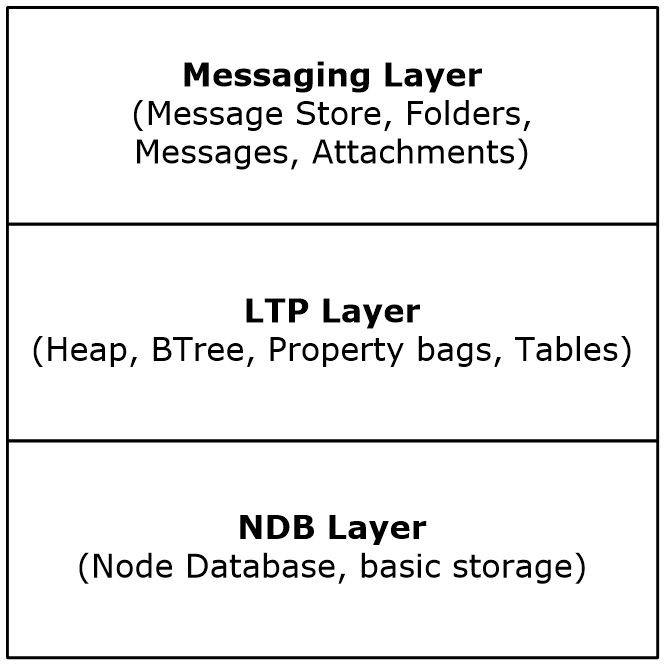 Figure 1: Logical layers of a PST fileNode Database (NDB) LayerThe NDB layer consists of a database of nodes, which represents the lower-level storage facilities of the PST file format. From an implementation standpoint, the NDB layer consists of the header, file allocation information, blocks, nodes, and two BTrees: the Node BTree (NBT) and the Block BTree (BBT).The NBT contains references to all of the accessible nodes in the PST file. Its BTree implementation allows for efficient searches to locate any specific node. Each node reference is represented using a set of four properties that includes its NID, parent NID, data BID, and subnode BID. The data BID points to the block that contains the data associated with the node, and the subnode BID points to the block that contains references to subnodes of this node. Top-level NIDs are unique across the PST and are searchable from the NBT. Subnode NIDs are only unique within a node and are not searchable (or found) from the NBT. The parent NID is an optimization for the higher layers and has no meaning for the NDB Layer.The BBT contains references to all of the data blocks of the PST file. Its BTree implementation allows for efficient searches to locate any specific block. A block reference is represented using a set of four properties, which includes its BID, IB, CB, and CREF. The IB is the offset within the file where the block is located. The CB is the count of bytes stored within the block. The CREF is the count of references to the data stored within the block.The roots of the NBT and BBT can be accessed from the header of the PST file.The following diagram illustrates the high-level relationship between nodes and blocks.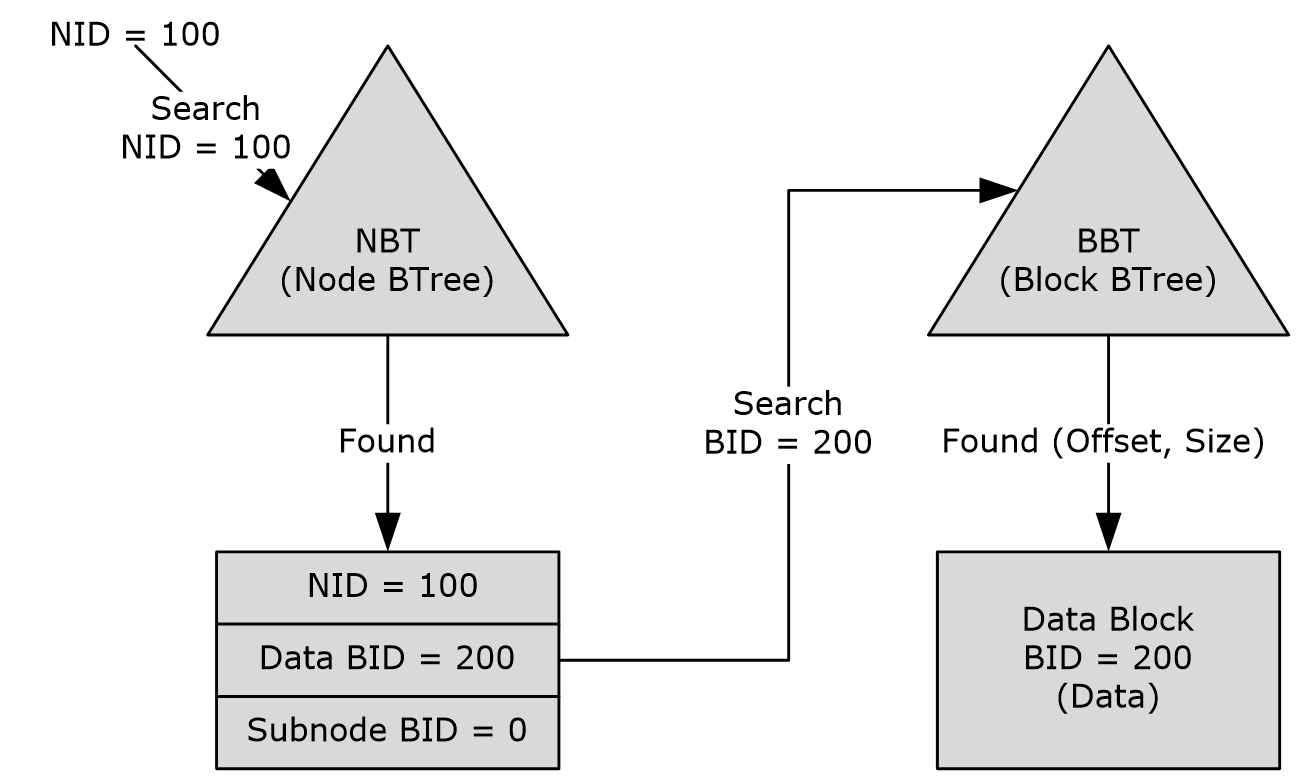 Figure 2: Relationship between nodes and blocksThe preceding figure illustrates how the data of a node with NID=100 can be accessed. The NBT is searched to find the record with NID=100. Once found, the record contains the BID (200) of the block that contains the node's data. With the BID, the BBT can be searched to locate the block that contains the node's data. As shown in the diagram, it is necessary to search both the NBT and BBT to locate the data for a top-level node.Lists, Tables, and Properties (LTP) LayerThe LTP layer implements higher-level concepts on top of the NDB construct. The core elements of the LTP Layer are the Property Context (PC) and Table Context (TC). A PC represents a collection of properties. A TC represents a two-dimensional table. The rows represent a collection of properties. The columns represent which properties are within the rows.From a high-level implementation standpoint, each PC or TC is stored as data in a single node. The LTP layer uses NIDs to identify PCs and TCs. To implement PCs and TCs efficiently, the LTP layer employs the following two types of data structures on top of each NDB node.Heap-on-Node (HN)A Heap-on-Node is a heap data structure that is implemented on top of a node. The HN enables sub-allocating the data stream of a node into small, variable-sized fragments. The prime example of HN usage is to store various string values into a single block. More complex data structures are built on top of the HN.BTree-on-Heap (BTH)A BTree-on-Heap data structure is implemented by building inside of an HN structure. The HN provides a quick way to access the BTree structures, whereas the BTH provides an expedient way to search through data. PCs are implemented as BTHs.Messaging LayerThe Messaging layer consists of the higher-level rules and business logic that allow the structures of the LTP and NDB layers to be combined and interpreted as Folder objects, Message objects, Attachment objects, and properties. The Messaging layer also defines the rules and requirements that need to be followed when modifying the contents of a PST file so that the modified PST file can still be successfully read by implementations of this file format.Physical Organization of the PST File FormatThis section provides an overview of the physical layout of the various concepts that were introduced in section 1.3.1. The following diagram illustrates the high-level file organization of a PST.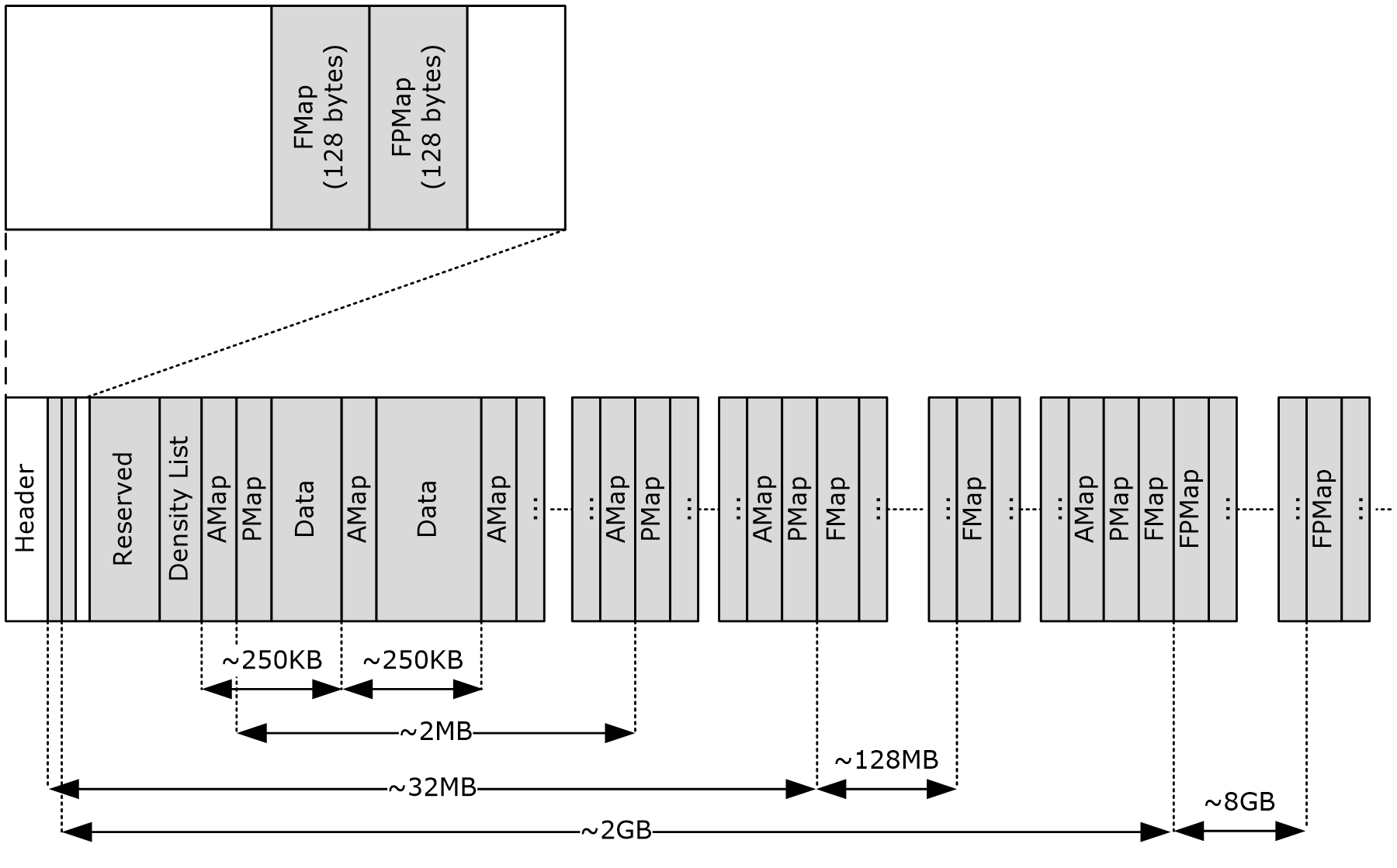 Figure 3: Physical organization of the PST file formatThis file format is organized with a header element followed by allocation information pages at regular intervals that are interspersed with extensible data blocks. The header section includes metadata about the PST and information that points to the data sections that contain the message store and its contents. The following sections cover each of these elements in further detail.HeaderThe header resides at the very beginning of the file, and contains three main groups of information: Metadata, root record, and initial free map (FMap) and free page map (FPMap). For more information about the HEADER structure, see section 2.2.2.6. Metadata and State of the PST FileThe metadata includes information such as version numbers, checksums, persistent counters, and namespace tables. Using this information, an implementation can determine the version and format of the PST file, which determines the layout of the subsequent data in the file.Root RecordThe root record contains information about the actual data that is stored in the PST file. This includes the root of the NBT and BBT, size and allocation information required to manage the free space and file growth, as well as file integrity information. For more information about the ROOT structure, see section 2.2.2.5.Initial Free Map (FMap) and Free Page Map (FPMap)Free Maps (FMaps) and Free Page Maps (FPMaps) are used to search for contiguous free space within a PST file.<1> FMaps and FPMaps are further described in greater detail in sections section 1.3.2.7 and section 1.3.2.8.Reserved DataA number of octets have been reserved between the end of the HEADER and the beginning of the Density List (DList). Part of this space is reserved for future expansion of the PST file HEADER structure, while the rest is reserved for persisting transient, implementation-specific data.Density List (DList)The Density List consists of an ordered list of references to Allocation Map (AMap) pages (see section 1.3.2.4). It is sorted in order of ascending density (that is, by descending amount of free space available). Its function is to optimize the space allocation so that space referred to by pages with the most abundant free space (that is, lowest density) is allocated first. There is only one DList in the PST, which is located at a fixed offset in the PST file. For more details about the technical details of the DList, see section 2.2.2.7.4.<2>Allocation Map (AMap)An Allocation Map page is a fixed-size page that is used to track the allocation status of the data section that immediately follows the AMap page in the file. The entire AMap page can be viewed as an array of bits, where each bit corresponds to the allocation state of 64 bytes of data. An AMap page appears roughly every 250 kilobytes in the PST (see the diagram in section 1.3.2). For more details about the AMap, see section 2.2.2.7.2.Page Map (PMap)A Page Map is a block of data that is 512 bytes in size (including overhead), which is used for storing almost all of the metadata in the PST (that is, the BBT and NBT). The PMap is created to optimize for the search of available pages. The PMap is almost identical to the AMap, except that each bit in the PMap maps the allocation state of 512 bytes rather than instead of 64 because each bit in the PMap covers eight times the data of an AMap, a PMap page appears roughly every 2 megabytes (or one PMap for every eight AMaps). For more details about the PMap, see section 2.2.2.7.3.Data SectionData sections are groups of data roughly 250 kilobytes in size that contain allocations. Each individual allocation is aligned to a 64-byte boundary, and is in sizes that are multiples of 64 bytes. All of the blocks referred to by the BBT are allocated out of these data sections. Data sections are represented by the blocks labeled "Data" in the diagram in section 1.3.2.Free Map (FMap)An FMap page provides a mechanism to quickly locate contiguous free space. Each byte in the FMap corresponds to one AMap page. The value of each byte indicates the longest number of free bits found in the corresponding AMap page. Because each bit in the AMap maps to 64 bytes, the FMap contains the maximum amount of contiguous free space in that AMap, up to about 16 kilobytes. Generally, because each AMap covers about 250 kilobytes of data, each FMap page (496 bytes) covers around 125 megabytes of data.However, a special case exists for the initial FMap. As shown in the diagram in section 1.3.2, the HEADER contains an initial FMap, which is only 128 bytes, and which covers the first 32 megabytes of data.Free Page Maps (FPMap)An FPMap is similar to the FMap except that it is used to quickly find free pages. Each bit in the FPMap corresponds to a PMap page, and the value of the bit indicates whether there are any free pages within that PMap page. With each PMap covering about 2 megabytes, and an FPMap page at 496 bytes, it follows that an FPMap page covers about 8 gigabytes of space.However, a special case exists for the initial FPMap. As shown in the diagram in section 1.3.2, the HEADER contains an initial FPMap, which is only 128 bytes, which covers the first 2 gigabytes of data.ANSI PST files only contain the initial FPMap in the HEADER and no additional FPMap pages. This limits the size of an ANSI PST file to about 2 gigabytes.Relationship to Protocols and Other StructuresThis file format uses structures described in [MS-OXCDATA] and property tags described in [MS-OXPROPS].Applicability StatementThis file format allows implementers to read and write PST files that are compatible with other implementations of this file format specification.Versioning and LocalizationNone.Vendor-Extensible FieldsNone.StructuresThis section provides detailed technical information about all of the data structures that are used in the PST file format, as applicable to the scope of this document.Property and Data Type DefinitionsData TypesThe following data types are specified in [MS-DTYP]: bitbyteDWORDGUIDULONGLONGLONGWCHARWORDThe following data types are specified in [MS-OXCDATA] section 2.11.1:PtypBinaryPtypBooleanPtypGuidPtypInteger32PtypInteger64PtypMultipleInteger32PtypObjectPtypStringPtypString8PtypTimeThis specification uses the notations described in the following table to indicate data size.PropertiesThis file format specification defines the property tags described in the following table. The PropertyTag structure is specified in [MS-OXCDATA] section 2.9.NDB LayerThe following sections describe the data structures used in the NDB Layer of the PST file.Fundamental ConceptsThe NDB layer provides the abstractions to:Divide the PST file into logical streams.Establish hierarchical relationships between the streams.Provide transaction functionality when modifying data within the streams.NodesThe NDB layer uses the concept of nodes to divide the data in the PST file into logical streams. A node is an abstraction that consists of a stream of bytes and a collection of subnodes. It is implemented by the NDB layer as a data block (section 2.2.2.8.3.1) and a subnode BTree (section 2.2.2.8.3.3). The NBTENTRY structures in the Node BTree (section 2.2.2.7.7.4) exist to define which blocks combine to form nodes.ANSI Versus UnicodeThere are currently two versions of the PST file format: ANSI and Unicode. The ANSI PST file format is the legacy format and SHOULD NOT be used to create new PST files. The Unicode PST file format is the currently-used format.<3>While the nomenclature suggests a difference in how the internal strings are represented in the PST file, there are other significant differences between the ANSI and Unicode PST file formats. The most significant difference is the sizes of various core data elements that are used throughout the NDB layer. Specifically, the ANSI version uses 32-bit values to represent block IDs (BIDs) and absolute file offsets (IB). The Unicode version uses 64-bit values instead. Some other values that were represented using 32-bits have also been extended to use 64-bits. Those cases are discussed on a case-by-case basis.Because BIDs and IBs are used extensively throughout the NDB layer, the version-specific size differences affect most of the NDB data structures. ANSI and Unicode versions of the data structures are defined separately whenever there are material differences between the two versions.Data StructuresNID (Node ID)Nodes provide the primary abstraction used to reference data stored in the PST file that is not interpreted by the NDB layer. Each node is identified using its NID. Each NID is unique within the namespace in which it is used. Each node referenced by the NBT MUST have a unique NID. However, two subnodes of two different nodes can have identical NIDs, but two subnodes of the same node MUST have different NIDs. Unicode / ANSI:nidType (5 bits): Identifies the type of the node represented by the NID. The following table specifies a list of values for nidType. However, it is worth noting that nidType has no meaning to the structures defined in the NDB Layer.nidIndex (27 bits): The identification portion of the NID.BID (Block ID)Every block allocated in the PST file is identified using the BID structure. This structure varies in size according the format of the file. In the case of ANSI files, the structure is a 32-bit unsigned value, while in Unicode files it is a 64-bit unsigned long. In addition, there are two types of BIDs:BIDs used in the context of Pages (section 2.2.2.7) use all of the bits of the structure (below) and are incremented by 1.Block BIDs (section 2.2.2.8) reserve the two least significant bits for flags (see below). As a result these increment by 4 each time a new one is assigned.Shown as used by Blocks (section 2.2.2.8):Unicode:ANSI:A - r (1 bit): Reserved bit. Readers MUST ignore this bit and treat it as zero before looking up the BID from the BBT. Writers MUST<4> set this bit to zero.B - i (1 bit): MUST set to 1 when the block is "Internal", or zero when the block is not "Internal". An internal block is an intermediate block that, instead of containing actual data, contains metadata about how to locate other data blocks that contain the desired information. For more details about technical details regarding blocks, see section 2.2.2.8.bidIndex (Unicode: 62 bits; ANSI: 30 bits): A monotonically increasing value that uniquely identifies the BID within the PST file. bidIndex values are assigned based on the bidNextB value in the HEADER structure (see section 2.2.2.6). The bidIndex increments by one each time a new BID is assigned.IB (Byte Index)The IB (Byte Index) is used to represent an absolute offset within the PST file with respect to the beginning of the file. The IB is a simple unsigned integer value and is 64 bits in Unicode versions and 32 bits in ANSI versions.BREFThe BREF is a record that maps a BID to its absolute file offset location.Unicode:ANSI:bid (Unicode: 64 bits; ANSI: 32 bits): A BID structure, as specified in section 2.2.2.2.ib (Unicode: 64 bits; ANSI: 32 bits): An IB structure, as specified in section 2.2.2.3.ROOTThe ROOT structure contains current file state.Unicode:ANSI:dwReserved (4 bytes): Implementations SHOULD ignore this value and SHOULD NOT modify it. Creators of a new PST file MUST initialize this value to zero.<5>ibFileEof (Unicode: 8 bytes; ANSI 4 bytes): The size of the PST file, in bytes.ibAMapLast (Unicode: 8 bytes; ANSI 4 bytes): An IB structure (section 2.2.2.3) that contains the absolute file offset to the last AMap page of the PST file.cbAMapFree (Unicode: 8 bytes; ANSI 4 bytes): The total free space in all AMaps, combined.cbPMapFree (Unicode: 8 bytes; ANSI 4 bytes): The total free space in all PMaps, combined. Because the PMap is deprecated, this value SHOULD be zero. Creators of new PST files MUST initialize this value to zero.BREFNBT (Unicode: 16 bytes; ANSI: 8 bytes): A BREF structure (section 2.2.2.4) that references the root page of the Node BTree (NBT).BREFBBT (Unicode: 16 bytes; ANSI: 8 bytes): A BREF structure that references the root page of the Block BTree (BBT).fAMapValid (1 byte): Indicates whether all of the AMaps in this PST file are valid. For more details, see section 2.6.1.3.7. This value MUST be set to one of the pre-defined values specified in the following table.bReserved (1 byte): Implementations SHOULD ignore this value and SHOULD NOT modify it. Creators of a new PST file MUST initialize this value to zero.<7>wReserved (2 bytes): Implementations SHOULD ignore this value and SHOULD NOT modify it. Creators of a new PST file MUST initialize this value to zero.<8>HEADERThe HEADER structure is located at the beginning of the PST file (absolute file offset 0), and contains metadata about the PST file, as well as the ROOT information to access the NDB Layer data structures. Note that the layout of the HEADER structure, including the location and relative ordering of some fields, differs between the Unicode and ANSI versions.Unicode:ANSI:dwMagic (4 bytes): MUST be "{ 0x21, 0x42, 0x44, 0x4E } ("!BDN")".dwCRCPartial (4 bytes): The 32-bit cyclic redundancy check (CRC) value of the 471 bytes of data starting from wMagicClient (0ffset 0x0008)wMagicClient (2 bytes): MUST be "{ 0x53, 0x4D }".wVer (2 bytes): File format version. This value MUST be 14 or 15 if the file is an ANSI PST file, and MUST be greater than 23 if the file is a Unicode PST file. If the value is 37, it indicates that the file is written by an Outlook of version that supports Windows Information Protection (WIP). The data MAY have been protected by WIP.wVerClient (2 bytes): Client file format version. The version that corresponds to the format described in this document is 19. Creators of a new PST file based on this document SHOULD initialize this value to 19.bPlatformCreate (1 byte): This value MUST be set to 0x01.bPlatformAccess (1 byte): This value MUST be set to 0x01.dwReserved1 (4 bytes): Implementations SHOULD ignore this value and SHOULD NOT modify it. Creators of a new PST file MUST initialize this value to zero.<9>dwReserved2 (4 bytes): Implementations SHOULD ignore this value and SHOULD NOT modify it. Creators of a new PST file MUST initialize this value to zero.<10>bidUnused (8 bytes Unicode only): Unused padding added when the Unicode PST file format was created.bidNextB (4 bytes ANSI only): Next BID. This value is the monotonic counter that indicates the BID to be assigned for the next allocated block. BID values advance in increments of 4. For more details, see section 2.2.2.2.bidNextP (Unicode: 8 bytes; ANSI: 4 bytes): Next page BID. Pages have a special counter for allocating bidIndex values. The value of bidIndex for BIDs for pages is allocated from this counter.dwUnique (4 bytes): This is a monotonically-increasing value that is modified every time the PST file's HEADER structure is modified. The function of this value is to provide a unique value, and to ensure that the HEADER CRCs are different after each header modification.rgnid[] (128 bytes): A fixed array of 32 NIDs, each corresponding to one of the 32 possible NID_TYPEs (section 2.2.2.1). Different NID_TYPEs can have different starting nidIndex values. When a blank PST file is created, these values are initialized by NID_TYPE according to the following table. Each of these NIDs indicates the last nidIndex value that had been allocated for the corresponding NID_TYPE. When an NID of a particular type is assigned, the corresponding slot in rgnid is also incremented by 1.qwUnused (8 bytes): Unused space; MUST be set to zero. Unicode PST file format only.root (Unicode: 72 bytes; ANSI: 40 bytes): A ROOT structure (section 2.2.2.5).dwAlign (4 bytes): Unused alignment bytes; MUST be set to zero. Unicode PST file format only.rgbFM (128 bytes): Deprecated FMap. This is no longer used and MUST be filled with 0xFF. Readers SHOULD ignore the value of these bytes.rgbFP (128 bytes): Deprecated FPMap. This is no longer used and MUST be filled with 0xFF. Readers SHOULD ignore the value of these bytes.bSentinel (1 byte): MUST be set to 0x80.bCryptMethod (1 byte): Indicates how the data within the PST file is encoded. MUST be set to one of the pre-defined values described in the following table.rgbReserved (2 bytes): Reserved; MUST be set to zero.bidNextB (Unicode ONLY: 8 bytes): Next BID. This value is the monotonic counter that indicates the BID to be assigned for the next allocated block. BID values advance in increments of 4. For more details, see section 2.2.2.2.dwCRCFull (4 bytes): The 32-bit CRC value of the 516 bytes of data starting from wMagicClient to bidNextB, inclusive. Unicode PST file format only.ullReserved (8 bytes): Reserved; MUST be set to zero. ANSI PST file format only.dwReserved (4 bytes): Reserved; MUST be set to zero. ANSI PST file format only.rgbReserved2 (3 bytes): Implementations SHOULD ignore this value and SHOULD NOT modify it. Creators of a new PST MUST initialize this value to zero.<11>bReserved (1 byte): Implementations SHOULD ignore this value and SHOULD NOT modify it. Creators of a new PST file MUST initialize this value to zero.<12>rgbReserved3 (32 bytes): Implementations SHOULD ignore this value and SHOULD NOT modify it. Creators of a new PST MUST initialize this value to zero.<13>PagesA page is a fixed-size structure of 512 bytes that is used in the NDB Layer to represent allocation metadata and BTree data structures. A page trailer is placed at the very end of every page such that the end of the page trailer is aligned with the end of the page.PAGETRAILERA PAGETRAILER structure contains information about the page in which it is contained. PAGETRAILER structure is present at the very end of each page in a PST file.Unicode:ANSI:ptype (1 byte): This value indicates the type of data contained within the page. This field MUST contain one of the following values.ptypeRepeat (1 byte): MUST be set to the same value as ptype.wSig (2 bytes): Page signature. This value depends on the value of the ptype field. This value is zero (0x0000) for AMap, PMap, FMap, and FPMap pages. For BBT, NBT, and DList pages, a page / block signature is computed (see section 5.5).dwCRC (4 bytes): 32-bit CRC of the page data, excluding the page trailer. See section 5.3 for the CRC algorithm. Note the locations of the dwCRC and bid are differs between the Unicode and ANSI version of this structure.bid (Unicode: 8 bytes; ANSI 4 bytes): The BID of the page's block. AMap, PMap, FMap, and FPMap pages have a special convention where their BID is assigned the same value as their IB (that is, the absolute file offset of the page). The bidIndex for other page types are allocated from the special bidNextP counter in the HEADER structure.AMap (Allocation Map) PageAn AMap page contains an array of 496 bytes that is used to track the space allocation within the data section that immediately follows the AMap page. Each bit in the array maps to a block of 64 bytes in the data section. Specifically, the first bit maps to the first 64 bytes of the data section, the second bit maps to the next 64 bytes of data, and so on. AMap pages map a data section that consists of 253,952 bytes (496 * 8 * 64). An AMap is allocated out of the data section and, therefore, it actually "maps itself". What this means is that the AMap actually occupies the first page of the data section and the first byte (that is, 8 bits) of the AMap is 0xFF, which indicates that the first 512 bytes are allocated for the AMap.The first AMap of a PST file is located at absolute file offset 0x4400, and subsequent AMaps appear at intervals of 253,952 bytes thereafter. The following is the structural representation of an AMap page.AMAPPAGEUnicode:ANSI:dwPadding (ANSI file format only, 4 bytes): Unused padding; MUST be set to zero.rgbAMapBits (496 bytes): AMap data. This is represented as a sequence of bits that marks whether blocks of 64 bytes of data have been allocated. If the nth bit is set to 1, then the nth block of 64 bytes has been allocated. Alternatively, if the nth bit is set to 0, the nth block of 64 bytes is not allocated (free).pageTrailer (Unicode: 16 bytes; ANSI: 12 bytes): A PAGETRAILER structure (section 2.2.2.7.1). The ptype subfield of pageTrailer MUST be set to ptypeAMap. The other subfields of pageTrailer MUST be set as specified in section 2.2.2.7.1.PMap (Page Map) PageA PMap is the same as an AMap, except that each bit in the PMap tracks 512-byte pages instead of blocks of 64 bytes. Because a page is equivalent to eight 64-byte blocks in size, one PMap appears for every eight AMaps. The purpose of the PMap is to optimize locating frequently-needed free pages for allocating metadata and BTree data structures. PMap pages, similar to AMap pages, are allocated from the data section whose allocation is also mapped in the corresponding AMap.The PMap works by pre-allocating 4 kilobytes (eight pages) of memory from the AMap at a time. Once the memory is reserved from the AMap, the corresponding byte (eight pages equals 8 bits) in the PMap is zeroed out to indicate reserved pages. Implementations seeking to allocate a page search for bits set to 0 in the PMap to find free pages. The coverage of a PMap page is 2,031,616 bytes (496 * 8 * 512) of data space.The functionality of the PMap has been deprecated by the Density List. If a Density List is present in the PST file, then implementations SHOULD NOT use the PMap to locate free pages, and SHOULD instead use the Density List instead.<14> However, implementations MUST ensure the presence of PMaps at the correct intervals and maintain valid checksums to ensure backward-compatibility with older clients.The first PMap of a PST file is located at absolute file offset 0x4600. The following is the structural representation of a PMap page.PMAPPAGEUnicode:ANSI:dwPadding (ANSI file format only, 4 bytes): Unused padding; MUST be set to zero.rgbPMapBits (496 bytes): PMap data. Each 0 bit corresponds to an available page that can be allocated. The meaning of 1 bits is ambiguous and SHOULD be ignored.pageTrailer (Unicode: 16 bytes; ANSI: 12 bytes): A PAGETRAILER structure (section 2.2.2.7.1). The ptype subfield of pageTrailer MUST be set to ptypePMap. The other subfields of pageTrailer MUST be set as specified in section 2.2.2.7.1.Density List (DList)The Density List is a list of references to AMap pages that is sorted in order of ascending density (descending amount of free space available). Its purpose is to optimize the space allocation strategy where allocations are made from the pages with the most abundant free space first. The DList is an optional part of a PST file. However, implementations SHOULD create and use DLists.There is at most one DList page in each PST file. If present, this page is located at absolute file offset 0x4200. To maintain backward compatibility with older clients, the location of the DList is allocated out of the Reserved data area (section 1.3.2.2) that is also used for transient storage. Because of the fact that this area is not dedicated exclusively for the DList, the DList can be over-written at any time by other transient processes and, therefore, the DList is not guaranteed to be valid. If a DList page contains an invalid CRC, then its contents MUST NOT be used and SHOULD be recreated by using the information from all of the AMap pages in the PST file. Implementations SHOULD use the DList when a valid DList exists.<15>DLISTPAGEENTEach DLISTPAGEENT record in the DList represents a reference to an AMap PAGE in the PST file.dwPageNum (20 bits): AMap page number. This is the zero-based index to the AMap page that corresponds to this entry. A dwPageNum of "n" corresponds to the nth AMap from the beginning of PST file.dwFreeSlots (12 bits): Total number of free slots in the AMap. This value is the aggregate sum of all free 64-byte slots in the AMap. Note that the free slots can be of any random configuration, and are not guaranteed to be contiguous.DLISTPAGEUnicode:ANSI:bFlags (1 byte): Flags; MUST be set to zero or a combination of the defined values described in the following table.cEntDList (1 byte): Number of entries in the rgDListPageEnt array.wPadding (2 bytes): Padding bytes; MUST be set to zero.ulCurrentPage (4 bytes): The meaning of this field depends on the value of bFlags. If DFL_BACKFILL_COMPLETE is set in bFlags, then this value indicates the AMap page index that is used in the next allocation. If DFL_BACKFILL_COMPLETE is not set in bFlags, then this value indicates the AMap page index that is attempted for backfilling in the next allocation. See section 2.6.1.3.4 for more information regarding Backfilling.rgDListPageEnt (Unicode: 476 bytes; ANSI: 480 bytes): DList page entries. This is an array of DLISTPAGEENT records with cEntDList entries that constitute the DList. Each record contains an AMap page index and the aggregate amount of free slots available in that AMap. Note that, while the size of the field is fixed, the size of valid data within the field is not. Implementations MUST only read the number of  DLISTPAGEENT entries from the array indicated by cEntDList.rgPadding (12 bytes): Unused padding; MUST be set to zero. This padding comes before the pageTrailer field to make sure it aligns with the very end of the pages as specified in section 2.2.2.7pageTrailer (Unicode: 16 bytes; ANSI: 12 bytes): A PAGETRAILER structure (section 2.2.2.7.1). The ptype subfield of pageTrailer MUST be set to ptypeDL. The other subfields of pageTrailer MUST be set as specified in section 2.2.2.7.1.FMap (Free Map) PageThe general layout of an FMap is identical to that of an AMap, except that each byte in the FMap corresponds to one AMap page. The value of each byte indicates the longest number of free bits found in the corresponding AMap page. Generally, because each AMap covers about 250 kilobytes of data, each FMap page (496 bytes) covers around 125 megabytes of data.Implementations SHOULD NOT use FMaps. The Density List SHOULD be used for location free space.<16> However, the presence of FMap pages at the correct intervals MUST be preserved, and all corresponding checksums MUST be maintained for a PST file to remain valid.FMAPPAGEUnicode:ANSI:dwPadding (ANSI only, 4 bytes): Unused padding; MUST be set to zero.rgbFMapBits (496 bytes): FMap data. Each byte represents the maximum number of contiguous "0" bits in the corresponding AMap (up to 16 kilobytes).pageTrailer (Unicode: 16 bytes; ANSI: 12 bytes): A PAGETRAILER structure (section 2.2.2.7.1). The ptype subfield of pageTrailer MUST be set to ptypeFMap. The other subfields of pageTrailer MUST be set as specified in section 2.2.2.7.1.FPMap (Free Page Map) PageThe general layout of an FPMap is identical to that of an AMap, except that each bit in the FPMap corresponds to a PMap page, and the value of the bit indicates whether there are any free pages within that PMap page. With each PMap covering about 2 megabytes and an FPMap page at 496 bytes, an FPMap page covers about 8 gigabytes of space.Implementations SHOULD NOT use FPMaps. The Density List SHOULD be used for location free space.<17> However, the presence of FPMap pages at the correct intervals MUST be preserved, and all corresponding checksums MUST be maintained for a PST file to remain valid.FPMAPPAGEUnicode only:rgbFPMapBits (496 bytes): FPMap data. Each bit corresponds to a PMap page. If the nth bit is set to 0, then the nth PMap page from the beginning of the PST File has free pages. If the nth bit is set to 1, then the nth PMap page has no free pages.pageTrailer (Unicode: 16 bytes): A PAGETRAILER structure (section 2.2.2.7.1). The ptype subfield of pageTrailer MUST be set to ptypeFPMap. The other subfields of pageTrailer MUST be set as specified in section 2.2.2.7.1.BTreesBTrees are widely used throughout the PST file format. In the NDB Layer, BTrees are the building blocks for the NBT and BBT, which are used to quickly navigate and search nodes and blocks. The PST file format uses a general BTree implementation that supports up to 8 intermediate levels. BTPAGEA BTPAGE structure implements a generic BTree using 512-byte pages. Unicode:ANSI:rgentries (Unicode: 488 bytes; ANSI: 496 bytes): Entries of the BTree array. The entries in the array depend on the value of the cLevel field. If cLevel is greater than 0, then each entry in the array is of type BTENTRY. If cLevel is 0, then each entry is either of type BBTENTRY or NBTENTRY, depending on the ptype of the page.cEnt (1 byte): The number of BTree entries stored in the page data.cEntMax (1 byte): The maximum number of entries that can fit inside the page data.cbEnt (1 byte): The size of each BTree entry, in bytes. Note that in some cases, cbEnt can be greater than the corresponding size of the corresponding rgentries structure because of alignment or other considerations. Implementations MUST use the size specified in cbEnt to advance to the next entry.cLevel (1 byte): The depth level of this page. Leaf pages have a level of zero, whereas intermediate pages have a level greater than 0. This value determines the type of the entries in rgentries, and is interpreted as unsigned.dwPadding (Unicode: 4 bytes): Padding; MUST be set to zero. Note there is no padding in the ANSI version of this structure.pageTrailer (Unicode: 16 bytes; ANSI: 12 bytes): A PAGETRAILER structure (section 2.2.2.7.1). The ptype subfield of pageTrailer MUST be set to ptypeBBT for a Block BTree page, or ptypeNBT for a Node BTree page. The other subfields of pageTrailer MUST be set as specified in section 2.2.2.7.1.BTENTRY (Intermediate Entries)BTENTRY records contain a key value (NID or BID) and a reference to a child BTPAGE page in the BTree. Unicode:ANSI:btkey (Unicode: 8 bytes; ANSI: 4 bytes): The key value associated with this BTENTRY. All the entries in the child BTPAGE referenced by BREF have key values greater than or equal to this key value. The btkey is either an NID (zero extended to 8 bytes for Unicode PSTs) or a BID, depending on the ptype of the page.BREF (Unicode: 16 bytes; ANSI: 8 bytes): BREF structure (section 2.2.2.4) that points to the child BTPAGE.BBTENTRY (Leaf BBT Entry)BBTENTRY records contain information about blocks and are found in BTPAGES with cLevel equal to 0, with the ptype of "ptypeBBT". These are the leaf entries of the BBT. As noted in section 2.2.2.7.7.1, these structures might not be tightly packed and the cbEnt field of the BTPAGE SHOULD be used to iterate over the entries.Unicode:ANSI:BREF (Unicode: 16 bytes; ANSI: 8 bytes): BREF structure (section 2.2.2.4) that contains the BID and IB of the block that the BBTENTRY references.cb (2 bytes): The count of bytes of the raw data contained in the block referenced by BREF excluding the block trailer and alignment padding, if any.cRef (2 bytes): Reference count indicating the count of references to this block. See section 2.2.2.7.7.3.1 regarding how reference counts work.dwPadding (Unicode file format only, 4 bytes): Padding; MUST be set to zero.Reference CountsTo improve storage efficiency, the NDB supports single-instancing by allowing multiple entities to reference the same data block. This is supported at the BBT level by having reference counts for blocks.For example, when a node is copied, a new node is created with a new NID, but instead of making a separate copy of the entire contents of the node, the new node simply references the existing immediate data and subnode blocks by incrementing the reference count of each block.The single-instance is only broken when the data referenced needs to be changed by a referencing node. This requires creation of a new block into which the new data is written and the reference count to the original block is decremented. When the reference count of a block reaches one, then the block is no longer use in use and is marked as "Free" in the corresponding AMap. Finally, the corresponding leaf BBT entry is removed from the BBT.In addition to the BBTENTRY, other types of structures can also hold references to a block. The following is a list of structures that can hold reference counts to a block:Leaf BBTENTRY: Any leaf BBT entry that points to a BID holds a reference count to it.NBTENTRY: A reference count is held if a block is referenced in the bidData or bidSub fields of a NBTENTRY.SLBLOCK: a reference count is held if a block is referenced in the bidData or bidSub fields of an SLENTRY.Data tree: A reference count is held if a block is referenced in an rgbid slot of an XBLOCK.For example, consider a node called "Node1". The data block of Node1 has a reference count of 2 (BBTENTRY and Node1's NBTENTRY.bidData). If a copy of Node1 is made (Node2), then the block's reference count becomes 3 (Node2's NBTENTRY.bidData). If a change is made to Node2's data, then a new data block is created for the modified copy with a reference count of 2 (BBTENTRY, Node2's NBTENTRY.bidData), and the reference count of Node1's data block returns to 2 (BBTENTRY, Node1's NBTENTRY.bidData).NBTENTRY (Leaf NBT Entry)NBTENTRY records contain information about nodes and are found in BTPAGES with cLevel equal to 0, with the ptype of ptypeNBT. These are the leaf entries of the NBT.Unicode:ANSI:nid (Unicode: 8 bytes; ANSI: 4 bytes): The NID (section 2.2.2.1) of the entry. Note that the NID is a 4-byte value for both Unicode and ANSI formats. However, to stay consistent with the size of the btkey member in BTENTRY, the 4-byte NID is extended to its 8-byte equivalent for Unicode PST files.bidData (Unicode: 8 bytes; ANSI: 4 bytes): The BID of the data block for this node.bidSub (Unicode: 8 bytes; ANSI: 4 bytes): The BID of the subnode block for this node. If this value is zero, a subnode block does not exist for this node.nidParent (4 bytes): If this node represents a child of a Folder object defined in the Messaging Layer, then this value is nonzero and contains the NID of the parent Folder object's node. Otherwise, this value is zero. See section 2.2.2.7.7.4.1 for more information. This field is not interpreted by any structure defined at the NDB Layer.dwPadding (Unicode file format only, 4 bytes): Padding; MUST be set to zero.Parent NIDA specific challenge exists when a simple node database is used to represent hierarchical concepts such as a tree of Folder objects where top-level nodes are disjoint items that do not contain hierarchical semantics. While subnodes have a hierarchical structure, the fact that internal subnodes are not addressable outside of the NDB Layer makes them unsuitable for this purpose.The concept of a parent NID (nidParent) is introduced to address this challenge, providing a simple and efficient way for each Folder object node to point back to its parent Folder object node in the hierarchy. This link enables traversing up the Folder object tree to find its parent Folder objects, which is necessary and common for many Folder object-related operations, without having to read the raw data associated with each node.The parent NID concept described here is separate from the node/subnode relationship. The parent NID, as described here has no meaning to the NDB layer and is merely maintained as an optimization for the Messaging layer.BlocksBlocks are the fundamental units of data storage at the NDB layer. Blocks are assigned in sizes that are multiples of 64 bytes and are aligned on 64-byte boundaries. The maximum size of any block is 8 kilobytes (8192 bytes).Similar to pages, each block stores its metadata in a block trailer placed at the very end of the block so that the end of the trailer is aligned with the end of the block. Blocks generally fall into one of two categories: data blocks and subnode blocks. Data blocks are used to store raw data, where subnode blocks are used to represent nodes contained within a node. The storage capacity of each data block is the size of the data block (from 64 to 8192 bytes) minus the size of the trailer block. BLOCKTRAILERUnicode:ANSI:cb (2 bytes): The amount of data, in bytes, contained within the data section of the block. This value does not include the block trailer or any unused bytes that can exist after the end of the data and before the start of the block trailer.wSig (2 bytes): Block signature. See section 5.5 for the algorithm to calculate the block signature.dwCRC (4 bytes): 32-bit CRC of the cb bytes of raw data, see section 5.3 for the algorithm to calculate the CRC. Note the locations of the dwCRC and bid are differs between the Unicode and ANSI version of this structure.bid (Unicode: 8 bytes; ANSI 4 bytes): The BID (section 2.2.2.2) of the data block.Anatomy of a BlockThe following example attempts to illustrate the anatomy of a block allocated at absolute file offset 0x5000 to store 236 (0xEC) bytes of raw data in a Unicode PST file.data (236 bytes): Raw data.padding (4 bytes): Reserved.cb (2 bytes): The amount of data, in bytes, contained within the data section of the block. This value does not include the block trailer or any unused bytes that can exist after the end of the data and before the start of the block trailer.wSig (2 bytes): Block signature. See section 5.5 for the algorithm to calculate the block signature.dwCRC (4 bytes): 32-bit CRC of the cb bytes of raw data, see section 5.3 for the algorithm to calculate the CRCBid (8 bytes): The BID (section 2.2.2.2) of the data block.Given the raw data size of 236 bytes and a block trailer size of 16 bytes, the smallest multiple of 64 that can hold both items is 256 (0x100). Thus, the size of the data block required is 256 bytes. However, the raw data and the trailer only add up to 252 bytes, which results in a 4-byte gap between the end of the raw data and the beginning of the trailer. This gap of "wasted space" is necessitated by the alignment of the trailer block with respect to the end of the block and can be as large as 63 bytes.Because the data in the padding field is undetermined (that is, not guaranteed to be zero-filled), implementers MUST NOT include unused data in CRC calculations. In this particular case, the value of cb is 236 (not 240) and the calculation for the value in dwCRC MUST NOT include the 4 bytes of unused data in the padding field.The data contained in the data section of most blocks within a PST file have no meaning to the structures defined at the NDB Layer. However, some blocks contain metadata that is interpreted by the NDB Layer.Block TypesSeveral types of blocks are defined at the NDB Layer. The following table defines the block type mapping.Data BlocksA data block is a block that is "External" (that is, not marked "Internal") and contains data streamed from higher layer structures. The data contained in data blocks have no meaning to the structures defined at the NDB Layer.Unicode:ANSI:data (variable): The value of this field SHOULD be treated as an opaque binary large object (BLOB) by the NDB Layer. The size of this field is indicated by the cb subfield of the blockTrailer field.padding (variable, optional): This field is present if the size of the data field plus the size of the blockTrailer field is not a multiple of 64. The size of this field is the smallest number of bytes required to make the size of the data block a multiple of 64. Implementations MUST ignore this field.blockTrailer (Unicode: 16 bytes; ANSI: 12 bytes): A BLOCKTRAILER structure (section 2.2.2.8.1).Data Block Encoding/ObfuscationA special case exists when a PST file is configured to encode its contents. In that case, the NDB Layer encodes the data field of data blocks to obfuscate the data using one of two keyless ciphers. Section 5.1 and section 5.2 contain further information about the two cipher algorithms used to encode the data. Only the data field is encoded. The padding and blockTrailer are not encoded.Data TreeA data tree collectively refers to all the elements that are used to store data. In the simplest case, a data tree consists of a single data block, which can hold up to 8,176 bytes. If the data is more than 8,176 bytes, a construct using XBLOCKs and XXBLOCKs is used to store the data in a series of data blocks arranged in a tree format. The layout of the XBLOCK and XXBLOCK structures are defined in the following sections. XBLOCKXBLOCKs are used when the data associated with a node data that exceeds 8,176 bytes in size. The XBLOCK expands the data that is associated with a node by using an array of BIDs that reference data blocks that contain the data stream associated with the node. A BLOCKTRAILER is present at the end of an XBLOCK, and the end of the BLOCKTRAILER MUST be aligned on a 64-byte boundary.Unicode:ANSI:btype (1 byte): Block type; MUST be set to 0x01 to indicate an XBLOCK or XXBLOCK.cLevel (1 byte): MUST be set to 0x01 to indicate an XBLOCK.cEnt (2 bytes): The count of BID entries in the XBLOCK.lcbTotal (4 bytes): Total count of bytes of all the external data stored in the data blocks referenced by XBLOCK.rgbid (variable): Array of BIDs that reference data blocks. The size is equal to the number of entries indicated by cEnt multiplied by the size of a BID (8 bytes for Unicode PST files, 4 bytes for ANSI PST files).rgbPadding (variable, optional): This field is present if the total size of all of the other fields is not a multiple of 64. The size of this field is the smallest number of bytes required to make the size of the XBLOCK a multiple of 64. Implementations MUST ignore this field.blockTrailer (ANSI: 12 bytes; Unicode: 16 bytes): A BLOCKTRAILER structure (section 2.2.2.8.1).XXBLOCKThe XXBLOCK further expands the data that is associated with a node by using an array of BIDs that reference XBLOCKs. A BLOCKTRAILER is present at the end of an XXBLOCK, and the end of the BLOCKTRAILER MUST be aligned on a 64-byte boundary.Unicode:ANSI:btype (1 byte): Block type; MUST be set to 0x01 to indicate an XBLOCK or XXBLOCK.cLevel (1 byte): MUST be set to 0x02 to indicate and XXBLOCK. cEnt (2 bytes): The count of BID entries in the XXBLOCK.lcbTotal (4 bytes): Total count of bytes of all the external data stored in XBLOCKs under this XXBLOCK.rgbid (variable): Array of BIDs that reference XBLOCKs. The size is equal to the number of entries indicated by cEnt multiplied by the size of a BID (8 bytes for Unicode PST files, 4 bytes for ANSI PST Files).rgbPadding (variable, optional): This field is present if the total size of all of the other fields is not a multiple of 64. The size of this field is the smallest number of bytes required to make the size of the XXBLOCK a multiple of 64. Implementations MUST ignore this field.blockTrailer (ANSI: 12 bytes; Unicode: 16 bytes): A BLOCKTRAILER structure (section 2.2.2.8.1).Subnode BTreeThe subnode BTree collectively refers to all the elements that make up a subnode. The subnode BTree is a BTree that is made up of SIBLOCK and SLBLOCK structures, which contain SIENTRY and SLENTRY structures, respectively. These structures are defined in the following sections.SLBLOCKsAn SLBLOCK is a block that contains an array of SLENTRYs. It is used to reference the subnodes of a node. SLENTRY (Leaf Block Entry)SLENTRY are records that refer to internal subnodes of a node.Unicode:ANSI:nid (Unicode: 8 bytes; ANSI: 4 bytes): Local NID of the subnode. This NID is guaranteed to be unique only within the parent node. bidData (Unicode: 8 bytes; ANSI: 4 bytes): The BID of the data block associated with the subnode.bidSub (Unicode: 8 bytes; ANSI: 4 bytes): If nonzero, the BID of the subnode of this subnode.SLBLOCKUnicode:ANSI:btype (1 byte): Block type; MUST be set to 0x02.cLevel (1 byte): MUST be set to 0x00.cEnt (2 bytes): The number of SLENTRYs in the SLBLOCK. This value and the number of elements in the rgentries array MUST be non-zero. When this value transitions to zero, it is required for the block to be deleted.dwPadding (4 bytes, Unicode only): Padding; MUST be set to zero.rgentries (variable size): Array of SLENTRY structures. The size is equal to the number of entries indicated by cEnt multiplied by the size of an SLENTRY (24 bytes for Unicode PST files, 12 bytes for ANSI PST Files).rgbPadding (optional, variable): This field is present if the total size of all of the other fields is not a multiple of 64. The size of this field is the smallest number of bytes required to make the size of the SLBLOCK a multiple of 64. Implementations MUST ignore this field.blockTrailer (ANSI: 12 bytes; Unicode: 16 bytes): A BLOCKTRAILER structure (section 2.2.2.8.1).SIBLOCKsAn SIBLOCK is a block that contains an array of SIENTRYs. It is used to extend the number of subnodes that a node can reference by chaining SLBLOCKS. SIENTRY (Intermediate Block Entry)SIENTRY are intermediate records that point to SLBLOCKs.Unicode:ANSI:nid (Unicode: 8 bytes; ANSI: 4 bytes): The key NID value to the next-level child block. This NID is only unique within the parent node. The NID is extended to 8 bytes in order for Unicode PST files to follow the general convention of 8-byte indices (see section 2.2.2.7.7.4 for details).bid (Unicode: 8 bytes; ANSI: 4 bytes): The BID of the SLBLOCK.SIBLOCKUnicode:ANSI:btype (1 byte): Block type; MUST be set to 0x02.cLevel (1 byte): MUST be set to 0x01.cEnt (2 bytes): The number of SIENTRYs in the SIBLOCK.dwPadding (4 bytes, Unicode only): Padding; MUST be set to zero.rgentries (variable size): Array of SIENTRY structures. The size is equal to the number of entries indicated by cEnt multiplied by the size of an SIENTRY (16 bytes for Unicode PST files, 8 bytes for ANSI PST Files).rgbPadding (optional, variable): This field is present if the total size of all of the other fields is not a multiple of 64. The size of this field is the smallest number of bytes required to make the size of the SIBLOCK a multiple of 64. Implementations MUST ignore this field.blockTrailer (ANSI: 12 bytes; Unicode: 16 bytes): A BLOCKTRAILER structure (section 2.2.2.8.1).LTP LayerThe LTP layer builds on top of the NDB infrastructure to provide the structured storage elements that are required to represent complex messaging-related objects such as Folder objects, Message objects and Attachment objects. The LTP defines a heap on an NDB node as well as a BTree that is defined within the heap structure. The LTP uses these abstractions to further define property contexts and table contexts which represent collections of property-value pairs and tables consisting of rows of columns, respectively.HN (Heap-on-Node)The Heap-on-Node defines a standard heap over a node's data stream. Taking advantage of the flexible structure of the node, the organization of the heap data can take on several forms, depending on how much data is stored in the heap.For heaps whose size exceed the amount of data that can fit in one data block, the first data block in the HN contains a full header record and a trailer record. With the exception of blocks that require an HNBITMAPHDR structure, subsequent data blocks only have an abridged header and a trailer. This is explained in more detail in the following sections. Because the heap is a structure that is defined at a higher layer than the NDB, the heap structures are written to the external data sections of data blocks and do not use any information from the data block's NDB structure.HIDAn HID is a 4-byte value that identifies an item allocated from the heap. The value is unique only within the heap itself. The following is the structure of an HID.Unicode / ANSI:hidType (5 bits): HID Type; MUST be set to 0 (NID_TYPE_HID) to indicate a valid HID.hidIndex (11 bits): HID index. This is the 1-based index value that identifies an item allocated from the heap node. This value MUST NOT be zero.hidBlockIndex (16 bits): This is the zero-based data block index. This number indicates the zero-based index of the data block in which this heap item resides. HNHDRThe HNHDR record resides at the beginning of the first data block in the HN (an HN can span several blocks), which contains root information about the HN.Unicode / ANSI:ibHnpm (2 bytes): The byte offset to the HN page Map record (section 2.3.1.5), with respect to the beginning of the HNHDR structure.bSig (1 byte): Block signature; MUST be set to 0xEC to indicate an HN.bClientSig (1 byte): Client signature. This value describes the higher-level structure that is implemented on top of the HN. This value is intended as a hint for a higher-level structure and has no meaning for structures defined at the HN level. The following values are pre-defined for bClientSig. All other values not described in the following table are reserved and MUST NOT be assigned or used.hidUserRoot (4 bytes): HID that points to the User Root record. The User Root record contains data that is specific to the higher level.rgbFillLevel (4 bytes): Per-block Fill Level Map. This array consists of eight 4-bit values that indicate the fill level for each of the first 8 data blocks (including this header block). If the HN has fewer than 8 data blocks, then the values corresponding to the non-existent data blocks MUST be set to zero. The following table explains the values indicated by each 4-bit value.HNPAGEHDRThis is the header record used in subsequent data blocks of the HN that do not require a new Fill Level Map (see next section). This is only used when multiple data blocks are present.Unicode / ANSI:ibHnpm (2 bytes): The bytes offset to the HNPAGEMAP record (section 2.3.1.5), with respect to the beginning of the HNPAGEHDR structure.HNBITMAPHDRBeginning with the eighth data block, a new Fill Level Map is required. An HNBITMAPHDR fulfills this requirement. The Fill Level Map in the HNBITMAPHDR can map 128 blocks. This means that an HNBITMAPHDR appears at data block 8 (the first data block is data block 0) and thereafter every 128 blocks. (that is, data block 8, data block 136, data block 264, and so on).Unicode / ANSI:ibHnpm (2 bytes): The byte offset to the HNPAGEMAP record (section 2.3.1.5) relative to the beginning of the HNPAGEHDR structure.rgbFillLevel (64 bytes): Per-block Fill Level Map. This array consists of one hundred and twenty-eight (128) 4-bit values that indicate the fill level for the next 128 data blocks (including this data block). If the HN has fewer than 128 data blocks after this data block, then the values corresponding to the non-existent data blocks MUST be set to zero. See rgbFillLevel in section 2.3.1.2 for possible values.HNPAGEMAPThe HNPAGEMAP is the last item in the variable length data portion of the block immediately following the last heap item. There can be anywhere from 0 to 63 bytes of padding between the HNPAGEMAP and the block trailer. The beginning of the HNPAGEMAP is aligned on a 2-byte boundary so there can be an additional 1 byte of padding between the last heap item and the HNPAGEMAP.The HNPAGEMAP structure contains the information about the allocations in the page. The HNPAGEMAP is located using the ibHnpm field in the HNHDR, HNPAGEHDR and HNBITMAPHDR records.Unicode / ANSI:cAlloc (2 bytes): Allocation count. This represents the number of items (allocations) in the HN.cFree (2 bytes): Free count. This represents the number of freed items in the HN.rgibAlloc (variable): Allocation table. This contains cAlloc + 1 entries. Each entry is a WORD value that is the byte offset to the beginning of the allocation. An extra entry exists at the cAlloc + 1st position to mark the offset of the next available slot. Therefore, the nth allocation starts at offset rgibAlloc[n] (from the beginning of the HN header), and its size is calculated as rgibAlloc[n + 1] – rgibAlloc[n] bytes.Anatomy of HN Data BlocksThe following diagram shows the organization of a Heap node.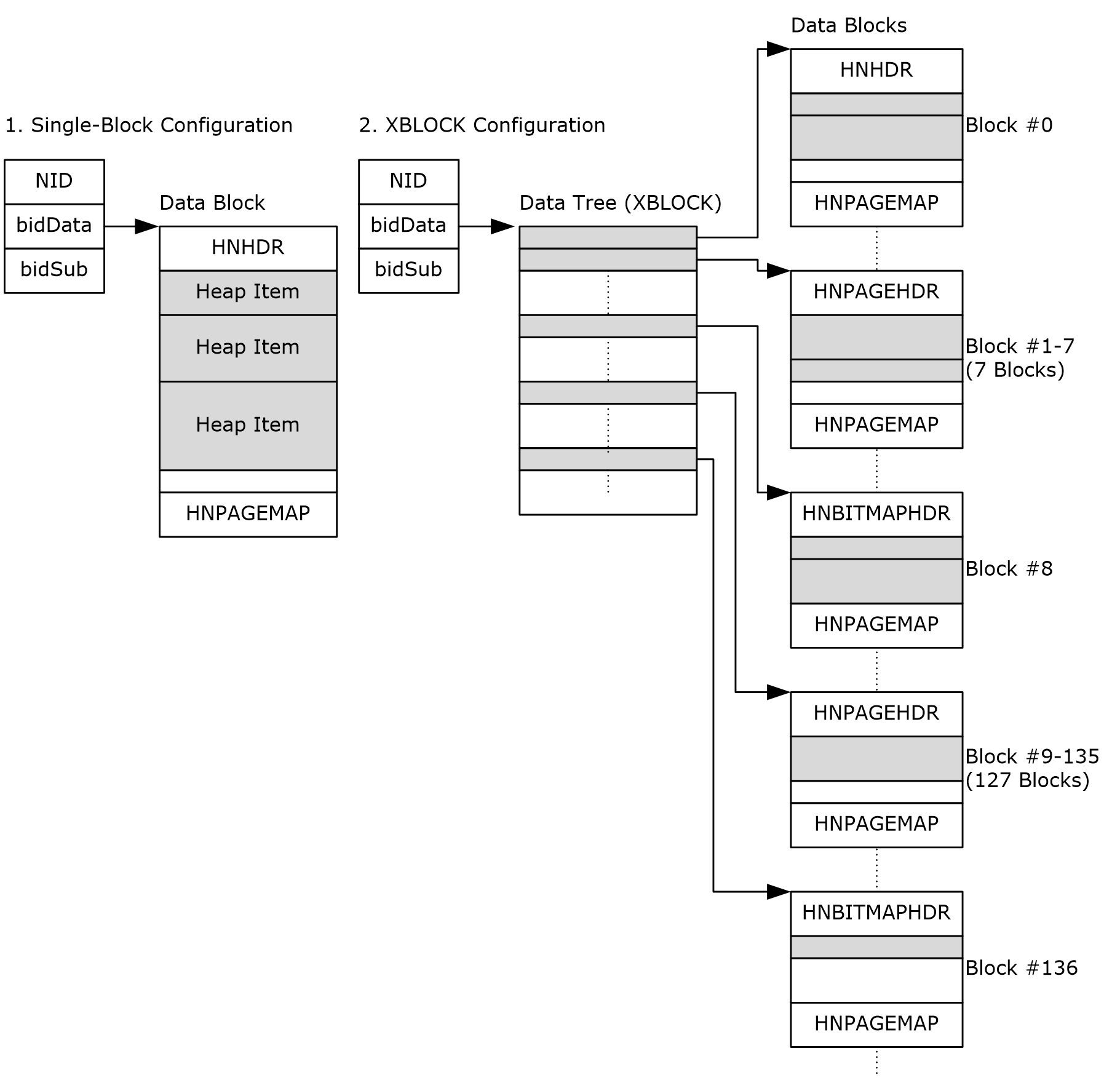 Figure 4: Data organization of a Heap nodeThis illustrates the data organization for an HN that consists of a single data block, and an HN that consists of multiple data blocks through the use of a data tree construct. Note than an XXBLOCK can be used if the space required exceeds the capacity of an XBLOCK.Single-Block ConfigurationThe single-block HN consists of a single data block with an HNHDR header structure and an HNPAGEMAP trailer structure at the end. The diagram in section 2.3.1.6 also shows how all the items allocated from the heap are located in the space between the HNHDR and the HNPAGEMAP structures.Data Tree ConfigurationIn the case of the multi-block HN, a data tree is used to fan out into multiple data blocks. An XXBLOCK is used if the HN exceeds the capacity of an XBLOCK, but the maximum number of blocks is 2 to the 16th power because of the 16-bit capacity of hidBlockIndex (section 2.3.1.1). The first data block is identical to the single-block case. Because the HNHDR has eight Fill Level Map slots, the next seven blocks only have the abbreviated HNPAGEHDR header structure. The eighth block, however, only has an HNBITMAPHDR header structure because a new Fill Level Map is needed. Because HNBITMAPHDR has 128 slots, it is only required once every 128 blocks thereafter. All the blocks in-between have the HNPAGEHDR header instead.In terms of data arrangement, the data tree case is an extension to the single-block case, where individual heap items are allocated from the leaf data blocks in a similar manner.BTree-on-Heap (BTH)A BTree-on-Heap implements a classic BTree on a heap node. A BTH consists of several parts: A header, the BTree records, and optional BTree data. The following diagram shows a high-level schematic of a BTH.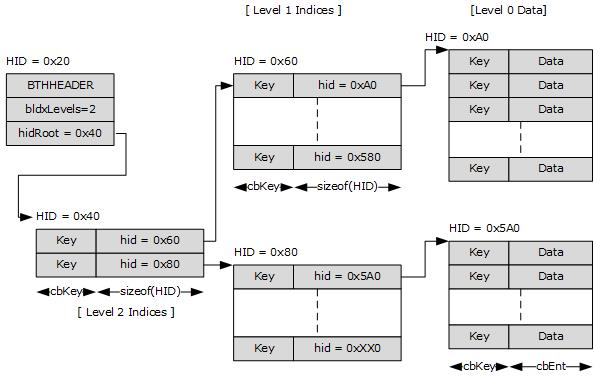 Figure 5: Data organization of a BTHThe preceding diagram shows a BTH with two levels of indices. The top-level index  (Key, HID) value pairs actually point to heap items that contain the Level 1 Indices, which, in turn, point to heap items that contain the leaf (Key, data) value pairs. Each of the six boxes in the diagram actually represents six separate items allocated out of the same HN, as indicated by their associated HIDs.BTHHEADERThe BTHHEADER contains the BTH metadata, which instructs the reader how to access the other objects of the BTH structure.Unicode / ANSI:bType (1 byte): MUST be bTypeBTH.cbKey (1 byte): Size of the BTree Key value, in bytes. This value MUST be set to 2, 4, 8, or 16.cbEnt (1 byte): Size of the data value, in bytes. This MUST be greater than zero and less than or equal to 32. bIdxLevels (1 byte): Index depth. This number indicates how many levels of intermediate indices exist in the BTH. Note that this number is zero-based, meaning that a value of zero actually means that the BTH has one level of indices. If this value is greater than zero, then its value indicates how many intermediate index levels are present.hidRoot (4 bytes): This is the HID that points to the BTH entries for this BTHHEADER. The data consists of an array of BTH records. This value is set to zero if the BTH is empty.Intermediate BTH (Index) RecordsIndex records do not contain actual data, but point to other index records or leaf records. The format of the intermediate index record is as follows. The number of index records can be determined based on the size of the heap allocation.Unicode / ANSI:key (variable): This is the key of the first record in the next level index record array. The size of the key is specified in the cbKey field in the corresponding BTHHEADER structure (section 2.3.2.1). The size and contents of the key are specific to the higher level structure that implements this BTH.hidNextLevel (4 bytes): HID of the next level index record array. This contains the HID of the heap item that contains the next level index record array. Leaf BTH (Data) RecordsLeaf BTH records contain the actual data associated with each key entry. The BTH records are tightly packed (that is, byte-aligned), and each record is exactly cbKey + cbEnt bytes in size. The number of data records can be determined based on the size of the heap allocation.Unicode / ANSI:key (variable): This is the key of the record. The size of the key is specified in the cbKey field in the corresponding BTHHEADER structure(section 2.3.2.1). The size and contents of the key are specific to the higher level structure that implements this BTH.data (variable): This contains the actual data associated with the key. The size of the data is specified in the cbEnt field in the corresponding BTHHEADER structure. The size and contents of the data are specific to the higher level structure that implements this BTH. Property Context (PC)The Property Context is built directly on top of a BTH. The existence of a PC is indicated at the HN level, where bClientSig is set to bTypePC. Implementation-wise, the PC is simply a BTH with cbKey set to 2 and cbEnt set to 6 (see section 2.3.3.3). The following section explains the layout of a PC BTH record.Each property is stored as an entry in the BTH. Accessing a specific property is just a matter of searching the BTH for a key that matches the property identifier of the desired property, as the following data structure illustrates.Accessing the PC BTHHEADERThe BTHHEADER structure of a PC is accessed through the hidUserRoot of the HNHDR structure of the containing HN.HNIDAn HNID is a 32-bit hybrid value that represents either an HID or an NID. The determination is made by examining the hidType (or equivalently, nidType) value. The HNID refers to an HID if the hidType is NID_TYPE_HID. Otherwise, the HNID refers to an NID.An HNID that refers to an HID indicates that the item is stored in the data block. An HNID that refers to an NID indicates that the item is stored in the subnode block, and the NID is the local NID under the subnode where the raw data is located.PC BTH RecordUnicode / ANSI:wPropId (2 bytes): Property ID, as specified in [MS-OXCDATA] section 2.9. This is the upper 16 bits of the property tag value. This is a manifestation of the BTH record (section 2.3.2.3) and constitutes the key of this record.wPropType (2 bytes): Property type. This is the lower 16 bits of the property tag value, which identifies the type of data that is associated with the property. The complete list of property type values and their data sizes are specified in [MS-OXCDATA] section 2.11.1.dwValueHnid (4 bytes): Depending on the data size of the property type indicated by wPropType and a few other factors, this field represents different values. The following table explains the value contained in dwValueHnid based on the different scenarios. In the event where the dwValueHnid value contains an HID or NID (section 2.3.3.2), the actual data is stored in the corresponding heap or subnode entry, respectively.Multi-Valued PropertiesMulti-valued (MV) properties are properties that contain an array of values. A Multi-Valued property can be derived from any basic property type, for example: PtypInteger32, PtypGuid, PtypString, PtypBinary ([MS-OXCDATA] section 2.11.1). The value of an MV property is stored using an HNID, and is encoded in a packed binary format. The following explains the data format for Multi-valued properties:MV Properties with Fixed-size Base TypeWhen an MV property contains elements of fixed size, such as PtypInteger32 or PtypGuid, the data layout is very straightforward. The number of elements present is determined by dividing the size of the heap or node data size by the size of the data type. Each data element is aligned with respect to its own data type, which results in a tightly-packed array of elements.For example, if the HID points to an allocation of 64 bytes, and the Fixed-size type is a PtypInteger64 (8 bytes), then the number of items in the MV property is 64 / 8 = 8 items. The size of the heap or node data MUST be an integer multiple of the data type size.MV Properties with Variable-size Base TypeWhen the MV property contains variable-size elements, such as PtypBinary, PtypString, or PtypString8), the data layout is more complex. The following is the data format of a multi-valued property with variable-size base type.Unicode / ANSI:ulCount (4 bytes): Number of data items in the array.rgulDataOffsets (variable): An array of ULONG values that represent offsets to the start of each data item for the MV array. Offsets are relative to the beginning of the MV property data record. The length of the Nth data item is calculated as: rgulDataOffsets[N+1] – rgulDataOffsets[N], with the exception of the last item, in which the total size of the MV property data record is used instead of rgulDataOffsets[N+1]. rgDataItems (variable): A byte-aligned array of data items. Individual items are delineated using the rgulDataOffsets values.PtypObject PropertiesWhen a property of type PtypObject is stored in a PC, the dwValueHnid value described in section 2.3.3.3 points to a heap allocation that contains a structure that defines the size and location of the object data.Unicode / ANSI:Nid (4 bytes): The subnode identifier that contains the object data.ulSize (4 bytes): The total size of the object.Anatomy of a PCThe following diagram provides a visual representation how the various storage scenarios play out in a PC.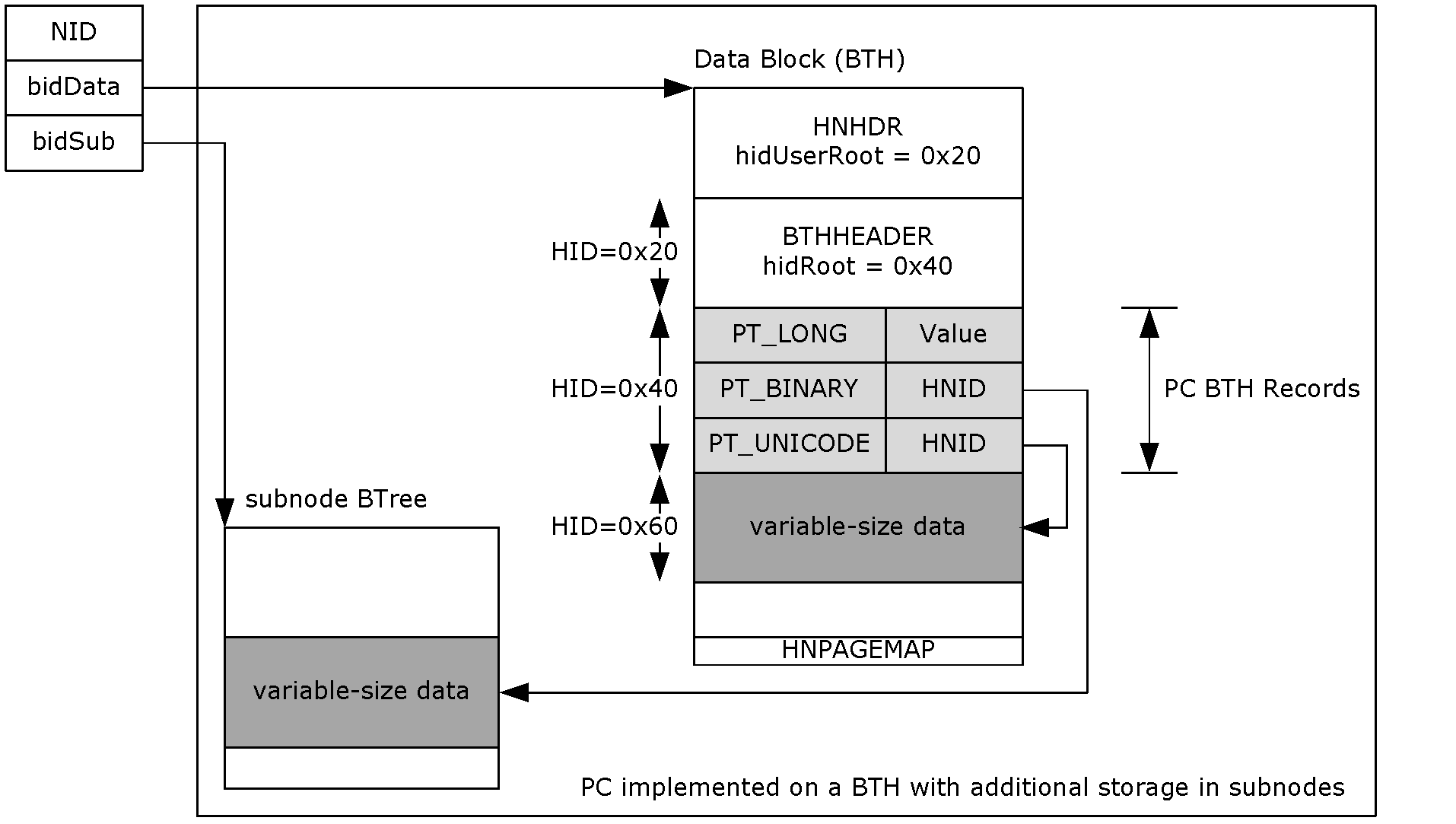 Figure 6: Data organization of a property contextThis example shows a PC that is represented using a single data block and the subnode. For a small BTH, a subnode is not used. The data block points to an HN, which in turn contains a BTH that is built on top of an HN as shown. For a PC, the hidUserRoot of the HN points to the BTHHEADER (allocated form the heap with HID set to 0x20). The hidRoot of the BTHHEADER points to the array of PC BTH records, which is also allocated from the heap (with HID set to 0x40).The property-value pairs in the PC BTH records are stored using the rules described in the previous sections. For a 32-bit PtypInteger32 ([MS-OXCDATA] section 2.11.1) property, the value is stored inline. For variable-size properties such as strings and binary BLOBs, an HNID is used to reference the data location. For the PtypString ([MS-OXCDATA] section 2.11.1) case, the data fits into the available space in the heap, and therefore is stored in the heap (HNID=0x60). In the PtypBinary ([MS-OXCDATA] section 2.11.1) case, because the BLOB is too large to fit within the heap (larger than 3580 bytes), the subnode is used to store the data. In this case, the value of HNID is set to the subnode NID that contains the binary data. Note that the subnode structure in the diagram is significantly simplified for illustrative purposes.Table Context (TC)A Table Context represents a table with rows of columns. From an implementation perspective, a TC is a complex, composite structure that is built on top of an HN. The presence of a TC is indicated at both the NDB and LTP Layers. At the NDB Layer, a TC is indicated through one of the special NID_TYPEs, and at the LTP Layer, a value of bTypeTC for bClientSig in the HNHDR structure is reserved for TCs. The underlying TC data is separated into 3 entries: a header with Column descriptors, a RowIndex (a nested BTH), and the actual table data (known as the Row Matrix).The Row Matrix contains the actual row data for the TC. New rows are appended to the end of the Row Matrix, which means that the rows are not sorted in any meaningful manner. To provide a way to efficiently search the Row Matrix for a particular data row, each TC also contains an embedded BTH, known as the RowIndex, to provide a 32-bit "primary index" for the Row Matrix. Each 32-bit value is a key that uniquely identifies a row within the Row Matrix.In practice, the Row Matrix is stored in a subnode because of its typical size, but in rare cases, a TC can fit into a single data block if it is small enough. To facilitate navigation between rows, each row of data is of the same size, and the size is stored in the TCINFO header structure (section 2.3.4.1). To further help with data packing and alignment, the data values are grouped according to its corresponding data size. DWORD and ULONGLONG values are grouped first, followed by WORD-sized data, and then byte-sized data. The TCINFO structure contains an array of offsets that points to the starting offset of each group of data.The TC also includes a construct known as a Cell Existence Bitmap (CEB), which is used to denote whether a particular column in a particular row actually "exists". A CEB is present at the end of each row of data in the Row Matrix that indicates which columns in that row exists and which columns don't exist. The following diagram depicts the various elements of a TC, and how they relate to each other.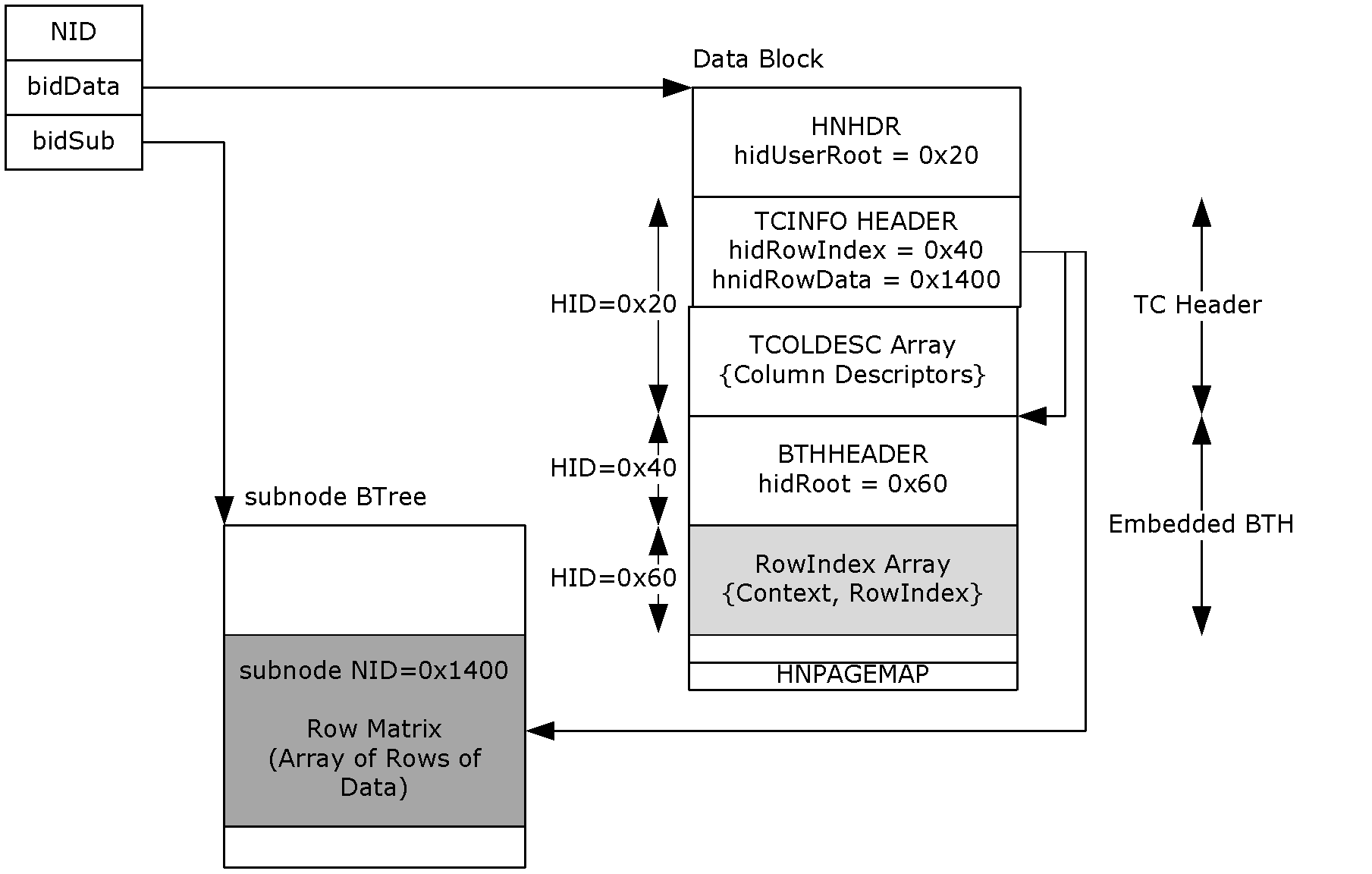 Figure 7: Data organization of a Table ContextThe preceding example illustrates a typical TC arrangement, where the metadata is stored in the main data block (a data tree can be used if the TC is large), and the Row Matrix is stored in the corresponding subnode. Note that the numerical values used in the example are for reference purposes only.The hidUserRoot of the HNHDR points to the TC header, which is allocated from the heap with HID=0x20. The TC header contains a TCINFO structure, followed by an array of column descriptors. The TCINFO structure contains pointers that point to the RowIndex (hidRowIndex) and The Row Matrix (hnidRowData). The RowIndex is allocated off the heap, whereas the Row Matrix is stored in the subnode (in rare cases where the TC is very small, the Row Matrix can be stored in a heap allocation instead. Note that the subnode structure in the diagram is significantly simplified for illustrative purposes.The next sections describe actual data structures associated with Table Contexts:TCINFOTCINFO is the header structure for the TC. The TCINFO is accessed using the hidUserRoot field in the HNHDR structure of the containing HN. The header contains the column definitions and other relevant data.Unicode / ANSI:bType (1 byte): TC signature; MUST be set to bTypeTC.cCols (1 byte): Column count. This specifies the number of columns in the TC.rgib (8 bytes): This is an array of 4 16-bit values that specify the offsets of various groups of data in the actual row data. The application of this array is specified in section 2.3.4.4, which covers the data layout of the Row Matrix. The following table lists the meaning of each value:hidRowIndex (4 bytes): HID to the Row ID BTH. The Row ID BTH contains (RowID, RowIndex) value pairs that correspond to each row of the TC. The RowID is a value that is associated with the row identified by the RowIndex, whose meaning depends on the higher level structure that implements this TC. The RowIndex is the zero-based index to a particular row in the Row Matrix.hnidRows (4 bytes): HNID to the Row Matrix (that is, actual table data). This value is set to zero if the TC contains no rows.hidIndex (4 bytes): Deprecated. Implementations SHOULD ignore this value, and creators of a new PST MUST set this value to zero.rgTCOLDESC (variable): Array of Column Descriptors. This array contains cCols entries of type TCOLDESC structures that define each TC column. The entries in this array MUST be sorted by the tag field of TCOLDESC.TCOLDESCThe TCOLDESC structure describes a single column in the TC, which includes metadata about the size of the data associated with this column, as well as whether a column exists, and how to locate the column data from the Row Matrix. Unicode / ANSI:tag (4 bytes): This field specifies that 32-bit tag that is associated with the column.ibData (2 bytes): Data Offset. This field indicates the offset from the beginning of the row data (in the Row Matrix) where the data for this column can be retrieved. Because each data row is laid out the same way in the Row Matrix, the Column data for each row can be found at the same offset.cbData (1 byte): Data size. This field specifies the size of the data associated with this column (that is, "width" of the column), in bytes per row. However, in the case of variable-sized data, this value is set to the size of an HNID instead. This is explained further in section 2.3.4.4.iBit (1 byte): Cell Existence Bitmap Index. This value is the 0-based index into the CEB bit that corresponds to this Column. A detailed explanation of the mapping mechanism will be discussed in section 2.3.4.4.1.The RowIndexThe hidRowIndex member in TCINFO points to an embedded BTH that contains an array of (dwRowID, dwRowIndex) value pairs, which provides a 32-bit primary index for searching the Row Matrix. Simply put, the RowIndex maps dwRowID, a unique identifier, to the index of a particular row in the Row Matrix.The RowIndex itself is a generic mechanism to provide a 32-bit primary key and therefore it is up to the implementation to decide what value to use for the primary key. However, an NID value is used as the primary key because of its uniqueness within a PST.The following is the layout of the BTH data record used in the RowIndex.TCROWIDThe TCROWID structure is a manifestation of the BTH data record (section 2.3.2.3). The size of the TCROWID structure varies depending on the version of the PST. For the Unicode PST, each record in the BTH are 8 bytes in size, where cbKey is set to 4 and cEnt is set to 4. For an ANSI PST, each record is 6 bytes in size, where cbKey is set to 4 and cEnt is set to 2. The following is the binary layout of the TCROWID structure.Unicode:ANSI:dwRowID (4 bytes): This is  the 32-bit primary key value that uniquely identifies a row in the Row Matrix.dwRowIndex (Unicode: 4 bytes; ANSI: 2 bytes): The 0-based index to the corresponding row in the Row Matrix. Note that for ANSI PSTs, the maximum number of rows is 2^16.Row MatrixThe Row Matrix contains the actual data for the rows and columns of the TC. The data is physically arranged in rows; each row contains the data for each of its columns. Each row of column data in the Row Matrix is of the same size and is arranged in the same layout, and the size of each row is specified in the rgib[TCI_bm] value in the TCINFO header structure. However, in many cases, the Row Matrix is larger than 8 kilobytes and therefore cannot fit in a single data block, which means that a data tree is used to store the Row Matrix in separate data blocks. This means that the row data is partitioned across two or more data blocks and needs special handling considerations.The design of a TC dictates that each data block MUST store an integral number of rows, which means that rows cannot span across two blocks, and that each block MUST start with a fresh row. This also means that in order for a client to access a particular row in the Row Matrix, it first calculates how many rows fit in a block, and calculates the row index within that block at which the row data is located. The general formulas to calculate the block index and row index for the Nth row are as follows:Rows per block = Floor((sizeof(block) – sizeof(BLOCKTRAILER)) / TCINFO.rgib[TCI_bm])Block index = N / (rows per block)Row index = N % (rows per block)Each block except the last one MUST have a size of 8192 bytes. If not, the file is considered corrupted. The size of a block is specified in the formula by sizeof(block).The following diagram illustrates how the data in the Row Matrix is organized.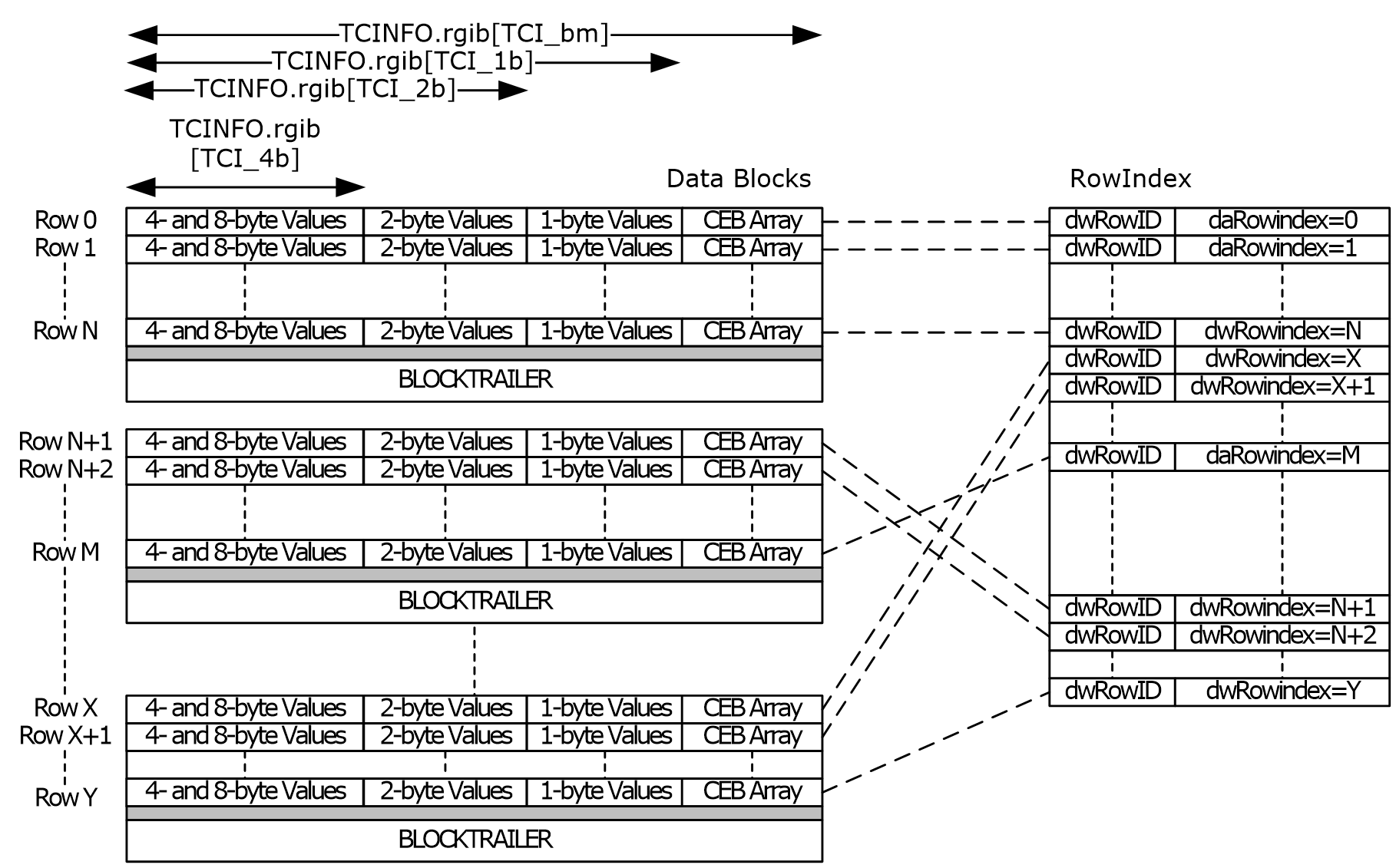 Figure 8: Data organization of the Row MatrixIn addition to showing the data organization of the Row Matrix, this diagram also illustrates how the rows in the RowIndex relate to the row data in the Row Matrix. As illustrated by the crossing of dotted lines between the two structures, the Row Matrix data is unsorted, which makes searching inefficient. The RowIndex, which is implemented using an embedded BTH indexed by dwRowID, provides the primary search key to lookup specific rows in the Row Matrix. It is also worth noting that because of the fact that partial rows are not allowed, there might be unused space at the end of the data block (shaded in gray in the diagram). Readers MUST ignore any such "dead space" and MUST NOT interpret its contents. Row Data FormatThe following is the organization of a single row of data in the Row Matrix. Rows of data are tightly-packed in the Row Matrix, and the size of each data row is TCINFO.rgib[TCI_bm] bytes. The following constraints exist for the columns within the structure.Columns MUST be sortedPidTagLtpRowId MUST be assigned iBit == 0PidTagLtpRowId MUST be assigned ibData == 0PidTagLtpRowVer MUST be assigned iBit == 1PidTagLtpRowVer MUST be assigned ibData == 4For any other columns, iBit can change/be any valid value (other than 0 and 1)For any other columns, ibData can be any valid value (other than 0 and 4)Unicode / ANSI:dwRowID (4 bytes): The 32-bit value that corresponds to the dwRowID value in this row's corresponding TCROWID record. Note that this value corresponds to the PidTagLtpRowId property.rgdwData (variable): 4-byte-aligned Column data. This region contains data with a size that is a multiple of 4 bytes. The types of data stored in this region are 4-byte and 8-byte values.rgwData (variable): 2-byte-aligned Column data. This region contains data that are 2 bytes in size.rgbData (variable): Byte-aligned Column data. This region contains data that are byte-sized.rgbCEB (variable): Cell Existence Block. This array of bits comprises the CEB, in which each bit corresponds to a particular Column in the current row. The mapping between CEB bits and actual Columns is based on the iBit member of each TCOLDESC (section 2.3.4.2), where an iBit value of zero maps to the Most Significant Bit (MSB) of the 0th byte of the CEB array (rgCEB[0]). Subsequent iBit values map to the next less-significant bit until the Least Significant Bit (LSB) is reached, where the subsequent iBit can be found in the MSB of the next byte in the CEB array and the process repeats itself. Programmatically, the Cell Existence Bit that corresponds to iBit can be extracted as follows:BOOL fCEB = !!(rgCEB[iBit / 8] & (1 << (7 - (iBit % 8))));Space is reserved for a column in the Row Matrix, regardless of the corresponding CEB bit value for that column. Specifically, an fCEB bit value of TRUE indicates that the corresponding column value in the Row matrix is valid and SHOULD be returned if requested. However, an fCEB bit value of false indicates that the corresponding column value in the Row matrix is "not set" or "invalid". In this case, the property MUST be "not found" if requested.The size of rgCEB is CEIL(TCINFO.cCols / 8) bytes. Extra lower-order bits SHOULD be ignored. Creators of a new PST MUST set the extra lower-order bits to zero.Variable-sized DataWith respect to the TC, variable-sized data is defined as any data type that allows a variable size (such as strings), or any fixed-size data type that exceeds 8 bytes (for example, a GUID). In the case of variable-sized data, the actual data is stored elsewhere in the heap or in a subnode, and the HNID that references the data is stored the corresponding rgdwData slot instead. The following is a list of the property types that are stored using an HNID. A complete list of property types is specified in [MS-OXCDATA] section 2.11.1.PtypStringPtypString8PtypBinaryPtypObjectPtypGuidAll multi-valued typesThe following table illustrates the handling of fixed- and variable-sized data in the TC (see section 2.3.3.2 for determining if an HNID is an HID or an NID).This contrasts with the PC in that the TC stores 8-byte values inline (in rgdwData), whereas a PC would use an HNID for any data that exceeds 4-bytes in size.All property value not stored inline in the Row Matrix are processed as described in section 2.3.3 Property Context (PC).Cell Existence TestDespite the existence of the CEB, the size of each row of column data is still the same for every row. This means that a data slot exists for a column, whether or not the column exists for that row. Because the data slot of a non-existent column contains random values, third-party implementations MUST first check the CEB to determine if a column exists, and only process the column data if the column exists. This prevents any confusion resulting from interpreting invalid data from non-existent columns. Implementations MUST set the value of a non-existent column to zero.Messaging LayerThe Messaging layer is a high-level layer that exposes functionality provided in the LTP Layer through Messaging semantics. Instead of primitive Property and Table Contexts, the Messaging Layer exposes objects in terms of message store, Folder objects, Message objects and Attachment objects, and defines the composite structures for each of these objects, as well as defines the rules that interrelate these objects with each other.Special Internal NIDsThis section focuses on a special NID_TYPE: NID_TYPE_INTERNAL (0x01). As specified in section 2.2.2.1, the nidType of an NID is ignored by the NDB Layer, and is left for the interpretation by higher level implementations. In the Messaging layer, nodes with various nidType values are also used to build related structures that collectively represent complex structures (for example, a Folder object is a composite object that consists of a PC and three TCs of various nidType values). In addition, the Messaging layer also uses NID_TYPE_INTERNAL to define special NIDs that have special functions.Because top-level NIDs are globally-unique within a PST, it follows that each instance of a special NID can only appear once in a PST. The following table lists all predefined internal NIDs.PropertiesA property is the basic unit of information in the Messaging layer. Each property consists of a property tag, and a value. The property tag consists of a property identifier, which identifies the property, and a property type, which identifies the type of data associated with the property.Standard PropertiesThis document assumes the reader is already familiar with the concept of properties, and does not delve into details about properties beyond what is required to describe how properties are stored and handled in the PST file format. Property definitions are specified in [MS-OXPROPS].Named PropertiesNamed properties are a special type of properties which reside in a reserved range of property identifier values (that is, WORD values between 0x8000 and 0x8FFF). Named properties, unlike standard properties, have names and meanings that are context-specific.The assignment of named property identifiers is sequential and starts from 0x8000. The first named property in the message store has a property identifier of 0x8000, followed by 0x8001, and so on. A mapping exists to map these property identifiers to property names. Note that a named property only maps a property identifier to a property name (which is a (GUID, Value) pair), but it says nothing about the data type of the named property. The data type of the named property is specified in property tag when the property is actually used (or stored). The effective scope of named properties is limited to the current PST only. In other words, the same named property identifier (for example, 0x8003) might map to different properties in different PSTs.There are two ways to map a named property identifier (NPID) to a property name, the first way is to associate the NPID to a (GUID, string) value pair, and the second way is to associate the NPID to a (GUID, NameID) value pair. Each PST contains a special construct to provide the mapping between NPIDs to their property names. The technical details of this mapping mechanism are quite involved, and is presented in section 2.4.7.Calculated PropertiesCalculated properties are properties that are well-known to the public but are not physically stored in the PST as individual properties. Instead, these properties are derived or calculated in one way or another using other properties and other existing data. A detailed account of all the calculated properties and how they are evaluated can be found in section 2.5.Message StoreAt the PST level, the message store is the root of the PST, which is the rough equivalent of the top of a Mailbox. The message store contains the top-level PST settings and metadata that are required to access and manage the PST contents.At the LTP Level, the message store is implemented as a regular PC. At the NDB Layer, the message store is identified with a special internal NID value of NID_MESSAGE_STORE (0x21) (see section 2.4.1). Any valid PST MUST have exactly one message store node.Minimum Set of Required PropertiesThe following properties MUST be present in any valid message store PC.Mapping between EntryID and NIDObjects in the message store are accessed externally using EntryIDs ([MS-OXCDATA] section 2.2), where within the PST, objects are accessed using their respective NIDs. The following explains the layout of the ENTRYID structure, which is used to map between an NID and its EntryID:Unicode / ANSI:rgbFlags (4 bytes): Flags; each of these bytes MUST be initialized to zero.uid (16 bytes): The provider UID of this PST, which is the value of the PidTagRecordKey property in the message store. If this property does not exist, the PST client MAY generate a new unique ID, or reject the PST as invalid.nid (4 bytes): This is the corresponding NID of the underlying node that represents the object.The corresponding NID of an EntryID can be directly extracted from the EntryID structure. In addition, the NID_TYPE of the NID can be further verified to ensure that the type of node (for example, NID_TYPE_NORMAL_MESSAGE) actually matches the type of object being referenced. Also, as a further verification mechanism, implementations can compare the uid field against the PidTagRecordKey property in the message store to ensure the EntryID actually refers to an item in the current PST. This is particularly useful if the implementation supports opening more than one PST at a time.Conversely, the procedure for converting an NID to an EntryID simply involves constructing the ENTRYID structure from the NID and the PST Provider UID (PidTagRecordKey).PST Password SecurityPST files support a password-protect feature that requires an end user to enter a pre-defined password before the PST can be opened. In practice, the PST password is just implemented at the UI level, meaning that the password is only required to gain access of the PST through the UI. The password itself is not used to secure the PST data in any way.Specifically, the CRC-32 hash of the password text is stored in the PidTagPstPassword property in the PC associated with NID_MESSAGE_STORE, and if the property exists and is nonzero, implementations SHOULD prompt the end user for a password, compute the CRC-32 hash of the user password, and verify it against the value stored in PidTagPstPassword. Implementations MUST enforce the PST Password check if a nonzero value for PidTagPstPassword is set in the message store. Further discussion on PST Password Security can be found in section 4.2.FoldersFolder objects are hierarchical containers that are used to create a storage hierarchy for the message store. In the PST architecture, a single root Folder object exists at the top of the message store, from which an arbitrarily complex hierarchy of Folder objects descends to provide structured storage for all the Messaging objects.At the LTP level, a Folder object is a composite entity that is represented using four LTP constructs. Specifically, each Folder object consists of one PC, which contains the properties directly associated with the Folder object, and three TCs for information about the contents, hierarchy and other associated information of the Folder object. Some Folder objects MAY have additional nodes that pertain to Search, which is discussed in section 2.4.8.6. At the NDB level, the 4 LTP constructs are persisted as 4 separate top-level nodes (that is, 4 different NIDs). For identification purposes, the nidIndex portion for each of the NIDs is the same to indicate that these nodes collectively make up a Folder object. However, each of the 4 NIDs has a different nidType value to differentiate their respective function. The following diagram indicates the relationships among these elements.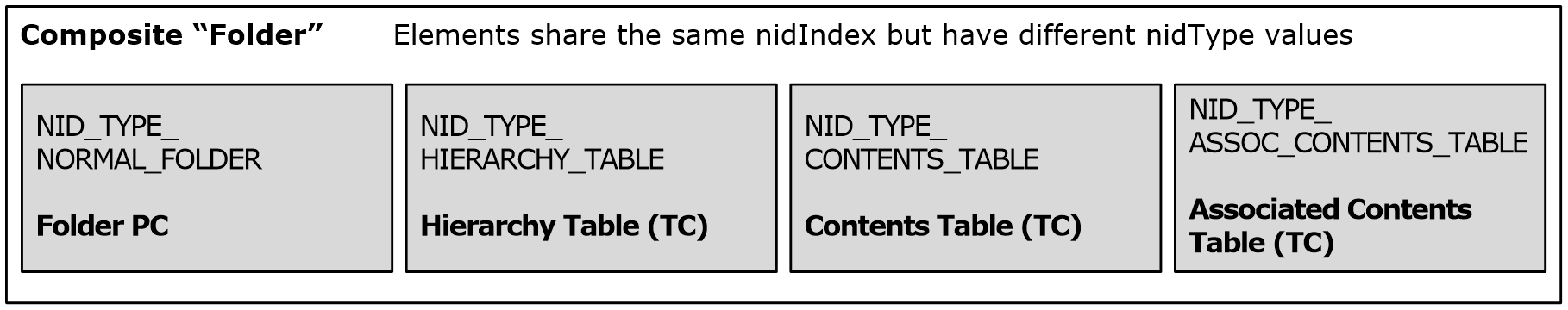 Figure 9: Components of a Folder objectThe following sections explain the structure and function of each of the 4 composite elements of a Folder object,Folder object PCThe Folder object PC is a PC that contains the immediate properties of the Folder object. The NID of a Folder object PC MUST have an NID_TYPE of NID_TYPE_NORMAL_FOLDER.Property Schema of a Folder object PCThe default property schema of a Folder object is specified in [MS-OXCFOLD] and [MS-OXPROPS]. However, the following properties MUST be present in any valid Folder object PC.Locating the Parent Folder objectThe nidParent member in a Folder object PC node contains the NID of its parent Folder object. This allows efficient recursive traversal of parent Folder objects by only accessing the Folder object PC node of each Folder object.Folder Template TablesThe PST has the notion of folder template tables, which are blank TCs (that is, no data rows) with a set of columns. A folder template table exists for each of the three Folder object TCs (Hierarchy, Contents, and folder associated information (FAI)), and the folder template table serves two purposes:Defines the default column schema for each Folder object TC.Specifies which columns to copy from the child object into the TC.In the first case, whenever a new Folder object is created, each of the folder template table TCs is duplicated into the new Folder object, which defines the default set of columns for each of the Folder object TCs. For the second case, when a new child object is created under the Folder object (for example, sub-Folder object, Message object, and so on), the default columns determine which properties of the child object is to be copied into the TC row.Data Duplication and Coherency MaintenanceIt follows from the previous sections that information in each row of the Folder object TC are duplicates of properties in a child object. While this duplication of information allows efficient enumeration of sub-objects without having to enumerate and examine the sub-object nodes one-by-one, this duplication of information also requires additional effort to keep both copies of the information in sync. Implementations MUST ensure that changes to the underlying child object are correctly reflected in the parent Folder object TC.Hierarchy TableThe hierarchy table is implemented as a TC. The NID of a hierarchy table MUST have an NID_TYPE of NID_TYPE_HIERARCHY_TABLE. Its function is to list the immediate sub-Folder objects of the Folder object. Note that the hierarchy table only contains sub-Folder object information. Information about Message objects stored in the Folder object is stored in the Contents Table (section 2.4.4.5) instead.Hierarchy Table TemplateEach PST MUST have one hierarchy table template, which is identified with an NID value of NID_HIERARCHY_TABLE_TEMPLATE (0x60D). The hierarchy table template defines the set of columns for every new hierarchy table that is created. The hierarchy table template MUST have no data rows, and MUST contain the following property columns. The list of columns below represent the required properties, and different versions of Outlook can add additional properties to the template.The right-most column indicates whether the property is copied from the child Folder object PC into the hierarchy TC row when a new child Folder object is created.Locating Sub-Folder Object NodesThe RowIndex (section 2.3.4.3) of the hierarchy table TC provides a mechanism for efficiently locating immediate sub-Folder objects. The dwRowIndex field represents the 0-based sub-Folder object row in the Row Matrix, whereas the dwRowID value represents the NID of the sub-Folder object node that corresponds to the row specified by RowIndex. For example, if a TCROWID is: "{ dwRowID=0x8022, dwRowIndex=3 }", the sub-Folder object NID that corresponds to the fourth (first being 0th) sub-Folder object row in the Row Matrix is 0x8022.Contents TableThe contents table is a TC node that is identified with an NID_TYPE of NID_TYPE_CONTENTS_TABLE. Its function is to list the Message objects in the Folder object. Contents Table TemplateEach PST MUST have one contents table template, which is identified with an NID value of NID_CONTENTS_TABLE_TEMPLATE (0x60E). The contents table template MUST have no data rows, and MUST contain the property columns described in the following table. These properties represent ONLY the required properties; additional properties can be added by newer versions of Outlook.The right-most column indicates whether the property is copied from the Message object PC into the Contents TC row when a new Message object is created. Locating Message Object NodesThe RowIndex (section 2.3.4.3) of the contents table TC provides an efficient mechanism to locate the Message object PC node of every Message object in the Folder object. The dwRowIndex field represents the 0-based Message object row in the Row Matrix, whereas the dwRowID value represents the NID of the Message object node that corresponds to the row specified by RowIndex. For example, if a TCROWID is "{ dwRowID=0x200024, dwRowIndex=3 }", the NID that corresponds to the fourth (first being 0th) Message object row in the Row Matrix is 0x200024.FAI Contents TableThe FAI contents table is a TC node identified with an NID_TYPE of NID_TYPE_ASSOC_CONTENTS_TABLE. Its function is to list the FAI Message objects in the Folder object.FAI Contents Table TemplateEach PST MUST have one FAI contents table template, which is identified with an NID value of NID_ASSOC_CONTENTS_TABLE_TEMPLATE (0x60F). The FAI contents table template MUST have no data rows, and MUST contain the following property columns.Anatomy of a Folder HierarchyThe following diagram links all the Folder object concepts together by illustrating how each element interrelates with each other.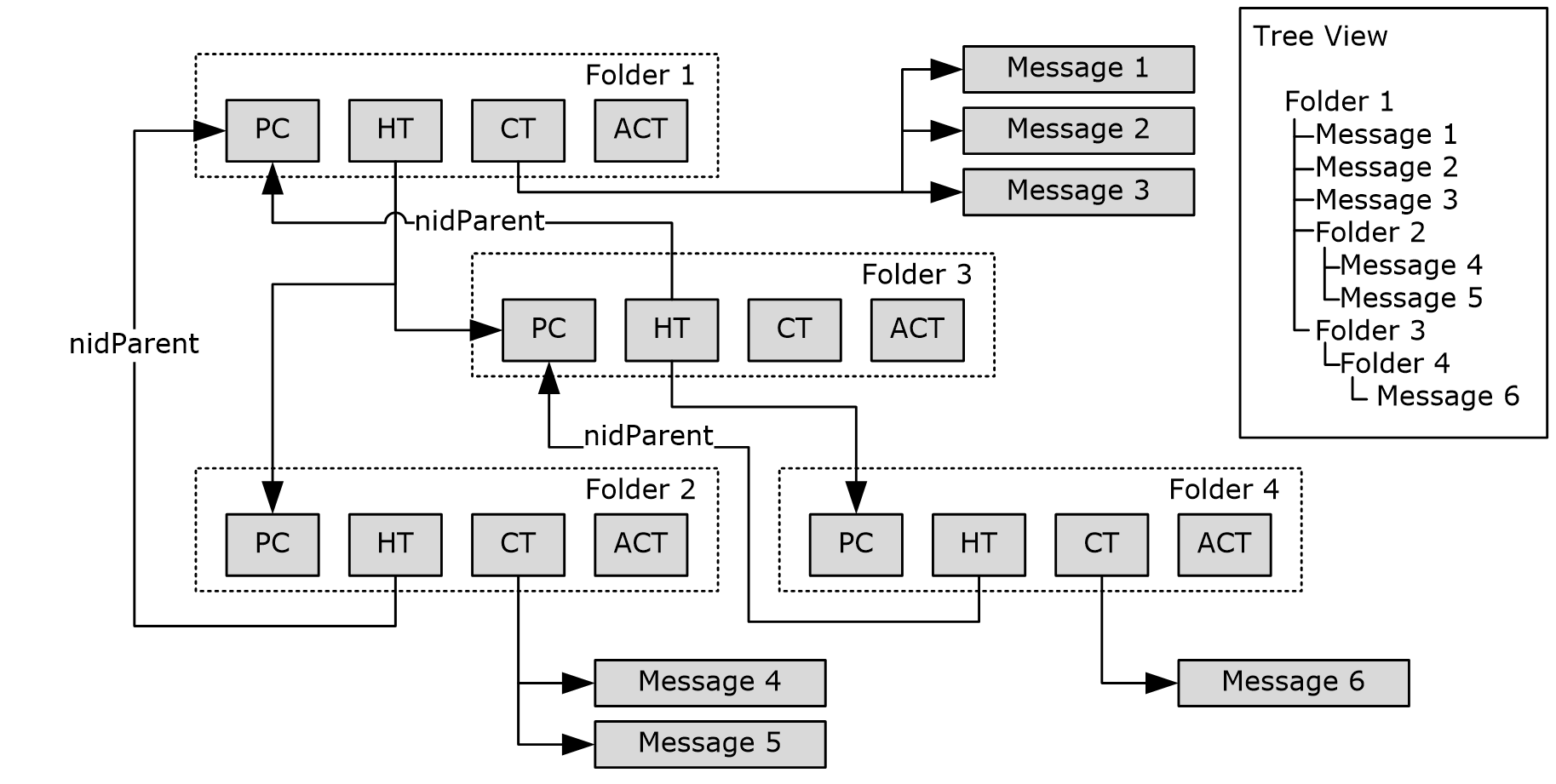 Figure 10: Anatomy of a Folder hierarchyThe preceding example illustrates how the various elements of a Folder object work together to represent a Folder object hierarchy. The equivalent "tree view" of the hierarchy is indicated on the right.At the top of the hierarchy is Folder object 1, which contains 3 Message objects and 2 sub-Folder objects. The PC contains all the properties associated with Folder object 1, where the hierarchy table (HT) contains information about the 2 sub-Folder objects: Folder object 2 and Folder object 3. The information about the 3 Message objects in the Folder object, however, is stored in the contents table (CT). While not shown, the FAI contents table contains FAI Message objects that pertain to Folder object 1. For more information about FAI Message objects, see [MS-OXCMSG] section 1.3.2. In addition, the RowIndex of Folder object 1's HT contains the necessary NID mappings that enable navigation from Folder object 1 to Folder objects 2 and 3. The relationship applies recursively to Folder object 2 and Folder object 3, and eventually, to Folder object 4, as shown in the preceding diagram.Note the use of the nidParent field in the hierarchy table node to point back to the NID of the parent Folder object. Also note that all arrows eventually point to the Folder object PC node, whose NID can be replaced with different NID_TYPEs to access the other TCs.Implications of Modifying a Folder Template TableModifying the list of columns in a folder template table TC impacts the column list of the corresponding Folder object TC for Folder objects created subsequent to the modification. The modification SHOULD NOT impact Folder objects that were created prior to the modification. Implementations MUST NOT remove columns from a template Table that is part of its original template Table definition.Implementations MUST NOT create data rows in a folder template table.Implications of Modifying a Folder Object TCIn general, columns can be added to existing Folder object TCs. Any new columns added to a Folder object TC MUST also be copied from the child object, if the property exists in the child object, otherwise, the new column is marked as non-existent for that particular row. Implementations MUST also make sure that the information in the TC is kept in sync with the underlying child objects.Implementations MUST NOT remove columns form a TC (that is, remove a TCOLDESC).Message ObjectsA Message object is a composite structure, but unlike a Folder object, all the data of a Message object is contained in a single top-level node (that is, accessed through a single top-level NID). Both the data block and subnode are used in a Message object node, where the data block contains a PC structure that contains the immediate properties of the Message object, and the subnode contains a number of composite structures that contain information such as the Recipient List and Attachment objects, if any.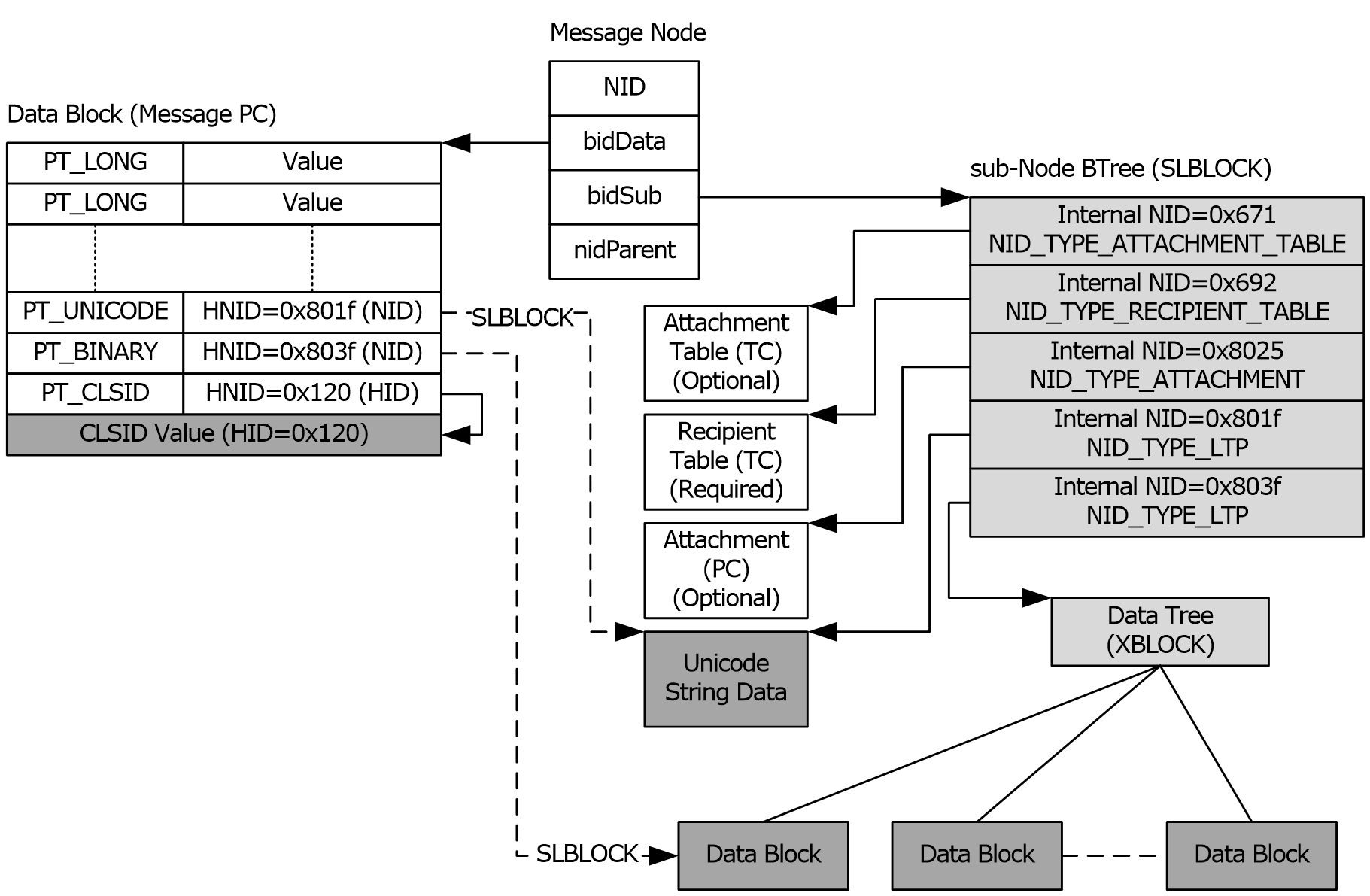 Figure 11: Components of a Message objectThe preceding diagram is an illustration of the various components of a Message object node. The data block contains the Message object PC, which contains the properties associated with this Message object. The subnode of the Message object can contain a number of objects, such as: a Recipient Table TC, an optional Attachment Table TC, optional Attachment object PCs, as well as variable-size data from the Message object PC that cannot fit directly into the Message object PC heap. The subnode BTree contains an array of subnodes that are identified using internal NIDs (that is, unique within the Message object node only). The contents of each subnode are identified primarily by the NID_TYPE. The following table lists the NID_TYPEs that can be found in the subnode of a Message object node.Message Object PCThe Message object PC is a standard Property Context structure that contains the properties associated with the Message object. Message object PC nodes are identified with an NID_TYPE of NID_TYPE_NORMAL_MESSAGE.Property Schema of a Message Object PCMessage objects have a rather complicated set of schemas and are out of the scope of discussion of this document. However, the basic property schema of a general Message object is specified in [MS-OXCMSG], [MS-OXOMSG] and [MS-OXPROPS]. From the PST perspective, the following properties MUST be present in any valid Message object PC.Locating the Parent Folder Object of a Message ObjectMessage objects are not stand-alone entities and therefore each Message object belongs to a parent Folder object. Similar to Folder objects, the nidParent member of the Message object node (see the diagram in section 2.4.6.3) contains the NID of the immediate parent Folder object PC of the Message object. This allows efficient moving of Message objects from one Folder object to another simply by updating the nidParent to point to the new parent.Recipient TableThe Recipient Table is a standard Table Context structure that is identified with an NID_TYPE of NID_TYPE_RECIPIENT_TABLE. With the exception of the recipient table template a Recipient Table resides in the subnode of a Message object node. It contains the list of Recipients of the Message object (one row per Recipient). A Recipient Table MUST exist for any Message object.Recipient Table TemplateEach PST MUST have one recipient table template, which is identified with an NID value of NID_RECIPIENT_TABLE (0x692). The recipient table template defines the set of columns for every new Recipient Table that is created. The recipient table template MUST have no data rows, and MUST contain the following property columns.Message Object Recipient TablesRecipient Tables in actual Message objects contain all the columns in the recipient table template, plus a number of extra properties about its Recipients. Recipient properties are specified in [MS-OXPROPS]. Attachment ObjectsAn Attachment object is an arbitrary binary object that can be associated with (that is, attached to) a Message object. As illustrated in the diagram in section 2.4.6.3, Attachment objects are stored in the subnode of a Message object node, and are therefore only accessible through the Message object node.A Message object keeps track of its Attachment objects using an optional Attachment Table in its subnode. The Attachment Table is said to be optional because it only exists if a Message object has at least one Attachment object. The presence of Attachment objects is indicated in PidTagMessageFlags property in the Message object. The presence of Attachment objects is indicated by the mfHasAttach bit set to "1" in PidTagMessageFlags(as specified in [MS-OXCMSG] section 2.2.1.6). If Attachment objects are present, then the Attachment Table can be accessed by scanning the subnode BTree of the Message object subnode to locate a subnode whose NID is NID_ATTACHMENT_TABLE. Each Message object MUST have at most one Attachment Table. While the Attachment Table lists all the Attachment objects of a Message object, The actual Attachment objects are stored in separate subnodes in the Message object (see the diagram in section 2.4.6.3). Attachment object subnodes are easily identified by having an NID_TYPE of NID_TYPE_ATTACHMENT. Each Attachment object subnode contains a PC with all the properties of the Attachment object, including a property that contains the actual binary data of the Attachment object. The number of Attachment object subnodes MUST match the number of rows in the Attachment Table.Attachment TableThe Attachment Table is a standard TC structure where each of its rows maps to an Attachment object. Each row contains sufficient metadata to identify or display a representation of the Attachment object, but the full Attachment object data is stored in a separate subnode. The Attachment table is optional, and can be absent from Message objects that do not contain any Attachment objects.Attachment Table TemplateEach PST MUST have one attachment table template, which is identified with an NID value of NID_ATTACHMENT_TABLE (0x671). The attachment table template defines the set of columns for every new Attachment Table that is created. The attachment table template MUST have no data rows, and MUST contain the following property columns.Message Object Attachment TablesAttachment Tables in actual Message objects contain all the columns in the attachment table template, plus a number of extra properties about its Attachment object. Attachment object properties are specified in [MS-OXCMSG] and [MS-OXPROPS]. Locating Attachment Object Nodes from the Attachment TableEach row in the Attachment Table maps to an Attachment object subnode in the same way that a Folder object contents table maps its rows to Message object nodes (see section 2.4.4.5.2). The Attachment Table uses the RowIndex in the TC to map rows to Attachment object subnodes. In particular, each dwRowID value contains the subnode NID of the Attachment object subnode that corresponds to the row specified by dwRowIndex.Attachment Object PCAn Attachment object PC is a subnode with an NID_TYPE of NID_TYPE_ATTACHMENT, which contains all the information about an Attachment object. Because of the size of most Attachment objects being quite large, the binary data of the Attachment objects are stored in the subnode of the Attachment object node (which is itself a subnode of the Message object node), and often, a data tree is used to store the binary content. The number of Attachment object subnodes in a Message object MUST equal the number of rows in the Attachment Table.Property Schema of an Attachment Object PCThe basic property schema of a general Message object is specified in [MS-OXCMSG] and [MS-OXPROPS]. From the PST perspective, the following properties MUST be present in any valid Attachment object PC.Attachment DataThe actual binary content of an attachment (if any) is stored in PidTagAttachDataBinary. However, if the attachment is itself a message, the data is stored in PidTagAttachDataObject. In this case, the nid value of the PtypObject property structure defined in section 2.3.3.5 is a subnode which is a fully formed message as described in section 2.4.5 – with the exception that such attached messages are not located in the NBT and do not have a parent folder.Relationship between Attachment Table and Attachment objects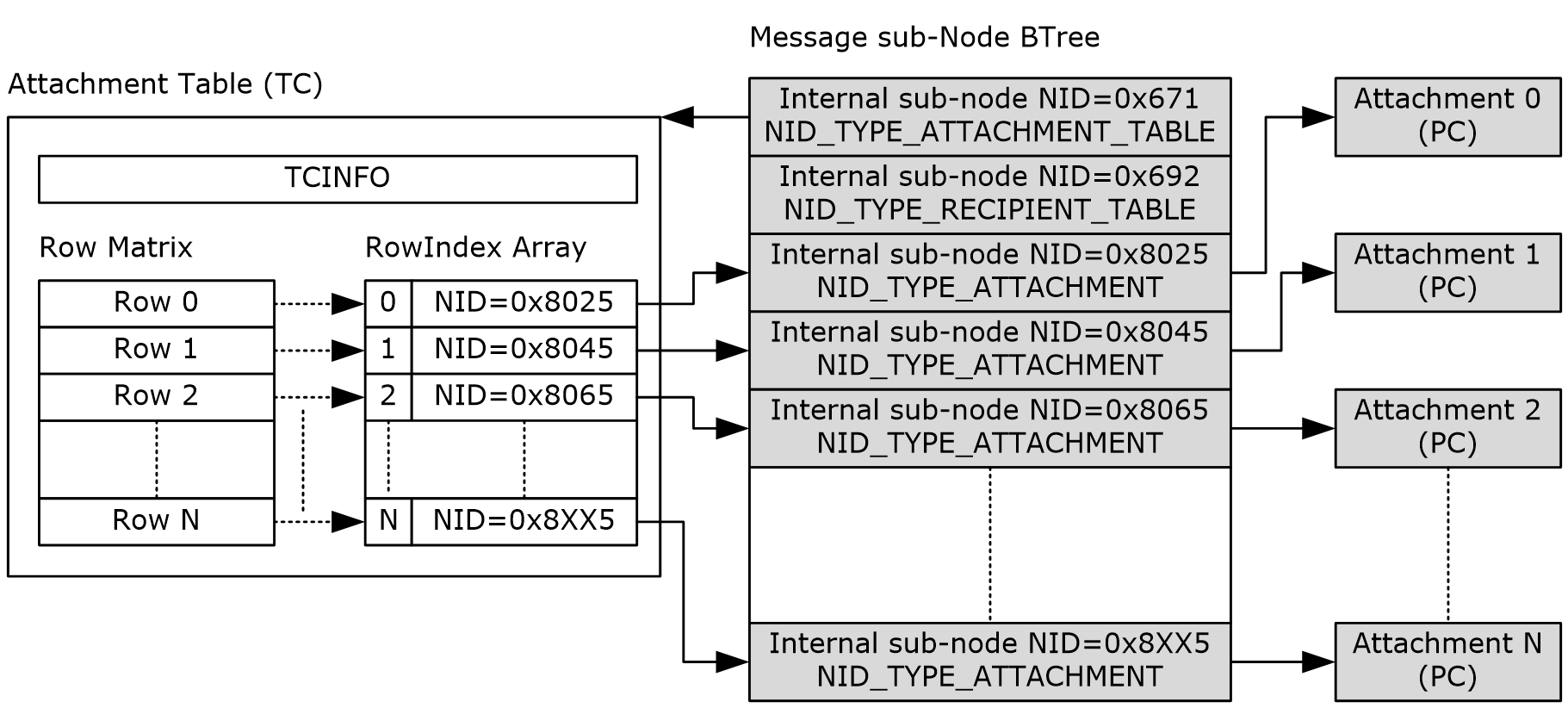 Figure 12: Relationship between Attachment table and Attachment objectsThe preceding diagram depicts the mapping between rows in the Attachment Table and the actual Attachment object subnodes using the RowIndex to obtain the subnode NID, and then using the subnode BTree records to locate the BIDs associated with each Attachment object PC.Named Property Lookup MapThe mapping between NPIDs and property names is done using a special Name-to-ID-Map in the PST, with a special NID of NID_NAME_TO_ID_MAP (0x61). There is one Name-to-ID-Map per PST. From an implementation point of view, the Name-to-ID-Map is a standard PC with some special properties. Specifically, the properties in the PC do not refer to real property identifiers, but instead point to specific data sections of the Name-to-ID-Map.A named property is identified by a (GUID, identifier) value pair, otherwise known as the property name. The identifier can be a string or a 16-bit numerical value. The GUID value identifies the property set to which the property name is associated. Well-known property names and a list of property set GUIDs are specified in [MS-OXPROPS].The Name-to-ID-Map (NPMAP) consists of several components: an Entry Stream, a GUID Stream, a String Stream, and a hash table to expedite searching. The following are the data structures used for the NPMAP.NAMEIDEach NAMEID record corresponds to a named property. The contents of the NAMEID record can be interpreted in two ways, depending on the value of the N bit.Unicode / ANSI:dwPropertyID (4 bytes): If the N field is 1, this value is the byte offset into the String stream in which the string name of the property is stored. If the N field is 0, this value contains the value of numerical name.N (1 bit): Named property identifier type. If this value is 1, the named property identifier is a string. If this value is 0, the named property identifier is a 16-bit numerical value.wGuid (15 bits): GUID index. If this value is 1 or 2, the named property's GUID is one of 2 well-known GUIDs. If this value is greater than 2, this value is the index plus 3 into the GUID Stream where the GUID associated with this named property is located. The following table explains how the wGuid value works.wPropIdx (2 bytes): Property index. This is the ordinal number of the named property, which is used to calculate the NPID of this named property. The NPID of this named property is calculated by adding 0x8000 to wPropIdx.GUID StreamThe GUID Stream is a flat array of 16-byte GUID values that contains the GUIDs associated with all the property sets used in all the named properties in the PST. The Entry Stream is stored as a single property in the PC with the property tag PidTagNameidStreamGuid.For each NAMEID record, the wGuid field is used to locate the GUID that is associated with the named property. Because each GUID represents a property set that can contain many related properties, it is therefore quite common to have multiple NAMEID records referring to the same GUID.Entry StreamThe Entry Stream is a flat array of NAMEID records that represent all the named properties in the PST. The Entry Stream is stored as a single property in the PC with the property tag PidTagNameidStreamEntry.The String StreamThe String Stream is a packed list of strings that is used for all the named properties in the PST. The String Stream is stored as a single property in the PC with the property tag PidTagNameidStreamString.The String Stream contains a string Name for every NAMEID record whose N bit is set to 1. The corresponding value in dwPropertyID is the byte offset to the beginning of the corresponding Name string in the String Stream. The Name string is in Unicode format, even for ANSI PSTs. Each string is preceded by the a DWORD giving the length of the string, in bytes. NAMEID records given the offset of this length DWORD. Padding is also added to the end of each string, so each length/string pair ends on a 4 byte boundary. The strings are not null terminated.Hash TableThe NPMAP has a hash table to expedite searches without having to scan the various streams. The hash table is mostly used in avoiding duplicates when attempting to add a new named property. The hash table consists of a number of properties in the PC, including a special property that contains the bucket count, and the hash buckets, each bucket being a separate property.The bucket count is stored in the property PidTagNameidBucketCount. This property contains the number of hash buckets in the hash table. The value of this property SHOULD be 251 (0xFB). Implementations, however, MUST consult PidTagNameidBucketCount to obtain the actual bucket count.Hash buckets start at the property identifier of PidTagNameidBucketBase, and are assigned sequentially. The hash bucket property identifiers range from 0x1000 to (0x1000 + (bucket count – 1)).Given any NAMEID record, the bucket selection is determined using the following formula:NAMEID nameid = { … };ULONG *pul = (ULONG *)&nameid;ULONG ulBucket = ((pul[0] ^ (pul[1] & 0xFFFF)) % BucketCount);Each hash bucket contains a flat array of slightly modified NAMEID records. The fields are interpreted as specified in section 2.4.7.1, with the following exception. When the N field is set to "1", the dwPropertyID field contains the CRC32 value of the corresponding string in the String Stream. This is used to quickly identify potential name matches or collisions when searching and inserting named properties, respectively. Note that because of the many-to-one properties of the CRC32 hash, a matching CRC32 value merely indicates the potential of a Name match. An exact match is determined by checking the actual strings.The individual records within the bucket are not sorted in any particular order so it is necessary to scan all the records in the bucket to determine if a match is present.Data Organization of the Name-to-ID MapThe following diagram depicts how the various elements of the NPMAP relate to each other, and the two mapping scenarios.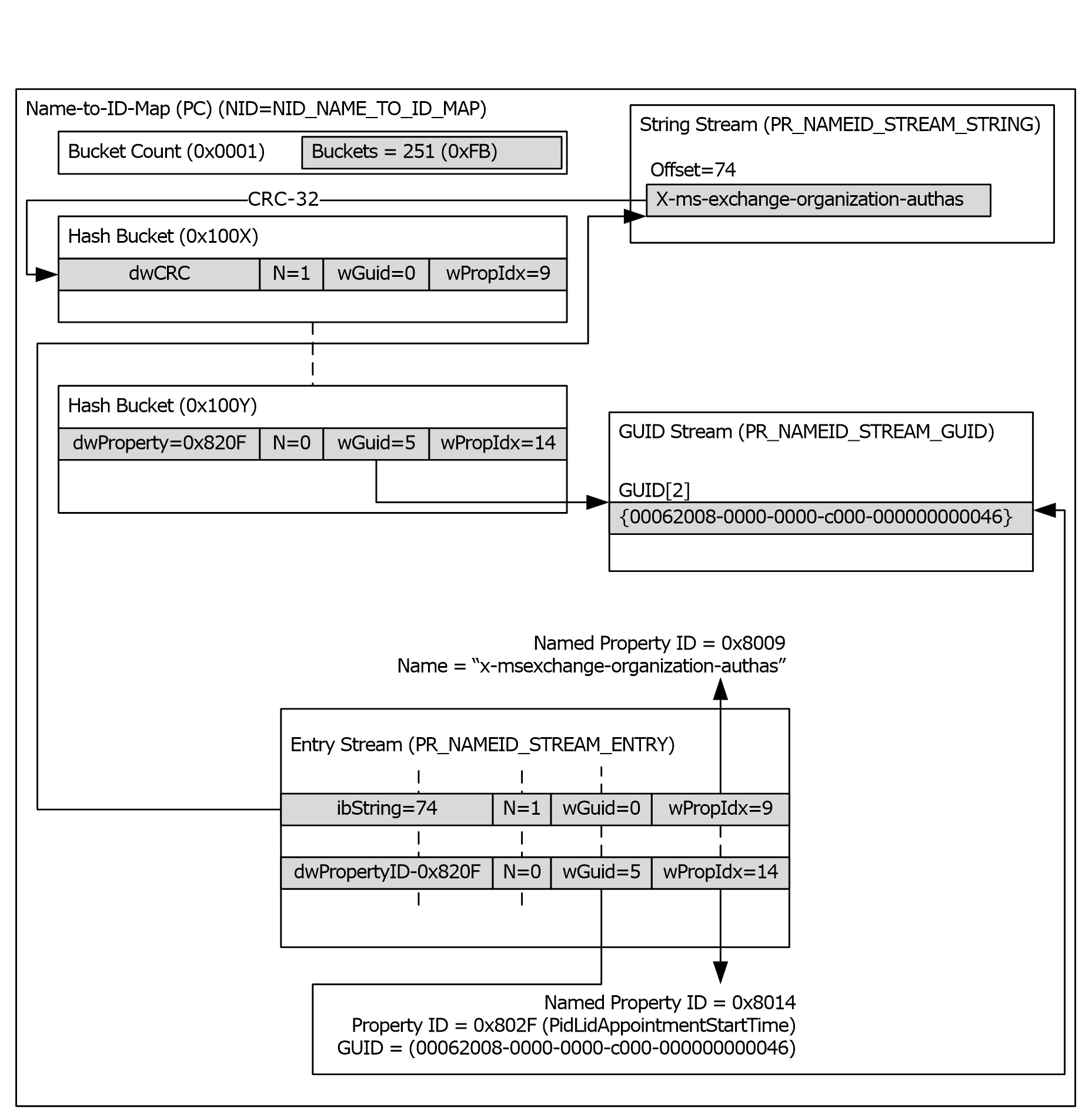 Figure 13: Data organization of the Name-to-ID mapThe preceding diagram shows the Name-to-ID map (NPMAP) as a single Property Context, and all the streams and hash table entities as individual properties in the PC. The top-right case shows the case where the property name is a (GUID, string) value pair. The property identifier 0x8009 is mapped to the name "x-ms-exchange-organization-authas", which is embedded in the String Stream. The wGuid field is set to 0, indicating that no GUID is associated with this property name.The bottom-right case shows the second scenario, where property identifier 0x8014 associated with well-known property name PidLidAppointmentStartTime. 0x8014 is also associated with GUID {00062008-0000-0000-C000-000000000046}, which represents the PSETID_Common property set ([MS-OXPROPS]).The left column depicts the hash table and how two buckets contain records that refer back to these two named properties. The CRC32 of the string property name is used in the dwPropertyID field in the NAMEID record in the hash table.SearchA number of objects exist in the PST to support search-related features. This section provides high-level information about the various Search objects that can be found in a PST. The discussion of search-related objects in this document is strictly limited to the scope of providing a brief technical overview of each of the objects, and allowing implementers to perform the necessary update requirements to the search object when changing the contents of the PST. The following are specific non-goals of this section:Provide technical information such that implementations can create search Folder objects and search criteria.Provide technical information such that implementations can perform search queue processing and content indexing.The following diagram depicts the various search objects and their relationship.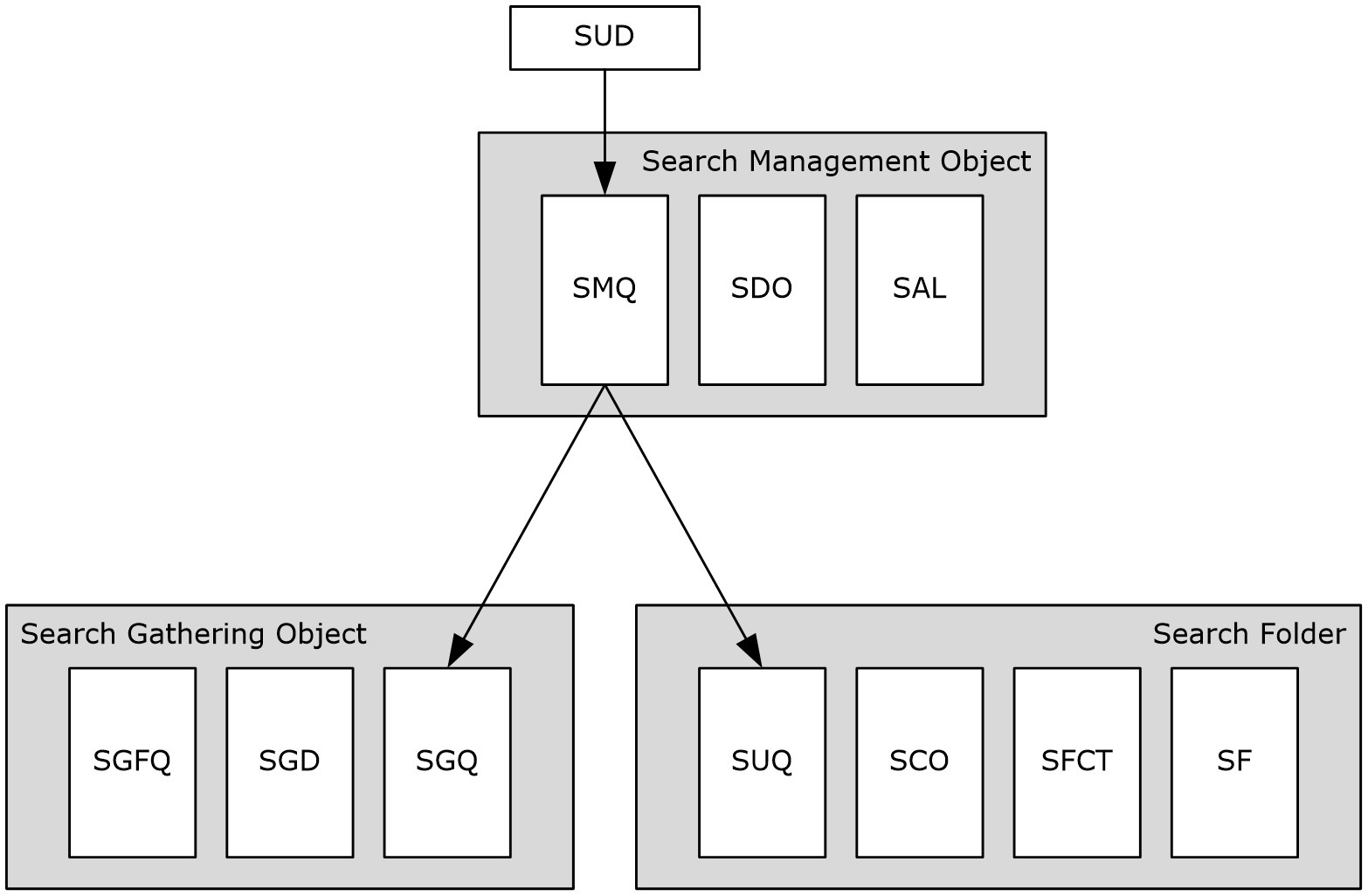 Figure 14: Search-related objectsSearch Update Descriptor (SUD)The SUD represents a single unit of change that can have an effect on any of the search objects. When a change is made to the contents of a PST (add, modification, removal, and so on), the modifier is responsible to create a SUD that describes the change and queue it into the Search Management Queue (SMQ). In order to prevent wasted space in the PST, the following rules are applied:If indexing is enabled for a desktop search, the following types are queued: SUDT_MSG_ADDSUDT_MSG_MODSUDT_MSG_DELSUDT_FLD_ADDSUDT_FLD_MODSUDT_FLD_DELSUDT_IDX_MSG_DELSUDT_MSG_MOVThe following types are queued: SUDT_SRCH_ADDSUDT_SRCH_MODSUDT_SRCH_DELIf the NIDs of either old or new parent folders are contained in the SDO, the following types are queued: SUDT_MSG_MOVSUDT_FLD_MOVSUDT_MSG_ADDSUDT_MSG_MODSUDT_MSG_ROW_MODSUDT_MSG_DELSUDT_MSG_SPAMSUDT_IDX_MSG_DELSUDT_FLD_ADDSUDT_FLD_MODSUDT_FLD_DELIf none of the above conditions is satisfied, the SUD is not queued.SUD StructureEach SUD is represented by SUD structure, which has the following format.wFlags (2 bytes): SUD Flags. Applicable SUD Flags depend on the associated SUD Type. The following table summarizes the SUD Flags and the types to which they are applicable. In the event that wSUDType contains a type that is not listed below, this value is undefined and is assigned a value of 0.wSUDType (2 bytes): SUD Type. This indicated the type of update that is described in this SUD and is used as the selector field into the structure to use for SUDData. The defined SUD types are described in the following table.SUDData (16 bytes): This is the data associated with the SUD. The structure of this data depends on the SUD Type indicated in wSUDType. Details about each structure type are specified in section 2.4.8.2.SUDData StructuresThe following are the definitions of the various SUDData structures referenced in the preceding table.SUD_MSG_ADD / SUD_MSG_MOD / SUD_MSG_DEL StructureThis structure is used to indicate that a Message object has been added, modified or deleted. This structure has the following format.nidParent (4 bytes): NID of the parent Folder object into which the Message object is added, modified, or deleted.nidMsg (4 bytes): NID of the Message object that was added, modified, or deleted.SUD_MSG_MOV StructureThis structure is used to indicate that a Message object has been moved. This structure has the following format.nidParentNew (4 bytes): NID of the parent Folder object into which the Message object is moved.nidMsg (4 bytes): NID of the Message object that was moved.nidParentOld (4 bytes): NID of the parent Folder object from which the Message object is moved.SUD_FLD_ADD / SUD_FLD_MOV StructureThis structure is used to indicate that a Folder object has been added or moved. This structure has the following format.nidParent (4 bytes): NID of the parent Folder object into which the Message object is added or moved.nidMsg (4 bytes): NID of the Folder object that was added or moved.dwReserved1 (4 bytes): Reserved; MUST be set to zero.dwReserved2 (4 bytes): Reserved; MUST be set to zero.SUD_FLD_MOD / SUD_FLD_DEL StructureThis structure is used to indicate that a Folder object has been modified or deleted. This structure has the following format.nidFld (4 bytes): NID of the Folder object that was modified or deleted.dwReserved (4 bytes): Reserved. Readers MUST NOT modify this value. Creators of this structure MUST initialize this value to zero.SUD_SRCH_ADD / SUD_SRCH_DEL StructureThis structure is used to indicate that a search Folder object has been added or deleted. This structure has the following format.nidSrch (4 bytes): NID of the search Folder object that was added or deleted.SUD_SRCH_MOD StructureThis structure is used to indicate that a search Folder object has been modified. This structure has the following format.nidSrch (4 bytes): NID of the search Folder object that was modified.dwReserved (4 bytes): Reserved. Readers MUST NOT modify this value. Creators of this structure MUST initialize this value to zero.SUD_MSG_SPAM StructureThis structure is used to indicate that an incoming Message object had been determined to be spam. This structure has the following format.nidParent (4 bytes): NID of the parent Folder object that contains the spam Message object.nidMsg (4 bytes): NID of the Message object being identified as spam.SUD_IDX_MSG_DEL StructureThis structure is used to indicate that an indexed Message object has been deleted. This structure has the following format.nidParent (4 bytes): NID of the parent Folder object that contains the deleted Message object.nidMsg (4 bytes): NID of the deleted Message object.SUD_MSG_IDX StructureThis structure is used to indicate that a Message object was successfully indexed. This structure has the following format.nidMsg (4 bytes): NID of the Message object that was indexed.Basic Queue NodeA number of objects that are referenced in the remainder of this section depend on a shared generic concept of a queue node. In the context of Search, a queue is implemented as a node that contains an array of fixed-size items. To maintain the FIFO properties of a queue, new items are appended to the end of the array, and items are removed from the front of the array.However, the PST implementation of the queue object has a special feature to optimize for speed of access by minimizing the amount of data written. Specifically, when an item is removed from the queue, instead of removing the item from the array and shifting remaining items forward, the nidParent field of the queue node is overloaded to be used as a pointer to the "head" of the queue. The following diagram illustrates how this works.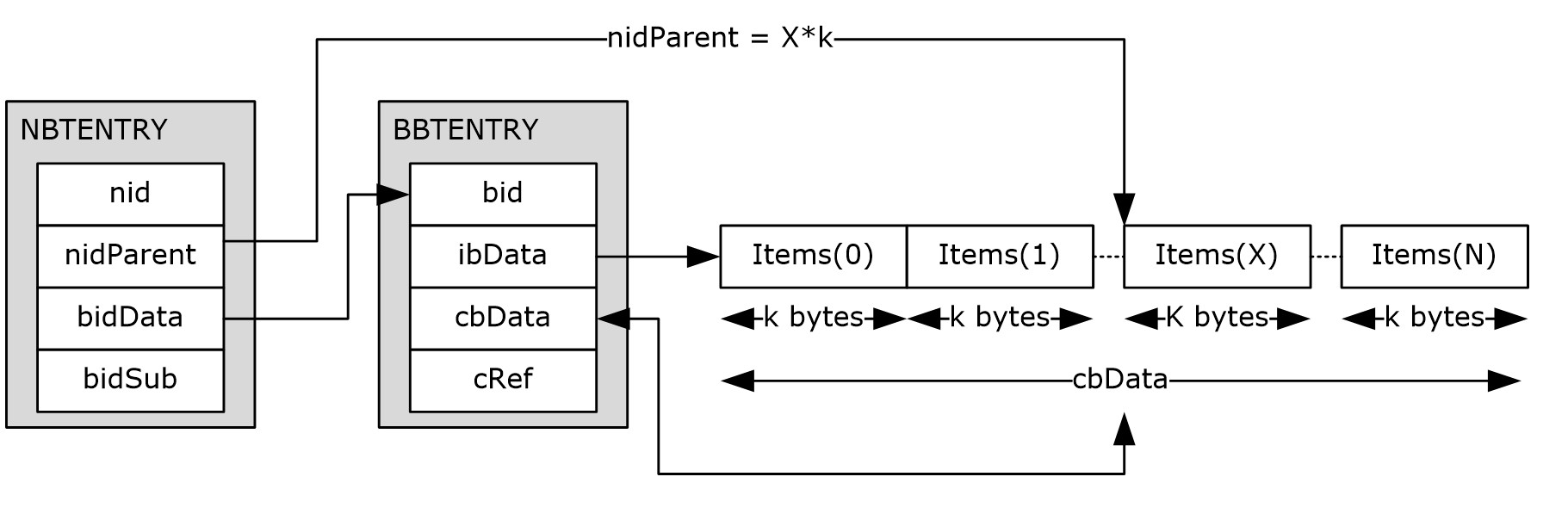 Figure 15: Basic queue structureBecause a queue is a standalone entity and does not have the concept of a "parent", the nidParent field of the queue node is re-purposed to be used as a byte offset pointer to the "head" of the queue. Initially, nidParent points to 0 (that is, Item[0]), and new items, each of size k bytes, are appended to the end of the array as shown. When the first item is removed from the queue, the contents of Items[0] is returned to the caller, and then the value of nidParent is updated to point to the next item (that is, Items[1]). Note that nidParent stores the byte offset of the "head" of the queue instead of an item index. The number of items in the queue can be determined by dividing cbData by k (that is, the size of each item). Implementations MUST NOT process the contents of a queue if cbData is not an integer multiple of k.As an implementation detail, when the last item of the queue is removed (that is, NBTENTRY.nidParent == BBTENTRY.cbData), the entire queue contents are deleted, and both nidParent and cbData are reset to zero.The same generic queue node concept is used throughout this section, except that each type of queue has its own specific value for the size of each item (that is, k).Search Management Object (SMO)The Search Management object is responsible for tracking all pending search activity in the PST. It consists of three nodes: The Search Management queue (SMQ), Search Activity List (SAL), and Search Domain object (SDO).Search Management Queue (SMQ)The Search Management queue is where all the SUDs are queued when changes are made to the PST contents. There MUST be exactly one instance of the SMQ in each PST, and it is identified by a special NID value of NID_SEARCH_MANAGEMENT_QUEUE (0x1e1). Implementation-wise, it uses a basic queue node described in section 2.4.8.3, and each of the items in the SMQ is a SUD Structure described in section 2.4.8.1.1. The SMQ is the master FIFO queue of all pending search activity in the PST.Any implementation that modifies the contents of the PST queues SUD entries that correspond to the sequence and nature of the modification into the SMQ, according to the rules specified in section 2.4.8.1. Failure to queue the SUD entries or queuing the SUD entries out-of-order results in search Folder objects going out of sync with the actual contents.Search Activity List (SAL)The Search Activity List is a node that is identified by a special NID value of NID_SEARCH_ACTIVITY_LIST (0x201), which contains a simple array of NIDs (not a queue). Each NID in the SAL corresponds to the NID of a Folder object that has an associated search Folder object. Implementations SHOULD NOT modify the SAL.<18>Search Domain Object (SDO)The Search Domain Object is a node that is identified by a special NID value of NID_SEARCH_DOMAIN_OBJECT (0x261), which contains a simple array of NIDs that collectively represent the global search domain of the PST.Search Gatherer Object (SGO)The Search Gatherer Object controls all the Content Indexing functionality in the PST. However, because the implementation of Content Indexing is out of the scope of this document, this section only provides a high-level summary of the various objects that are associated with Content Indexing.Search Gatherer Queue (SGQ)The Search Gatherer Queue is a node that is identified by a special NID value of NID_SEARCH_GATHERER_QUEUE (0x281). It is implemented as a queue node where each of its items is a SUD Structure that contains specific changes that pertain to Content Indexing. Entries in the SGQ are moved from the SMQ to the SGQ during SMQ processing. All SUDs MUST be queued through the SMQ and implementations MUST NOT modify the SGQ in any way.Search Gatherer Descriptor (SGD)The Search Gatherer Descriptor is a node that is identified by a special NID value of NID_SEARCH_GATHERER_DESCRIPTOR (0x2A1). It contains an opaque, variable-size binary BLOB that provides context for Context Indexing. Implementations MUST NOT modify the SGD in any way.Search Gatherer Folder Queue (SGFQ)The Search Gatherer Folder Queue is a node that is identified by a special NID value of NID_SEARCH_GATHERER_FOLDER_QUEUE (0x321), which contains a simple array of NIDs (not a queue). Each NID in the SGFQ corresponds to the NID of a Folder object that has related Content Indexing activity. Implementations MUST NOT modify the SGFQ in any way.Search Folder ObjectsThis section describes the various objects that are associated with search Folder objects. Because it is not the intention of this document to document the creation and maintenance of search Folder object, this section only provides high-level information about these objects so that they can be identified when reading existing PSTs.Search Folder Object (SF)The search Folder object is implemented as a PC that is identified by a special NID_TYPE of NID_TYPE_SEARCH_FOLDER (0x03). The basic schema requirements of the search Folder object PC are identical to the Folder object PC (section 2.4.4.1).Search Folder Object Contents Table (SFCT)The Search Folder Object Contents table is a TC node identified with an NID_TYPE of NID_TYPE_SEARCH_CONTENTS_TABLE. Its function is to list the Search Message objects in the Folder object, which are Message objects that match the search Folder object's search criteria.Search Folder Contents Table TemplateEach PST MUST have one search folder contents table template, which is identified with an NID value of NID_SEARCH_CONTENTS_TABLE_TEMPLATE (0x610). The search contents table template MUST have no data rows, and MUST contain the following property columns.Search Update Queue (SUQ)The Search Update queue is a node that is identified by a special NID_TYPE of NID_TYPE_SEARCH_UPDATE_QUEUE (0x06). It is implemented as a queue node where each of its items is a SUD Structure that contain specific changes that pertain to Search activity of this particular search Folder object. Entries in the SUQ are moved from the SMQ to the Folder object's SUQ during SMQ processing. All SUDs MUST be queued through the SMQ and implementations MUST NOT modify the SUQ in any way.Search Criteria Object (SCO)The Search Criteria object is a PC that is identified by a special NID_TYPE of NID_TYPE_SEARCH_CRITERIA_OBJECT (0x07). The properties in the PC collectively represent the specific Search Criteria for the search Folder object. The specific properties used by the SCO are out of the scope of this document. Implementations MUST NOT modify the SCO in any way.Calculated PropertiesCalculated properties are properties that are not physically stored in the PST as individual properties. Instead, these properties are derived or calculated in one way or another. This section defines the list of calculated properties and the mechanisms through which the values of these properties are evaluated, discovered, modified and otherwise manipulated.The following is a comprehensive list of calculated properties defined for the PST. The properties are grouped by Object Type. Note that for an ANSI PST, all string properties are stored in ANSI encoding, whereas a Unicode PST stores all string properties in Unicode encoding. Implementations MUST support retrieving string properties in either PtypString8 or PtypString formats.Attributes of a Calculated PropertyA calculated property has six attributes, which are represented by the six columns in each of the calculated property tables. These Attributes collectively determine how the property value is calculated and the behavior characteristics on Get / Set / Delete and List operations. The following table lists these Attributes and their description.Implementations MUST follow the documented Get / Set / Delete and List behaviors while accessing these properties.In the event where the ANSI and Unicode versions support different sets of special properties, they are defined separately. Rows that are different between the ANSI and Unicode versions are shaded in gray.Calculated Properties by Object TypeThe following are the list of Messaging objects and the corresponding list of calculated properties for that object type.Message StoreThe following are the calculated properties defined under the message store. Note that "nid" and "nidParent" in the "Base Tag" column refers to the nid and the nidParent fields of the current object node.ANSI / Unicode:Folder ObjectsThe following are the calculated properties defined under the Folder object.ANSI / Unicode:Message ObjectsThe following are the calculated properties defined under the Message object.ANSI / Unicode:Embedded Message ObjectsThe following are the calculated properties defined under the embedded Message object.ANSI / Unicode:Attachment ObjectsThe following are the calculated properties defined under the Attachment object.ANSI / Unicode:Calculated Property BehaviorsThe following are the definitions of the Get / Set / Delete / List behavior descriptors used in the preceding tables.Behavior Descriptors for Get OperationsThe following is a list of Behavior Descriptors that relate to Get operations used in the preceding tables, which explain how each specific calculated property is evaluated. In the evaluation column, the use of angle braces (< >) around a property tag is used to denote the value of that property.Message Subject Handling ConsiderationsA message subject consists of two distinct parts: a Subject Prefix (which can be an empty string), and the Normalized Subject. The Message Subject is physically stored in a Message object PC as the PidTagSubject property, which includes the entire message subject line, plus some metadata that allows the reader to parse out the Subject Prefix and Normalized Subject. The following explains the data layout of the binary data stored in PidTagSubject, and how to extract the Subject Prefix (PidTagSubjectPrefix) and Normalized Subject (PidTagNormalizedSubject) fields from PidTagSubject.Obtaining the Prefix and Normalized Subject from PidTagSubjectThe first character of PidTagSubject indicates whether metadata exists to tell the reader how to parse the prefix and normalized subject. Note that a character is a 1-byte CHAR for an ANSI PST file, and a 2-byte WCHAR for a Unicode PST file.If the first character contains the value of 1 (the actual value 1, not the ASCII code for the character 1), the next character indicates the length of the Subject Prefix, including the separator between the prefix and the normalized subject (a space character in most cases). The Normalized Subject immediately follows the Subject Prefix. When the subject is encoded in the database, the length of the prefix is one longer than the prefix string. The following example shows what layout in memory looks like for an ANSI subject:The length of the encoded prefix is 5, corresponding to the actual length of the string, which is 4. In order to increment the pointer to the normalized subject, which starts at index 6, 1 needs to be subtracted from this value. When writing a subject, the reverse operation MUST be performed as well, adding 1 to the length of the prefix string.However, if the first character is not 1, then the string contains the entire message subject, with no additional metadata. In this case, the message subject MUST be parsed to extract the prefix and normalized subject.Rules for Parsing the Subject PrefixThe subject prefix is defined as a series of one to three non-space, non-numerical characters that is followed by a colon (:). Zero or more space characters (that is, " "; other whitespace characters are not allowed) can exist after the colon and before the start of the normalized subject.Behavior Descriptors for Set OperationsModifying the value of a calculated property is more complicated than retrieving its value in that a reverse calculation needs to be performed to calculate the new underlying value, and in some cases, more than one underlying property has to be updated as a result.The following is a list of Behavior Descriptors that relate to Set operations, which describes the actions required to update the pertinent information, as well as any PC properties that are affected as a result of the Set operation.Behavior Descriptors for Delete OperationsThe following is a list of Behavior Descriptors that relate to Delete operations (that is, deleting the property value altogether).Interpreting the List Behavior ColumnThe last column in the calculated property table indicates that visibility of each property when various operations to retrieve or otherwise list the property are invoked. There are three possible List behaviors for each property, which are explained in the following table.The List behavior only dictates the visibility of a calculated property during a call to enumerate all the properties of an object. A property with a List Behavior of NEVER can still be retrieved and even modified (according to its Get, Set, and Delete rules).Maintaining Data IntegrityThe following section outlines a series of considerations for implementations that intend to modify the contents of a PST. This section specifies a set of implementation considerations to maintain PST file integrity while modifying its contents and to ensure the modified PST continues to be recognized and accessible by other implementations of this file format specification. Specific algorithms are not discussed in this section.NDB LayerThe NDB layer, for the purpose of discussion in this section, consists of two portions: an infrastructure portion, and the NDB portion, as shown in the following diagram.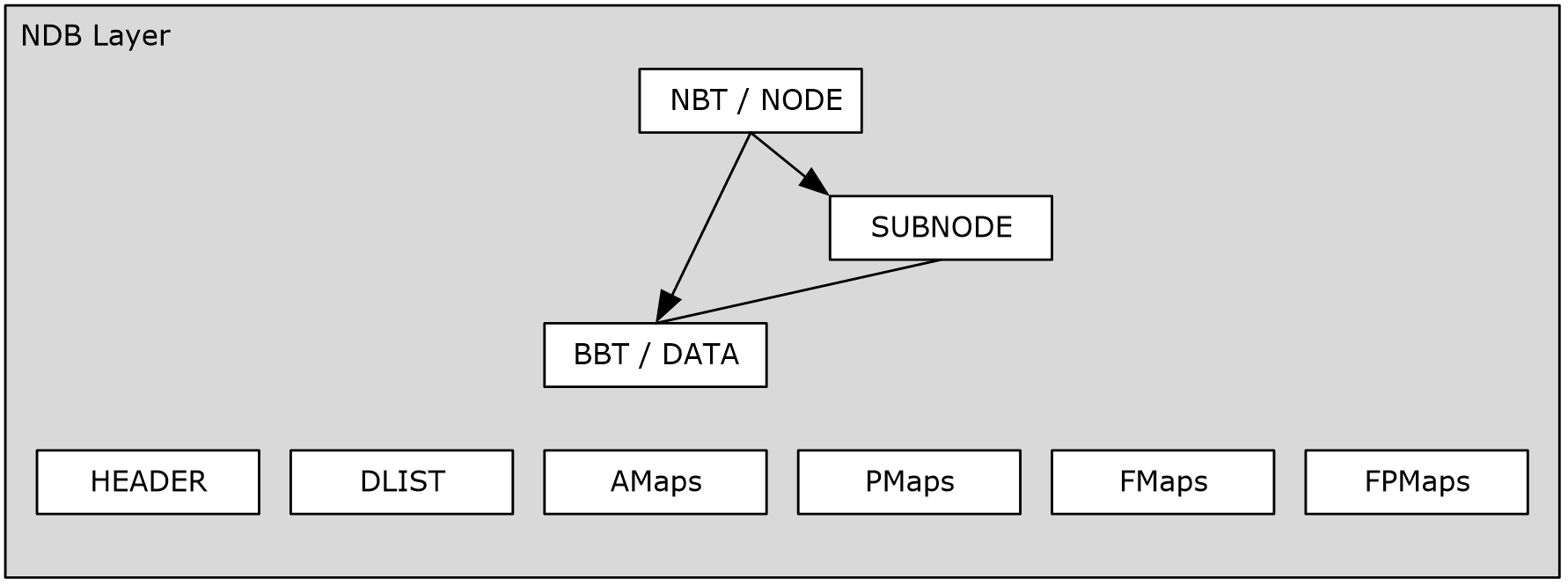 Figure 16: NDB layerThe infrastructure portion contains the various elements in the PST that maintain the lowest-level information, which includes: the PST header and the allocation metadata pages (that is, AMaps, PMaps, FMaps, FPMaps, and the DList). Together these entities form the underlying infrastructure that represent the metadata and state on which the proper functioning of the PST relies. The header and the allocation metadata pages are the only entities in the PST that are ever modified in-place.The NDB portion is the node database that includes the NBT and BBT, and all its associated operations. This section covers the various implementation considerations associated with the NDB Layer. To start, the following table illustrates the various entities that exist in the NDB layer.Basic OperationsThe following sections describe the most common operations performed at the NDB layer, and specific implementation considerations.Allocating Space from the PSTAllocating space directly from the PST file for higher-level operations.Possible side effects:Growing the PST FileIncreasing the size of the PST file to create more space for allocation.Possible side effects: NoneFreeing Space Back to the PSTFreeing allocated space to the PST.Possible side effects: None.Creating a PageAllocating a new page and assigning an BID.Possible side effects:Creating a BlockAllocating a new data block and assigning an BID.Possible side effects:Freeing a Page in the PSTFreeing an allocated page back to the PST file.Possible side effects: None.Dropping the Reference Count of a BlockDropping the reference count of an allocated block, and freeing back to the PST if the reference count drops to one or less.Possible side effects: None.Modifying a PageModifying the contents of a page.Possible side effects:Modifying a BlockModifying the contents of a block.Possible side effects:NDB OperationsCreating a New NodeCreating a new node with a data BLOB (see next section for adding a subnode).Possible side effects:Creating or Adding a Subnode EntryCreating a subnode entry with a data BLOB and associating it with an existing node.Possible side effects:NIDs for subnodes are internal and therefore NOT allocated from the rgnid[nidType] counter in the HEADER.Modifying Node DataModifying the contents of the data BLOB of an existing node.Possible side effects:A new data block MUST be allocated even if the new content is smaller than or equal to the old content in size. See section 2.6.1.3.1 for further explanation.Duplicating the Contents of One Node to AnotherCopying all the contents of an existing node to a new node, where the new node can be a top-level node or a subnode (for example, when a Message object is added to another Message object as an Attachment object). Both nodes end up referencing the same instance of the data block, and subnodes (that is, single-instancing). Possible side effects:If bidData points to a data tree, there is no need to recursively increment the reference count of its child data blocks.If the node contains a subnode, there is no need to recursively increment the reference count of its child data blocks.In many cases the existing node and new node have a different nidParent. Modifying Subnode Entry DataModifying the data associated with a subnode entry. This is identical to modifying node data in section 2.6.1.2.3, except that the subnode entry is located using the subnode BTree of the containing node instead of looking up the NBT.Possible side effects:See section 2.6.1.2.3.Deleting a SubnodeDeleting an existing subnode.Possible side effects:Deleting a NodeDeleting an existing node and its contents from the PST.Possible side effects:Special ConsiderationsThe following is a list of special considerations while implementing a PST client. ImmutabilityThis file format specification treats the NDB as an immutable store. What this means is that, with the exception of the header and allocation metadata pages, the data in the NDB MUST NOT be modified in-place. Instead, a new copy of the data needs to be written at a new location, and then, when all references of the pre-existing data have been removed, the old data can be purged.Single-Instance StorageAs seen in section 2.6.1.2.4, the NDB Layer supports single-instance storage by having reference counts associated with each data block. Additional references to the same BID can be held as multiple nodes hold references to the same BID. This, combined with the immutability of the NDB store, allows new versions of a particular modified copy to be persisted in a new BID while all the other un-modified copies continue to refer to the old data.Transactional SemanticsHigher-level messaging applications often require transactional semantics that allow independent views of the underlying data. For example, if two Message objects are opened and then one of them is modified, the other does not see the changes unless and until it is closed and re-opened.Such semantics can be modeled over the NDB, because each Message object is represented by a node, which only contains a BID for the data block and optionally a subnode. Because the NDB is immutable, which means any modification to the underlying Message object MUST cause the BID to increase, by caching the BIDs when opening a Message object, an implementation can determine whether the underlying Message object had been modified since the Message object was opened.By architecting the sequence of modifications to ensure that BIDs are only updated after all the underlying data is successfully written, an implementation can design a system that leaves little or no chance for a Message object to end up in an inconsistent state.In addition, the fAMapValid flag in the ROOT structure can also be used to implement transactional semantics for a group of related operations that requires several allocations from the PST (that is, AMaps). See section 2.6.1.3.7 for further details.BackfillingBackfilling is an allocation strategy designed to reclaim some of the free space in the PST methodically walking through the file from end to start, filling in empty spaces along the way as allocation requests come in. The backfilling process is initiated when the overall file utilization (that is, free space to file size ratio) drops below a threshold. The threshold is not specified in the PST file and is up to the implementation of the PST client.When a backfill is initiated, the DFL_BACKFILL_COMPLETE flag is cleared from the DList and the ulCurrentPage field in the DLISTPAGE is set to the index of the last AMap page of the PST. For subsequent allocations, the implementation SHOULD scan for free space backwards (that is, towards the beginning of the file). If space is found, then space is allocated from the AMap page indicated by ulCurrentPage. However, if that AMap page cannot service the allocation, then ulCurrentPage is updated with the index of the AMap page before the current page. The process repeats itself until the ulCurrentPage reaches the first AMap page, in which case the backfill has finished and the DFL_BACKFILL_COMPLETE flag is set in bFlags.Note that backfilling is an optional optimization feature and is not required.<22>Internal Fragmentation and Locality of ReferenceThe immutable nature of the NDB means that any data that is modified from time to time is constantly being moved around in the file, because each modification requires a new allocation in the file. This also means that, as data is edited, small pockets of free space are created throughout the file when the original copy of the data is removed.The allocation algorithm used by the NDB is very efficient in repurposing the small pockets of free space created when a block is edited. However this algorithm makes no attempt to keep related data together because the overall goal is to use space within the file as efficiently as possible.The end result of this is that any NDB which is not completely static is very prone to internal fragmentation as edits are made. This is especially true of larger streams of data because they are comprised of many blocks, some of which are touched by edits and others of which are not. Those blocks touched by an edit move and those that aren't remain where they are, leading to more and more fragmentation as the different parts of the stream are edited at different times.This tendency of a PST to fragment internally naturally lends to low locality of reference which means highly scattered read/write patterns. It is recommended that implementations design an access mechanism that minimizes the performance impact of fragmented data access.CachingModifications to NDB objects often require updates in several different areas of the PST file. For example, creating a new node requires, at a minimum, modifications to the HEADER, AMap, BBT, NBT and also writing data block(s). These modifications become more frequent and compound quickly as higher-level operations are involved (such as moving a Folder object with sub-Folder objects). Often, the same object is modified several times within a single high-level operation.Caching is a very efficient way to reduce the cost of disk I/O by eliminating unnecessary write-through for objects that are constantly being updated, such as the HEADER, AMaps, NBT / BBT pages, and so on). Performance enhancements can be achieved by implementing page or data block caching mechanisms.Crash Recovery and AMap RebuildingThe fAMapValid flag in the ROOT structure is used to indicate whether the AMaps in the PST file are in a known-valid state. In general, this flag is set to one of the two valid states described in section 2.2.2.5.At the beginning of any operation that either allocates or frees space in the PST file, implementations set the fAMapValid value to INVALID_AMAP, which signifies that the AMaps (and also PMaps, FMaps, and FPMaps, for that matter) cannot be trusted. When the operation is complete, this value is set back to the valid state. In the event where the PST file is abnormally closed before the operation is finished, it is likely that fAMapValid was never restored back to the valid state. In that case, the PST file MUST go through a very expensive recovery operation the next time an attempt to allocate file space is made.This recovery operation uses a process called an "AMap rebuild", which involves first marking all the AMaps as "free" and then walking the NBT and BBT to mark pages and blocks as "allocated" in the map pages as they appear.<23> The rebuild process also ensures that all space occupied by the AMaps, PMaps, FMaps and FPMaps are properly marked as allocated.Implementations are NOT required to implement AMap Rebuild algorithms, but MUST first check the fAMapValid value before manipulating the AMaps in any way. If the fAMapValid value is set to invalid, implementations that do not implement AMap Rebuild algorithms MUST NOT modify the PST file in any way. Read-only implementations, however, MAY ignore the fAMapValid value.LTP LayerThe LTP layer provides higher-level semantics that abstract the primitive node-based operations. The following diagram graphically illustrates the various structures provided by the LTP layer.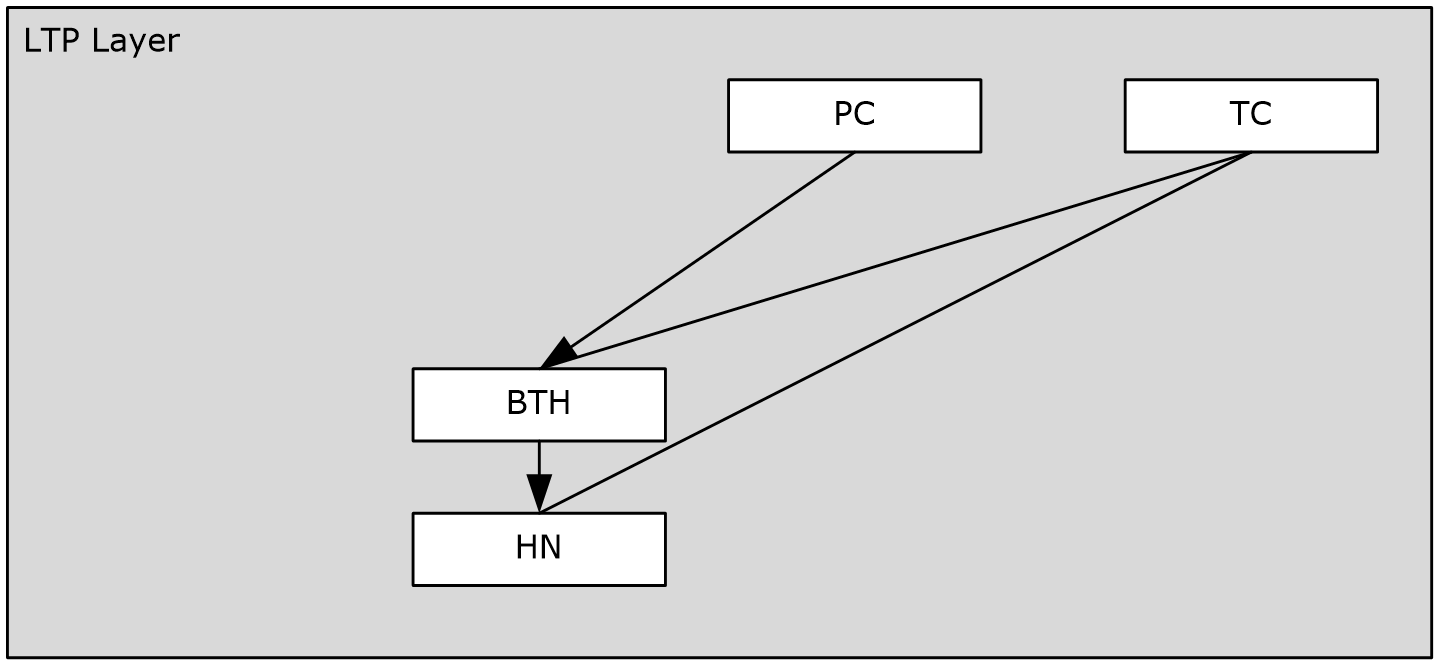 Figure 17: LTP layerThe following sections describe the most common operations performed at the LTP layer, and specific implementation considerations.HN OperationsCreating an HNCreating a heap node. This is identical to creating a node in section 2.6.1.2.1, with a data BLOB that contains properly-formatted HNHDR and HNPAGEMAP structures.Possible side effects: See section 2.6.1.2.1.Allocating from the HNAllocates space out of the heap node. This is an extended case of modifying node data in section 2.6.1.2.3.Possible side effects: See section 2.6.1.2.3.When an HN no longer fits within a single data block, a data tree is created to span multiple data blocks. When adding new data blocks, implementers MUST use the correct block header format (that is, HNHDR, HNPAGEHDR or HNBITMAPHDR). Refer to section 2.3.1.6 for details.Freeing an AllocationFreeing an allocated slot in the heap node. This is an extended case of modifying node data in section 2.6.1.2.3.Possible side effects: See section 2.6.1.2.3.Because the HNPAGEMAP uses the starting offset of the next allocation (or the end of the allocations) to determine the size of the current allocation, any gaps in the allocated heap MUST be moved up to keep the data tightly packed. The rgibAlloc array also needs to be adjusted for the relocation of any subsequent entries.Deleting an HNDeleting a heap node. This is identical to deleting a node. See section 2.6.1.2.7.Possible side effects: See section 2.6.1.2.7.BTH OperationsCreating a BTHCreating a new BTree-on-Heap. This is analogous to making a few allocations from the HN for the BTH-related structures.Possible side effects: See section 2.6.2.1.1 and 2.6.2.1.2.Inserting into the BTHInserting a new entry into the BTH. This consists of modifying contents of the existing HN allocations, and possibly making new allocations to grow the BTH.Possible side effects:To clarify the terminology, the word "block" referenced in "index / leaf block" actually refers to an HN allocation instead of an actual data block in the BBT.The size of an index or leaf block for a BTH is 3580 bytes. The number of index or leaf entries that can fit into each block depends on the size of the index and data items.Modifying Contents of a BTH EntryModifying contents of a BTH entry. This refers to modifying the data value of an existing BTH entry. In essence, this is a particular case of modifying node data in section 2.6.1.2.3.Possible side effects: See section 2.6.1.2.3.Deleting a BTH EntryDeleting an entry from a BTH is a particular case of modifying node data in section 2.6.1.2.3.Possible side effects: Deleting a BTHDeleting a BTH. This is identical to deleting a series of HN allocations in section 2.6.2.1.3.Possible side effects: See section 2.6.2.1.3.PC OperationsCreating a PCCreating a Property Context. This is a special case of creating a BTH in section 2.6.2.2.1.Possible side effects: See section 2.6.2.2.1.Inserting into the PCInserting properties into the Property Context. This is very similar to inserting into the BTH in section 2.6.2.2.2, except that data that is larger than 4 bytes in size is stored in a separate HN allocation or in the subnode instead. Possible side effects: See section and 2.6.2.2.2 and 2.6.2.3.1 (if applicable).If the data is variable-size but less than or equal to 3580 bytes, then the data is stored in a separate HN allocation. The HID of the allocation is stored in the dwValueHnid field for the PC BTH record (section 2.3.3.3). If the data is variable-size and more than 3580 bytes, then the data is stored in a separate subnode entry. The subnode NID is stored in the dwValueHnid field of the PC BTH record (section 2.3.3.3).Because an HID is a special NID with NID_TYPE of NID_TYPE_HID, HIDs and subnode NIDs values never collide, implementations can easily determine if dwValueHnid points to an HID or a subnode (section 2.2.2.1).Modifying the Value of a PropertyModifying the value of an existing property in the Property Context. This is similar to modifying contents of a BTH entry in section 2.6.2.2.3, except when the data is stored in a separate HN allocation (section 2.6.1.2.3) or in the subnode (section 2.6.1.2.5). Possible side effects: See sections 2.6.2.3.1, 2.6.2.2.3, 2.6.1.2.3, and 2.6.1.2.5, where applicable.Deleting a PropertyDeleting an existing property from a Property Context. This is similar to Deleting a BTH entry in section 2.6.2.2.4, except when the data is stored in a separate HN allocation (section 2.6.2.1.3) or in the subnode (section 2.6.1.2.6).Possible Side Effects: See sections 2.6.2.3.1, 2.6.2.2.4, 2.6.2.1.3, and 2.6.1.2.6, where applicable.Deleting a PCDeletes an existing Property Context altogether. This is identical to deleting a node. See section 2.6.1.2.7.Possible side effects: See section 2.6.1.2.7.TC OperationsCreating a TCCreating a Table Context. This involves creating a heap node with specialized contents (section 2.6.2.1.1), and an embedded BTH within the HN (section 2.6.2.2.1).Possible side effects: See section 2.6.2.1.1 and 2.6.2.2.1.When setting up the TCOLDESC structures, special care MUST be given when assigning the iBit fields to ensure the proper ordering of the columns based on the column data size (section 2.3.4.2).Also see section 2.3.4.2 for the rules regarding setting the cbData field of TCOLDESC, noting the use of HNIDs for variable-size data or fixed-size data that exceeds 8 bytes.Inserting into the TCInserting a row into the Table Context. This is analogous to inserting an entry into the embedded BTH (section 2.6.2.2.2). If the data is variable-size or exceeds 8 bytes, then the data is either stored in a separate HN allocation (section 2.6.2.1.2), or in the subnode (2.6.1.2.2).Possible side effects: See sections 2.6.2.4.1, 2.6.2.2.2, 2.6.2.1.2, and 2.6.1.2.2, where applicable.If the data is variable-size but less than or equal to 3580 bytes, then the data is stored in a separate HN allocation. The HID of the allocation is stored in the corresponding 4-byte data slot for the TC row data record (section 2.3.4.4.1). If the data is variable-size and more than 3580 bytes, then the data is stored in a separate subnode entry. The subnode NID is stored in the corresponding 4-byte data slot in the TC row data record (section 2.3.4.4.1).If the data is fixed-size and more than 8 bytes in size, then the data is stored in a separate HN allocation.Because an HID is a special NID with NID_TYPE of NID_TYPE_HID, HIDs and subnode NIDs values never collide, implementations can easily determine if a data slot points to an HID or a subnode (section 2.2.2.1).Also see sections 2.6.2.4.1, 2.6.2.2.2, 2.6.2.1.2, and 2.6.1.2.2, where applicable.Modifying Contents of a Table RowModifying the contents of a Table Row. This refers to changing the value of a column in a particular Table Row. This involves re-allocating form the HN, or modifying subnode entry data.Possible side effects: See sections 2.6.2.4.1, 2.6.2.1.2, 2.6.2.1.3, and 2.6.1.2.5, where applicable..Adding a ColumnAdding a column to a TC. This involves modifying the TCINFO, adding a new column definition to the TCOLDESC array, as well as widening every row of the Row Matrix to add a new data slot (and also widen the CEB array, if it runs out of unused bits). This involves allocating and freeing HN entries, and modifying subnode data, if the Row Matrix is stored in a subnode.Possible side effects: See sections 2.6.2.4.1, 2.6.2.1.2, 2.6.2.1.3, and 2.6.1.2.5, where applicable.When setting up the new TCOLDESC structure, special care MUST be given when assigning the iBit fields to ensure the proper ordering of the columns based on the column data size (section 2.3.4.2). It is also important to re-assign the iBit fields of any other TCOLDESC structure that is shifted as a result of inserting the new column.Also refer to section 2.3.4.2 for the rules regarding setting the cbData field of TCOLDESC, noting the use of HNIDs for variable-size data or fixed-size data that exceeds 8 bytes.Deleting the Value of a ColumnDeleting the value of a column refers to setting the value of a column in a particular Table Row as "non-existent". This is done by setting the Cell Existence bit (CEB) that corresponds to that column in the row data to "0". This is a particular case of modifying contents of a Table Row.Possible side effects: See sections 2.6.2.4.1 and 2.6.2.4.3.Deleting a ColumnDeleting an existing column in a Table Context.Implementations SHOULD NOT delete existing columns in a Table Context.Deleting a RowDeleting an existing Row from a Table Context. This involves deleting an entry from the embedded BTH (section 2.6.2.2.4) and modifying other BTH entry values (section 2.6.2.2.3), and re-allocating HN entries (sections 2.6.2.1.2, 2.6.2.1.3) or modifying subnode entry data (section 2.6.1.2.5), depending where the Row Matrix is stored.Possible side effects: See sections 2.6.2.2.4, 2.6.2.2.3, 2.6.2.1.2, 2.6.2.1.3, and 2.6.1.2.5, where applicable.Deleting a TCDeleting an existing Table Context altogether. This is identical to Deleting a node in section 2.6.1.2.7.Possible side effects: See section 2.6.1.2.7.Because Table Contexts are rarely used in a stand-alone manner, special care MUST be taken to ensure that removing a TC does not cause higher-level entities to malfunction.Messaging LayerThe Messaging layer provides a Messaging-oriented interface that consists of concepts and objects that are consistent with structured storage models such as Folder objects, Message objects, and Attachment objects. The following diagram shows the various structures exposed at the Messaging layer.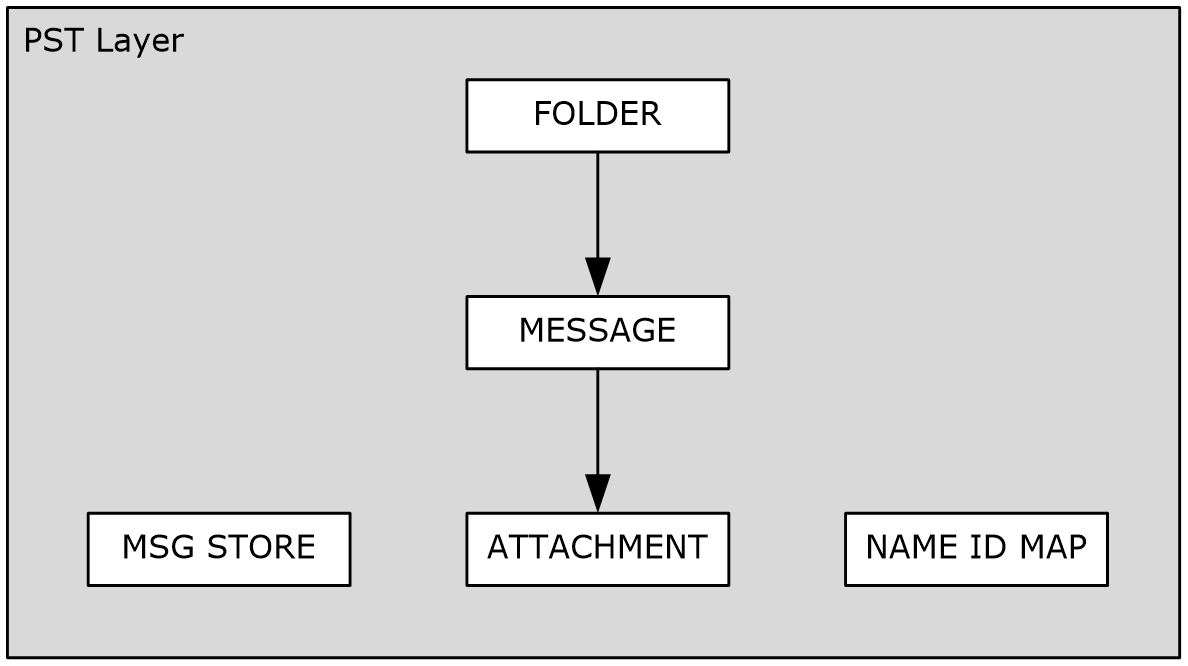 Figure 18: Messaging layerThe following sections describe the most common operations performed at the Messaging layer, and specific implementation considerations.Message Store OperationsCreating the Message StoreCreating the message store. This is identical to creating a PC (section 2.6.2.3.1) with a special NID, and setting a minimal set of properties (section 2.6.2.3.2).Possible side effects: See section 2.6.2.3.1 and 2.6.2.3.2.Exactly one message store MUST exist in a PST file.Modifying Properties of the Message StoreModifying properties of the message store. This refers to the adding, changing and deleting of properties to or from the message store PC, which map directly to sections 2.6.2.3.2, 2.6.2.3.3 and 2.6.2.3.4. Possible side effects: See sections 2.6.2.3.2, 2.6.2.3.3 and 2.6.2.3.4, where applicable.Folder Object OperationsCreating a Folder ObjectCreating a Folder object. This is equivalent to creating one PC with a minimal set of properties, and three TCs.Possible side effects: See section 2.6.2.3.1, 2.6.2.4.1, and 2.6.2.3.2. Modifying Properties of a Folder ObjectModifying properties of the Folder object. This refers to the adding, changing and deleting of properties to/from the Folder object PC, which map directly to section 2.6.2.3.2 2.6.2.3.3 and  2.6.2.3.4. Possible side effects: See sections 2.6.2.3.2, 2.6.2.3.3 and 2.6.2.3.4, where applicable.Some Folder object properties are also duplicated in the hierarchy TC of the parent Folder object (See section 2.4.4.4.1). Implementations MUST pay special attention to any properties that are duplicated elsewhere to make sure all instances of the properties are properly updated.Special calculated properties exist that do not map directly to externally-published properties and therefore MUST be converted, calculated or otherwise translated before persisting to or retrieving from the PST. A list of such special properties is found in section 2.5.Adding a Sub-Folder ObjectAdding a sub-Folder object to an existing Folder object. This involves creating a new Folder object, and then adding the new Folder object to the existing parent Folder object's hierarchy. Creating a Folder object is identical to section 2.6.3.2.1, and adding the new Folder object to the parent means adding a new row (section 2.6.2.4.2) to the Hierarchy TC of the parent Folder object. Also, some of the properties in the parent Folder object (for example, folder count) need to be updated (section 2.6.3.2.2).Possible side effects: See sections 2.6.3.2.1, 2.6.2.4.2 and 2.6.3.2.2.Moving a Folder ObjectMoving a Folder object refers to moving a child Folder object from its parent Folder object to another Folder object. This involves deleting the child Folder object row from the old parent's Hierarchy TC (section 2.6.2.4.7), and adding it to the new parent's Hierarchy TC (section 2.6.2.4.2). Also, some properties of both Folder object PCs (for example, folder count) need to be updated (section 2.6.3.2.2.).Possible side effects: See sections 2.6.3.2.1, 2.6.2.4.7, 2.6.2.4.2 and 2.6.3.2.2.Copying a Folder ObjectCopying an existing Folder object to a new parent Folder object. This involves creating a new Folder object PC for the new Folder object and populating some properties (section 2.6.2.3.1 and 2.6.2.3.2), followed by duplicating each of the 3 Folder object TC nodes of the original Folder object to new top-level nodes for the new Folder object (section 2.6.1.2.4). Also the new Folder object needs to be added to the existing target Folder object hierarchy, which requires adding a new row (section 2.6.2.4.2) to the Hierarchy TC of the target Folder object. Also, some of the properties in the target Folder object (for example folder count) need to be updated (section 2.6.3.2.2).Possible side effects: See sections 2.6.3.2.1, 2.6.2.3.1, 2.6.2.3.2 2.6.1.2.4, 2.6.2.4.2, and 2.6.3.2.2.The 3 TCs of the copied Folder object are single-instanced to the original Folder object, which allows the Folder object copying process to be efficient.Adding a Message ObjectAdding a Message object to an existing Folder object. This involves creating a new Message object and adding it as a new row to the Contents TC of the parent Folder object (section 2.6.2.4.2). Updating the Message object count of the parent Folder object (section 2.6.2.3.3), which can have cascading effects to the parent-parent Hierarchy TC as well. Creating a Message object involves creating a new Message object PC (section 2.6.2.3.1), populating it with a minimal set of required properties (section 2.6.2.3.2), and creating a Recipient TC (section 2.6.2.4.1) in a subnode entry (section 2.6.1.2.2).Possible side effects: See sections 2.6.3.2.1, 2.6.1.2.2, 2.6.2.3.1, 2.6.2.3.2, 2.6.2.3.3, 2.6.2.4.1 and 2.6.2.4.2.Copying a Message ObjectCopying a Message object from its parent Folder object to another Folder object. To use single-instancing, this involves duplicating the Message object PC node (section 2.6.1.2.4), and adding a row to the Contents TC of the new parent Folder object (section 2.6.2.4.2). Some properties of the parent Folder object (for example, message count) also need to be updated (section 2.6.2.3.2).Possible side effects: See section 2.6.3.2.6, 2.6.3.2.1, 2.6.1.2.4, 2.6.2.3.2, and 2.6.2.4.2.Moving a Message ObjectMoving a Message object from its parent Folder object to another Folder object. This involves deleting the Message object row from the old parent's Contents TC (section 2.6.2.4.7), and adding it to the new parent's Content TC (section 2.6.2.4.2). Also, some properties of both Folder object PCs (for example, message count) need to be updated (section 2.6.3.2.2).Possible side effects: See sections 2.6.3.2.6, 2.6.3.2.1, 2.6.2.4.2, 2.6.2.4.7 and 2.6.3.2.2.Deleting a Sub-Folder ObjectDeleting a sub-Folder object from its parent Folder object. This involves deleting the sub-Folder object row from the Hierarchy TC of the parent Folder object (section 2.6.2.4.7), updating some properties (for example, folder count) of the parent Folder object (section 2.6.3.2.2), and deleting the sub-Folder object. Deleting the sub-Folder object means deleting the PC and three TCs associated with the sub-Folder object (sections 2.6.2.3.5 and 2.6.2.4.8).Possible side effects: See section 2.6.3.2.1, 2.6.3.2.2, 2.6.2.3.5, 2.6.2.4.8 and 2.6.2.4.7.Any Folder object can be deleted by first looking up its parent, and then deleting the Folder object as a sub-Folder object of its parent. There is a ROOT Folder object in the PST that cannot be deleted; therefore, a parent Folder object MUST exist for any Folder object that can be deleted.If the sub-Folder object contains Message objects or has a sub-hierarchy, then its child Folder objects and Message objects MUST be recursively deleted before the sub-Folder object itself can be deleted.Deleting a Message ObjectDeleting an existing Message object from its parent Folder object. This involves deleting the Message object row from the Contents TC of the parent Folder object (section 2.6.2.4.7), updating some properties (for example, message count) of the parent Folder object (section 2.6.3.2.2), and deleting the Message object PC node (section 2.6.2.3.5).Possible side effects: See section 2.6.3.2.6, 2.6.3.2.2, 2.6.2.3.5 and 2.6.2.4.7.Message Object OperationsCreating a Message ObjectCreating a Message object in an existing Folder object. This is identical to section 2.6.3.2.6.Modifying Properties of a Message ObjectModifying properties of a Message object. This refers to the adding, changing and deleting of properties to/from the Message object PC, which map directly to sections 2.6.2.3.2, 2.6.2.3.3 and 2.6.2.3.4. Possible side effects: See sections 2.6.3.2.6, 2.6.2.3.2, 2.6.2.3.3 and 2.6.2.3.4, where applicable.Some Message object properties are also duplicated in the Contents TC of the parent Folder object (section 2.4.4.5.1). Implementations MUST pay special attention to any properties that are duplicated elsewhere to make sure all instances of the properties are properly updated.Special calculated properties exist that do not map directly to externally-published properties and therefore MUST be converted, calculated or otherwise translated before persisting to or retrieving from the PST. A list of such special properties is found in section 2.5.Adding a RecipientAdding a recipient to an existing Message object. This involves adding a row to the Recipient TC of the Message object (section 2.6.2.4.2), and updating some properties (for example, recipient count) in the Message object PC (section 2.6.3.3.2). Possible side effects: See sections 2.6.3.2.6, 2.6.3.3.2 and 2.6.2.4.2.Modifying Recipient PropertiesModifying the properties of an existing recipient. This is identical to modifying Content of a Table Row (section 2.6.2.4.3) or Deleting the value of a Column (section 2.6.2.4.5).Possible side effects: See sections 2.6.3.2.6, 2.6.2.4.3 and 2.6.2.4.5.Adding an Attachment ObjectAdding an Attachment object to a Message object. This involves creating an Attachments TC in a subnode entry if it does not already exist (sections 2.6.1.2.2 and 2.6.2.4.1), creating an Attachment object PC (section 2.6.2.3.1) and adding it as a new row to the Attachments TC (section 2.6.2.4.2), and updating some properties (for example, attachment count) in the Message object PC (section 2.6.3.3.2).Possible side effects: See sections 2.6.3.2.6, 2.6.1.2.2, 2.6.2.3.1, 2.6.3.3.2, 2.6.2.4.1 and 2.6.2.4.2.Attachment objects are optional and the Attachments TC is not created until the first Attachment object is added to a Message object.Modifying Properties of an Attachment ObjectModifying properties of an Attachment object. This refers to the adding, changing and deleting of properties to/from the Attachment object PC, which map directly to sections 2.6.2.3.2, 2.6.2.3.3, and 2.6.2.3.4.Possible side effects: See sections 2.6.3.3.5, 2.6.2.3.2, 2.6.2.3.3, and 2.6.2.3.4, where applicable.Some Attachment object properties are also duplicated in the Attachments TC (section 2.4.6.1.1). Implementations MUST pay special attention to any properties that are duplicated elsewhere to make sure all instances of the properties are properly updated.Deleting a RecipientDeleting an existing recipient from a Message object. This involves deleting the corresponding row in the Recipients TC (section 2.6.2.4.7) and updating some properties (for example, recipient count) in the Message object PC (section 2.6.3.3.2).Possible side effects: See sections 2.6.3.3.3, 2.6.3.3.2 and 2.6.2.4.7.Deleting an Attachment ObjectDeleting an existing Attachment object from a Message object. This involves deleting the Attachment object PC (section 2.6.2.3.5) and its corresponding row in the Attachments TC (section 2.6.2.4.7) and updating some properties (for example, attachment count) in the Message object PC (section 2.6.3.3.2).Possible side effects: See sections 2.6.3.3.5, 2.6.3.3.2 and 2.6.2.4.7.Name-to-ID Map OperationsCreating the Name-to-ID MapCreating the Name-to-ID Map. This involves creating a PC with a special NID (section 2.6.2.3.1), with one special property (section 2.6.2.3.2).Possible side effects: See sections 2.6.2.3.1 and 2.6.2.3.2.The Name-to-ID Map MUST exist.Adding a Named PropertyAdding a named property to the Name-to-ID Map. This involves adding or modifying the PidTagNameidStreamEntry property, adding or modifying the PidTagNameidStreamString or PidTagNameidStreamGuid properties depending on named property type, and finally adding or modifying the corresponding hash bucket properties (sections 2.6.2.3.2, 2.6.2.3.3).Possible side effects: See sections 2.6.3.4.1, 2.6.2.3.2 and 2.6.2.3.3.Deleting a Named PropertyDeleting a named property from the Name-to-ID Map.Implementations SHOULD NOT remove named properties from the Name-to-ID Map.Minimum PST RequirementsThis section covers the specific requirement for a PST. While the previous sections have provided detailed technical requirements of how to create and maintain a structurally-correct PST file, the following sections cover the additional requirements on the actual contents of the PST.The essential elements of a minimal working PST file are visually represented in the following diagram. 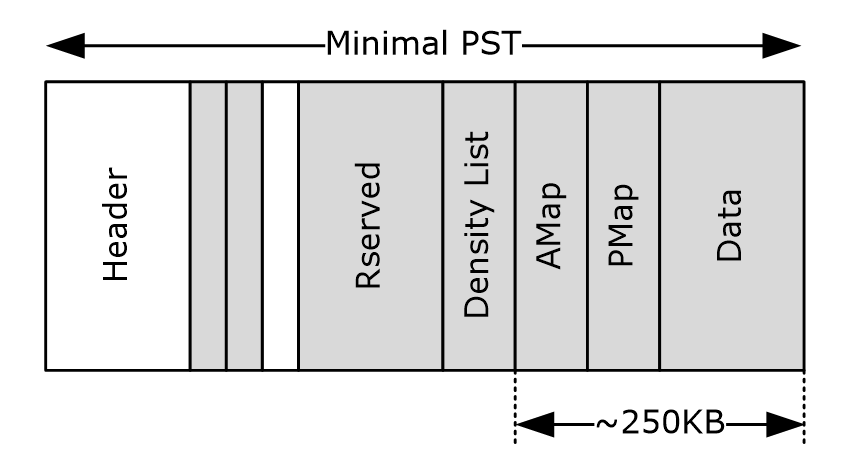 Figure 19: Minimal PSTMandatory NodesThe following table lists the absolute minimum list of nodes that MUST be present in a PST. Implementations SHOULD consider the PST invalid if any of the nodes are missing or are incorrectly formed. The NIDs in bold are fixed NID values, where the others are sample NIDs that can be any valid NID value for its respective NID_TYPE.Minimum Folder HierarchyThe following is the minimum folder hierarchy required for a PST:Root Folder (section 2.7.3.4.1)Top of Personal Folders (IPM SuBTree) (section 2.7.3.4.2)Deleted Items (section 2.7.3.4.5)Search Root (section 2.7.3.4.3)Spam search Folder (section 2.7.3.4.4)Minimum Object RequirementsThis section presents the minimum requirements for a PST, which include the mandatory nodes as well as the minimum set of properties that is required for each type of PST Object.Message StoreSee section 2.4.3.1 for the minimum requirements of the message store.Name-to-ID MapThe minimum requirement for the Name-to-ID Map is a PC node with a single property PidTagNameidBucketCount set to a value of 251 (0xFB). Refer to section 2.4.7 for details.Template ObjectsThe following template Objects MUST be present in the PST. Each template object is a TC with a pre-defined set of columns, but no data rows.NID_HIERARCHY_TABLE_TEMPLATE: See section 2.4.4.4.1 for column list.NID_CONTENTS_TABLE_TEMPLATE: See section 2.4.4.5.1 for column list.NID_ASSOC_CONTENTS_TABLE_TEMPLATE: See section 2.4.4.6.1 for column list.NID_SEARCH_CONTENTS_TABLE_TEMPLATE: See section 2.4.8.6.2.1 for column list.NID_RECIPIENT_TABLE: See section 2.4.5.3.1 for column list.NID_ATTACHMENT_TABLE: See section 2.4.6.1.1 for column list.FoldersRoot FolderFolder object PC – nidParent = self; Schema properties initialized as follows.Hierarchy TC: Columns from section 2.4.4.4.1; 3 rows: "IPM SuBTree", "Search Root" and "Spam Search Folder"Contents TC: Columns from section 2.4.4.5.1; no rows.FAI contents table TC: Columns from section 2.4.4.6.1; no rows.Top of Personal Folders (IPM SuBTree)Folder object PC – nidParent = Root Folder; Schema properties initialized as follows.Hierarchy TC: Columns from section 2.4.4.4.1; 1 row: "Deleted Items"Contents TC: Columns from section 2.4.4.5.1; no rows.FAI contents table TC: Columns from section 2.4.4.6.1; no rows.Search RootFolder object PC – nidParent = Root Folder; Schema properties initialized as follows.Hierarchy TC: Columns from section 2.4.4.4.1; no rows.Contents TC: Columns from section 2.4.4.5.1; no rows.FAI contents table TC: Columns from section 2.4.4.6.1; no rows.Spam Search FolderFolder object PC – nidParent = Root Folder; Schema properties initialized as follows.Hierarchy TC: Columns from section 2.4.4.4.1; no rows.Contents TC: Columns from section 2.4.4.5.1; no rows.FAI contents table TC: Columns from section 2.4.4.6.1; no rows.Deleted ItemsFolder object PC – nidParent = IPM SuBTree; Schema properties initialized as follows:Hierarchy TC: Columns from section 2.4.4.4.1; no rows.Contents TC: Columns from section 2.4.4.5.1; no rows.FAI contents table TC: Columns from section 2.4.4.6.1; no rows.Search-Related ObjectsSearch Management Queue: see section 2.4.8.4.1 for details. An empty queue node MUST be created for the minimal PST.Search Activity List: See section 2.4.8.4.2 for details. An empty SAL node MUST be created for the minimal PST.Structure ExamplesSample Node Database (NDB)The following is a sample illustration of how various pages and blocks are used to represent various entities of the NDB Layer.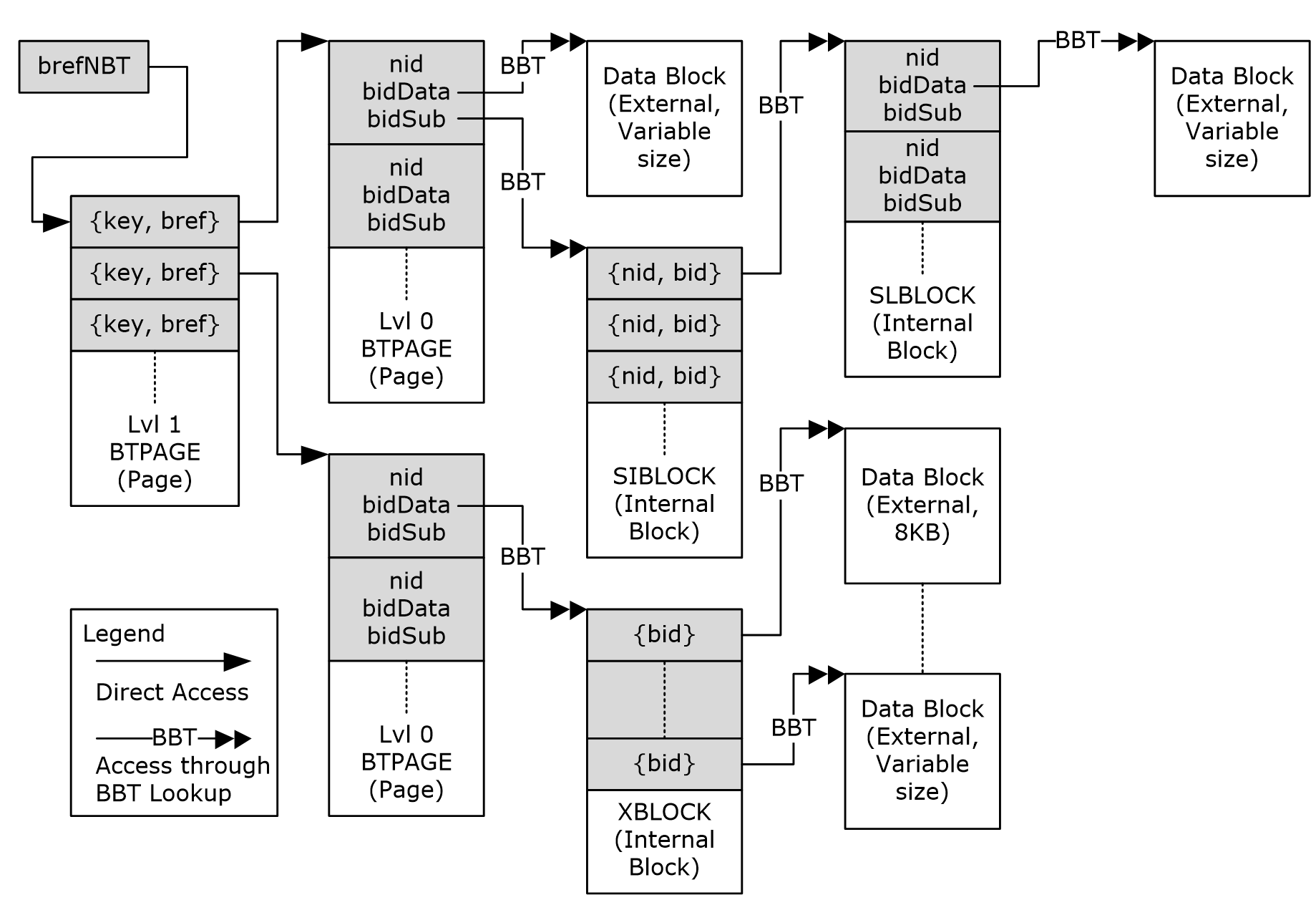 Figure 20: Application of pages and blocksThe first and second columns of the diagram represent the NBT, which is accessed through the BREFNBT structure in the ROOT structure. In this example, the NBT consists of a 2-level BTree that contains a number of top-level nodes. In the second column, the node on the top contains both a data BID (bidData) and a subnode BID (bidSub), whereas the node on the bottom only contains a data BID but no subnode.In the Legend, that there are two types of arrow notations. The single arrowhead indicates data that can be directly accessed by means of a BREF structure (which contains the absolute file offset of the target); and the double-arrowhead with "BBT" indicates data that needs to be accessed indirectly using a BBT search to lookup the data block that is associated with the BID.The top node's bidData points directly to a data block, which contains the external, end-user data associated with this node. In addition, the top node also contains a subnode, which points to a 2-level subnode BTree. The Level 1 SIBLOCK fans out to a number of different Level 0 SLBLOCKs (only one is shown in the diagram for simplicity). Each SLBLOCK further contains a number of internal subnodes (4th column). In this example, the internal subnode points to a single data block (5th column). The subnode can recursively contain any number of levels of subnodes to create a hierarchical tree of subnodes.The second top-level node (bottom node in 2nd column) is an example of a data tree with one XBLOCK, which contains an array of BIDs that point to several data blocks that contains the end-user data.Sample HeaderThe following is a sample binary dump of a Unicode PST File header (section 2.2.2.6), followed by the corresponding annotated, parsed contents. 0000000000000000  21 42 44 4E 0E A9 9A 37-53 4D 17 00 13 00 01 01  *!BDN...7SM......* 0000000000000010  5C 07 00 00 D0 7B 99 0B-04 00 00 00 01 00 00 00  *\....{..........* 0000000000000020  54 02 00 00 00 00 00 00-45 00 00 00 00 04 00 00  *T.......E.......* 0000000000000030  00 04 00 00 04 04 00 00-00 40 00 00 02 00 01 00  *.........@......* 0000000000000040  04 04 00 00 00 04 00 00-00 04 00 00 00 80 00 00  *................* 0000000000000050  00 04 00 00 00 04 00 00-00 04 00 00 00 04 00 00  *................* 0000000000000060  04 04 00 00 04 04 00 00-04 04 00 00 00 04 00 00  *................* 0000000000000070  00 04 00 00 00 04 00 00-00 04 00 00 00 04 00 00  *................* 0000000000000080  00 04 00 00 00 04 00 00-00 04 00 00 00 04 00 00  *................* 0000000000000090  00 04 00 00 00 04 00 00-00 04 00 00 00 04 00 00  *................* 00000000000000A0  00 04 00 00 00 04 00 00-0F 04 00 00 00 00 00 00  *................* 00000000000000B0  00 00 00 00 00 00 00 00-00 24 9F 00 00 00 00 00  *.........$......* 00000000000000C0  00 44 9B 00 00 00 00 00-40 F2 12 00 00 00 00 00  *.D......@.......* 00000000000000D0  00 00 00 00 00 00 00 00-4B 02 00 00 00 00 00 00  *........K.......* 00000000000000E0  00 52 90 00 00 00 00 00-53 02 00 00 00 00 00 00  *.R......S.......* 00000000000000F0  00 0A 90 00 00 00 00 00-02 00 00 00 00 00 00 00  *................* 0000000000000100  FF FF FF FF FF FF FF FF-FF FF FF FF FF FF FF FF  *................* 0000000000000110  FF FF FF FF FF FF FF FF-FF FF FF FF FF FF FF FF  *................* 0000000000000120  FF FF FF FF FF FF FF FF-FF FF FF FF FF FF FF FF  *................* 0000000000000130  FF FF FF FF FF FF FF FF-FF FF FF FF FF FF FF FF  *................* 0000000000000140  FF FF FF FF FF FF FF FF-FF FF FF FF FF FF FF FF  *................* 0000000000000150  FF FF FF FF FF FF FF FF-FF FF FF FF FF FF FF FF  *................* 0000000000000160  FF FF FF FF FF FF FF FF-FF FF FF FF FF FF FF FF  *................* 0000000000000170  FF FF FF FF FF FF FF FF-FF FF FF FF FF FF FF FF  *................* 0000000000000180  FF FF FF FF FF FF FF FF-FF FF FF FF FF FF FF FF  *................* 0000000000000190  FF FF FF FF FF FF FF FF-FF FF FF FF FF FF FF FF  *................* 00000000000001A0  FF FF FF FF FF FF FF FF-FF FF FF FF FF FF FF FF  *................* 00000000000001B0  FF FF FF FF FF FF FF FF-FF FF FF FF FF FF FF FF  *................* 00000000000001C0  FF FF FF FF FF FF FF FF-FF FF FF FF FF FF FF FF  *................* 00000000000001D0  FF FF FF FF FF FF FF FF-FF FF FF FF FF FF FF FF  *................* 00000000000001E0  FF FF FF FF FF FF FF FF-FF FF FF FF FF FF FF FF  *................* 00000000000001F0  FF FF FF FF FF FF FF FF-FF FF FF FF FF FF FF FF  *................* 0000000000000200  80 01 00 00 34 14 00 00-00 00 00 00 D6 83 D2 1F  *....4...........*Structure Header:   dwMagic                  DWORD            0x4e444221 (1313096225)    dwCRCPartial             DWORD            0x379aa90e (932882702)    wMagicClient             WORD             0x4d53 (19795)   wVer                     WORD             0x0017 (23)   wVerClient               WORD             0x0013 (19)   bPlatformCreate          byte             0x01 (1)   bPlatformAccess          byte             0x01 (1)   dwReserved1              DWORD            0x0000075c (1884)    dwReserved2              DWORD            0x0b997bd0 (194608080)    bidUnused                BID              0x0000000100000004 (4294967300)   bidNextP                 BID              0x0000000000000254 (596)   dwUnique                 DWORD            0x00000045 (69)    rgnid[]                  PtypMultipleInteger32       32 Element(s)      rgnid[0]                0x00000400 (1024)       rgnid[1]                0x00000400 (1024)       rgnid[2]                0x00000404 (1028)       rgnid[3]                0x00004000 (16384)       rgnid[4]                0x00010002 (65538)       rgnid[5]                0x00000404 (1028)       rgnid[6]                0x00000400 (1024)       rgnid[7]                0x00000400 (1024)       rgnid[8]                0x00008000 (32768)       rgnid[9]                0x00000400 (1024)       rgnid[10]               0x00000400 (1024)       rgnid[11]               0x00000400 (1024)       rgnid[12]               0x00000400 (1024)       rgnid[13]               0x00000404 (1028)       rgnid[14]               0x00000404 (1028)       rgnid[15]               0x00000404 (1028)       rgnid[16]               0x00000400 (1024)       rgnid[17]               0x00000400 (1024)       rgnid[18]               0x00000400 (1024)       rgnid[19]               0x00000400 (1024)       rgnid[20]               0x00000400 (1024)       rgnid[21]               0x00000400 (1024)       rgnid[22]               0x00000400 (1024)       rgnid[23]               0x00000400 (1024)       rgnid[24]               0x00000400 (1024)       rgnid[25]               0x00000400 (1024)       rgnid[26]               0x00000400 (1024)       rgnid[27]               0x00000400 (1024)       rgnid[28]               0x00000400 (1024)       rgnid[29]               0x00000400 (1024)       rgnid[30]               0x00000400 (1024)       rgnid[31]               0x0000040f (1039)    qwUnused                   QWORD            0x0000000000000000 (0)   Structure root:      dwReserved              ULONG            0x00000000 (0)       ibFileEof                IB               0x00000000009f2400 (10429440)      ibAMapLast               IB               0x00000000009b4400 (10175488)      cbAMapFree               CB               0x000000000012f240 (1241664)      cbPMapFree               CB               0x0000000000000000 (0)      Structure BREFNBT:         bid                      BID              0x000000000000024b (587)         ib                       IB               0x0000000000905200 (9458176)      Structure BREFBBT:         bid                      BID              0x0000000000000253 (595)         ib                       IB               0x0000000000900a00 (9439744)      fAMapValid               byte             0x02 (2)      bReserved                byte             0x00 (0)      wReserved                WORD             0x0000 (0)   rgbFM                    byte             128 Byte(s)      0000: FF FF FF FF FF FF FF FF FF FF FF FF FF FF FF FF - ................      0010: FF FF FF FF FF FF FF FF FF FF FF FF FF FF FF FF - ................      0020: FF FF FF FF FF FF FF FF FF FF FF FF FF FF FF FF - ................      0030: FF FF FF FF FF FF FF FF FF FF FF FF FF FF FF FF - ................      0040: FF FF FF FF FF FF FF FF FF FF FF FF FF FF FF FF - ................      0050: FF FF FF FF FF FF FF FF FF FF FF FF FF FF FF FF - ................      0060: FF FF FF FF FF FF FF FF FF FF FF FF FF FF FF FF - ................      0070: FF FF FF FF FF FF FF FF FF FF FF FF FF FF FF FF - ................   rgbFP                    byte             128 Byte(s)      0000: FF FF FF FF FF FF FF FF FF FF FF FF FF FF FF FF - ................      0010: FF FF FF FF FF FF FF FF FF FF FF FF FF FF FF FF - ................      0020: FF FF FF FF FF FF FF FF FF FF FF FF FF FF FF FF - ................      0030: FF FF FF FF FF FF FF FF FF FF FF FF FF FF FF FF - ................      0040: FF FF FF FF FF FF FF FF FF FF FF FF FF FF FF FF - ................      0050: FF FF FF FF FF FF FF FF FF FF FF FF FF FF FF FF - ................      0060: FF FF FF FF FF FF FF FF FF FF FF FF FF FF FF FF - ................      0070: FF FF FF FF FF FF FF FF FF FF FF FF FF FF FF FF - ................   bSentinel                byte             0x80 (128)   bCryptMethod             byte             0x01 (1)   rgbReserved           byte             0x0000 (0)   bidNextB                 BID              0x0000000000001434 (5172)   dwCRCFull                DWORD            0x1fd283d6 (533890006) Sample Intermediate BT PageThe following is a binary dump of a sample intermediate BT page (both intermediate NBT and BBT pages share this format). The page itself is 512 bytes in size, including the PAGETRAILER structure (section 2.2.2.7.1), which is indicated by 16 bytes at the end of the page. The page contains BTENTRY structures (section 2.2.2.7.2), which start from the very beginning of the page, and the 4 bytes before the PAGETRAILER are the 4 byte values of the BTPAGE structure (section 2.2.2.7.7.1).In this particular example, this is an intermediate BT page (cLevel=1), with 3 BTENTRY items (cEnt=3), each of size 0x18 bytes (cbEnt=0x18), and the maximum capacity of the page is 0x14 BTENTRY structures (cEntMax=0x14). Note the unused space in this example is zero-filled. However, in practice, the unused space can contain any value, as long as the dwCRC in the PAGETRAILER match its contents.0000000000008200  21 00 00 00 00 00 00 00-05 02 00 00 00 00 00 00  *!...............*0000000000008210  00 7E 00 00 00 00 00 00-0F 06 00 00 00 00 00 00  *.~..............*0000000000008220  41 01 00 00 00 00 00 00-00 70 00 00 00 00 00 00  *A........p......*0000000000008230  22 80 00 00 00 00 00 00-FD 00 00 00 00 00 00 00  *"...............*0000000000008240  00 84 00 00 00 00 00 00-00 00 00 00 00 00 00 00  *................*0000000000008250  00 00 00 00 00 00 00 00-00 00 00 00 00 00 00 00  *................*0000000000008260  00 00 00 00 00 00 00 00-00 00 00 00 00 00 00 00  *................*0000000000008270  00 00 00 00 00 00 00 00-00 00 00 00 00 00 00 00  *................*0000000000008280  00 00 00 00 00 00 00 00-00 00 00 00 00 00 00 00  *................*0000000000008290  00 00 00 00 00 00 00 00-00 00 00 00 00 00 00 00  *................*00000000000082A0  00 00 00 00 00 00 00 00-00 00 00 00 00 00 00 00  *................*00000000000082B0  00 00 00 00 00 00 00 00-00 00 00 00 00 00 00 00  *................*00000000000082C0  00 00 00 00 00 00 00 00-00 00 00 00 00 00 00 00  *................*00000000000082D0  00 00 00 00 00 00 00 00-00 00 00 00 00 00 00 00  *................*00000000000082E0  00 00 00 00 00 00 00 00-00 00 00 00 00 00 00 00  *................*00000000000082F0  00 00 00 00 00 00 00 00-00 00 00 00 00 00 00 00  *................*0000000000008300  00 00 00 00 00 00 00 00-00 00 00 00 00 00 00 00  *................*0000000000008310  00 00 00 00 00 00 00 00-00 00 00 00 00 00 00 00  *................*0000000000008320  00 00 00 00 00 00 00 00-00 00 00 00 00 00 00 00  *................*0000000000008330  00 00 00 00 00 00 00 00-00 00 00 00 00 00 00 00  *................*0000000000008340  00 00 00 00 00 00 00 00-00 00 00 00 00 00 00 00  *................*0000000000008350  00 00 00 00 00 00 00 00-00 00 00 00 00 00 00 00  *................*0000000000008360  00 00 00 00 00 00 00 00-00 00 00 00 00 00 00 00  *................*0000000000008370  00 00 00 00 00 00 00 00-00 00 00 00 00 00 00 00  *................*0000000000008380  00 00 00 00 00 00 00 00-00 00 00 00 00 00 00 00  *................*0000000000008390  00 00 00 00 00 00 00 00-00 00 00 00 00 00 00 00  *................*00000000000083A0  00 00 00 00 00 00 00 00-00 00 00 00 00 00 00 00  *................*00000000000083B0  00 00 00 00 00 00 00 00-00 00 00 00 00 00 00 00  *................*00000000000083C0  00 00 00 00 00 00 00 00-00 00 00 00 00 00 00 00  *................*00000000000083D0  00 00 00 00 00 00 00 00-00 00 00 00 00 00 00 00  *................*00000000000083E0  00 00 00 00 00 00 00 00-03 14 18 01 00 00 00 00  *................*00000000000083F0  81 81 06 80 64 B1 E8 02-06 02 00 00 00 00 00 00  *....d...........*The following 16 bytes of the preceding binary dump of a sample intermediate BT page indicate the PAGETRAILER structure (section 2.2.2.7.1).00000000000083F0  81 81 06 80 64 B1 E8 02-06 02 00 00 00 00 00 00  *....d...........*The 4 bytes (03 14 18 01) of the preceding binary dump of a sample intermediate BT page indicate the BTPAGE structure (section 2.2.2.7.7.1).00000000000083E0  00 00 00 00 00 00 00 00-03 14 18 01 00 00 00 00  *................*Sample Leaf NBT PageThe following is a binary dump of a sample leaf NBT page (section 2.2.2.7.7.4). The page itself is 512 bytes in size, including the PAGETRAILER structure (section 2.2.2.7.1), which is indicated by the 16 bytes at the end of the page. The NBTENTRY structures start from the very beginning of the page, and the 4 bytes before the PAGETRAILER are the 4 byte values of the BTPAGE structure (section 2.2.2.7.7.1).In this particular example, this is a leaf NBT page (cLevel=0), with 0x0E NBTENTRY items (cEnt=0x0E), each of size 0x20 bytes (cbEnt=0x20), and the maximum capacity of the page is 0x0F NBTENTRY structures (cEntMax=0x0F). Note that the actual size of the NBTENTRY is only 0x1C bytes, but the cbEnt field in the BTPAGE is 0x20 instead. Implementations will use the length specified in the cbEnt field, regardless of the native size of the actual data records. Also note that the unused bytes can contain any value as long as the dwCRC in the PAGETRAILER match its contents.0000000000007000  0F 06 00 00 00 00 00 00-0C 00 00 00 00 00 00 00  *................*0000000000007010  00 00 00 00 00 00 00 00-00 00 00 00 02 00 00 00  *................*0000000000007020  10 06 00 00 00 00 00 00-10 00 00 00 00 00 00 00  *................*0000000000007030  00 00 00 00 00 00 00 00-00 00 00 00 02 00 00 00  *................*0000000000007040  2B 06 00 00 00 00 00 00-30 00 00 00 00 00 00 00  *+.......0.......*0000000000007050  00 00 00 00 00 00 00 00-00 00 00 00 02 00 00 00  *................*0000000000007060  4C 06 00 00 00 00 00 00-1C 00 00 00 00 00 00 00  *L...............*0000000000007070  00 00 00 00 00 00 00 00-00 00 00 00 02 00 00 00  *................*0000000000007080  71 06 00 00 00 00 00 00-18 00 00 00 00 00 00 00  *q...............*0000000000007090  00 00 00 00 00 00 00 00-00 00 00 00 02 00 00 00  *................*00000000000070A0  92 06 00 00 00 00 00 00-14 00 00 00 00 00 00 00  *................*00000000000070B0  00 00 00 00 00 00 00 00-00 00 00 00 02 00 00 00  *................*00000000000070C0  B6 06 00 00 00 00 00 00-24 00 00 00 00 00 00 00  *........$.......*00000000000070D0  00 00 00 00 00 00 00 00-00 00 00 00 02 00 00 00  *................*00000000000070E0  D7 06 00 00 00 00 00 00-28 00 00 00 00 00 00 00  *........(.......*00000000000070F0  00 00 00 00 00 00 00 00-00 00 00 00 02 00 00 00  *................*0000000000007100  F8 06 00 00 00 00 00 00-2C 00 00 00 00 00 00 00  *........,.......*0000000000007110  00 00 00 00 00 00 00 00-00 00 00 00 02 00 00 00  *................*0000000000007120  01 0C 00 00 00 00 00 00-48 00 00 00 00 00 00 00  *........H.......*0000000000007130  00 00 00 00 00 00 00 00-00 00 00 00 02 00 00 00  *................*0000000000007140  22 80 00 00 00 00 00 00-54 00 00 00 00 00 00 00  *".......T.......*0000000000007150  00 00 00 00 00 00 00 00-22 01 00 00 02 00 00 00  *........".......*0000000000007160  2D 80 00 00 00 00 00 00-04 00 00 00 00 00 00 00  *-...............*0000000000007170  00 00 00 00 00 00 00 00-00 00 00 00 02 00 00 00  *................*0000000000007180  2E 80 00 00 00 00 00 00-08 00 00 00 00 00 00 00  *................*0000000000007190  00 00 00 00 00 00 00 00-00 00 00 00 02 00 00 00  *................*00000000000071A0  2F 80 00 00 00 00 00 00-0C 00 00 00 00 00 00 00  */...............*00000000000071B0  00 00 00 00 00 00 00 00-00 00 00 00 02 00 00 00  *................*00000000000071C0  42 80 00 00 00 00 00 00-64 00 00 00 00 00 00 00  *B.......d.......*00000000000071D0  00 00 00 00 00 00 00 00-22 01 00 00 02 00 00 00  *........".......*00000000000071E0  00 00 00 00 00 00 00 00-0E 0F 20 00 00 00 00 00  *.......... .....*00000000000071F0  81 81 6B 70 49 19 C2 39-6B 00 00 00 00 00 00 00  *..kpI..9k.......*The following 16 bytes of the preceding binary dump of a sample leaf NBT entry indicate the PAGETRAILER structure (section 2.2.2.7.1).00000000000071F0  81 81 6B 70 49 19 C2 39-6B 00 00 00 00 00 00 00  *..kpI..9k.......*The 4 bytes (0E 0F 20 00) of the preceding binary dump of a sample leaf NBT entry indicate the BTPAGE structure (section 2.2.2.7.7.1).00000000000071E0  00 00 00 00 00 00 00 00-0E 0F 20 00 00 00 00 00  *.......... .....*Sample Leaf BBT PageThe following is a binary dump of a sample leaf BBT page (section 2.2.2.7.7.3). The page itself is 512 bytes in size, including the PAGETRAILER structure (section 2.2.2.7.1), which is indicated by 16 bytes at the end of the page. The BBTENTRY structures start from the very beginning of the page, and the 4 bytes before the PAGETRAILER are the 4 byte values of the BTPAGE structure (section 2.2.2.7.7.1).In this particular example, this is a leaf BBT page (cLevel=0), with 8 NBTENTRY items (cEnt=8), each of size 0x18 bytes (cbEnt=0x18), and the maximum capacity of the page is 0x14 NBTENTRY structures (cEntMax=0x14). Note the unused space in this example is zero-filled. However, in practice, the unused space can contain any value, as long as the dwCRC in the PAGETRAILER match its contents.0000000000900200  68 11 00 00 00 00 00 00-0B 02 00 00 00 00 00 00  *h...............*0000000000900210  00 28 7C 00 00 00 00 00-B0 11 00 00 00 00 00 00  *.(|.............*0000000000900220  0C 02 00 00 00 00 00 00-00 08 80 00 00 00 00 00  *................*0000000000900230  F8 11 00 00 00 00 00 00-0D 02 00 00 00 00 00 00  *................*0000000000900240  00 0A 80 00 00 00 00 00-40 12 00 00 00 00 00 00  *........@.......*0000000000900250  0F 02 00 00 00 00 00 00-00 E6 83 00 00 00 00 00  *................*0000000000900260  88 12 00 00 00 00 00 00-10 02 00 00 00 00 00 00  *................*0000000000900270  00 C6 87 00 00 00 00 00-D0 12 00 00 00 00 00 00  *................*0000000000900280  11 02 00 00 00 00 00 00-00 C8 87 00 00 00 00 00  *................*0000000000900290  18 13 00 00 00 00 00 00-12 02 00 00 00 00 00 00  *................*00000000009002A0  00 A6 8B 00 00 00 00 00-86 13 00 00 00 00 00 00  *................*00000000009002B0  44 02 00 00 00 00 00 00-00 FC 8F 00 00 00 00 00  *D...............*00000000009002C0  00 00 00 00 00 00 00 00-00 00 00 00 00 00 00 00  *................*00000000009002D0  00 00 00 00 00 00 00 00-00 00 00 00 00 00 00 00  *................*00000000009002E0  00 00 00 00 00 00 00 00-00 00 00 00 00 00 00 00  *................*00000000009002F0  00 00 00 00 00 00 00 00-00 00 00 00 00 00 00 00  *................*0000000000900300  00 00 00 00 00 00 00 00-00 00 00 00 00 00 00 00  *................*0000000000900310  00 00 00 00 00 00 00 00-00 00 00 00 00 00 00 00  *................*0000000000900320  00 00 00 00 00 00 00 00-00 00 00 00 00 00 00 00  *................*0000000000900330  00 00 00 00 00 00 00 00-00 00 00 00 00 00 00 00  *................*0000000000900340  00 00 00 00 00 00 00 00-00 00 00 00 00 00 00 00  *................*0000000000900350  00 00 00 00 00 00 00 00-00 00 00 00 00 00 00 00  *................*0000000000900360  00 00 00 00 00 00 00 00-00 00 00 00 00 00 00 00  *................*0000000000900370  00 00 00 00 00 00 00 00-00 00 00 00 00 00 00 00  *................*0000000000900380  00 00 00 00 00 00 00 00-00 00 00 00 00 00 00 00  *................*0000000000900390  00 00 00 00 00 00 00 00-00 00 00 00 00 00 00 00  *................*00000000009003A0  00 00 00 00 00 00 00 00-00 00 00 00 00 00 00 00  *................*00000000009003B0  00 00 00 00 00 00 00 00-00 00 00 00 00 00 00 00  *................*00000000009003C0  00 00 00 00 00 00 00 00-00 00 00 00 00 00 00 00  *................*00000000009003D0  00 00 00 00 00 00 00 00-00 00 00 00 00 00 00 00  *................*00000000009003E0  00 00 00 00 00 00 00 00-08 14 18 01 00 00 00 00  *................*00000000009003F0  80 80 D6 00 2F A0 F6 A1-46 02 00 00 00 00 00 00  *..../...F.......*The following 16 bytes of the preceding binary dump of a sample leaf BBT entry indicate the PAGETRAILER structure (section 2.2.2.7.1).00000000009003F0  80 80 D6 00 2F A0 F6 A1-46 02 00 00 00 00 00 00  *..../...F.......*The 4 bytes ( 08 14 18 01) of the preceding binary dump of a sample leaf NBT entry indicate the BTPAGE structure (section 2.2.2.7.7.1).00000000009003E0  00 00 00 00 00 00 00 00-08 14 18 01 00 00 00 00  *................*Sample Data TreeThe following is a binary dump of a data tree (section 2.2.2.8.3.2), which is identified by a data block (that is, bidData) that has the i bit set. In this example, the data tree consists of a single XBLOCK. The first 8 bytes of the XBLOCK (01 01 35 00 49 9C 06 00) contain metadata about the XBLOCK, and the rest of the data contains an array of BIDs that refer to the data blocks that contain the actual end-user data. The size of an XBLOCK varies anywhere from 64 to 8192 bytes, including the BLOCKTRAILER structure (section 2.2.2.8.1). The last 16 bytes at the end of this example (B0 01 38 67 51 CD EE 3F-62 01 00 00 00 00 00 00) represent the BLOCKTRAILER.In this specific example, the XBLOCK contains 0x35 BIDs (cEnt=0x35), which contains 0x69C49 bytes of actual data (lcbTotal=0x00069C49). 00000000005A6600  01 01 35 00 49 9C 06 00-5C 01 00 00 00 00 00 00  *..5.I...\.......* 00000000005A6610  64 01 00 00 00 00 00 00-68 01 00 00 00 00 00 00  *d.......h.......* 00000000005A6620  6C 01 00 00 00 00 00 00-70 01 00 00 00 00 00 00  *l.......p.......* 00000000005A6630  74 01 00 00 00 00 00 00-78 01 00 00 00 00 00 00  *t.......x.......* 00000000005A6640  7C 01 00 00 00 00 00 00-80 01 00 00 00 00 00 00  *|...............* 00000000005A6650  84 01 00 00 00 00 00 00-88 01 00 00 00 00 00 00  *................* 00000000005A6660  8C 01 00 00 00 00 00 00-90 01 00 00 00 00 00 00  *................* 00000000005A6670  94 01 00 00 00 00 00 00-98 01 00 00 00 00 00 00  *................* 00000000005A6680  9C 01 00 00 00 00 00 00-A0 01 00 00 00 00 00 00  *................* 00000000005A6690  A4 01 00 00 00 00 00 00-A8 01 00 00 00 00 00 00  *................* 00000000005A66A0  AC 01 00 00 00 00 00 00-B0 01 00 00 00 00 00 00  *................* 00000000005A66B0  B4 01 00 00 00 00 00 00-B8 01 00 00 00 00 00 00  *................* 00000000005A66C0  BC 01 00 00 00 00 00 00-C0 01 00 00 00 00 00 00  *................* 00000000005A66D0  C4 01 00 00 00 00 00 00-C8 01 00 00 00 00 00 00  *................* 00000000005A66E0  CC 01 00 00 00 00 00 00-D0 01 00 00 00 00 00 00  *................* 00000000005A66F0  D4 01 00 00 00 00 00 00-D8 01 00 00 00 00 00 00  *................* 00000000005A6700  DC 01 00 00 00 00 00 00-E0 01 00 00 00 00 00 00  *................* 00000000005A6710  E4 01 00 00 00 00 00 00-E8 01 00 00 00 00 00 00  *................* 00000000005A6720  EC 01 00 00 00 00 00 00-F0 01 00 00 00 00 00 00  *................* 00000000005A6730  F4 01 00 00 00 00 00 00-F8 01 00 00 00 00 00 00  *................* 00000000005A6740  FC 01 00 00 00 00 00 00-00 02 00 00 00 00 00 00  *................* 00000000005A6750  04 02 00 00 00 00 00 00-08 02 00 00 00 00 00 00  *................* 00000000005A6760  0C 02 00 00 00 00 00 00-10 02 00 00 00 00 00 00  *................* 00000000005A6770  14 02 00 00 00 00 00 00-18 02 00 00 00 00 00 00  *................* 00000000005A6780  1C 02 00 00 00 00 00 00-20 02 00 00 00 00 00 00  *........ .......* 00000000005A6790  24 02 00 00 00 00 00 00-28 02 00 00 00 00 00 00  *$.......(.......* 00000000005A67A0  2C 02 00 00 00 00 00 00-30 02 00 00 00 00 00 00  *,.......0.......* 00000000005A67B0  B0 01 38 67 51 CD EE 3F-62 01 00 00 00 00 00 00  *..8gQ..?b.......*Sample SLBLOCKThe following is a binary dump of a SLBLOCK structure (section 2.2.2.8.3.3.1), which is used to represent a subnode. The first 8 (02 00 01 00 00 00 00 00) bytes contain the metadata about the SLBLOCK, which are followed by an SLENTRY structure (section 2.2.2.8.3.3.1.1). SIBLOCK structures, which are not shown in this example, have the same general format, but contain SIENTRY structures (section 2.2.2.8.3.3.2.1) instead.The size of an SLBLOCK varies anywhere from 64 to 8192 bytes, including the BLOCKTRAILER structure (section 2.2.2.8.1). The last 16 bytes at the end of this example (20 00 5F 5E 50 5E D4 D9-86 13 00 00 00 00 00 00) represent the BLOCKTRAILER.In this particular example, this is an SLBLOCK (cLevel=0) with only 1 SLENTRY (cEnt=1). This example also illustrates the smallest possible SLBLOCK (64 bytes).0000000000594D80  02 00 01 00 00 00 00 00-7F 81 00 00 00 00 00 00  *................*0000000000594D90  80 13 00 00 00 00 00 00-00 00 00 00 00 00 00 00  *................*0000000000594DA0  00 00 00 00 00 00 00 00-00 00 00 00 00 00 00 00  *................*0000000000594DB0  20 00 5F 5E 50 5E D4 D9-86 13 00 00 00 00 00 00  * ._^P^..........*Sample Heap-on-Node (HN)The following is the binary dump of an HN (section 2.3.1). The first 12 bytes (EC 00 EC BC 20 00 00 00-00 00 00 00) indicate the HNHDR structure (section 2.3.1.2), which contain information about the HN. The last 22 bytes (shown following) represent the HNPAGEMAP structure (section 2.3.1.5), which contains the information about each allocated heap block.                                     08 00 00 00  *.....}.pb.......*00000000000048F0  0C 00 14 00 6C 00 7C 00-8C 00 A4 00 BC 00 D4 00  *....l.|.........*0000000000004900  EC 00              *In this particular example, the signature indicates an HN (bSig=0xEC) which ultimately contains a PC (bClientSig=0xBC (bTypePC)). The metadata of the next-level client is stored in HID 0x20 (hidUserRoot=0x00000020). The HNPAGEMAP structure can be found at offset 0xEC with respect to the beginning of the HN (ibHnpm=0x00EC).The HNPAGEMAP indicate that the HN has 8 allocations (cAlloc=8), and the starting offsets of the allocations (with respect to the beginning of the HN) are: 0x0C, 0x14, 0x6C, 0x7C, 0x8C, 0xA4, 0xBC, 0xD4, respectively. And finally, the next allocation starts at offset 0xEC.0000000000004800  EC 00 EC BC 20 00 00 00-00 00 00 00 B5 02 06 000000000000004810  40 00 00 00 34 0E 02 01-A0 00 00 00 38 0E 03 00  *@...4.......8...*0000000000004820  00 00 00 00 F9 0F 02 01-60 00 00 00 01 30 1F 00  *........`....0..*0000000000004830  80 00 00 00 DF 35 03 00-89 00 00 00 E0 35 02 01  *.....5.......5..*0000000000004840  C0 00 00 00 E3 35 02 01-00 01 00 00 E7 35 02 01  *.....5.......5..*0000000000004850  E0 00 00 00 33 66 0B 00-01 00 00 00 FA 66 03 00  *....3f.......f..*0000000000004860  0D 00 0E 00 FF 67 03 00-00 00 00 00 22 9D B5 0A  *.....g......"...*0000000000004870  DC D9 94 43 85 DE 90 AE-B0 7D 12 70 55 00 4E 00  *...C.....}.pU.N.*0000000000004880  49 00 43 00 4F 00 44 00-45 00 31 00 01 00 00 00  *I.C.O.D.E.1.....*0000000000004890  F5 5E F6 66 95 69 CC 4C-83 D1 D8 73 98 99 02 85  *.^.f.i.L...s....*00000000000048A0  01 00 00 00 00 00 00 00-22 9D B5 0A DC D9 94 43  *........"......C*00000000000048B0  85 DE 90 AE B0 7D 12 70-22 80 00 00 00 00 00 00  *.....}.p".......*00000000000048C0  22 9D B5 0A DC D9 94 43-85 DE 90 AE B0 7D 12 70  *"......C.....}.p*00000000000048D0  42 80 00 00 00 00 00 00-22 9D B5 0A DC D9 94 43  *B......."......C*00000000000048E0  85 DE 90 AE B0 7D 12 70-62 80 00 00 08 00 00 00  *.....}.pb.......*00000000000048F0  0C 00 14 00 6C 00 7C 00-8C 00 A4 00 BC 00 D4 00  *....l.|.........*0000000000004900  EC 00                   *Sample BTHBecause the binary dump in the preceding example contains a PC, by definition it follows that the HN contains a BTH. This example uses the same binary dump form the last example to further examine the inner BTH structure (section 2.3.2). Because hidUserRoot is 0x20, this maps to the first HN allocation (section 2.3.1.1), which starts at offset 0x0C. Because the next allocation starts at offset 0x14, its size is 8 bytes.These 8 bytes (B5 02 06 00 40 00 00 00 ) actually maps to the BTHHEADER structure (section 2.3.2.1) of this BTH. According to the information in the BTHHEADER, each record in this BTH has a 2-byte key (cbKey=2) and 6 bytes of data (cbEnt=6). It also indicates that the BTH entry table is located in HID 0x40 (hidRoot=0x00000040), and it contains leaf BTH Records (bIdxLevels=0, see section 2.3.2.3).HID 0x40 maps to the second allocation, which spans 0x58 bytes from offset 0x14 to 0x6C (shown following). Because each record is 8 bytes (2+6), the BTH contains 11 records.                              34 0E 02 01-A0 00 00 00 38 0E 03 00  *@...4.......8...*0000000000004820  00 00 00 00 F9 0F 02 01-60 00 00 00 01 30 1F 00  *........`....0..*0000000000004830  80 00 00 00 DF 35 03 00-89 00 00 00 E0 35 02 01  *.....5.......5..*0000000000004840  C0 00 00 00 E3 35 02 01-00 01 00 00 E7 35 02 01  *.....5.......5..*0000000000004850  E0 00 00 00 33 66 0B 00-01 00 00 00 FA 66 03 00  *....3f.......f..*0000000000004860  0D 00 0E 00 FF 67 03 00-00 00 00 00Recall that the HN has 8 allocations, but so far the BTH only used accounted for 2 of them. The remaining 6 allocations are being used by the higher-level client (that is, the PC).0000000000004800  EC 00 EC BC 20 00 00 00-00 00 00 00 B5 02 06 00  *.... ...........*0000000000004810  40 00 00 00 34 0E 02 01-A0 00 00 00 38 0E 03 00  *@...4.......8...*0000000000004820  00 00 00 00 F9 0F 02 01-60 00 00 00 01 30 1F 00  *........`....0..*0000000000004830  80 00 00 00 DF 35 03 00-89 00 00 00 E0 35 02 01  *.....5.......5..*0000000000004840  C0 00 00 00 E3 35 02 01-00 01 00 00 E7 35 02 01  *.....5.......5..*0000000000004850  E0 00 00 00 33 66 0B 00-01 00 00 00 FA 66 03 00  *....3f.......f..*0000000000004860  0D 00 0E 00 FF 67 03 00-00 00 00 00 22 9D B5 0A  *.....g......"...*0000000000004870  DC D9 94 43 85 DE 90 AE-B0 7D 12 70 55 00 4E 00  *...C.....}.pU.N.*0000000000004880  49 00 43 00 4F 00 44 00-45 00 31 00 01 00 00 00  *I.C.O.D.E.1.....*0000000000004890  F5 5E F6 66 95 69 CC 4C-83 D1 D8 73 98 99 02 85  *.^.f.i.L...s....*00000000000048A0  01 00 00 00 00 00 00 00-22 9D B5 0A DC D9 94 43  *........"......C*00000000000048B0  85 DE 90 AE B0 7D 12 70-22 80 00 00 00 00 00 00  *.....}.p".......*00000000000048C0  22 9D B5 0A DC D9 94 43-85 DE 90 AE B0 7D 12 70  *"......C.....}.p*00000000000048D0  42 80 00 00 00 00 00 00-22 9D B5 0A DC D9 94 43  *B......."......C*00000000000048E0  85 DE 90 AE B0 7D 12 70-62 80 00 00 08 00 00 00  *.....}.pb.......*00000000000048F0  0C 00 14 00 6C 00 7C 00-8C 00 A4 00 BC 00 D4 00  *....l.|.........*0000000000004900  EC 00                                            *..              *Sample Message StoreThe binary data used in the last two examples (HN, BTH) is actually that of the message store PC of a PST. The following is the decoded content of the PC in the preceding example, which contains all the properties of the message store.NID: 33 (0x00000021)  < NID_TYPE_INTERNAL >  < NID_MESSAGE_STORE >   Parent NID: 0x00000000   Data BID: 168 (0xa8)   Subnode BID: 0 (0x0)   Block: IB=18432 (0x4800), 258 (0x102) bytes   Block Signature: 0xec  < HEAP_SIGNATURE >   Client Signature: 0xbc  < bTypePC >   Fill Level: 0x00 0x00 0x00 0x00   User Root HID: 32 (0x00000020)   Property Context (9 Items)      0x0e340102  PidTagReplVersionhistory             PtypBinary        24 Byte(s)         0000: 01 00 00 00 F5 5E F6 66 95 69 CC 4C 83 D1 D8 73 - .....^.f.i.L...s         0010: 98 99 02 85 01 00 00 00                         - ........      0x0e380003  PidTagReplFlags                      PtypInteger32          0x00000000 (0)       0x0ff90102  PidTagRecordKey                      PtypBinary        16 Byte(s)         0000: 22 9D B5 0A DC D9 94 43 85 DE 90 AE B0 7D 12 70 - "......C.....}.p      0x3001001f  PidTagDisplayName                  PtypString        16 Byte(s)         0000: 55 00 4E 00 49 00 43 00 4F 00 44 00 45 00 31 00 - U.N.I.C.O.D.E.1.      0x35df0003  PidTagValidFolderMask                PtypInteger32          0x00000089 (137)       0x35e00102  PidTagIpmSubTreeEntryId              PtypBinary        24 Byte(s)         0000: 00 00 00 00 22 9D B5 0A DC D9 94 43 85 DE 90 AE - ...."......C....         0010: B0 7D 12 70 22 80 00 00                         - .}.p"...      0x35e30102  PidTagIpmWastebasketEntryId          PtypBinary        24 Byte(s)         0000: 00 00 00 00 22 9D B5 0A DC D9 94 43 85 DE 90 AE - ...."......C....         0010: B0 7D 12 70 62 80 00 00                         - .}.pb...      0x35e70102  PidTagFinderEntryId                  PtypBinary        24 Byte(s)         0000: 00 00 00 00 22 9D B5 0A DC D9 94 43 85 DE 90 AE - ...."......C....         0010: B0 7D 12 70 42 80 00 00                         - .}.pB...      0x67ff0003  PidTagPstPassword                    PtypInteger32          0x00000000 (0)Sample TCThe following is a binary dump of a TC (section 2.3.4), which is small enough to be self-contained in a data block (that is, not subnode) to keep things simple. Because of the complexity of the TC, a number of decorations are used to represent the different constructs in the binary data.A TC is constructed on top of an HN structure, which is shown following by the 32 bytes from the beginning and end of the data.0000000000004A00  BC 01 EC 7C 40 00 00 00-00 00 00 00 ……                                                      07 00 00 00  *.d.e.r. .2......*0000000000004BC0  0C 00 14 00 92 00 AA 00-4F 01 7D 01 93 01 BB 01  *........O.}.....*The hidUserRoot of the HN points to the TCINFO structure (section 2.3.4.1), which is at HID 0x40 and indicated by the underlined bytes. In this example, the TC contains 0x0D columns (cCols=0x0D), and contains an embedded BTH (RowIndex, section 2.3.4.3) at HID 0x20. The Row Matrix (actual row data, section 2.3.4.4) is found at HID 0x80. The items that are shown following represent the TCOLDESC structures that describe each of the columns in the TC (section 2.3.4.2).                                                 02 01 30 0E 14 00  *............0...*0000000000004A30  04 06 14 00 33 0E 18 00-08 07 02 01 34 0E 20 00  *....3.......4. .*0000000000004A40  04 08 03 00 38 0E 24 00-04 09 1F 00 01 30 08 00  *....8.$......0..*0000000000004A50  04 02 03 00 02 36 0C 00-04 03 03 00 03 36 10 00  *.....6.......6..*0000000000004A60  04 04 0B 00 0A 36 34 00-01 05 1F 00 13 36 28 00  *.....64......6(.*0000000000004A70  04 0A 03 00 35 66 2C 00-04 0B 03 00 36 66 30 00  *....5f,.....6f0.*0000000000004A80  04 0C 03 00 F2 67 00 00-04 00 03 00 F3 67 04 00  *.....g.......g..*0000000000004A90  04 01The two following  pieces of data collectively make up the RowIndex, which associate each row in the TC with the corresponding NID of the item it refers to.                                                                       B5 04 04 00  *...|@...........*0000000000004A10  60 00 00 00……                                         23 22 00 00 02 00-00 00 22 80 00 00 00 00  *..#"......".....*0000000000004AA0  00 00 42 80 00 00 01 00-00 00                                   Finally, the following data constitutes the Row Matrix. The remaining, undecorated data near the end are additional allocations off the HN to store variable-size property data in the Row Matrix.                                                22 80 00 00 0E 00  *..B.......".....*0000000000004AB0  00 00 A0 00 00 00 00 00-00 00 00 00 00 00 00 00  *................*0000000000004AC0  00 00 00 00 00 00 00 00-00 00 00 00 00 00 00 00  *................*0000000000004AD0  00 00 00 00 00 00 00 00-00 00 00 00 00 00 01 FC  *................*0000000000004AE0  00 42 80 00 00 06 00 00-00 C0 00 00 00 00 00 00  *.B..............*0000000000004AF0  00 00 00 00 00 00 00 00-00 00 00 00 00 00 00 00  *................*0000000000004B00  00 00 00 00 00 00 00 00-00 00 00 00 00 00 00 00  *................*0000000000004B10  00 00 00 00 00 00 FC 00-23 22 00 00 0B 00 00 00  *........#"......*0000000000004B20  E0 00 00 00 00 00 00 00-00 00 00 00 00 00 00 00  *................*0000000000004B30  00 00 00 00 00 00 00 00-00 00 00 00 00 00 00 00  *................*0000000000004B40  00 00 00 00 00 00 00 00-00 00 00 00 00 FC 00 54  *...............T*For those interested in deciphering the data contained in this TC, refer to the Hierarchy TC in the next example to view the parsed content.0000000000004A00  BC 01 EC 7C 40 00 00 00-00 00 00 00 B5 04 04 00  *...|@...........*0000000000004A10  60 00 00 00 7C 0D 34 00-34 00 35 00 37 00 20 00  *`...|.4.4.5.7. .*0000000000004A20  00 00 80 00 00 00 00 00-00 00 02 01 30 0E 14 00  *............0...*0000000000004A30  04 06 14 00 33 0E 18 00-08 07 02 01 34 0E 20 00  *....3.......4. .*0000000000004A40  04 08 03 00 38 0E 24 00-04 09 1F 00 01 30 08 00  *....8.$......0..*0000000000004A50  04 02 03 00 02 36 0C 00-04 03 03 00 03 36 10 00  *.....6.......6..*0000000000004A60  04 04 0B 00 0A 36 34 00-01 05 1F 00 13 36 28 00  *.....64......6(.*0000000000004A70  04 0A 03 00 35 66 2C 00-04 0B 03 00 36 66 30 00  *....5f,.....6f0.*0000000000004A80  04 0C 03 00 F2 67 00 00-04 00 03 00 F3 67 04 00  *.....g.......g..*0000000000004A90  04 01 23 22 00 00 02 00-00 00 22 80 00 00 00 00  *..#"......".....*0000000000004AA0  00 00 42 80 00 00 01 00-00 00 22 80 00 00 0E 00  *..B.......".....*0000000000004AB0  00 00 A0 00 00 00 00 00-00 00 00 00 00 00 00 00  *................*0000000000004AC0  00 00 00 00 00 00 00 00-00 00 00 00 00 00 00 00  *................*0000000000004AD0  00 00 00 00 00 00 00 00-00 00 00 00 00 00 01 FC  *................*0000000000004AE0  00 42 80 00 00 06 00 00-00 C0 00 00 00 00 00 00  *.B..............*0000000000004AF0  00 00 00 00 00 00 00 00-00 00 00 00 00 00 00 00  *................*0000000000004B00  00 00 00 00 00 00 00 00-00 00 00 00 00 00 00 00  *................*0000000000004B10  00 00 00 00 00 00 FC 00-23 22 00 00 0B 00 00 00  *........#"......*0000000000004B20  E0 00 00 00 00 00 00 00-00 00 00 00 00 00 00 00  *................*0000000000004B30  00 00 00 00 00 00 00 00-00 00 00 00 00 00 00 00  *................*0000000000004B40  00 00 00 00 00 00 00 00-00 00 00 00 00 FC 00 54  *...............T*0000000000004B50  00 6F 00 70 00 20 00 6F-00 66 00 20 00 50 00 65  *.o.p. .o.f. .P.e*0000000000004B60  00 72 00 73 00 6F 00 6E-00 61 00 6C 00 20 00 46  *.r.s.o.n.a.l. .F*0000000000004B70  00 6F 00 6C 00 64 00 65-00 72 00 73 00 53 00 65  *.o.l.d.e.r.s.S.e*0000000000004B80  00 61 00 72 00 63 00 68-00 20 00 52 00 6F 00 6F  *.a.r.c.h. .R.o.o*0000000000004B90  00 74 00 53 00 50 00 41-00 4D 00 20 00 53 00 65  *.t.S.P.A.M. .S.e*0000000000004BA0  00 61 00 72 00 63 00 68-00 20 00 46 00 6F 00 6C  *.a.r.c.h. .F.o.l*0000000000004BB0  00 64 00 65 00 72 00 20-00 32 00 00 07 00 00 00  *.d.e.r. .2......*0000000000004BC0  0C 00 14 00 92 00 AA 00-4F 01 7D 01 93 01 BB 01  *........O.}.....*Sample Folder ObjectThe following is a full content dump of the Root Folder. Note the 4 constituents that collectively make up a Folder object. The Hierarchy TC indicates that the Root Folder has 3 sub-Folder objects: "Top of Personal Folders", "Search Root" and "SPAM Search Folder 2". The Contents TC and FAI contents table TC indicate that the Root Folder has no Message objects or FAI Message objects. Also note that the parent NID of the Root Folder points to itself.NID: 290 (0x00000122)  < NID_TYPE_NORMAL_FOLDER >  < NID_ROOT_FOLDER >   Parent NID: 0x00000122   Data BID: 96 (0x60)   Subnode BID: 0 (0x0)   Block Signature: 0xec  < HEAP_SIGNATURE >   Client Signature: 0xbc  < bTypePC >   Fill Level: 0x00 0x00 0x00 0x00   User Root HID: 32 (0x00000020)   Property Context (4 Items)      0x3001001f  PidTagDisplayName                  PtypString             0x36020003  PidTagContentCount                   PtypInteger32          0x00000000 (0)       0x36030003  PidTagContentUnreadCount             PtypInteger32          0x00000000 (0)       0x360a000b  PidTagSubfolders                     PtypBoolean       0x01 (1)=======================================================================NID: 301 (0x0000012d)  < NID_TYPE_HIERARCHY_TABLE >  < none >   Parent NID: 0x00000000   Data BID: 164 (0xa4)   Subnode BID: 0 (0x0)   Block Signature: 0xec  < HEAP_SIGNATURE >   Client Signature: 0x7c  < bTypeTC >   Fill Level: 0x00 0x00 0x00 0x00   User Root HID: 64 (0x00000040)   Table Context (13 Sparse Columns)   Columns:      0x0e300003  PidTagReplItemid                     (IB: 20, CB: 4, iBit: 6)      0x0e330014  PidTagReplChangenum                  (IB: 24, CB: 8, iBit: 7)      0x0e340102  PidTagReplVersionhistory             (IB: 32, CB: 4, iBit: 8)      0x0e380003  PidTagReplFlags                      (IB: 36, CB: 4, iBit: 9)      0x3001001f  PidTagDisplayName_W                  (IB: 8, CB: 4, iBit: 2)      0x36020003  PidTagContentCount                   (IB: 12, CB: 4, iBit: 3)      0x36030003  PidTagContentUnreadCount             (IB: 16, CB: 4, iBit: 4)      0x360a000b  PidTagSubfolders                     (IB: 52, CB: 1, iBit: 5)      0x3613001f  PidTagContainerClass_W               (IB: 40, CB: 4, iBit: 10)      0x66350003  PidTagProfileOabCountAttemptedFulldn  OR                  PidTagPstHiddenCount                 (IB: 44, CB: 4, iBit: 11)      0x66360003  PidTagProfileOabCountAttemptedIncrdn  OR                  PidTagPstHiddenUnread                (IB: 48, CB: 4, iBit: 12)      0x67f20003  PidTagLtpRowId                       (IB: 0, CB: 4, iBit: 0)      0x67f30003  PidTagLtpRowVer                      (IB: 4, CB: 4, iBit: 1)   Row Matrix Data (3 Rows) [HID: 0x00000080]   Row 0:      0x0e330014  PidTagReplChangenum                                   0x0000000000000000 (0)      0x3001001f  PidTagDisplayName_W                                   46 Byte(s)         0000: 54 00 6F 00 70 00 20 00 6F 00 66 00 20 00 50 00 - T.o.p. .o.f. .P.         0010: 65 00 72 00 73 00 6F 00 6E 00 61 00 6C 00 20 00 - e.r.s.o.n.a.l. .         0020: 46 00 6F 00 6C 00 64 00 65 00 72 00 73 00       - F.o.l.d.e.r.s.      0x36020003  PidTagContentCount                                    0x00000000 (0)       0x36030003  PidTagContentUnreadCount                              0x00000000 (0)       0x360a000b  PidTagSubfolders                                      0x01 (1)   Row 1:      0x0e330014  PidTagReplChangenum                                   0x0000000000000000 (0)      0x3001001f  PidTagDisplayName_W                                   22 Byte(s)         0000: 53 00 65 00 61 00 72 00 63 00 68 00 20 00 52 00 - S.e.a.r.c.h. .R.         0010: 6F 00 6F 00 74 00                               - o.o.t.      0x36020003  PidTagContentCount                                    0x00000000 (0)       0x36030003  PidTagContentUnreadCount                              0x00000000 (0)       0x360a000b  PidTagSubfolders                                      0x00 (0)   Row 2:      0x0e330014  PidTagReplChangenum                                   0x0000000000000000 (0)      0x3001001f  PidTagDisplayName_W                                   40 Byte(s)         0000: 53 00 50 00 41 00 4D 00 20 00 53 00 65 00 61 00 - S.P.A.M. .S.e.a.         0010: 72 00 63 00 68 00 20 00 46 00 6F 00 6C 00 64 00 - r.c.h. .F.o.l.d.         0020: 65 00 72 00 20 00 32 00                         - e.r. .2.      0x36020003  PidTagContentCount                                    0x00000000 (0)       0x36030003  PidTagContentUnreadCount                              0x00000000 (0)       0x360a000b  PidTagSubfolders                                      0x00 (0)   RowIndex [HID: 0x00000020]      Property Context (3 Items)         0x00002223, 2         0x00008022, 0         0x00008042, 1=======================================================================NID: 302 (0x0000012e)  < NID_TYPE_CONTENTS_TABLE >  < none >   Parent NID: 0x00000000   Data BID: 8 (0x8)   Subnode BID: 0 (0x0)   Block Signature: 0xec  < HEAP_SIGNATURE >   Client Signature: 0x7c  < bTypeTC >   Fill Level: 0x00 0x00 0x00 0x00   User Root HID: 64 (0x00000040)   Table Context (27 Sparse Columns)   Columns:      0x00170003  PidTagImportance                     (IB: 20, CB: 4, iBit: 5)      0x001a001f  PidTagMessageClass_W                 (IB: 12, CB: 4, iBit: 3)      0x00360003  PidTagSensitivity                    (IB: 60, CB: 4, iBit: 15)      0x0037001f  PidTagSubject_W                      (IB: 28, CB: 4, iBit: 7)      0x00390040  PidTagClientSubmitTime               (IB: 40, CB: 8, iBit: 9)      0x0042001f  PidTagSentRepresentingName_W         (IB: 24, CB: 4, iBit: 6)      0x0057000b  PidTagMessageToMe                    (IB: 116, CB: 1, iBit: 13)      0x0058000b  PidTagMessageCcMe                    (IB: 117, CB: 1, iBit: 14)      0x0070001f  PidTagConversationTopic_W            (IB: 68, CB: 4, iBit: 17)      0x00710102  PidTagConversationIndex              (IB: 72, CB: 4, iBit: 18)      0x0e03001f  PidTagDisplayCc_W                    (IB: 56, CB: 4, iBit: 12)      0x0e04001f  PidTagDisplayTo_W                    (IB: 52, CB: 4, iBit: 11)      0x0e060040  PidTagMessageDeliveryTime            (IB: 32, CB: 8, iBit: 8)      0x0e070003  PidTagMessageFlags                   (IB: 16, CB: 4, iBit: 4)      0x0e080003  PidTagMessageSize                    (IB: 48, CB: 4, iBit: 10)      0x0e170003  PidTagMessageStatus                  (IB: 8, CB: 4, iBit: 2)      0x0e300003  PidTagReplItemId                     (IB: 88, CB: 4, iBit: 21)      0x0e330014  PidTagReplChangenum                  (IB: 92, CB: 8, iBit: 22)      0x0e340102  PidTagReplVersionhistory             (IB: 100, CB: 4, iBit: 23)      0x0e380003  PidTagReplFlags                      (IB: 112, CB: 4, iBit: 26)      0x0e3c0102  PidTagReplCopiedfromVersionhistory   (IB: 108, CB: 4, iBit: 25)      0x0e3d0102  PidTagReplCopiedfromItemid           (IB: 104, CB: 4, iBit: 24)      0x10970003  PidTagItemTemporaryFlags             (IB: 64, CB: 4, iBit: 16)      0x30080040  PidTagLastModificationTime           (IB: 80, CB: 8, iBit: 20)      0x65c60003  PidTagSecureSubmitFlags              (IB: 76, CB: 4, iBit: 19)      0x67f20003  PidTagLtpRowId                       (IB: 0, CB: 4, iBit: 0)      0x67f30003  PidTagLtpRowVer                      (IB: 4, CB: 4, iBit: 1)   Row Matrix Data Not Present (0 Rows)   RowIndex [HID: 0x00000020]=======================================================================NID: 303 (0x0000012f)  < NID_TYPE_ASSOC_CONTENTS_TABLE >  < none >   Parent NID: 0x00000000   Data BID: 284 (0x11c)   Subnode BID: 0 (0x0)   Block Signature: 0xec  < HEAP_SIGNATURE >   Client Signature: 0x7c  < bTypeTC >   Fill Level: 0x00 0x00 0x00 0x00   User Root HID: 64 (0x00000040)   Table Context (17 Sparse Columns)   Columns:      0x001a001f  PidTagMessageClass_W                 (IB: 12, CB: 4, iBit: 3)      0x003a001f  PidTagReportName_W                   (IB: 60, CB: 4, iBit: 16)      0x0070001f  PidTagConversationTopic_W            (IB: 56, CB: 4, iBit: 15)      0x0e070003  PidTagMessageFlags                   (IB: 16, CB: 4, iBit: 4)      0x0e170003  PidTagMessageStatus                  (IB: 8, CB: 4, iBit: 2)      0x3001001f  PidTagDisplayName_W                  (IB: 20, CB: 4, iBit: 5)      0x67f20003  PidTagLtpRowId                       (IB: 0, CB: 4, iBit: 0)      0x67f30003  PidTagLtpRowVer                      (IB: 4, CB: 4, iBit: 1)      0x6800001f  PidTagMapiformMessageclass_W          OR                  PidTagIabRemoteServer_W               OR                  PidTagOfflineAddressBookName_W       (IB: 44, CB: 4, iBit: 11)      0x6803000b  PidTagFormMultCategorized             OR                  PidTagSendOutlookRecallReport        (IB: 64, CB: 1, iBit: 12)      0x68051003  PidTagOfflineAddressBookTruncatedProperties (IB: 48, CB: 4, iBit: 13)      0x682f001f  PidTagReplItemid                     (IB: 52, CB: 4, iBit: 14)      0x70030003  PidTagViewDescriptorFlags            (IB: 24, CB: 4, iBit: 6)      0x70040102  PidTagViewDescriptorLinkTo           (IB: 28, CB: 4, iBit: 7)      0x70050102  PidTagViewDescriptorViewFolder       (IB: 32, CB: 4, iBit: 8)      0x7006001f  PidTagViewDescriptorName              OR                  PidTagViewDescriptorName_W           (IB: 36, CB: 4, iBit: 9)      0x70070003  PidTagViewDescriptorVersion          (IB: 40, CB: 4, iBit: 10)   Row Matrix Data Not Present (0 Rows)   RowIndex [HID: 0x00000020]Sample Message ObjectThe following is the parsed content of a sample Message object that is sent from an imaginary user account to itself. The intention of this is to provide a SAMPLE of what types of properties can be found in a typical Message object and is by no means a definitive reference. Note the presence of a Recipient TC in addition to the Message object PC.NID: 2097252 (0x00200064)  < NID_TYPE_NORMAL_MESSAGE >  < none >   Parent NID: 0x00008082   Data BID: 5400 (0x1518)   Subnode BID: 5394 (0x1512)   Block: IB=9472512 (0x908a00), 4092 (0xffc) bytes   Block Signature: 0xec  < HEAP_SIGNATURE >   Client Signature: 0xbc  < bTypePC >   Fill Level: 0x00 0x00 0x00 0x00   User Root HID: 32 (0x00000020)   Property Context (100 Items)      0x0002000b  PidTagAlternateRecipientAllowed      PtypBoolean       0x01 (1)      0x00170003  PidTagImportance                     PtypInteger32          0x00000001 (1)       0x001a001f  PidTagMessageClass_W                 PtypString         16 Byte(s)         0000: 49 00 50 00 4D 00 2E 00 4E 00 6F 00 74 00 65 00 - I.P.M...N.o.t.e.      0x0023000b  PidTagOriginatorDeliveryReportRequested                                                       PtypBoolean       0x00 (0)      0x00260003  PidTagPriority                       PtypInteger32          0x00000000 (0)       0x0029000b  PidTagReadReceiptRequested           PtypBoolean       0x00 (0)      0x00360003  PidTagSensitivity                    PtypInteger32          0x00000000 (0)       0x0037001f  PidTagSubject_W                      PtypBinary        28 Byte(s)         0000: 53 00 61 00 6D 00 70 00 6C 00 65 00 20 00 4D 00 - S.a.m.p.l.e. .M.         0010: 65 00 73 00 73 00 61 00 67 00 65 00             - e.s.s.a.g.e.      0x00390040  PidTagClientSubmitTime               PtypTime       2009/10/22 16:32:03.000      0x003b0102  PidTagSentRepresentingSearchKey      PtypBinary        93 Byte(s)         0000: 45 58 3A 2F 4F 3D 4D 49 43 52 4F 53 4F 46 54 2F - EX:/O=MICROSOFT/         0010: 4F 55 3D 45 58 43 48 41 4E 47 45 20 41 44 4D 49 - OU=EXCHANGE ADMI         0020: 4E 49 53 54 52 41 54 49 56 45 20 47 52 4F 55 50 - NISTRATIVE GROUP         0030: 20 28 46 59 44 49 42 4F 48 46 32 33 53 50 44 4C -  (FYDIBOHF23SPDL         0040: 54 29 2F 43 4E 3D 52 45 43 49 50 49 45 4E 54 53 - T)/CN=RECIPIENTS         0050: 2F 43 4E 3D 4A 4F 48 4E 2E 44 4F 45 00          - /CN=JOHN.DOE.      0x003f0102  PidTagReceivedByEntryId              PtypBinary        118 Byte(s)         0000: 00 00 00 00 DC A7 40 C8 C0 42 10 1A B4 B9 08 00 - ......@..B......         0010: 2B 2F E1 82 01 00 00 00 00 00 00 00 2F 4F 3D 4D - +/........../O=M         0020: 49 43 52 4F 53 4F 46 54 2F 4F 55 3D 45 58 43 48 - ICROSOFT/OU=EXCH         0030: 41 4E 47 45 20 41 44 4D 49 4E 49 53 54 52 41 54 - ANGE ADMINISTRAT         0040: 49 56 45 20 47 52 4F 55 50 20 28 46 59 44 49 42 - IVE GROUP (FYDIB         0050: 4F 48 46 32 33 53 50 44 4C 54 29 2F 43 4E 3D 52 - OHF23SPDLT)/CN=R         0060: 45 43 49 50 49 45 4E 54 53 2F 43 4E 3D 4A 4F 48 - ECIPIENTS/CN=JOH         0070: 4E 2E 44 4F 45 00                               - N.DOE.      0x0040001f  PidTagReceivedByName_W               PtypBinary        58 Byte(s)         0000: 4A 00 6F 00 68 00 6E 00 20 00 44 00 6F 00 65 00 - J.o.h.n. .D.o.e.         0010: 20 00 28 00 6E 00 6F 00 74 00 20 00 61 00 20 00 -  .(.n.o.t. .a. .         0020: 72 00 65 00 61 00 6C 00 20 00 61 00 64 00 64 00 - r.e.a.l. .a.d.d.         0030: 72 00 65 00 73 00 73 00 29 00                   - r.e.s.s.).      0x00410102  PidTagSentRepresentingEntryId        PtypBinary        118 Byte(s)         0000: 00 00 00 00 DC A7 40 C8 C0 42 10 1A B4 B9 08 00 - ......@..B......         0010: 2B 2F E1 82 01 00 00 00 00 00 00 00 2F 4F 3D 4D - +/........../O=M         0020: 49 43 52 4F 53 4F 46 54 2F 4F 55 3D 45 58 43 48 - ICROSOFT/OU=EXCH         0030: 41 4E 47 45 20 41 44 4D 49 4E 49 53 54 52 41 54 - ANGE ADMINISTRAT         0040: 49 56 45 20 47 52 4F 55 50 20 28 46 59 44 49 42 - IVE GROUP (FYDIB         0050: 4F 48 46 32 33 53 50 44 4C 54 29 2F 43 4E 3D 52 - OHF23SPDLT)/CN=R         0060: 45 43 49 50 49 45 4E 54 53 2F 43 4E 3D 4A 4F 48 - ECIPIENTS/CN=JOH         0070: 4E 2E 44 4F 45 00                               - N.DOE.      0x0042001f  PidTagSentRepresentingName_W         PtypBinary        58 Byte(s)         0000: 4A 00 6F 00 68 00 6E 00 20 00 44 00 6F 00 65 00 - J.o.h.n. .D.o.e.         0010: 20 00 28 00 6E 00 6F 00 74 00 20 00 61 00 20 00 -  .(.n.o.t. .a. .         0020: 72 00 65 00 61 00 6C 00 20 00 61 00 64 00 64 00 - r.e.a.l. .a.d.d.         0030: 72 00 65 00 73 00 73 00 29 00                   - r.e.s.s.).      0x00430102  PidTagReceivedRepresentingEntryId    PtypBinary        118 Byte(s)         0000: 00 00 00 00 DC A7 40 C8 C0 42 10 1A B4 B9 08 00 - ......@..B......         0010: 2B 2F E1 82 01 00 00 00 00 00 00 00 2F 4F 3D 4D - +/........../O=M         0020: 49 43 52 4F 53 4F 46 54 2F 4F 55 3D 45 58 43 48 - ICROSOFT/OU=EXCH         0030: 41 4E 47 45 20 41 44 4D 49 4E 49 53 54 52 41 54 - ANGE ADMINISTRAT         0040: 49 56 45 20 47 52 4F 55 50 20 28 46 59 44 49 42 - IVE GROUP (FYDIB         0050: 4F 48 46 32 33 53 50 44 4C 54 29 2F 43 4E 3D 52 - OHF23SPDLT)/CN=R         0060: 45 43 49 50 49 45 4E 54 53 2F 43 4E 3D 4A 4F 48 - ECIPIENTS/CN=JOH         0070: 4E 2E 44 4F 45 00                               - N.DOE.      0x0044001f  PidTagReceivedRepresentingName_W     PtypBinary        58 Byte(s)         0000: 4A 00 6F 00 68 00 6E 00 20 00 44 00 6F 00 65 00 - J.o.h.n. .D.o.e.         0010: 20 00 28 00 6E 00 6F 00 74 00 20 00 61 00 20 00 -  .(.n.o.t. .a. .         0020: 72 00 65 00 61 00 6C 00 20 00 61 00 64 00 64 00 - r.e.a.l. .a.d.d.         0030: 72 00 65 00 73 00 73 00 29 00                   - r.e.s.s.).      0x00470102  PidTagMessageSubmissionId            PtypBinary        53 Byte(s)         0000: 63 3D 55 53 3B 61 3D 4D 43 49 3B 70 3D 6D 73 66 - c=US;a=MCI;p=msf         0010: 74 3B 6C 3D 54 4B 35 45 58 31 34 4D 42 58 43 31 - t;l=TK5EX14MBXC1         0020: 2D 30 39 31 30 32 32 31 36 33 32 30 34 5A 2D 35 - -091022163204Z-5         0030: 36 34 38 30 00                                  - 6480.      0x00510102  PidTagReceivedBySearchKey            PtypBinary        93 Byte(s)         0000: 45 58 3A 2F 4F 3D 4D 49 43 52 4F 53 4F 46 54 2F - EX:/O=MICROSOFT/         0010: 4F 55 3D 45 58 43 48 41 4E 47 45 20 41 44 4D 49 - OU=EXCHANGE ADMI         0020: 4E 49 53 54 52 41 54 49 56 45 20 47 52 4F 55 50 - NISTRATIVE GROUP         0030: 20 28 46 59 44 49 42 4F 48 46 32 33 53 50 44 4C -  (FYDIBOHF23SPDL         0040: 54 29 2F 43 4E 3D 52 45 43 49 50 49 45 4E 54 53 - T)/CN=RECIPIENTS         0050: 2F 43 4E 3D 4A 4F 48 4E 2E 44 4F 45 00          - /CN=JOHN.DOE.      0x00520102  PidTagReceivedRepresentingSearchKey  PtypBinary        93 Byte(s)         0000: 45 58 3A 2F 4F 3D 4D 49 43 52 4F 53 4F 46 54 2F - EX:/O=MICROSOFT/         0010: 4F 55 3D 45 58 43 48 41 4E 47 45 20 41 44 4D 49 - OU=EXCHANGE ADMI         0020: 4E 49 53 54 52 41 54 49 56 45 20 47 52 4F 55 50 - NISTRATIVE GROUP         0030: 20 28 46 59 44 49 42 4F 48 46 32 33 53 50 44 4C -  (FYDIBOHF23SPDL         0040: 54 29 2F 43 4E 3D 52 45 43 49 50 49 45 4E 54 53 - T)/CN=RECIPIENTS         0050: 2F 43 4E 3D 4A 4F 48 4E 2E 44 4F 45 00          - /CN=JOHN.DOE.      0x0057000b  PidTagMessageToMe                    PtypBoolean       0x01 (1)      0x0058000b  PidTagMessageCcMe                    PtypBoolean       0x00 (0)      0x0064001f  PidTagSentRepresentingAddressType_W  PtypBinary        4 Byte(s)         0000: 45 00 58 00                                     - E.X.      0x0065001f  PidTagSentRepresentingEmailAddress_W PtypBinary        178 Byte(s)         0000: 2F 00 4F 00 3D 00 4D 00 49 00 43 00 52 00 4F 00 - /.O.=.M.I.C.R.O.         0010: 53 00 4F 00 46 00 54 00 2F 00 4F 00 55 00 3D 00 - S.O.F.T./.O.U.=.         0020: 45 00 58 00 43 00 48 00 41 00 4E 00 47 00 45 00 - E.X.C.H.A.N.G.E.         0030: 20 00 41 00 44 00 4D 00 49 00 4E 00 49 00 53 00 -  .A.D.M.I.N.I.S.         0040: 54 00 52 00 41 00 54 00 49 00 56 00 45 00 20 00 - T.R.A.T.I.V.E. .         0050: 47 00 52 00 4F 00 55 00 50 00 20 00 28 00 46 00 - G.R.O.U.P. .(.F.         0060: 59 00 44 00 49 00 42 00 4F 00 48 00 46 00 32 00 - Y.D.I.B.O.H.F.2.         0070: 33 00 53 00 50 00 44 00 4C 00 54 00 29 00 2F 00 - 3.S.P.D.L.T.)./.         0080: 43 00 4E 00 3D 00 52 00 45 00 43 00 49 00 50 00 - C.N.=.R.E.C.I.P.         0090: 49 00 45 00 4E 00 54 00 53 00 2F 00 43 00 4E 00 - I.E.N.T.S./.C.N.         00a0: 3D 00 4A 00 4F 00 48 00 4E 00 2E 00 44 00 4F 00 - =.J.O.H.N...D.O.         00b0: 45 00                                           - E.      0x0070001f  PidTagConversationTopic_W            PtypBinary        28 Byte(s)         0000: 53 00 61 00 6D 00 70 00 6C 00 65 00 20 00 4D 00 - S.a.m.p.l.e. .M.         0010: 65 00 73 00 73 00 61 00 67 00 65 00             - e.s.s.a.g.e.      0x00710102  PidTagConversationIndex              PtypBinary        22 Byte(s)         0000: 01 CA 53 35 2F 90 75 0B 59 C7 AD 04 40 69 8F 29 - ..S5/.u.Y...@i.)         0010: 73 86 73 6D 29 E1                               - s.sm).      0x0075001f  PidTagReceivedByAddressType_W        PtypBinary        4 Byte(s)         0000: 45 00 58 00                                     - E.X.      0x0076001f  PidTagReceivedByEmailAddress_W       PtypBinary        178 Byte(s)         0000: 2F 00 4F 00 3D 00 4D 00 49 00 43 00 52 00 4F 00 - /.O.=.M.I.C.R.O.         0010: 53 00 4F 00 46 00 54 00 2F 00 4F 00 55 00 3D 00 - S.O.F.T./.O.U.=.         0020: 45 00 58 00 43 00 48 00 41 00 4E 00 47 00 45 00 - E.X.C.H.A.N.G.E.         0030: 20 00 41 00 44 00 4D 00 49 00 4E 00 49 00 53 00 -  .A.D.M.I.N.I.S.         0040: 54 00 52 00 41 00 54 00 49 00 56 00 45 00 20 00 - T.R.A.T.I.V.E. .         0050: 47 00 52 00 4F 00 55 00 50 00 20 00 28 00 46 00 - G.R.O.U.P. .(.F.         0060: 59 00 44 00 49 00 42 00 4F 00 48 00 46 00 32 00 - Y.D.I.B.O.H.F.2.         0070: 33 00 53 00 50 00 44 00 4C 00 54 00 29 00 2F 00 - 3.S.P.D.L.T.)./.         0080: 43 00 4E 00 3D 00 52 00 45 00 43 00 49 00 50 00 - C.N.=.R.E.C.I.P.         0090: 49 00 45 00 4E 00 54 00 53 00 2F 00 43 00 4E 00 - I.E.N.T.S./.C.N.         00a0: 3D 00 4A 00 4F 00 48 00 4E 00 2E 00 44 00 4F 00 - =.J.O.H.N...D.O.         00b0: 45 00                                           - E.      0x0077001f  PidTagReceivedRepresentingAddressType_W PtypBinary        4 Byte(s)         0000: 45 00 58 00                                     - E.X.      0x0078001f  PidTagReceivedRepresentingEmailAddress_W PtypBinary        178 Byte(s)         0000: 2F 00 4F 00 3D 00 4D 00 49 00 43 00 52 00 4F 00 - /.O.=.M.I.C.R.O.         0010: 53 00 4F 00 46 00 54 00 2F 00 4F 00 55 00 3D 00 - S.O.F.T./.O.U.=.         0020: 45 00 58 00 43 00 48 00 41 00 4E 00 47 00 45 00 - E.X.C.H.A.N.G.E.         0030: 20 00 41 00 44 00 4D 00 49 00 4E 00 49 00 53 00 -  .A.D.M.I.N.I.S.         0040: 54 00 52 00 41 00 54 00 49 00 56 00 45 00 20 00 - T.R.A.T.I.V.E. .         0050: 47 00 52 00 4F 00 55 00 50 00 20 00 28 00 46 00 - G.R.O.U.P. .(.F.         0060: 59 00 44 00 49 00 42 00 4F 00 48 00 46 00 32 00 - Y.D.I.B.O.H.F.2.         0070: 33 00 53 00 50 00 44 00 4C 00 54 00 29 00 2F 00 - 3.S.P.D.L.T.)./.         0080: 43 00 4E 00 3D 00 52 00 45 00 43 00 49 00 50 00 - C.N.=.R.E.C.I.P.         0090: 49 00 45 00 4E 00 54 00 53 00 2F 00 43 00 4E 00 - I.E.N.T.S./.C.N.         00a0: 3D 00 4A 00 4F 00 48 00 4E 00 2E 00 44 00 4F 00 - =.J.O.H.N...D.O.         00b0: 45 00                                           - E.      0x007f0102  PidTagTnefCorrelationKey             PtypBinary        83 Byte(s)         0000: 3C 36 43 35 37 46 41 35 30 30 34 36 37 39 42 34 - <6C57FA5004679B4         0010: 31 38 31 37 46 44 46 39 30 32 45 45 42 42 38 39 - 1817FDF902EEBB89         0020: 36 35 44 37 44 33 33 40 54 4B 35 45 58 31 34 4D - 65D7D33@TK5EX14M         0030: 42 58 43 31 31 31 2E 72 65 64 6D 6F 6E 64 2E 63 - BXC111.redmond.c         0040: 6F 72 70 2E 6D 69 63 72 6F 73 6F 66 74 2E 63 6F - orp.microsoft.co         0050: 6D 3E 00                                        - m>.      0x0c190102  PidTagSenderEntryId                  PtypBinary        118 Byte(s)         0000: 00 00 00 00 DC A7 40 C8 C0 42 10 1A B4 B9 08 00 - ......@..B......         0010: 2B 2F E1 82 01 00 00 00 00 00 00 00 2F 4F 3D 4D - +/........../O=M         0020: 49 43 52 4F 53 4F 46 54 2F 4F 55 3D 45 58 43 48 - ICROSOFT/OU=EXCH         0030: 41 4E 47 45 20 41 44 4D 49 4E 49 53 54 52 41 54 - ANGE ADMINISTRAT         0040: 49 56 45 20 47 52 4F 55 50 20 28 46 59 44 49 42 - IVE GROUP (FYDIB         0050: 4F 48 46 32 33 53 50 44 4C 54 29 2F 43 4E 3D 52 - OHF23SPDLT)/CN=R         0060: 45 43 49 50 49 45 4E 54 53 2F 43 4E 3D 4A 4F 48 - ECIPIENTS/CN=JOH         0070: 4E 2E 44 4F 45 00                               - N.DOE.      0x0c1a001f  PidTagSenderName_W                   PtypBinary        58 Byte(s)         0000: 4A 00 6F 00 68 00 6E 00 20 00 44 00 6F 00 65 00 - J.o.h.n. .D.o.e.         0010: 20 00 28 00 6E 00 6F 00 74 00 20 00 61 00 20 00 -  .(.n.o.t. .a. .         0020: 72 00 65 00 61 00 6C 00 20 00 61 00 64 00 64 00 - r.e.a.l. .a.d.d.         0030: 72 00 65 00 73 00 73 00 29 00                   - r.e.s.s.).      0x0c1d0102  PidTagSenderSearchKey                PtypBinary        93 Byte(s)         0000: 45 58 3A 2F 4F 3D 4D 49 43 52 4F 53 4F 46 54 2F - EX:/O=MICROSOFT/         0010: 4F 55 3D 45 58 43 48 41 4E 47 45 20 41 44 4D 49 - OU=EXCHANGE ADMI         0020: 4E 49 53 54 52 41 54 49 56 45 20 47 52 4F 55 50 - NISTRATIVE GROUP         0030: 20 28 46 59 44 49 42 4F 48 46 32 33 53 50 44 4C -  (FYDIBOHF23SPDL         0040: 54 29 2F 43 4E 3D 52 45 43 49 50 49 45 4E 54 53 - T)/CN=RECIPIENTS         0050: 2F 43 4E 3D 4A 4F 48 4E 2E 44 4F 45 00          - /CN=JOHN.DOE.      0x0c1e001f  PidTagSenderAddressType_W            PtypBinary        4 Byte(s)         0000: 45 00 58 00                                     - E.X.      0x0c1f001f  PidTagSenderEmailAddress_W           PtypBinary        178 Byte(s)         0000: 2F 00 4F 00 3D 00 4D 00 49 00 43 00 52 00 4F 00 - /.O.=.M.I.C.R.O.         0010: 53 00 4F 00 46 00 54 00 2F 00 4F 00 55 00 3D 00 - S.O.F.T./.O.U.=.         0020: 45 00 58 00 43 00 48 00 41 00 4E 00 47 00 45 00 - E.X.C.H.A.N.G.E.         0030: 20 00 41 00 44 00 4D 00 49 00 4E 00 49 00 53 00 -  .A.D.M.I.N.I.S.         0040: 54 00 52 00 41 00 54 00 49 00 56 00 45 00 20 00 - T.R.A.T.I.V.E. .         0050: 47 00 52 00 4F 00 55 00 50 00 20 00 28 00 46 00 - G.R.O.U.P. .(.F.         0060: 59 00 44 00 49 00 42 00 4F 00 48 00 46 00 32 00 - Y.D.I.B.O.H.F.2.         0070: 33 00 53 00 50 00 44 00 4C 00 54 00 29 00 2F 00 - 3.S.P.D.L.T.)./.         0080: 43 00 4E 00 3D 00 52 00 45 00 43 00 49 00 50 00 - C.N.=.R.E.C.I.P.         0090: 49 00 45 00 4E 00 54 00 53 00 2F 00 43 00 4E 00 - I.E.N.T.S./.C.N.         00a0: 3D 00 4A 00 4F 00 48 00 4E 00 2E 00 44 00 4F 00 - =.J.O.H.N...D.O.         00b0: 45 00                                           - E.      0x0e04001f  PidTagDisplayTo_W                    PtypBinary        58 Byte(s)         0000: 4A 00 6F 00 68 00 6E 00 20 00 44 00 6F 00 65 00 - J.o.h.n. .D.o.e.         0010: 20 00 28 00 6E 00 6F 00 74 00 20 00 61 00 20 00 -  .(.n.o.t. .a. .         0020: 72 00 65 00 61 00 6C 00 20 00 61 00 64 00 64 00 - r.e.a.l. .a.d.d.         0030: 72 00 65 00 73 00 73 00 29 00                   - r.e.s.s.).      0x0e060040  PidTagMessageDeliveryTime            PtypTime       2009/10/22 16:32:05.902      0x0e070003  PidTagMessageFlags                   PtypInteger32          0x00000021 (33)       0x0e080003  PidTagMessageSize                    PtypInteger32          0x00002418 (9240)       0x0e230003  PidTagInternetArticleNumber          PtypInteger32          0x0000135f (4959)       0x0e2f0003  *[ptagIMAPId]                        PtypInteger32          0x0000135f (4959)       0x0e790003  PidTagTrustSender                    PtypInteger32          0x00000001 (1)       0x1000001f  PidTagBody_W                         PtypBinary        58 Byte(s)         0000: 54 00 68 00 69 00 73 00 20 00 69 00 73 00 20 00 - T.h.i.s. .i.s. .         0010: 61 00 20 00 73 00 61 00 6D 00 70 00 6C 00 65 00 - a. .s.a.m.p.l.e.         0020: 20 00 6D 00 65 00 73 00 73 00 61 00 67 00 65 00 -  .m.e.s.s.a.g.e.         0030: 2E 00 0D 00 0A 00 0D 00 0A 00                   - ..........      0x10130102  PidTagHtml                           PtypBinary        1638 Byte(s)         0000: 3C 68 74 6D 6C 20 78 6D 6C 6E 73 3A 76 3D 22 75 - <html xmlns:v="u         0010: 72 6E 3A 73 63 68 65 6D 61 73 2D 6D 69 63 72 6F - rn:schemas-micro         0020: 73 6F 66 74 2D 63 6F 6D 3A 76 6D 6C 22 20 78 6D - soft-com:vml" xm         0030: 6C 6E 73 3A 6F 3D 22 75 72 6E 3A 73 63 68 65 6D - lns:o="urn:schem         0040: 61 73 2D 6D 69 63 72 6F 73 6F 66 74 2D 63 6F 6D - as-microsoft-com         0050: 3A 6F 66 66 69 63 65 3A 6F 66 66 69 63 65 22 20 - :office:office"          0060: 78 6D 6C 6E 73 3A 77 3D 22 75 72 6E 3A 73 63 68 - xmlns:w="urn:sch         0070: 65 6D 61 73 2D 6D 69 63 72 6F 73 6F 66 74 2D 63 - emas-microsoft-c         0080: 6F 6D 3A 6F 66 66 69 63 65 3A 77 6F 72 64 22 20 - om:office:word"          0090: 78 6D 6C 6E 73 3A 6D 3D 22 68 74 74 70 3A 2F 2F - xmlns:m="http://         00a0: 73 63 68 65 6D 61 73 2E 6D 69 63 72 6F 73 6F 66 - schemas.microsof         00b0: 74 2E 63 6F 6D 2F 6F 66 66 69 63 65 2F 32 30 30 - t.com/office/200         00c0: 34 2F 31 32 2F 6F 6D 6D 6C 22 20 78 6D 6C 6E 73 - 4/12/omml" xmlns         00d0: 3D 22 68 74 74 70 3A 2F 2F 77 77 77 2E 77 33 2E - ="http://www.w3.         00e0: 6F 72 67 2F 54 52 2F 52 45 43 2D 68 74 6D 6C 34 - org/TR/REC-html4         00f0: 30 22 3E 0D 0A 0D 0A 3C 68 65 61 64 3E 0D 0A 3C - 0">....<head>..<               ... (Only 256 of 1638 bytes dumped)      0x1035001f  PidTagInternetMessageId_W            PtypBinary        164 Byte(s)         0000: 3C 00 36 00 43 00 35 00 37 00 46 00 41 00 35 00 - <.6.C.5.7.F.A.5.         0010: 30 00 30 00 34 00 36 00 37 00 39 00 42 00 34 00 - 0.0.4.6.7.9.B.4.         0020: 31 00 38 00 31 00 37 00 46 00 44 00 46 00 39 00 - 1.8.1.7.F.D.F.9.         0030: 30 00 32 00 45 00 45 00 42 00 42 00 38 00 39 00 - 0.2.E.E.B.B.8.9.         0040: 36 00 35 00 44 00 37 00 44 00 33 00 33 00 40 00 - 6.5.D.7.D.3.3.@.         0050: 54 00 4B 00 35 00 45 00 58 00 31 00 34 00 4D 00 - T.K.5.E.X.1.4.M.         0060: 42 00 58 00 43 00 31 00 31 00 31 00 2E 00 72 00 - B.X.C.1.1.1...r.         0070: 65 00 64 00 6D 00 6F 00 6E 00 64 00 2E 00 63 00 - e.d.m.o.n.d...c.         0080: 6F 00 72 00 70 00 2E 00 6D 00 69 00 63 00 72 00 - o.r.p...m.i.c.r.         0090: 6F 00 73 00 6F 00 66 00 74 00 2E 00 63 00 6F 00 - o.s.o.f.t...c.o.         00a0: 6D 00 3E 00                                     - m.>.      0x10800003  PidTagIconIndex                      PtypInteger32          0xffffffff (4294967295)       0x30070040  PidTagCreationTime                   PtypTime       2009/10/22 16:32:05.886      0x30080040  PidTagLastModificationTime           PtypTime       2009/10/22 16:38:03.559      0x300b0102  PidTagSearchKey                      PtypBinary        16 Byte(s)         0000: 2E 5C D2 C6 51 3E 4F 41 80 78 06 4C 55 9D 39 4B - .\..Q>OA.x.LU.9K      0x30100102  PidTagTargetEntryId                  PtypBinary        70 Byte(s)         0000: 00 00 00 00 9E 5F D9 7C 9F E1 4E 4B BE B2 87 E6 - ....._.|..NK....         0010: 47 60 74 EC 07 00 40 B3 02 86 AD 76 0A 43 8A 86 - G`t...@....v.C..         0020: B8 3D 48 81 5C DD 00 20 22 81 3D DB 00 00 FE 25 - .=H.\.. ".=....%%         0030: 4C B6 2C B6 BD 48 9B 92 DF 3F 31 6E 58 AD 00 22 - L.,..H...?1nX.."         0040: F9 49 6D D4 00 00                               - .Im...      0x30140102  PidTagBody                           PtypBinary        12 Byte(s)         0000: 05 00 00 00 13 75 8B ED F2 4E 2B 8C             - .....u...N+.      0x30150014  PidTagConversationIndexTrackingObsolete                                                       PtypInteger64      0x0000000000000000 (0)      0x3016000b  PidTagConversationIndexTracking      PtypBoolean       0x01 (1)      0x3a40000b  PidTagSendRichInfo                   PtypBoolean       0x01 (1)      0x3fde0003  PidTagInternetCodepage               PtypInteger32          0x00004e9f (20127)       0x3ff10003  PidTagMessageLocaleId                PtypInteger32          0x00000409 (1033)       0x3ffa001f  PidTagLastModifierName_W             PtypBinary        58 Byte(s)         0000: 4A 00 6F 00 68 00 6E 00 20 00 44 00 6F 00 65 00 - J.o.h.n. .D.o.e.         0010: 20 00 28 00 6E 00 6F 00 74 00 20 00 61 00 20 00 -  .(.n.o.t. .a. .         0020: 72 00 65 00 61 00 6C 00 20 00 61 00 64 00 64 00 - r.e.a.l. .a.d.d.         0030: 72 00 65 00 73 00 73 00 29 00                   - r.e.s.s.).      0x3ffd0003  PidTagMessageCodepage                PtypInteger32          0x000004e4 (1252)       0x40190003  PidTagSenderFlags                    PtypInteger32          0x00000000 (0)       0x401a0003  PidTagSentRepresentingFlags          PtypInteger32          0x00000000 (0)       0x401b0003  PidTagReceivedByFlags                PtypInteger32          0x00000000 (0)       0x401c0003  PidTagReceivedRepresentingFlags      PtypInteger32          0x00000000 (0)       0x59020003  PidTagInternetMailOverrideFormat     PtypInteger32          0x00160000 (1441792)       0x59090003  PidTagMessageEditorFormat            PtypInteger32          0x00000002 (2)       0x5d01001f  PidTagRecipientSenderSMTPAddress_W   PtypBinary        44 Byte(s)         0000: 6A 00 6F 00 68 00 6E 00 2E 00 64 00 6F 00 65 00 - j.o.h.n...d.o.e.         0010: 40 00 6D 00 69 00 63 00 72 00 6F 00 73 00 6F 00 - @.m.i.c.r.o.s.o.         0020: 66 00 74 00 2E 00 63 00 6F 00 6D 00             - f.t...c.o.m.      0x5d02001f  *[ptagRecipientSentRepresentingSMTPAddress_W] PtypBinary        44 Byte(s)         0000: 6A 00 6F 00 68 00 6E 00 2E 00 64 00 6F 00 65 00 - j.o.h.n...d.o.e.         0010: 40 00 6D 00 69 00 63 00 72 00 6F 00 73 00 6F 00 - @.m.i.c.r.o.s.o.         0020: 66 00 74 00 2E 00 63 00 6F 00 6D 00             - f.t...c.o.m.      0x65e20102  PidTagChangeKey                      PtypBinary        22 Byte(s)         0000: 6C 57 FA 50 04 67 9B 41 81 7F DF 90 2E EB B8 96 - lW.P.g.A........         0010: 00 00 00 5D 7D 4C                               - ...]}L      0x65e30102  PidTagPredecessorChangeList          PtypBinary        23 Byte(s)         0000: 16 6C 57 FA 50 04 67 9B 41 81 7F DF 90 2E EB B8 - .lW.P.g.A.......         0010: 96 00 00 00 5D 7D 4C                            - ....]}L      0x80100003  <PSETID_Common> PidLidSideEffects    PtypInteger32          0x00000000 (0)       0x8016000b  <PSETID_Common> PidLidReminderSet    PtypBoolean       0x00 (0)      0x801b000b  <PSETID_Task> PidLidTaskComplete     PtypBoolean       0x00 (0)      0x801d0003  <PSETID_Task> PidLidTaskStatus       PtypInteger32          0x00000000 (0)       0x8020000b  <PSETID_Common> PidLidPrivate        PtypBoolean       0x00 (0)      0x8021000b  <PSETID_Common> PidLidAgingDontAgeMe PtypBoolean       0x00 (0)      0x80220003  <PSETID_Common> PidLidReminderDelta  PtypInteger32          0x00000000 (0)       0x80230003  <PSETID_Common> PidLidTaskMode       PtypInteger32          0x00000000 (0)       0x8024000b  <PSETID_Common> PidLidSendRichInfo   PtypBoolean       0x00 (0)      0x8027001f  acceptlanguage                       PtypBinary        10 Byte(s)         0000: 65 00 6E 00 2D 00 55 00 53 00                   - e.n.-.U.S.      0x8028001f  x-ms-exchange-organization-authas    PtypBinary        16 Byte(s)         0000: 49 00 6E 00 74 00 65 00 72 00 6E 00 61 00 6C 00 - I.n.t.e.r.n.a.l.      0x8029001f  x-ms-exchange-organization-authmechanism PtypBinary        4 Byte(s)         0000: 30 00 34 00                                     - 0.4.      0x802a001f  x-ms-exchange-organization-authsource PtypBinary        82 Byte(s)         0000: 54 00 4B 00 35 00 45 00 58 00 31 00 34 00 4D 00 - T.K.5.E.X.1.4.M.         0010: 4C 00 54 00 43 00 31 00 30 00 32 00 2E 00 72 00 - L.T.C.1.0.2...r.         0020: 65 00 64 00 6D 00 6F 00 6E 00 64 00 2E 00 63 00 - e.d.m.o.n.d...c.         0030: 6F 00 72 00 70 00 2E 00 6D 00 69 00 63 00 72 00 - o.r.p...m.i.c.r.         0040: 6F 00 73 00 6F 00 66 00 74 00 2E 00 63 00 6F 00 - o.s.o.f.t...c.o.         0050: 6D 00                                           - m.      0x802b0005  <PSETID_Task> PidLidPercentComplete  PT_DOUBLE        0      0x802c0003  <PSETID_Task> PidLidTaskActualEffort PtypInteger32          0x00000000 (0)       0x802d0003  <PSETID_Task> PidLidTaskEstimatedEffort PtypInteger32          0x00000000 (0)       0x8035000b  <PSETID_Task> PidLidTaskNoCompute    PtypBoolean       0x00 (0)      0x8036000b  <PSETID_Task> PidLidTaskFFixOffline  PtypBoolean       0x00 (0)      0x80370003  <PSETID_Task> PidLidTaskOwnership    PtypInteger32          0x00000000 (0)       0x80380003  <PSETID_Task> PidLidTaskAcceptanceState PtypInteger32          0x00000000 (0)       0x803d001f  <PSETID_Task> PidLidTaskRole         PtypString             0x80450003  <PSETID_Task> PidLidTaskVersion      PtypInteger32          0x00000001 (1)       0x80460003  <PSETID_Task> PidLidTaskState        PtypInteger32          0x00000001 (1)       0x804a001f  <PSETID_Task> PidLidTaskAssigner     PtypString             0x804d000b  <PSETID_Task> PidLidTeamTask         PtypBoolean       0x00 (0)      0x804e0003  <PSETID_Task> PidLidTaskOrdinal      PtypInteger32          0x7fffffff (2147483647)       0x804f000b  <PSETID_Task> PidLidTaskFRecurring   PtypBoolean       0x00 (0)      0x809c001f  ConversationIndexTrackingEx          PtypBinary        220 Byte(s)         0000: 42 00 54 00 3D 00 30 00 3B 00 49 00 49 00 3D 00 - B.T.=.0.;.I.I.=.         0010: 30 00 31 00 43 00 41 00 35 00 33 00 33 00 35 00 - 0.1.C.A.5.3.3.5.         0020: 32 00 46 00 39 00 30 00 37 00 35 00 30 00 42 00 - 2.F.9.0.7.5.0.B.         0030: 35 00 39 00 43 00 37 00 41 00 44 00 30 00 34 00 - 5.9.C.7.A.D.0.4.         0040: 34 00 30 00 36 00 39 00 38 00 46 00 32 00 39 00 - 4.0.6.9.8.F.2.9.         0050: 37 00 33 00 38 00 36 00 37 00 33 00 36 00 44 00 - 7.3.8.6.7.3.6.D.         0060: 32 00 39 00 45 00 31 00 3B 00 46 00 49 00 58 00 - 2.9.E.1.;.F.I.X.         0070: 55 00 50 00 3D 00 30 00 2E 00 35 00 31 00 35 00 - U.P.=.0...5.1.5.         0080: 31 00 3B 00 56 00 65 00 72 00 73 00 69 00 6F 00 - 1.;.V.e.r.s.i.o.         0090: 6E 00 3D 00 56 00 65 00 72 00 73 00 69 00 6F 00 - n.=.V.e.r.s.i.o.         00a0: 6E 00 20 00 31 00 34 00 2E 00 30 00 20 00 28 00 - n. .1.4...0. .(.         00b0: 42 00 75 00 69 00 6C 00 64 00 20 00 36 00 33 00 - B.u.i.l.d. .6.3.         00c0: 39 00 2E 00 30 00 29 00 2C 00 20 00 53 00 74 00 - 9...0.).,. .S.t.         00d0: 61 00 67 00 65 00 3D 00 48 00 34 00             - a.g.e.=.H.4.      0x809d000b  IsSigned                             PtypBoolean       0x00 (0)      0x809e000b  IsReadReceipt                        PtypBoolean       0x00 (0)   Message Recipient Table:      Block: IB=9476672 (0x909a40), 1272 (0x4f8) bytes      Block Signature: 0xec  < HEAP_SIGNATURE >      Client Signature: 0x7c  < bTypeTC >      Fill Level: 0x00 0x00 0x00 0x00      User Root HID: 64 (0x00000040)      Table Context (29 Sparse Columns)      Columns:         0x0c150003  PidTagRecipientType                  (IB: 24, CB: 4, iBit: 7)         0x0e0f000b  PidTagResponsibility                 (IB: 108, CB: 1, iBit: 2)         0x0ff90102  PidTagRecordKey                      (IB: 32, CB: 4, iBit: 9)         0x0ffe0003  PidTagObjectType                     (IB: 36, CB: 4, iBit: 10)         0x0fff0102  PidTagEntryId                        (IB: 16, CB: 4, iBit: 5)         0x3001001f  PidTagDisplayName_W                  (IB: 20, CB: 4, iBit: 6)         0x3002001f  PidTagAddressType_W                  (IB: 8, CB: 4, iBit: 3)         0x3003001f  PidTagEmailAddress_W                 (IB: 12, CB: 4, iBit: 4)         0x300b0102  PidTagSearchKey                      (IB: 28, CB: 4, iBit: 8)         0x39000003  PidTagDisplayType                    (IB: 40, CB: 4, iBit: 11)         0x39050003  PidTagDisplayTypeEx                  (IB: 48, CB: 4, iBit: 14)         0x39fe001f  PidTagPrimarySmtpAddress_W            OR                     PidTagSmtpAddress_W                  (IB: 52, CB: 4, iBit: 15)         0x39ff001f  PidTag7BitDisplayName_W              (IB: 44, CB: 4, iBit: 13)         0x3a00001f  PidTagAccount_W                      (IB: 56, CB: 4, iBit: 16)         0x3a20001f  PidTagTransmittableDisplayName_W     (IB: 60, CB: 4, iBit: 17)         0x3a40000b  PidTagSendRichInfo                   (IB: 109, CB: 1, iBit: 12)         0x5fde0003  PidTagRecipientResourceState         (IB: 64, CB: 4, iBit: 18)         0x5fdf0003  PidTagRecipientOrder                 (IB: 68, CB: 4, iBit: 19)         0x5feb0003  PidTagRecipientTrackStatusRecall     (IB: 76, CB: 4, iBit: 21)         0x5fef0003  PidTagRecipientTrackStatusResponse   (IB: 80, CB: 4, iBit: 22)         0x5ff20003  PidTagRecipientTrackStatusRead       (IB: 84, CB: 4, iBit: 23)         0x5ff50003  PidTagRecipientTrackStatusDelivery   (IB: 88, CB: 4, iBit: 24)         0x5ff6001f  PidTagRecipientDisplayName_W         (IB: 92, CB: 4, iBit: 25)         0x5ff70102  PidTagRecipientEntryId               (IB: 96, CB: 4, iBit: 26)         0x5ffd0003  PidTagRecipientFlags                 (IB: 100, CB: 4, iBit: 27)         0x5fff0003  PidTagRecipientTrackStatus           (IB: 104, CB: 4, iBit: 28)         0x67f20003  PidTagLtpRowId                       (IB: 0, CB: 4, iBit: 0)         0x67f30003  PidTagLtpRowVer                      (IB: 4, CB: 4, iBit: 1)      Row Matrix Data (1 Rows) [HID: 0x00000080]      Row 0:         0x0c150003  PidTagRecipientType                                   0x00000001 (1)          0x0e0f000b  PidTagResponsibility                                  0x01 (1)         0x0ff90102  PidTagRecordKey                                       0x8004010f (ecNotFound)         0x0fff0102  PidTagEntryId                                         118 Byte(s)            0000: 00 00 00 00 DC A7 40 C8 C0 42 10 1A B4 B9 08 00 - ......@..B......            0010: 2B 2F E1 82 01 00 00 00 00 00 00 00 2F 4F 3D 4D - +/........../O=M            0020: 49 43 52 4F 53 4F 46 54 2F 4F 55 3D 45 58 43 48 - ICROSOFT/OU=EXCH            0030: 41 4E 47 45 20 41 44 4D 49 4E 49 53 54 52 41 54 - ANGE ADMINISTRAT            0040: 49 56 45 20 47 52 4F 55 50 20 28 46 59 44 49 42 - IVE GROUP (FYDIB            0050: 4F 48 46 32 33 53 50 44 4C 54 29 2F 43 4E 3D 52 - OHF23SPDLT)/CN=R            0060: 45 43 49 50 49 45 4E 54 53 2F 43 4E 3D 4A 4F 48 - ECIPIENTS/CN=JOH            0070: 4E 2E 44 4F 45 00                               - N.DOE.         0x3001001f  PidTagDisplayName_W                                   58 Byte(s)            0000: 4A 00 6F 00 68 00 6E 00 20 00 44 00 6F 00 65 00 - J.o.h.n. .D.o.e.            0010: 20 00 28 00 6E 00 6F 00 74 00 20 00 61 00 20 00 -  .(.n.o.t. .a. .            0020: 72 00 65 00 61 00 6C 00 20 00 61 00 64 00 64 00 - r.e.a.l. .a.d.d.            0030: 72 00 65 00 73 00 73 00 29 00                   - r.e.s.s.).         0x3002001f  PidTagAddressType_W                                   4 Byte(s)            0000: 45 00 58 00                                     - E.X.         0x3003001f  PidTagEmailAddress_W                                  178 Byte(s)            0000: 2F 00 4F 00 3D 00 4D 00 49 00 43 00 52 00 4F 00 - /.O.=.M.I.C.R.O.            0010: 53 00 4F 00 46 00 54 00 2F 00 4F 00 55 00 3D 00 - S.O.F.T./.O.U.=.            0020: 45 00 58 00 43 00 48 00 41 00 4E 00 47 00 45 00 - E.X.C.H.A.N.G.E.            0030: 20 00 41 00 44 00 4D 00 49 00 4E 00 49 00 53 00 -  .A.D.M.I.N.I.S.            0040: 54 00 52 00 41 00 54 00 49 00 56 00 45 00 20 00 - T.R.A.T.I.V.E. .            0050: 47 00 52 00 4F 00 55 00 50 00 20 00 28 00 46 00 - G.R.O.U.P. .(.F.            0060: 59 00 44 00 49 00 42 00 4F 00 48 00 46 00 32 00 - Y.D.I.B.O.H.F.2.            0070: 33 00 53 00 50 00 44 00 4C 00 54 00 29 00 2F 00 - 3.S.P.D.L.T.)./.            0080: 43 00 4E 00 3D 00 52 00 45 00 43 00 49 00 50 00 - C.N.=.R.E.C.I.P.            0090: 49 00 45 00 4E 00 54 00 53 00 2F 00 43 00 4E 00 - I.E.N.T.S./.C.N.            00a0: 3D 00 4A 00 4F 00 48 00 4E 00 2E 00 44 00 4F 00 - =.J.O.H.N...D.O.            00b0: 45 00                                           - E.         0x300b0102  PidTagSearchKey                                       93 Byte(s)            0000: 45 58 3A 2F 4F 3D 4D 49 43 52 4F 53 4F 46 54 2F - EX:/O=MICROSOFT/            0010: 4F 55 3D 45 58 43 48 41 4E 47 45 20 41 44 4D 49 - OU=EXCHANGE ADMI            0020: 4E 49 53 54 52 41 54 49 56 45 20 47 52 4F 55 50 - NISTRATIVE GROUP            0030: 20 28 46 59 44 49 42 4F 48 46 32 33 53 50 44 4C -  (FYDIBOHF23SPDL            0040: 54 29 2F 43 4E 3D 52 45 43 49 50 49 45 4E 54 53 - T)/CN=RECIPIENTS            0050: 2F 43 4E 3D 4A 4F 48 4E 2E 44 4F 45 00          - /CN=JOHN.DOE.         0x39000003  PidTagDisplayType                                     0x00000000 (0)          0x39fe001f  PidTagSmtpAddress_W                                   44 Byte(s)            0000: 6A 00 6F 00 68 00 6E 00 2E 00 64 00 6F 00 65 00 - j.o.h.n...d.o.e.            0010: 40 00 6D 00 69 00 63 00 72 00 6F 00 73 00 6F 00 - @.m.i.c.r.o.s.o.            0020: 66 00 74 00 2E 00 63 00 6F 00 6D 00             - f.t...c.o.m.         0x3a20001f  PidTagTransmittableDisplayName_W                      58 Byte(s)            0000: 4A 00 6F 00 68 00 6E 00 20 00 44 00 6F 00 65 00 - J.o.h.n. .D.o.e.            0010: 20 00 28 00 6E 00 6F 00 74 00 20 00 61 00 20 00 -  .(.n.o.t. .a. .            0020: 72 00 65 00 61 00 6C 00 20 00 61 00 64 00 64 00 - r.e.a.l. .a.d.d.            0030: 72 00 65 00 73 00 73 00 29 00                   - r.e.s.s.).         0x3a40000b  PidTagSendRichInfo                                    0x01 (1)         0x5fde0003  PidTagRecipientResourceState                          0x00000000 (0)          0x5fdf0003  PidTagRecipientOrder                                  0x00000000 (0)          0x5feb0003  PidTagRecipientTrackStatusRecall                      0x00000000 (0)          0x5fef0003  PidTagRecipientTrackStatusResponse                    0x00000000 (0)          0x5ff20003  PidTagRecipientTrackStatusRead                        0x00000000 (0)          0x5ffd0003  PidTagRecipientFlags                                  0x00000001 (1)          0x5fff0003  PidTagRecipientTrackStatus                            0x00000000 (0)          0x67f20003  PidTagLtpRowId                                        0x00000063 (99)          0x67f30003  PidTagLtpRowVer                                       0x00000065 (101)       RowIndex [HID: 0x00000020]         Property Context (1 Items)            0x00000063, 0   Message Attachment Table:      <No Attachments> Security ConsiderationsStrength of Encoded PST Data BlocksThis file format specification uses two keyless cipher algorithms to encode the data blocks in the PST. These algorithms only provide data obfuscation and can be conveniently decoded once the exact encoding algorithm is understood.Moreover, only end-user data blocks are encoded in the PST. All the other infrastructure information, including the header, allocation metadata pages and BTree pages are stored without obfuscation.In summary, the strength of the encoded PST data blocks provides no additional security beyond data obfuscation.Strength of PST PasswordThe PST Password, which is stored as a property value in the message store, is a superficial mechanism that requires the client implementation to enforce the stored password. Because the password itself is not used as a key to the encoding and decoding cipher algorithms, it does not provide any security benefit to preventing the PST data to be read by unauthorized parties.Moreover, the password is stored as a CRC-32 hash of the original password string, which is prone to collisions and is relatively weak against a brute-force approach.Appendix A: PST Data AlgorithmsThis section contains source code listings for the various algorithms that have been referenced in this document. While every effort has been made to ensure the correctness of the source code, please note that the source code is presented here as a reference, and is not intended for direct adoption for production use. All source code in the following sections is in C++. Permutative EncodingThe following algorithm is used for NDB_CRYPT_PERMUTE. While pv and cb represent the buffer and size for the data to encode/decode, the value for fEncrypt specifies whether the input data is encoded (TRUE) or decoded (FALSE). Note that the data is encoded or decoded in place.byte mpbbCrypt[] ={     65,  54,  19,  98, 168,  33, 110, 187,    244,  22, 204,   4, 127, 100, 232,  93,     30, 242, 203,  42, 116, 197,  94,  53,    210, 149,  71, 158, 150,  45, 154, 136,     76, 125, 132,  63, 219, 172,  49, 182,     72,  95, 246, 196, 216,  57, 139, 231,     35,  59,  56, 142, 200, 193, 223,  37,    177,  32, 165,  70,  96,  78, 156, 251,    170, 211,  86,  81,  69, 124,  85,   0,      7, 201,  43, 157, 133, 155,   9, 160,    143, 173, 179,  15,  99, 171, 137,  75,    215, 167,  21,  90, 113, 102,  66, 191,     38,  74, 107, 152, 250, 234, 119,  83,    178, 112,   5,  44, 253,  89,  58, 134,    126, 206,   6, 235, 130, 120,  87, 199,    141,  67, 175, 180,  28, 212,  91, 205,    226, 233,  39,  79, 195,   8, 114, 128,    207, 176, 239, 245,  40, 109, 190,  48,     77,  52, 146, 213,  14,  60,  34,  50,    229, 228, 249, 159, 194, 209,  10, 129,     18, 225, 238, 145, 131, 118, 227, 151,    230,  97, 138,  23, 121, 164, 183, 220,    144, 122,  92, 140,   2, 166, 202, 105,    222,  80,  26,  17, 147, 185,  82, 135,     88, 252, 237,  29,  55,  73,  27, 106,    224,  41,  51, 153, 189, 108, 217, 148,    243,  64,  84, 111, 240, 198, 115, 184,    214,  62, 101,  24,  68,  31, 221, 103,     16, 241,  12,  25, 236, 174,   3, 161,     20, 123, 169,  11, 255, 248, 163, 192,    162,   1, 247,  46, 188,  36, 104, 117,     13, 254, 186,  47, 181, 208, 218,  61,     20,  83,  15,  86, 179, 200, 122, 156,    235, 101,  72,  23,  22,  21, 159,   2,    204,  84, 124, 131,   0,  13,  12,  11,    162,  98, 168, 118, 219, 217, 237, 199,    197, 164, 220, 172, 133, 116, 214, 208,    167, 155, 174, 154, 150, 113, 102, 195,     99, 153, 184, 221, 115, 146, 142, 132,    125, 165,  94, 209,  93, 147, 177,  87,     81,  80, 128, 137,  82, 148,  79,  78,     10, 107, 188, 141, 127, 110,  71,  70,     65,  64,  68,   1,  17, 203,   3,  63,    247, 244, 225, 169, 143,  60,  58, 249,    251, 240,  25,  48, 130,   9,  46, 201,    157, 160, 134,  73, 238, 111,  77, 109,    196,  45, 129,  52,  37, 135,  27, 136,    170, 252,   6, 161,  18,  56, 253,  76,     66, 114, 100,  19,  55,  36, 106, 117,    119,  67, 255, 230, 180,  75,  54,  92,    228, 216,  53,  61,  69, 185,  44, 236,    183,  49,  43,  41,   7, 104, 163,  14,    105, 123,  24, 158,  33,  57, 190,  40,     26,  91, 120, 245,  35, 202,  42, 176,    175,  62, 254,   4, 140, 231, 229, 152,     50, 149, 211, 246,  74, 232, 166, 234,    233, 243, 213,  47, 112,  32, 242,  31,      5, 103, 173,  85,  16, 206, 205, 227,     39,  59, 218, 186, 215, 194,  38, 212,    145,  29, 210,  28,  34,  51, 248, 250,    241,  90, 239, 207, 144, 182, 139, 181,    189, 192, 191,   8, 151,  30, 108, 226,     97, 224, 198, 193,  89, 171, 187,  88,    222,  95, 223,  96, 121, 126, 178, 138,     71, 241, 180, 230,  11, 106, 114,  72,    133,  78, 158, 235, 226, 248, 148,  83,    224, 187, 160,   2, 232,  90,   9, 171,    219, 227, 186, 198, 124, 195,  16, 221,     57,   5, 150,  48, 245,  55,  96, 130,    140, 201,  19,  74, 107,  29, 243, 251,    143,  38, 151, 202, 145,  23,   1, 196,     50,  45, 110,  49, 149, 255, 217,  35,    209,   0,  94, 121, 220,  68,  59,  26,     40, 197,  97,  87,  32, 144,  61, 131,    185,  67, 190, 103, 210,  70,  66, 118,    192, 109,  91, 126, 178,  15,  22,  41,     60, 169,   3,  84,  13, 218,  93, 223,    246, 183, 199,  98, 205, 141,   6, 211,    105,  92, 134, 214,  20, 247, 165, 102,    117, 172, 177, 233,  69,  33, 112,  12,    135, 159, 116, 164,  34,  76, 111, 191,     31,  86, 170,  46, 179, 120,  51,  80,    176, 163, 146, 188, 207,  25,  28, 167,     99, 203,  30,  77,  62,  75,  27, 155,     79, 231, 240, 238, 173,  58, 181,  89,      4, 234,  64,  85,  37,  81, 229, 122,    137,  56, 104,  82, 123, 252,  39, 174,    215, 189, 250,   7, 244, 204, 142,  95,    239,  53, 156, 132,  43,  21, 213, 119,     52,  73, 182,  18,  10, 127, 113, 136,    253, 157,  24,  65, 125, 147, 216,  88,     44, 206, 254,  36, 175, 222, 184,  54,    200, 161, 128, 166, 153, 152, 168,  47,     14, 129, 101, 115, 228, 194, 162, 138,    212, 225,  17, 208,   8, 139,  42, 242,    237, 154, 100,  63, 193, 108, 249, 236};#define mpbbR   (mpbbCrypt)#define mpbbS   (mpbbCrypt + 256)#define mpbbI   (mpbbCrypt + 512)void CryptPermute(PVOID pv, int cb, BOOL fEncrypt){   byte *          pb      = (byte *)pv;   byte *          pbTable   = fEncrypt ? mpbbR : mpbbI;   const DWORD *   pdw    = (const DWORD *) pv;   DWORD         dwCurr;   byte         b;   if (cb >= sizeof(DWORD))   {      while (0 != (((DWORD_PTR) pb) % sizeof(DWORD)))      {         *pb = pbTable[*pb];         pb++;         cb--;      }      pdw = (const DWORD *) pb;      for (; cb >= 4; cb -= 4)      {         dwCurr = *pdw;         b = (byte) (dwCurr & 0xFF);         *pb = pbTable[b];         pb++;         dwCurr = dwCurr >> 8;               b = (byte) (dwCurr & 0xFF);         *pb = pbTable[b];         pb++;         dwCurr = dwCurr >> 8;               b = (byte) (dwCurr  & 0xFF);         *pb = pbTable[b];         pb++;         dwCurr = dwCurr >> 8;               b = (byte) (dwCurr  & 0xFF);         *pb = pbTable[b];         pb++;         pdw++;      }      pb = (byte *) pdw;   }   for (; --cb >= 0; ++pb)      *pb = pbTable[*pb];}Cyclic EncodingThe following algorithm is used for NDB_CRYPT_CYCLIC. Note that this is a symmetric cipher that is used to both encode and decode. While pv and cb represent the buffer and size for the data to encode or decode, the value to use for dwKey is the lower DWORD of the BID associated with this data block. Note that the data is encoded or decoded in placevoid CryptCyclic(PVOID pv, int cb, DWORD dwKey){   byte * pb = (byte *)pv;   byte b;   WORD w;   w = (WORD)(dwKey ^ (dwKey >> 16));   while (--cb >= 0) {      b = *pb;      b = (byte)(b + (byte)w);      b = mpbbR[b];      b = (byte)(b + (byte)(w >> 8));      b = mpbbS[b];      b = (byte)(b - (byte)(w >> 8));      b = mpbbI[b];      b = (byte)(b - (byte)w);      *pb++ = b;      w = (WORD)(w + 1);   }}CRC CalculationThe following is the algorithm used to calculate the all the CRCs mentioned in this document. dwCRC is an optional seed value to be used to initialize the CRC calculation, which MUST be zero in the context of this document. The arguments pv and cbLength represent the data for which the CRC is to be calculated. This function returns the calculated CRC of the input arguments.const DWORD CrcTableOffset32[256] ={0x00000000, 0x77073096, 0xEE0E612C, 0x990951BA, 0x076DC419, 0x706AF48F, 0xE963A535, 0x9E6495A3,0x0EDB8832, 0x79DCB8A4, 0xE0D5E91E, 0x97D2D988, 0x09B64C2B, 0x7EB17CBD, 0xE7B82D07, 0x90BF1D91,0x1DB71064, 0x6AB020F2, 0xF3B97148, 0x84BE41DE, 0x1ADAD47D, 0x6DDDE4EB, 0xF4D4B551, 0x83D385C7,0x136C9856, 0x646BA8C0, 0xFD62F97A, 0x8A65C9EC, 0x14015C4F, 0x63066CD9, 0xFA0F3D63, 0x8D080DF5,0x3B6E20C8, 0x4C69105E, 0xD56041E4, 0xA2677172, 0x3C03E4D1, 0x4B04D447, 0xD20D85FD, 0xA50AB56B,0x35B5A8FA, 0x42B2986C, 0xDBBBC9D6, 0xACBCF940, 0x32D86CE3, 0x45DF5C75, 0xDCD60DCF, 0xABD13D59,0x26D930AC, 0x51DE003A, 0xC8D75180, 0xBFD06116, 0x21B4F4B5, 0x56B3C423, 0xCFBA9599, 0xB8BDA50F,0x2802B89E, 0x5F058808, 0xC60CD9B2, 0xB10BE924, 0x2F6F7C87, 0x58684C11, 0xC1611DAB, 0xB6662D3D,0x76DC4190, 0x01DB7106, 0x98D220BC, 0xEFD5102A, 0x71B18589, 0x06B6B51F, 0x9FBFE4A5, 0xE8B8D433,0x7807C9A2, 0x0F00F934, 0x9609A88E, 0xE10E9818, 0x7F6A0DBB, 0x086D3D2D, 0x91646C97, 0xE6635C01,0x6B6B51F4, 0x1C6C6162, 0x856530D8, 0xF262004E, 0x6C0695ED, 0x1B01A57B, 0x8208F4C1, 0xF50FC457,0x65B0D9C6, 0x12B7E950, 0x8BBEB8EA, 0xFCB9887C, 0x62DD1DDF, 0x15DA2D49, 0x8CD37CF3, 0xFBD44C65,0x4DB26158, 0x3AB551CE, 0xA3BC0074, 0xD4BB30E2, 0x4ADFA541, 0x3DD895D7, 0xA4D1C46D, 0xD3D6F4FB,0x4369E96A, 0x346ED9FC, 0xAD678846, 0xDA60B8D0, 0x44042D73, 0x33031DE5, 0xAA0A4C5F, 0xDD0D7CC9,0x5005713C, 0x270241AA, 0xBE0B1010, 0xC90C2086, 0x5768B525, 0x206F85B3, 0xB966D409, 0xCE61E49F,0x5EDEF90E, 0x29D9C998, 0xB0D09822, 0xC7D7A8B4, 0x59B33D17, 0x2EB40D81, 0xB7BD5C3B, 0xC0BA6CAD,0xEDB88320, 0x9ABFB3B6, 0x03B6E20C, 0x74B1D29A, 0xEAD54739, 0x9DD277AF, 0x04DB2615, 0x73DC1683,0xE3630B12, 0x94643B84, 0x0D6D6A3E, 0x7A6A5AA8, 0xE40ECF0B, 0x9309FF9D, 0x0A00AE27, 0x7D079EB1,0xF00F9344, 0x8708A3D2, 0x1E01F268, 0x6906C2FE, 0xF762575D, 0x806567CB, 0x196C3671, 0x6E6B06E7,0xFED41B76, 0x89D32BE0, 0x10DA7A5A, 0x67DD4ACC, 0xF9B9DF6F, 0x8EBEEFF9, 0x17B7BE43, 0x60B08ED5,0xD6D6A3E8, 0xA1D1937E, 0x38D8C2C4, 0x4FDFF252, 0xD1BB67F1, 0xA6BC5767, 0x3FB506DD, 0x48B2364B,0xD80D2BDA, 0xAF0A1B4C, 0x36034AF6, 0x41047A60, 0xDF60EFC3, 0xA867DF55, 0x316E8EEF, 0x4669BE79,0xCB61B38C, 0xBC66831A, 0x256FD2A0, 0x5268E236, 0xCC0C7795, 0xBB0B4703, 0x220216B9, 0x5505262F,0xC5BA3BBE, 0xB2BD0B28, 0x2BB45A92, 0x5CB36A04, 0xC2D7FFA7, 0xB5D0CF31, 0x2CD99E8B, 0x5BDEAE1D,0x9B64C2B0, 0xEC63F226, 0x756AA39C, 0x026D930A, 0x9C0906A9, 0xEB0E363F, 0x72076785, 0x05005713,0x95BF4A82, 0xE2B87A14, 0x7BB12BAE, 0x0CB61B38, 0x92D28E9B, 0xE5D5BE0D, 0x7CDCEFB7, 0x0BDBDF21,0x86D3D2D4, 0xF1D4E242, 0x68DDB3F8, 0x1FDA836E, 0x81BE16CD, 0xF6B9265B, 0x6FB077E1, 0x18B74777,0x88085AE6, 0xFF0F6A70, 0x66063BCA, 0x11010B5C, 0x8F659EFF, 0xF862AE69, 0x616BFFD3, 0x166CCF45,0xA00AE278, 0xD70DD2EE, 0x4E048354, 0x3903B3C2, 0xA7672661, 0xD06016F7, 0x4969474D, 0x3E6E77DB,0xAED16A4A, 0xD9D65ADC, 0x40DF0B66, 0x37D83BF0, 0xA9BCAE53, 0xDEBB9EC5, 0x47B2CF7F, 0x30B5FFE9,0xBDBDF21C, 0xCABAC28A, 0x53B39330, 0x24B4A3A6, 0xBAD03605, 0xCDD70693, 0x54DE5729, 0x23D967BF,0xB3667A2E, 0xC4614AB8, 0x5D681B02, 0x2A6F2B94, 0xB40BBE37, 0xC30C8EA1, 0x5A05DF1B, 0x2D02EF8D};const DWORD CrcTableOffset40[256] ={0x00000000, 0x191B3141, 0x32366282, 0x2B2D53C3, 0x646CC504, 0x7D77F445, 0x565AA786, 0x4F4196C7,0xC8D98A08, 0xD1C2BB49, 0xFAEFE88A, 0xE3F4D9CB, 0xACB54F0C, 0xB5AE7E4D, 0x9E832D8E, 0x87981CCF,0x4AC21251, 0x53D92310, 0x78F470D3, 0x61EF4192, 0x2EAED755, 0x37B5E614, 0x1C98B5D7, 0x05838496,0x821B9859, 0x9B00A918, 0xB02DFADB, 0xA936CB9A, 0xE6775D5D, 0xFF6C6C1C, 0xD4413FDF, 0xCD5A0E9E,0x958424A2, 0x8C9F15E3, 0xA7B24620, 0xBEA97761, 0xF1E8E1A6, 0xE8F3D0E7, 0xC3DE8324, 0xDAC5B265,0x5D5DAEAA, 0x44469FEB, 0x6F6BCC28, 0x7670FD69, 0x39316BAE, 0x202A5AEF, 0x0B07092C, 0x121C386D,0xDF4636F3, 0xC65D07B2, 0xED705471, 0xF46B6530, 0xBB2AF3F7, 0xA231C2B6, 0x891C9175, 0x9007A034,0x179FBCFB, 0x0E848DBA, 0x25A9DE79, 0x3CB2EF38, 0x73F379FF, 0x6AE848BE, 0x41C51B7D, 0x58DE2A3C,0xF0794F05, 0xE9627E44, 0xC24F2D87, 0xDB541CC6, 0x94158A01, 0x8D0EBB40, 0xA623E883, 0xBF38D9C2,0x38A0C50D, 0x21BBF44C, 0x0A96A78F, 0x138D96CE, 0x5CCC0009, 0x45D73148, 0x6EFA628B, 0x77E153CA,0xBABB5D54, 0xA3A06C15, 0x888D3FD6, 0x91960E97, 0xDED79850, 0xC7CCA911, 0xECE1FAD2, 0xF5FACB93,0x7262D75C, 0x6B79E61D, 0x4054B5DE, 0x594F849F, 0x160E1258, 0x0F152319, 0x243870DA, 0x3D23419B,0x65FD6BA7, 0x7CE65AE6, 0x57CB0925, 0x4ED03864, 0x0191AEA3, 0x188A9FE2, 0x33A7CC21, 0x2ABCFD60,0xAD24E1AF, 0xB43FD0EE, 0x9F12832D, 0x8609B26C, 0xC94824AB, 0xD05315EA, 0xFB7E4629, 0xE2657768,0x2F3F79F6, 0x362448B7, 0x1D091B74, 0x04122A35, 0x4B53BCF2, 0x52488DB3, 0x7965DE70, 0x607EEF31,0xE7E6F3FE, 0xFEFDC2BF, 0xD5D0917C, 0xCCCBA03D, 0x838A36FA, 0x9A9107BB, 0xB1BC5478, 0xA8A76539,0x3B83984B, 0x2298A90A, 0x09B5FAC9, 0x10AECB88, 0x5FEF5D4F, 0x46F46C0E, 0x6DD93FCD, 0x74C20E8C,0xF35A1243, 0xEA412302, 0xC16C70C1, 0xD8774180, 0x9736D747, 0x8E2DE606, 0xA500B5C5, 0xBC1B8484,0x71418A1A, 0x685ABB5B, 0x4377E898, 0x5A6CD9D9, 0x152D4F1E, 0x0C367E5F, 0x271B2D9C, 0x3E001CDD,0xB9980012, 0xA0833153, 0x8BAE6290, 0x92B553D1, 0xDDF4C516, 0xC4EFF457, 0xEFC2A794, 0xF6D996D5,0xAE07BCE9, 0xB71C8DA8, 0x9C31DE6B, 0x852AEF2A, 0xCA6B79ED, 0xD37048AC, 0xF85D1B6F, 0xE1462A2E,0x66DE36E1, 0x7FC507A0, 0x54E85463, 0x4DF36522, 0x02B2F3E5, 0x1BA9C2A4, 0x30849167, 0x299FA026,0xE4C5AEB8, 0xFDDE9FF9, 0xD6F3CC3A, 0xCFE8FD7B, 0x80A96BBC, 0x99B25AFD, 0xB29F093E, 0xAB84387F,0x2C1C24B0, 0x350715F1, 0x1E2A4632, 0x07317773, 0x4870E1B4, 0x516BD0F5, 0x7A468336, 0x635DB277,0xCBFAD74E, 0xD2E1E60F, 0xF9CCB5CC, 0xE0D7848D, 0xAF96124A, 0xB68D230B, 0x9DA070C8, 0x84BB4189,0x03235D46, 0x1A386C07, 0x31153FC4, 0x280E0E85, 0x674F9842, 0x7E54A903, 0x5579FAC0, 0x4C62CB81,0x8138C51F, 0x9823F45E, 0xB30EA79D, 0xAA1596DC, 0xE554001B, 0xFC4F315A, 0xD7626299, 0xCE7953D8,0x49E14F17, 0x50FA7E56, 0x7BD72D95, 0x62CC1CD4, 0x2D8D8A13, 0x3496BB52, 0x1FBBE891, 0x06A0D9D0,0x5E7EF3EC, 0x4765C2AD, 0x6C48916E, 0x7553A02F, 0x3A1236E8, 0x230907A9, 0x0824546A, 0x113F652B,0x96A779E4, 0x8FBC48A5, 0xA4911B66, 0xBD8A2A27, 0xF2CBBCE0, 0xEBD08DA1, 0xC0FDDE62, 0xD9E6EF23,0x14BCE1BD, 0x0DA7D0FC, 0x268A833F, 0x3F91B27E, 0x70D024B9, 0x69CB15F8, 0x42E6463B, 0x5BFD777A,0xDC656BB5, 0xC57E5AF4, 0xEE530937, 0xF7483876, 0xB809AEB1, 0xA1129FF0, 0x8A3FCC33, 0x9324FD72};const DWORD CrcTableOffset48[256] ={0x00000000, 0x01C26A37, 0x0384D46E, 0x0246BE59, 0x0709A8DC, 0x06CBC2EB, 0x048D7CB2, 0x054F1685,0x0E1351B8, 0x0FD13B8F, 0x0D9785D6, 0x0C55EFE1, 0x091AF964, 0x08D89353, 0x0A9E2D0A, 0x0B5C473D,0x1C26A370, 0x1DE4C947, 0x1FA2771E, 0x1E601D29, 0x1B2F0BAC, 0x1AED619B, 0x18ABDFC2, 0x1969B5F5,0x1235F2C8, 0x13F798FF, 0x11B126A6, 0x10734C91, 0x153C5A14, 0x14FE3023, 0x16B88E7A, 0x177AE44D,0x384D46E0, 0x398F2CD7, 0x3BC9928E, 0x3A0BF8B9, 0x3F44EE3C, 0x3E86840B, 0x3CC03A52, 0x3D025065,0x365E1758, 0x379C7D6F, 0x35DAC336, 0x3418A901, 0x3157BF84, 0x3095D5B3, 0x32D36BEA, 0x331101DD,0x246BE590, 0x25A98FA7, 0x27EF31FE, 0x262D5BC9, 0x23624D4C, 0x22A0277B, 0x20E69922, 0x2124F315,0x2A78B428, 0x2BBADE1F, 0x29FC6046, 0x283E0A71, 0x2D711CF4, 0x2CB376C3, 0x2EF5C89A, 0x2F37A2AD,0x709A8DC0, 0x7158E7F7, 0x731E59AE, 0x72DC3399, 0x7793251C, 0x76514F2B, 0x7417F172, 0x75D59B45,0x7E89DC78, 0x7F4BB64F, 0x7D0D0816, 0x7CCF6221, 0x798074A4, 0x78421E93, 0x7A04A0CA, 0x7BC6CAFD,0x6CBC2EB0, 0x6D7E4487, 0x6F38FADE, 0x6EFA90E9, 0x6BB5866C, 0x6A77EC5B, 0x68315202, 0x69F33835,0x62AF7F08, 0x636D153F, 0x612BAB66, 0x60E9C151, 0x65A6D7D4, 0x6464BDE3, 0x662203BA, 0x67E0698D,0x48D7CB20, 0x4915A117, 0x4B531F4E, 0x4A917579, 0x4FDE63FC, 0x4E1C09CB, 0x4C5AB792, 0x4D98DDA5,0x46C49A98, 0x4706F0AF, 0x45404EF6, 0x448224C1, 0x41CD3244, 0x400F5873, 0x4249E62A, 0x438B8C1D,0x54F16850, 0x55330267, 0x5775BC3E, 0x56B7D609, 0x53F8C08C, 0x523AAABB, 0x507C14E2, 0x51BE7ED5,0x5AE239E8, 0x5B2053DF, 0x5966ED86, 0x58A487B1, 0x5DEB9134, 0x5C29FB03, 0x5E6F455A, 0x5FAD2F6D,0xE1351B80, 0xE0F771B7, 0xE2B1CFEE, 0xE373A5D9, 0xE63CB35C, 0xE7FED96B, 0xE5B86732, 0xE47A0D05,0xEF264A38, 0xEEE4200F, 0xECA29E56, 0xED60F461, 0xE82FE2E4, 0xE9ED88D3, 0xEBAB368A, 0xEA695CBD,0xFD13B8F0, 0xFCD1D2C7, 0xFE976C9E, 0xFF5506A9, 0xFA1A102C, 0xFBD87A1B, 0xF99EC442, 0xF85CAE75,0xF300E948, 0xF2C2837F, 0xF0843D26, 0xF1465711, 0xF4094194, 0xF5CB2BA3, 0xF78D95FA, 0xF64FFFCD,0xD9785D60, 0xD8BA3757, 0xDAFC890E, 0xDB3EE339, 0xDE71F5BC, 0xDFB39F8B, 0xDDF521D2, 0xDC374BE5,0xD76B0CD8, 0xD6A966EF, 0xD4EFD8B6, 0xD52DB281, 0xD062A404, 0xD1A0CE33, 0xD3E6706A, 0xD2241A5D,0xC55EFE10, 0xC49C9427, 0xC6DA2A7E, 0xC7184049, 0xC25756CC, 0xC3953CFB, 0xC1D382A2, 0xC011E895,0xCB4DAFA8, 0xCA8FC59F, 0xC8C97BC6, 0xC90B11F1, 0xCC440774, 0xCD866D43, 0xCFC0D31A, 0xCE02B92D,0x91AF9640, 0x906DFC77, 0x922B422E, 0x93E92819, 0x96A63E9C, 0x976454AB, 0x9522EAF2, 0x94E080C5,0x9FBCC7F8, 0x9E7EADCF, 0x9C381396, 0x9DFA79A1, 0x98B56F24, 0x99770513, 0x9B31BB4A, 0x9AF3D17D,0x8D893530, 0x8C4B5F07, 0x8E0DE15E, 0x8FCF8B69, 0x8A809DEC, 0x8B42F7DB, 0x89044982, 0x88C623B5,0x839A6488, 0x82580EBF, 0x801EB0E6, 0x81DCDAD1, 0x8493CC54, 0x8551A663, 0x8717183A, 0x86D5720D,0xA9E2D0A0, 0xA820BA97, 0xAA6604CE, 0xABA46EF9, 0xAEEB787C, 0xAF29124B, 0xAD6FAC12, 0xACADC625,0xA7F18118, 0xA633EB2F, 0xA4755576, 0xA5B73F41, 0xA0F829C4, 0xA13A43F3, 0xA37CFDAA, 0xA2BE979D,0xB5C473D0, 0xB40619E7, 0xB640A7BE, 0xB782CD89, 0xB2CDDB0C, 0xB30FB13B, 0xB1490F62, 0xB08B6555,0xBBD72268, 0xBA15485F, 0xB853F606, 0xB9919C31, 0xBCDE8AB4, 0xBD1CE083, 0xBF5A5EDA, 0xBE9834ED};const DWORD CrcTableOffset56[256] ={0x00000000, 0xB8BC6765, 0xAA09C88B, 0x12B5AFEE, 0x8F629757, 0x37DEF032, 0x256B5FDC, 0x9DD738B9,0xC5B428EF, 0x7D084F8A, 0x6FBDE064, 0xD7018701, 0x4AD6BFB8, 0xF26AD8DD, 0xE0DF7733, 0x58631056,0x5019579F, 0xE8A530FA, 0xFA109F14, 0x42ACF871, 0xDF7BC0C8, 0x67C7A7AD, 0x75720843, 0xCDCE6F26,0x95AD7F70, 0x2D111815, 0x3FA4B7FB, 0x8718D09E, 0x1ACFE827, 0xA2738F42, 0xB0C620AC, 0x087A47C9,0xA032AF3E, 0x188EC85B, 0x0A3B67B5, 0xB28700D0, 0x2F503869, 0x97EC5F0C, 0x8559F0E2, 0x3DE59787,0x658687D1, 0xDD3AE0B4, 0xCF8F4F5A, 0x7733283F, 0xEAE41086, 0x525877E3, 0x40EDD80D, 0xF851BF68,0xF02BF8A1, 0x48979FC4, 0x5A22302A, 0xE29E574F, 0x7F496FF6, 0xC7F50893, 0xD540A77D, 0x6DFCC018,0x359FD04E, 0x8D23B72B, 0x9F9618C5, 0x272A7FA0, 0xBAFD4719, 0x0241207C, 0x10F48F92, 0xA848E8F7,0x9B14583D, 0x23A83F58, 0x311D90B6, 0x89A1F7D3, 0x1476CF6A, 0xACCAA80F, 0xBE7F07E1, 0x06C36084,0x5EA070D2, 0xE61C17B7, 0xF4A9B859, 0x4C15DF3C, 0xD1C2E785, 0x697E80E0, 0x7BCB2F0E, 0xC377486B,0xCB0D0FA2, 0x73B168C7, 0x6104C729, 0xD9B8A04C, 0x446F98F5, 0xFCD3FF90, 0xEE66507E, 0x56DA371B,0x0EB9274D, 0xB6054028, 0xA4B0EFC6, 0x1C0C88A3, 0x81DBB01A, 0x3967D77F, 0x2BD27891, 0x936E1FF4,0x3B26F703, 0x839A9066, 0x912F3F88, 0x299358ED, 0xB4446054, 0x0CF80731, 0x1E4DA8DF, 0xA6F1CFBA,0xFE92DFEC, 0x462EB889, 0x549B1767, 0xEC277002, 0x71F048BB, 0xC94C2FDE, 0xDBF98030, 0x6345E755,0x6B3FA09C, 0xD383C7F9, 0xC1366817, 0x798A0F72, 0xE45D37CB, 0x5CE150AE, 0x4E54FF40, 0xF6E89825,0xAE8B8873, 0x1637EF16, 0x048240F8, 0xBC3E279D, 0x21E91F24, 0x99557841, 0x8BE0D7AF, 0x335CB0CA,0xED59B63B, 0x55E5D15E, 0x47507EB0, 0xFFEC19D5, 0x623B216C, 0xDA874609, 0xC832E9E7, 0x708E8E82,0x28ED9ED4, 0x9051F9B1, 0x82E4565F, 0x3A58313A, 0xA78F0983, 0x1F336EE6, 0x0D86C108, 0xB53AA66D,0xBD40E1A4, 0x05FC86C1, 0x1749292F, 0xAFF54E4A, 0x322276F3, 0x8A9E1196, 0x982BBE78, 0x2097D91D,0x78F4C94B, 0xC048AE2E, 0xD2FD01C0, 0x6A4166A5, 0xF7965E1C, 0x4F2A3979, 0x5D9F9697, 0xE523F1F2,0x4D6B1905, 0xF5D77E60, 0xE762D18E, 0x5FDEB6EB, 0xC2098E52, 0x7AB5E937, 0x680046D9, 0xD0BC21BC,0x88DF31EA, 0x3063568F, 0x22D6F961, 0x9A6A9E04, 0x07BDA6BD, 0xBF01C1D8, 0xADB46E36, 0x15080953,0x1D724E9A, 0xA5CE29FF, 0xB77B8611, 0x0FC7E174, 0x9210D9CD, 0x2AACBEA8, 0x38191146, 0x80A57623,0xD8C66675, 0x607A0110, 0x72CFAEFE, 0xCA73C99B, 0x57A4F122, 0xEF189647, 0xFDAD39A9, 0x45115ECC,0x764DEE06, 0xCEF18963, 0xDC44268D, 0x64F841E8, 0xF92F7951, 0x41931E34, 0x5326B1DA, 0xEB9AD6BF,0xB3F9C6E9, 0x0B45A18C, 0x19F00E62, 0xA14C6907, 0x3C9B51BE, 0x842736DB, 0x96929935, 0x2E2EFE50,0x2654B999, 0x9EE8DEFC, 0x8C5D7112, 0x34E11677, 0xA9362ECE, 0x118A49AB, 0x033FE645, 0xBB838120,0xE3E09176, 0x5B5CF613, 0x49E959FD, 0xF1553E98, 0x6C820621, 0xD43E6144, 0xC68BCEAA, 0x7E37A9CF,0xD67F4138, 0x6EC3265D, 0x7C7689B3, 0xC4CAEED6, 0x591DD66F, 0xE1A1B10A, 0xF3141EE4, 0x4BA87981,0x13CB69D7, 0xAB770EB2, 0xB9C2A15C, 0x017EC639, 0x9CA9FE80, 0x241599E5, 0x36A0360B, 0x8E1C516E,0x866616A7, 0x3EDA71C2, 0x2C6FDE2C, 0x94D3B949, 0x090481F0, 0xB1B8E695, 0xA30D497B, 0x1BB12E1E,0x43D23E48, 0xFB6E592D, 0xE9DBF6C3, 0x516791A6, 0xCCB0A91F, 0x740CCE7A, 0x66B96194, 0xDE0506F1};const DWORD CrcTableOffset64[256] ={0x00000000, 0x3D6029B0, 0x7AC05360, 0x47A07AD0, 0xF580A6C0, 0xC8E08F70, 0x8F40F5A0, 0xB220DC10,0x30704BC1, 0x0D106271, 0x4AB018A1, 0x77D03111, 0xC5F0ED01, 0xF890C4B1, 0xBF30BE61, 0x825097D1,0x60E09782, 0x5D80BE32, 0x1A20C4E2, 0x2740ED52, 0x95603142, 0xA80018F2, 0xEFA06222, 0xD2C04B92,0x5090DC43, 0x6DF0F5F3, 0x2A508F23, 0x1730A693, 0xA5107A83, 0x98705333, 0xDFD029E3, 0xE2B00053,0xC1C12F04, 0xFCA106B4, 0xBB017C64, 0x866155D4, 0x344189C4, 0x0921A074, 0x4E81DAA4, 0x73E1F314,0xF1B164C5, 0xCCD14D75, 0x8B7137A5, 0xB6111E15, 0x0431C205, 0x3951EBB5, 0x7EF19165, 0x4391B8D5,0xA121B886, 0x9C419136, 0xDBE1EBE6, 0xE681C256, 0x54A11E46, 0x69C137F6, 0x2E614D26, 0x13016496,0x9151F347, 0xAC31DAF7, 0xEB91A027, 0xD6F18997, 0x64D15587, 0x59B17C37, 0x1E1106E7, 0x23712F57,0x58F35849, 0x659371F9, 0x22330B29, 0x1F532299, 0xAD73FE89, 0x9013D739, 0xD7B3ADE9, 0xEAD38459,0x68831388, 0x55E33A38, 0x124340E8, 0x2F236958, 0x9D03B548, 0xA0639CF8, 0xE7C3E628, 0xDAA3CF98,0x3813CFCB, 0x0573E67B, 0x42D39CAB, 0x7FB3B51B, 0xCD93690B, 0xF0F340BB, 0xB7533A6B, 0x8A3313DB,0x0863840A, 0x3503ADBA, 0x72A3D76A, 0x4FC3FEDA, 0xFDE322CA, 0xC0830B7A, 0x872371AA, 0xBA43581A,0x9932774D, 0xA4525EFD, 0xE3F2242D, 0xDE920D9D, 0x6CB2D18D, 0x51D2F83D, 0x167282ED, 0x2B12AB5D,0xA9423C8C, 0x9422153C, 0xD3826FEC, 0xEEE2465C, 0x5CC29A4C, 0x61A2B3FC, 0x2602C92C, 0x1B62E09C,0xF9D2E0CF, 0xC4B2C97F, 0x8312B3AF, 0xBE729A1F, 0x0C52460F, 0x31326FBF, 0x7692156F, 0x4BF23CDF,0xC9A2AB0E, 0xF4C282BE, 0xB362F86E, 0x8E02D1DE, 0x3C220DCE, 0x0142247E, 0x46E25EAE, 0x7B82771E,0xB1E6B092, 0x8C869922, 0xCB26E3F2, 0xF646CA42, 0x44661652, 0x79063FE2, 0x3EA64532, 0x03C66C82,0x8196FB53, 0xBCF6D2E3, 0xFB56A833, 0xC6368183, 0x74165D93, 0x49767423, 0x0ED60EF3, 0x33B62743,0xD1062710, 0xEC660EA0, 0xABC67470, 0x96A65DC0, 0x248681D0, 0x19E6A860, 0x5E46D2B0, 0x6326FB00,0xE1766CD1, 0xDC164561, 0x9BB63FB1, 0xA6D61601, 0x14F6CA11, 0x2996E3A1, 0x6E369971, 0x5356B0C1,0x70279F96, 0x4D47B626, 0x0AE7CCF6, 0x3787E546, 0x85A73956, 0xB8C710E6, 0xFF676A36, 0xC2074386,0x4057D457, 0x7D37FDE7, 0x3A978737, 0x07F7AE87, 0xB5D77297, 0x88B75B27, 0xCF1721F7, 0xF2770847,0x10C70814, 0x2DA721A4, 0x6A075B74, 0x576772C4, 0xE547AED4, 0xD8278764, 0x9F87FDB4, 0xA2E7D404,0x20B743D5, 0x1DD76A65, 0x5A7710B5, 0x67173905, 0xD537E515, 0xE857CCA5, 0xAFF7B675, 0x92979FC5,0xE915E8DB, 0xD475C16B, 0x93D5BBBB, 0xAEB5920B, 0x1C954E1B, 0x21F567AB, 0x66551D7B, 0x5B3534CB,0xD965A31A, 0xE4058AAA, 0xA3A5F07A, 0x9EC5D9CA, 0x2CE505DA, 0x11852C6A, 0x562556BA, 0x6B457F0A,0x89F57F59, 0xB49556E9, 0xF3352C39, 0xCE550589, 0x7C75D999, 0x4115F029, 0x06B58AF9, 0x3BD5A349,0xB9853498, 0x84E51D28, 0xC34567F8, 0xFE254E48, 0x4C059258, 0x7165BBE8, 0x36C5C138, 0x0BA5E888,0x28D4C7DF, 0x15B4EE6F, 0x521494BF, 0x6F74BD0F, 0xDD54611F, 0xE03448AF, 0xA794327F, 0x9AF41BCF,0x18A48C1E, 0x25C4A5AE, 0x6264DF7E, 0x5F04F6CE, 0xED242ADE, 0xD044036E, 0x97E479BE, 0xAA84500E,0x4834505D, 0x755479ED, 0x32F4033D, 0x0F942A8D, 0xBDB4F69D, 0x80D4DF2D, 0xC774A5FD, 0xFA148C4D,0x78441B9C, 0x4524322C, 0x028448FC, 0x3FE4614C, 0x8DC4BD5C, 0xB0A494EC, 0xF704EE3C, 0xCA64C78C};const DWORD CrcTableOffset72[256] ={0x00000000, 0xCB5CD3A5, 0x4DC8A10B, 0x869472AE, 0x9B914216, 0x50CD91B3, 0xD659E31D, 0x1D0530B8,0xEC53826D, 0x270F51C8, 0xA19B2366, 0x6AC7F0C3, 0x77C2C07B, 0xBC9E13DE, 0x3A0A6170, 0xF156B2D5,0x03D6029B, 0xC88AD13E, 0x4E1EA390, 0x85427035, 0x9847408D, 0x531B9328, 0xD58FE186, 0x1ED33223,0xEF8580F6, 0x24D95353, 0xA24D21FD, 0x6911F258, 0x7414C2E0, 0xBF481145, 0x39DC63EB, 0xF280B04E,0x07AC0536, 0xCCF0D693, 0x4A64A43D, 0x81387798, 0x9C3D4720, 0x57619485, 0xD1F5E62B, 0x1AA9358E,0xEBFF875B, 0x20A354FE, 0xA6372650, 0x6D6BF5F5, 0x706EC54D, 0xBB3216E8, 0x3DA66446, 0xF6FAB7E3,0x047A07AD, 0xCF26D408, 0x49B2A6A6, 0x82EE7503, 0x9FEB45BB, 0x54B7961E, 0xD223E4B0, 0x197F3715,0xE82985C0, 0x23755665, 0xA5E124CB, 0x6EBDF76E, 0x73B8C7D6, 0xB8E41473, 0x3E7066DD, 0xF52CB578,0x0F580A6C, 0xC404D9C9, 0x4290AB67, 0x89CC78C2, 0x94C9487A, 0x5F959BDF, 0xD901E971, 0x125D3AD4,0xE30B8801, 0x28575BA4, 0xAEC3290A, 0x659FFAAF, 0x789ACA17, 0xB3C619B2, 0x35526B1C, 0xFE0EB8B9,0x0C8E08F7, 0xC7D2DB52, 0x4146A9FC, 0x8A1A7A59, 0x971F4AE1, 0x5C439944, 0xDAD7EBEA, 0x118B384F,0xE0DD8A9A, 0x2B81593F, 0xAD152B91, 0x6649F834, 0x7B4CC88C, 0xB0101B29, 0x36846987, 0xFDD8BA22,0x08F40F5A, 0xC3A8DCFF, 0x453CAE51, 0x8E607DF4, 0x93654D4C, 0x58399EE9, 0xDEADEC47, 0x15F13FE2,0xE4A78D37, 0x2FFB5E92, 0xA96F2C3C, 0x6233FF99, 0x7F36CF21, 0xB46A1C84, 0x32FE6E2A, 0xF9A2BD8F,0x0B220DC1, 0xC07EDE64, 0x46EAACCA, 0x8DB67F6F, 0x90B34FD7, 0x5BEF9C72, 0xDD7BEEDC, 0x16273D79,0xE7718FAC, 0x2C2D5C09, 0xAAB92EA7, 0x61E5FD02, 0x7CE0CDBA, 0xB7BC1E1F, 0x31286CB1, 0xFA74BF14,0x1EB014D8, 0xD5ECC77D, 0x5378B5D3, 0x98246676, 0x852156CE, 0x4E7D856B, 0xC8E9F7C5, 0x03B52460,0xF2E396B5, 0x39BF4510, 0xBF2B37BE, 0x7477E41B, 0x6972D4A3, 0xA22E0706, 0x24BA75A8, 0xEFE6A60D,0x1D661643, 0xD63AC5E6, 0x50AEB748, 0x9BF264ED, 0x86F75455, 0x4DAB87F0, 0xCB3FF55E, 0x006326FB,0xF135942E, 0x3A69478B, 0xBCFD3525, 0x77A1E680, 0x6AA4D638, 0xA1F8059D, 0x276C7733, 0xEC30A496,0x191C11EE, 0xD240C24B, 0x54D4B0E5, 0x9F886340, 0x828D53F8, 0x49D1805D, 0xCF45F2F3, 0x04192156,0xF54F9383, 0x3E134026, 0xB8873288, 0x73DBE12D, 0x6EDED195, 0xA5820230, 0x2316709E, 0xE84AA33B,0x1ACA1375, 0xD196C0D0, 0x5702B27E, 0x9C5E61DB, 0x815B5163, 0x4A0782C6, 0xCC93F068, 0x07CF23CD,0xF6999118, 0x3DC542BD, 0xBB513013, 0x700DE3B6, 0x6D08D30E, 0xA65400AB, 0x20C07205, 0xEB9CA1A0,0x11E81EB4, 0xDAB4CD11, 0x5C20BFBF, 0x977C6C1A, 0x8A795CA2, 0x41258F07, 0xC7B1FDA9, 0x0CED2E0C,0xFDBB9CD9, 0x36E74F7C, 0xB0733DD2, 0x7B2FEE77, 0x662ADECF, 0xAD760D6A, 0x2BE27FC4, 0xE0BEAC61,0x123E1C2F, 0xD962CF8A, 0x5FF6BD24, 0x94AA6E81, 0x89AF5E39, 0x42F38D9C, 0xC467FF32, 0x0F3B2C97,0xFE6D9E42, 0x35314DE7, 0xB3A53F49, 0x78F9ECEC, 0x65FCDC54, 0xAEA00FF1, 0x28347D5F, 0xE368AEFA,0x16441B82, 0xDD18C827, 0x5B8CBA89, 0x90D0692C, 0x8DD55994, 0x46898A31, 0xC01DF89F, 0x0B412B3A,0xFA1799EF, 0x314B4A4A, 0xB7DF38E4, 0x7C83EB41, 0x6186DBF9, 0xAADA085C, 0x2C4E7AF2, 0xE712A957,0x15921919, 0xDECECABC, 0x585AB812, 0x93066BB7, 0x8E035B0F, 0x455F88AA, 0xC3CBFA04, 0x089729A1,0xF9C19B74, 0x329D48D1, 0xB4093A7F, 0x7F55E9DA, 0x6250D962, 0xA90C0AC7, 0x2F987869, 0xE4C4ABCC};const DWORD CrcTableOffset80[256] ={0x00000000, 0xA6770BB4, 0x979F1129, 0x31E81A9D, 0xF44F2413, 0x52382FA7, 0x63D0353A, 0xC5A73E8E,0x33EF4E67, 0x959845D3, 0xA4705F4E, 0x020754FA, 0xC7A06A74, 0x61D761C0, 0x503F7B5D, 0xF64870E9,0x67DE9CCE, 0xC1A9977A, 0xF0418DE7, 0x56368653, 0x9391B8DD, 0x35E6B369, 0x040EA9F4, 0xA279A240,0x5431D2A9, 0xF246D91D, 0xC3AEC380, 0x65D9C834, 0xA07EF6BA, 0x0609FD0E, 0x37E1E793, 0x9196EC27,0xCFBD399C, 0x69CA3228, 0x582228B5, 0xFE552301, 0x3BF21D8F, 0x9D85163B, 0xAC6D0CA6, 0x0A1A0712,0xFC5277FB, 0x5A257C4F, 0x6BCD66D2, 0xCDBA6D66, 0x081D53E8, 0xAE6A585C, 0x9F8242C1, 0x39F54975,0xA863A552, 0x0E14AEE6, 0x3FFCB47B, 0x998BBFCF, 0x5C2C8141, 0xFA5B8AF5, 0xCBB39068, 0x6DC49BDC,0x9B8CEB35, 0x3DFBE081, 0x0C13FA1C, 0xAA64F1A8, 0x6FC3CF26, 0xC9B4C492, 0xF85CDE0F, 0x5E2BD5BB,0x440B7579, 0xE27C7ECD, 0xD3946450, 0x75E36FE4, 0xB044516A, 0x16335ADE, 0x27DB4043, 0x81AC4BF7,0x77E43B1E, 0xD19330AA, 0xE07B2A37, 0x460C2183, 0x83AB1F0D, 0x25DC14B9, 0x14340E24, 0xB2430590,0x23D5E9B7, 0x85A2E203, 0xB44AF89E, 0x123DF32A, 0xD79ACDA4, 0x71EDC610, 0x4005DC8D, 0xE672D739,0x103AA7D0, 0xB64DAC64, 0x87A5B6F9, 0x21D2BD4D, 0xE47583C3, 0x42028877, 0x73EA92EA, 0xD59D995E,0x8BB64CE5, 0x2DC14751, 0x1C295DCC, 0xBA5E5678, 0x7FF968F6, 0xD98E6342, 0xE86679DF, 0x4E11726B,0xB8590282, 0x1E2E0936, 0x2FC613AB, 0x89B1181F, 0x4C162691, 0xEA612D25, 0xDB8937B8, 0x7DFE3C0C,0xEC68D02B, 0x4A1FDB9F, 0x7BF7C102, 0xDD80CAB6, 0x1827F438, 0xBE50FF8C, 0x8FB8E511, 0x29CFEEA5,0xDF879E4C, 0x79F095F8, 0x48188F65, 0xEE6F84D1, 0x2BC8BA5F, 0x8DBFB1EB, 0xBC57AB76, 0x1A20A0C2,0x8816EAF2, 0x2E61E146, 0x1F89FBDB, 0xB9FEF06F, 0x7C59CEE1, 0xDA2EC555, 0xEBC6DFC8, 0x4DB1D47C,0xBBF9A495, 0x1D8EAF21, 0x2C66B5BC, 0x8A11BE08, 0x4FB68086, 0xE9C18B32, 0xD82991AF, 0x7E5E9A1B,0xEFC8763C, 0x49BF7D88, 0x78576715, 0xDE206CA1, 0x1B87522F, 0xBDF0599B, 0x8C184306, 0x2A6F48B2,0xDC27385B, 0x7A5033EF, 0x4BB82972, 0xEDCF22C6, 0x28681C48, 0x8E1F17FC, 0xBFF70D61, 0x198006D5,0x47ABD36E, 0xE1DCD8DA, 0xD034C247, 0x7643C9F3, 0xB3E4F77D, 0x1593FCC9, 0x247BE654, 0x820CEDE0,0x74449D09, 0xD23396BD, 0xE3DB8C20, 0x45AC8794, 0x800BB91A, 0x267CB2AE, 0x1794A833, 0xB1E3A387,0x20754FA0, 0x86024414, 0xB7EA5E89, 0x119D553D, 0xD43A6BB3, 0x724D6007, 0x43A57A9A, 0xE5D2712E,0x139A01C7, 0xB5ED0A73, 0x840510EE, 0x22721B5A, 0xE7D525D4, 0x41A22E60, 0x704A34FD, 0xD63D3F49,0xCC1D9F8B, 0x6A6A943F, 0x5B828EA2, 0xFDF58516, 0x3852BB98, 0x9E25B02C, 0xAFCDAAB1, 0x09BAA105,0xFFF2D1EC, 0x5985DA58, 0x686DC0C5, 0xCE1ACB71, 0x0BBDF5FF, 0xADCAFE4B, 0x9C22E4D6, 0x3A55EF62,0xABC30345, 0x0DB408F1, 0x3C5C126C, 0x9A2B19D8, 0x5F8C2756, 0xF9FB2CE2, 0xC813367F, 0x6E643DCB,0x982C4D22, 0x3E5B4696, 0x0FB35C0B, 0xA9C457BF, 0x6C636931, 0xCA146285, 0xFBFC7818, 0x5D8B73AC,0x03A0A617, 0xA5D7ADA3, 0x943FB73E, 0x3248BC8A, 0xF7EF8204, 0x519889B0, 0x6070932D, 0xC6079899,0x304FE870, 0x9638E3C4, 0xA7D0F959, 0x01A7F2ED, 0xC400CC63, 0x6277C7D7, 0x539FDD4A, 0xF5E8D6FE,0x647E3AD9, 0xC209316D, 0xF3E12BF0, 0x55962044, 0x90311ECA, 0x3646157E, 0x07AE0FE3, 0xA1D90457,0x579174BE, 0xF1E67F0A, 0xC00E6597, 0x66796E23, 0xA3DE50AD, 0x05A95B19, 0x34414184, 0x92364A30};const DWORD CrcTableOffset88[256] ={0x00000000, 0xCCAA009E, 0x4225077D, 0x8E8F07E3, 0x844A0EFA, 0x48E00E64, 0xC66F0987, 0x0AC50919,0xD3E51BB5, 0x1F4F1B2B, 0x91C01CC8, 0x5D6A1C56, 0x57AF154F, 0x9B0515D1, 0x158A1232, 0xD92012AC,0x7CBB312B, 0xB01131B5, 0x3E9E3656, 0xF23436C8, 0xF8F13FD1, 0x345B3F4F, 0xBAD438AC, 0x767E3832,0xAF5E2A9E, 0x63F42A00, 0xED7B2DE3, 0x21D12D7D, 0x2B142464, 0xE7BE24FA, 0x69312319, 0xA59B2387,0xF9766256, 0x35DC62C8, 0xBB53652B, 0x77F965B5, 0x7D3C6CAC, 0xB1966C32, 0x3F196BD1, 0xF3B36B4F,0x2A9379E3, 0xE639797D, 0x68B67E9E, 0xA41C7E00, 0xAED97719, 0x62737787, 0xECFC7064, 0x205670FA,0x85CD537D, 0x496753E3, 0xC7E85400, 0x0B42549E, 0x01875D87, 0xCD2D5D19, 0x43A25AFA, 0x8F085A64,0x562848C8, 0x9A824856, 0x140D4FB5, 0xD8A74F2B, 0xD2624632, 0x1EC846AC, 0x9047414F, 0x5CED41D1,0x299DC2ED, 0xE537C273, 0x6BB8C590, 0xA712C50E, 0xADD7CC17, 0x617DCC89, 0xEFF2CB6A, 0x2358CBF4,0xFA78D958, 0x36D2D9C6, 0xB85DDE25, 0x74F7DEBB, 0x7E32D7A2, 0xB298D73C, 0x3C17D0DF, 0xF0BDD041,0x5526F3C6, 0x998CF358, 0x1703F4BB, 0xDBA9F425, 0xD16CFD3C, 0x1DC6FDA2, 0x9349FA41, 0x5FE3FADF,0x86C3E873, 0x4A69E8ED, 0xC4E6EF0E, 0x084CEF90, 0x0289E689, 0xCE23E617, 0x40ACE1F4, 0x8C06E16A,0xD0EBA0BB, 0x1C41A025, 0x92CEA7C6, 0x5E64A758, 0x54A1AE41, 0x980BAEDF, 0x1684A93C, 0xDA2EA9A2,0x030EBB0E, 0xCFA4BB90, 0x412BBC73, 0x8D81BCED, 0x8744B5F4, 0x4BEEB56A, 0xC561B289, 0x09CBB217,0xAC509190, 0x60FA910E, 0xEE7596ED, 0x22DF9673, 0x281A9F6A, 0xE4B09FF4, 0x6A3F9817, 0xA6959889,0x7FB58A25, 0xB31F8ABB, 0x3D908D58, 0xF13A8DC6, 0xFBFF84DF, 0x37558441, 0xB9DA83A2, 0x7570833C,0x533B85DA, 0x9F918544, 0x111E82A7, 0xDDB48239, 0xD7718B20, 0x1BDB8BBE, 0x95548C5D, 0x59FE8CC3,0x80DE9E6F, 0x4C749EF1, 0xC2FB9912, 0x0E51998C, 0x04949095, 0xC83E900B, 0x46B197E8, 0x8A1B9776,0x2F80B4F1, 0xE32AB46F, 0x6DA5B38C, 0xA10FB312, 0xABCABA0B, 0x6760BA95, 0xE9EFBD76, 0x2545BDE8,0xFC65AF44, 0x30CFAFDA, 0xBE40A839, 0x72EAA8A7, 0x782FA1BE, 0xB485A120, 0x3A0AA6C3, 0xF6A0A65D,0xAA4DE78C, 0x66E7E712, 0xE868E0F1, 0x24C2E06F, 0x2E07E976, 0xE2ADE9E8, 0x6C22EE0B, 0xA088EE95,0x79A8FC39, 0xB502FCA7, 0x3B8DFB44, 0xF727FBDA, 0xFDE2F2C3, 0x3148F25D, 0xBFC7F5BE, 0x736DF520,0xD6F6D6A7, 0x1A5CD639, 0x94D3D1DA, 0x5879D144, 0x52BCD85D, 0x9E16D8C3, 0x1099DF20, 0xDC33DFBE,0x0513CD12, 0xC9B9CD8C, 0x4736CA6F, 0x8B9CCAF1, 0x8159C3E8, 0x4DF3C376, 0xC37CC495, 0x0FD6C40B,0x7AA64737, 0xB60C47A9, 0x3883404A, 0xF42940D4, 0xFEEC49CD, 0x32464953, 0xBCC94EB0, 0x70634E2E,0xA9435C82, 0x65E95C1C, 0xEB665BFF, 0x27CC5B61, 0x2D095278, 0xE1A352E6, 0x6F2C5505, 0xA386559B,0x061D761C, 0xCAB77682, 0x44387161, 0x889271FF, 0x825778E6, 0x4EFD7878, 0xC0727F9B, 0x0CD87F05,0xD5F86DA9, 0x19526D37, 0x97DD6AD4, 0x5B776A4A, 0x51B26353, 0x9D1863CD, 0x1397642E, 0xDF3D64B0,0x83D02561, 0x4F7A25FF, 0xC1F5221C, 0x0D5F2282, 0x079A2B9B, 0xCB302B05, 0x45BF2CE6, 0x89152C78,0x50353ED4, 0x9C9F3E4A, 0x121039A9, 0xDEBA3937, 0xD47F302E, 0x18D530B0, 0x965A3753, 0x5AF037CD,0xFF6B144A, 0x33C114D4, 0xBD4E1337, 0x71E413A9, 0x7B211AB0, 0xB78B1A2E, 0x39041DCD, 0xF5AE1D53,0x2C8E0FFF, 0xE0240F61, 0x6EAB0882, 0xA201081C, 0xA8C40105, 0x646E019B, 0xEAE10678, 0x264B06E6};DWORD ComputeCRC(DWORD dwCRC, LPCVOID pv, UINT cbLength){   UINT i;   DWORD dw2nd32;   const byte *pbBuffer = (const byte *) pv;   const UINT cbAlignedOffset = ((cbLength < sizeof(DWORD)) ? 0 : (UINT)((DWORD_PTR)pv % sizeof(DWORD)));   const UINT cbInitialUnalignedBytes = ((cbAlignedOffset == 0)          ? 0 : (sizeof(DWORD) - cbAlignedOffset));   const UINT cbRunningLength = ((cbLength < sizeof(DWORD)) ? 0 : ((cbLength - cbInitialUnalignedBytes) / 8) * 8);   const UINT cbEndUnalignedBytes = cbLength - cbInitialUnalignedBytes - cbRunningLength;   for(i=0; i < cbInitialUnalignedBytes; ++i)       dwCRC = CrcTableOffset32[(dwCRC ^ *pbBuffer++) & 0x000000FF] ^ (dwCRC >> 8);      for(i=0; i < cbRunningLength/8; ++i)   {      dwCRC ^= *(DWORD *)pbBuffer;      dwCRC = CrcTableOffset88[ dwCRC        & 0x000000FF] ^              CrcTableOffset80[(dwCRC >>  8) & 0x000000FF] ^             CrcTableOffset72[(dwCRC >> 16) & 0x000000FF] ^              CrcTableOffset64[(dwCRC >> 24) & 0x000000FF];      pbBuffer += 4;      dw2nd32 = (*(DWORD *)pbBuffer);      dwCRC =   dwCRC ^             CrcTableOffset56[ dw2nd32        & 0x000000FF] ^              CrcTableOffset48[(dw2nd32 >>  8) & 0x000000FF] ^                  CrcTableOffset40[(dw2nd32 >> 16) & 0x000000FF] ^               CrcTableOffset32[(dw2nd32 >> 24) & 0x000000FF];         pbBuffer += 4;   }   for(i=0; i < cbEndUnalignedBytes; ++i)       dwCRC = CrcTableOffset32[(dwCRC ^ *pbBuffer++) & 0x000000FF] ^ (dwCRC >> 8);   return dwCRC;         }Conversation IDThe following is the algorithm used to calculate the Conversation ID (PidTagConversationId) for a given Message object based on the values of the PidTagConversationIndex (PtypBinary), PidTagConversationTopic (PtypString), and PidTagConversationTracking (PtypBoolean) properties in the Message object. This algorithm is referenced in sections 2.5.3.1 and 2.5.3.1.1), and the main entry point is HrComputeConvID.The arguments for HrComputeConvID are as follows: pbConvIndex and cbConvIndex represents the binary value of the PidTagConversationIndex property (NULL if the property is not present); pwzConvTopic is the Unicode string value of the PidTagConversationTopic property (NULL if property not present); and fConvTracking is the Boolean value of the PidTagConversationTracking property (default is FALSE if property not present). On success, guidConvID receives the GUID value for the computed Conversation ID. On failure, the function returns E_INVALIDARG.The helper function ComputeMD5Guid is provided here as a placeholder. It computes an MD5 hash of the contents of the buffer passed to the function, as described in [RFC1321].#define c_ulConvIndexIDOffset 6#define c_ulConvIndexIDLength 16#define cchMax 256typedef struct {  ULONG         i[2];  ULONG         buf[4];  unsigned char in[64];  unsigned char digest[16];} MD5_CTX;void ComputeMD5Guid(byte *pbBuffer, ULONG cbBuffer, GUID *pguid){   // Compute the MD5 hash of the contents of pbBuffer and return   // in the pguid parameter.}HRESULT HrComputeConvID(   byte *pbConvIndex,   ULONG cbConvIndex,   LPCWSTR pwzConvTopic,   BOOL fConvTracking,   GUID *pguidConvID   ){   HRESULT   hr = S_OK;   BOOL   fUseTopic = TRUE;   if (fConvTracking         && NULL != pbConvIndex         && cbConvIndex >= c_ulConvIndexIDOffset + c_ulConvIndexIDLength         && 0x01 == pbConvIndex[0])   {      memcpy(pguidConvID, pbConvIndex + c_ulConvIndexIDOffset, c_ulConvIndexIDLength);      fUseTopic = FALSE;   }   if (fUseTopic)   {      if (NULL != pwzConvTopic)      {         size_t   cchHash;         WCHAR   wzBuffer[cchMax];         size_t   cbHash = 0;         cchHash = wcslen(pwzConvTopic);         if (cchHash < cchMax)         {            size_t ich;            for (ich = 0; ich <= cchHash; ich++)               wzBuffer[ich] = towupper(pwzConvTopic[ich]);            cbHash = cchHash * sizeof(WCHAR);            ComputeMD5Guid((byte *)wzBuffer, cbHash, pguidConvID);         }         else            hr = E_INVALIDARG;      }      else         hr = E_INVALIDARG;   }   return (hr);}Block SignatureThe following is the algorithm to calculate the signature of a block. The signature is calculated by first obtaining the DWORD XOR result between the absolute file offset of the block and its BID. The WORD signature is then obtained by obtaining the XOR result between the higher and lower 16 bits of the DWORD obtained previously.WORD ComputeSig(IB ib, BID bid){   ib ^= bid;   return(WORD(WORD(ib >> 16) ^ WORD(ib)));}Appendix B: Product BehaviorThe information in this specification is applicable to the following Microsoft products or supplemental software. References to product versions include updates to those products.Microsoft Office Outlook 2003Microsoft Office Outlook 2007Microsoft Outlook 2010Microsoft Outlook 2013Microsoft Outlook 2016Microsoft Outlook 2019Microsoft Outlook 2021Exceptions, if any, are noted in this section. If an update version, service pack or Knowledge Base (KB) number appears with a product name, the behavior changed in that update. The new behavior also applies to subsequent updates unless otherwise specified. If a product edition appears with the product version, behavior is different in that product edition.Unless otherwise specified, any statement of optional behavior in this specification that is prescribed using the terms "SHOULD" or "SHOULD NOT" implies product behavior in accordance with the SHOULD or SHOULD NOT prescription. Unless otherwise specified, the term "MAY" implies that the product does not follow the prescription.<1> Section 1.3.2.1.3:  Office Outlook 2007 with Service Pack 2, Outlook 2010 and Outlook 2013 do not use Free Maps and Free Page Maps.<2> Section 1.3.2.3:  Office Outlook 2003 and Office Outlook 2007 without Service Pack 2 do not use or create Density Lists.<3> Section 2.2.1.2:  Office Outlook 2003, Office Outlook 2007, Outlook 2010 and Outlook 2013 can read, write, and create both ANSI and Unicode PST files. The default format is Unicode.<4> Section 2.2.2.2:  Office Outlook 2003, Office Outlook 2007, Outlook 2010 and Outlook 2013 use this value for implementation-specific data. Modification of this value can result in failure to read the PST file by Outlook.<5> Section 2.2.2.5:  Office Outlook 2003, Office Outlook 2007, Outlook 2010 and Outlook 2013 use this value for implementation-specific data. Modification of this value can result in failure to read the PST file by Outlook.<6> Section 2.2.2.5:  Office Outlook 2003 uses VALID_AMAP1 to indicate that the AMaps are valid.<7> Section 2.2.2.5:  Office Outlook 2003, Office Outlook 2007, Outlook 2010 and Outlook 2013 use this value for implementation-specific data. Modification of this value can result in failure to read the PST file by Outlook.<8> Section 2.2.2.5:  Office Outlook 2003, Office Outlook 2007, Outlook 2010 and Outlook 2013 use this value for implementation-specific data. Modification of this value can result in failure to read the PST file by Outlook.<9> Section 2.2.2.6:  Office Outlook 2003, Office Outlook 2007, Outlook 2010 and Outlook 2013 use this value for implementation-specific data. Modification of this value can result in failure to read the PST file by Outlook.<10> Section 2.2.2.6:  Office Outlook 2003, Office Outlook 2007, Outlook 2010 and Outlook 2013 use this value for implementation-specific data. Modification of this value can result in failure to read the PST file by Outlook.<11> Section 2.2.2.6:  Office Outlook 2003, Office Outlook 2007, Outlook 2010 and Outlook 2013 use this value for implementation-specific data. Modification of this value can result in failure to read the PST file by Outlook.<12> Section 2.2.2.6:  Office Outlook 2003, Office Outlook 2007, Outlook 2010 and Outlook 2013 use this value for implementation-specific data. Modification of this value can result in failure to read the PST file by Outlook.<13> Section 2.2.2.6:  Office Outlook 2003, Office Outlook 2007, Outlook 2010 and Outlook 2013 use this value for implementation-specific data. Modification of this value can result in failure to read the PST file by Outlook.<14> Section 2.2.2.7.3:  Office Outlook 2003 and Office Outlook 2007 without Service Pack 2 do not use the Density List, and use the PMap to locate free Pages.<15> Section 2.2.2.7.4:  Office Outlook 2003 and Office Outlook 2007 without Service Pack 2 do not create or use the Density List, and use the PMap, FMap, and FPMap to locate free Pages.<16> Section 2.2.2.7.5:  Office Outlook 2003 and Office Outlook 2007 without Service Pack 2 do not create or use the Density List, and use the FMap to locate free Pages.<17> Section 2.2.2.7.6:  Office Outlook 2003 and Office Outlook 2007 without Service Pack 2 do not create or use the Density List, and use the FPMap to locate free Pages.<18> Section 2.4.8.4.2:  Office Outlook 2003, Office Outlook 2007, Outlook 2010 and Outlook 2013 modify the Search Activity List.<19> Section 2.6.1:  Office Outlook 2003 and Office Outlook 2007 without Service Pack 2 update and maintain PMaps.<20> Section 2.6.1:  Office Outlook 2003 and Office Outlook 2007 without Service Pack 2 update and maintain FMaps.<21> Section 2.6.1:  Office Outlook 2003 and Office Outlook 2007 without Service Pack 2 update and maintain FPMaps.<22> Section 2.6.1.3.4:  Office Outlook 2007 with Service Pack 2, Outlook 2010 and Outlook 2013 implement backfilling.<23> Section 2.6.1.3.7:  Outlook 2013 uses an internal algorithm instead of the AMap rebuild and does not set the fAMapValid flag. Outlook 2013 ignores the fAMapValid flag.Change TrackingThis section identifies changes that were made to this document since the last release. Changes are classified as Major, Minor, or None. The revision class Major means that the technical content in the document was significantly revised. Major changes affect protocol interoperability or implementation. Examples of major changes are:A document revision that incorporates changes to interoperability requirements.A document revision that captures changes to protocol functionality.The revision class Minor means that the meaning of the technical content was clarified. Minor changes do not affect protocol interoperability or implementation. Examples of minor changes are updates to clarify ambiguity at the sentence, paragraph, or table level.The revision class None means that no new technical changes were introduced. Minor editorial and formatting changes may have been made, but the relevant technical content is identical to the last released version.The changes made to this document are listed in the following table. For more information, please contact dochelp@microsoft.com.IndexAAccessing the PC BTHHEADER – LTP Layer 60Allocation Map (AMap) – PST file format overview 15Anatomy of a folder hierarchy – Messaging Layer 79Anatomy of a PC – LTP Layer 62Anatomy of HN data blocks – LTP layer 57ANSI versus Unicode – NDB Layer 19Applicability 16Attachment object PC – Messaging Layer 84Attachment objects   calculated properties 106   Messaging Layer 83Attachment Table – Messaging Layer 84Attributes of a calculated property – calculated properties 99BBasic operations – maintaining data integrity 114Basic queue node – Messaging Layer 95Behavior Descriptors   Delete operations – calculated properties 112   Get operations – calculated properties 107   Set operations – calculated properties 111BID (Block ID) – NDB Layer 20Block signature data algorithm 185Blocks – NDB layer 41BREF – NDB Layer 21BTH record, PC – LTP Layer 60BTHHEADER – LTP Layer 58BTHHEADER, PC accessing – LTP Layer 60BTree-on-Heap (BTH) – LTP Layer 58CCalculated properties   attributes of a calculated property 99   by object type – calculated properties 99   calculated properties by object type 99   calculated properties by object type – Attachment objects 106   calculated properties by object type – embedded Message objects 104   calculated properties by object type – Folder objects 100   calculated properties by object type – Message objects 101   calculated properties by object type – Message store 99   calculated property behaviors 107   calculated property behaviors – Behavior Descriptors for Delete operations 112   calculated property behaviors – Behavior Descriptors for Get operations 107   calculated property behaviors – Behavior Descriptors for Set operations 111   calculated property behaviors – interpreting the List behavior column 113   Messaging Layer 72   structure 98Calculated property behaviors – calculated properties 107Calculated property, attributes – calculated properties 99Change tracking 188Common data types and fields 17Contents table – Messaging Layer 76Conversation ID data algorithm 183CRC calculation data algorithm 175Cyclic encoding data algorithm 174DData algorithms - PST 172Data blocks, anatomy of HN – LTP layer 57Data duplication and coherency maintenance – Messaging Layer 75Data integrity, maintaining   LTP layer 124   Messaging layer 133   NDB layer 113   NDB Layer – basic operations 114   NDB Layer – special considerations 122Data organization of the Name-to-ID map – Messaging Layer 88Data section – PST file format overview 15Data types – property and data type definitions 17Data types and fields - common 17Delete operations, Behavior Descriptors for – calculated properties 112Density List (DList) – PST file format overview 15Details   accessing the PC BTHHEADER – LTP Layer 60   anatomy of a folder hierarchy – Messaging Layer 79   anatomy of a PC – LTP Layer 62   anatomy of HN data blocks – LTP layer 57   ANSI versus Unicode – NDB Layer 19   Attachment object PC – Messaging Layer 84   Attachment objects – calculated properties 106   Attachment objects – Messaging Layer 83   Attachment Table – Messaging Layer 84   attributes of a calculated property – calculated properties 99   basic operations – maintaining data integrity 114   basic queue node – Messaging Layer 95   Behavior Descriptors for Delete operations – calculated properties 112   Behavior Descriptors for Get operations – calculated properties 107   Behavior Descriptors for Set operations – calculated properties 111   BID (Block ID) – NDB Layer 20   blocks – NDB layer 41   BREF – NDB Layer 21   BTHHEADER – LTP Layer 58   BTree-on-Heap (BTH) – LTP Layer 58   calculated properties 98   calculated properties – Messaging Layer 72   calculated properties by object type – calculated properties 99   calculated property behaviors – calculated properties 107   common data types and fields 17   contents table – Messaging Layer 76   data duplication and coherency maintenance – Messaging Layer 75   data organization of the Name-to-ID map – Messaging Layer 88   data types – property and data type definitions 17   embedded Message objects – calculated properties 104   Entry Stream – Messaging Layer 87   FAI contents table – Messaging Layer 78   Folder object PC – Messaging layer 74   Folder objects – calculated properties 100   folder template tables – Messaging Layer 75   Folders – Messaging layer 74   fundamental concepts – NDB Layer 18   GUID Stream – Messaging Layer 86   hash table – Messaging Layer 87   HEADER – NDB Layer 24   HID – LTP layer 53   hierarchy table – Messaging Layer 75   HN (Heap-on-Node) – LTP layer 53   HNBITMAPHDR – LTP Layer 55   HNHDR – LTP Layer 53   HNID – LTP Layer 60   HNPAGEHDR – LTP Layer 55   HNPAGEMAP – LTP Layer 55   IB (Byte Index) – NDB Layer 21   implications of modifying a folder object TC – Messaging Layer 80   implications of modifying a folder template table – Messaging Layer 80   intermediate BTH (index) records – LTP Layer 59   interpreting the List behavior column – calculated properties 113   leaf BTH (data) records – LTP Layer 59   locating the parent Folder object of a Message object – Messaging Layer 82   LTP layer - maintaining data integrity 124   LTP layer structure 52   maintaining data integrity 113   mandatory nodes – minimum PST requirements 144   mapping between EntryID and NID – Messaging layer 73   Message object PC – Messaging Layer 82   Message objects – calculated properties 101   Message objects – Messaging Layer 81   Message store – calculated properties 99   Message store – Messaging layer 72   Message store – minimum PST requirements 146   Messaging layer – maintaining data integrity 133   Messaging Layer structure 70   minimum folder hierarchy – minimum PST requirements 145   minimum object requirements – minimum PST requirements 145   minimum PST requirements 143   minimum set of required properties – Messaging layer 72   multi-valued properties – LTP Layer 61   named properties – Messaging layer 72   named property lookup map – Messaging Layer 85   NAMEID – Messaging Layer 86   Name-to-ID Map – minimum PST requirements 146   NDB layer – maintaining data integrity 113   NDB Layer structure 18   NID (Node ID) – NDB layer 19   nodes – NDB Layer 18   pages – NDB Layer 28   PC BTH record – LTP Layer 60   properties – Messaging layer 71   properties – property and data type definitions 18   Property Context (PC) – LTP Layer 60   PST password security – Messaging Layer 73   PtypObject properties 62   Recipient Table – Messaging Layer 82   relationship between Attachment Table and Attachment objects – Messaging Layer 85   ROOT – NDB Layer 22   Row Matrix – LTP Layer 67   RowIndex – LTP Layer 66   search – Messaging Layer 89   search Folder objects – Messaging Layer 97   Search Gatherer Object (SGO) – Messaging Layer 96   Search Management object (SMO) – Messaging layer 96   Search Update Descriptor (SUD) – Messaging Layer 89   search-related Objects – minimum PST requirements 148   special considerations – maintaining data integrity 122   special internal NIDs – Messaging layer 71   standard properties – Messaging layer 71   String Stream – Messaging Layer 87   SUDData structures – Messaging Layer 92   Table Context (TC) – LTP Layer 63   TCINFO – LTP Layer 65   TCOLDESC – LTP Layer 66   template Objects – minimum PST requirements 146EEmbedded Message objects – calculated properties 104Entry Stream – Messaging Layer 87Examples   Sample BTH 156   Sample Data Tree 155   Sample Folder Object 159   Sample Header 150   Sample Heap-on-Node (HN) 156   Sample Intermediate BT Page 152   Sample Leaf BBT Page 154   Sample Leaf NBT Page 153   Sample Message Object 162   Sample Message Store 157   Sample Node Database (NDB) 149   Sample SLBLOCK 155   Sample TC 158FFAI contents table – Messaging Layer 78Fields - vendor-extensible 16Folder hierarchy, anatomy – Messaging Layer 79Folder hierarchy, minimum – minimum PST requirements 145Folder object PC – Messaging layer 74Folder object TC, implications of modifying – Messaging Layer 80Folder objects – calculated properties 100Folder template table, implications of modifying – Messaging Layer 80Folder template tables – Messaging Layer 75Folders – Messaging layer 74Free Map (FMap) – PST file format overview 15Free Page Maps (FPMap) – PST file format overview 16Fundamental concepts – NDB Layer 18GGet operations, Behavior Descriptors for – calculated properties 107Glossary 10GUID Stream – Messaging Layer 86HHash table – Messaging Layer 87HEADER – NDB Layer 24Header – PST file format overview 14HID – LTP layer 53Hierarchy table – Messaging Layer 75HN (Heap-on-Node) – LTP layer 53HN data blocks, anatomy – LTP layer 57HNBITMAPHDR – LTP Layer 55HNHDR – LTP Layer 53HNID – LTP Layer 60HNPAGEHDR – LTP Layer 55HNPAGEMAP – LTP Layer 55IIB (Byte Index) – NDB Layer 21Implications of modifying a folder object TC – Messaging Layer 80Implications of modifying a folder template table – Messaging Layer 80Informative references 11Intermediate BTH (index) records – LTP Layer 59Interpreting the List behavior column – calculated properties 113Introduction 10LLeaf BTH (data) records – LTP Layer 59List behavior column, interpreting – calculated properties 113Lists, Tables, and Properties layer overview 13Localization 16Locating the parent Folder object of a Message object – Messaging Layer 82Logical architecture of a PST file   overview 12LTP layer   BTree-on-Heap (BTH) 58   BTree-on-Heap (BTH) - BTHHEADER 58   BTree-on-Heap (BTH) - intermediate BTH (index) records 59   BTree-on-Heap (BTH) - leaf BTH (data) records 59   HN (Heap-on-Node) 53   HN (Heap-on-Node) - anatomy of HN data blocks 57   HN (Heap-on-Node) - HID 53   HN (Heap-on-Node) - HNBITMAPHDR 55   HN (Heap-on-Node) - HNHDR 53   HN (Heap-on-Node) - HNPAGEHDR 55   HN (Heap-on-Node) - HNPAGEMAP 55   maintaining data integrity 124   operations 124   overview 13   Property Context (PC) 60   Property Context (PC) - accessing the PC BTHHEADER 60   Property Context (PC) - anatomy of a PC 62   Property Context (PC) - HNID 60   Property Context (PC) - multi-valued properties 61   Property Context (PC) - PC BTH record 60   structure 52   Table Context (TC) 63   Table Context (TC) – Row Matrix 67   Table Context (TC) - RowIndex 66   Table Context (TC) - TCINFO 65   Table Context (TC) - TCOLDESC 66MMaintaining data integrity   LTP layer 124   Messaging layer 133   NDB layer 113   NDB Layer – basic operations 114   NDB Layer – special considerations 122Maintaining data integrity structure 113Mandatory nodes – minimum PST requirements 144Mapping between EntryID and NID – Messaging layer 73Message object PC – Messaging Layer 82Message objects   calculated properties 101   Messaging Layer 81Message store   calculated properties 99   Messaging layer 72   minimum PST requirements 146Messaging layer   Attachment objects 83   Attachment objects – Attachment object PC 84   Attachment objects – Attachment Table 84   Attachment objects – relationship between Attachment Table and Attachment objects 85   Folders 74   Folders – anatomy of a folder hierarchy 79   Folders – contents table 76   Folders – data duplication and coherency maintenance 75   Folders – FAI contents table 78   folders – Folder object PC 74   Folders – folder template tables 75   Folders – hierarchy table 75   Folders – implications of modifying a folder object TC 80   Folders – implications of modifying a folder template table 80   maintaining data integrity 133   Message objects 81   Message objects – locating the parent Folder object of a Message object 82   Message objects – Message object PC 82   Message objects – Recipient Table 82   message store 72   message store – mapping between EntryID and NID 73   message store – minimum set of required properties 72   Message store – PST password security 73   named property lookup map 85   named property lookup map – data organization of the Name-to-ID map 88   named property lookup map – Entry Stream 87   named property lookup map – GUID Stream 86   named property lookup map – hash table 87   named property lookup map – NAMEID 86   named property lookup map – String Stream 87   operations 133   overview 13   properties 71   properties – calculated properties 72   properties – named properties 72   properties – standard properties 71   search 89   search – basic queue node 95   search – search Folder objects 97   search – Search Gatherer Object (SGO) 96   search – Search Management object (SMO) 96   search – Search Update Descriptor (SUD) 89   search – SUDData structures 92   special internal NIDs 71   structure 70Messaging layer overview 13Minimum folder hierarchy – minimum PST requirements 145Minimum object requirements – minimum PST requirements 145Minimum PST requirements   mandatory nodes 144   minimum folder hierarchy 145   minimum object requirements 145   minimum object requirements – Message store 146   minimum object requirements – Name-to-ID Map 146   minimum object requirements – search-related Objects 148   minimum object requirements – template Objects 146   structure 143Minimum set of required properties – Messaging layer 72Multi-valued properties – LTP Layer 61NNamed properties – Messaging layer 72Named property lookup map – Messaging Layer 85NAMEID – Messaging Layer 86Name-to-ID Map – minimum PST requirements 146Name-to-ID map, data organization – Messaging Layer 88NDB layer   data structures - BID (Block ID) 20   data structures - blocks 41   data structures - BREF 21   data structures - HEADER 24   data structures - IB (Byte Index) 21   data structures - NID (Node ID) 19   data structures - pages 28   data structures - ROOT 22   fundamental concepts 18   fundamental concepts - ANSI versus Unicode 19   fundamental concepts - nodes 18   maintaining data integrity 113   operations and special considerations 113   overview 12   structure 18NID (Node ID) – NDB layer 19Node Database layer overview 12Nodes   mandatory – minimum PST requirements 144   NDB Layer 18Normative references 11OObject requirements, minimum – minimum PST requirements 145Operations, basic – maintaining data integrity 114Overview   Allocation Map (AMap) – PST file format 15   data section – PST file format 15   Density List (DList) – PST file format 15   Free Map (FMap) – PST file format 15   Free Page Maps (FPMap) – PST file format 16   header – PST file format 14   logical architecture of a PST file 12   LTP layer 13   Messaging layer 13   NDB layer 12   Page Map (PMap) – PST file format 15   physical organization of the PST file format 14   reserved data – PST file format 15Overview (synopsis) 11PPage Map (PMap) – PST file format overview 15Pages – NDB Layer 28PC BTH record – LTP Layer 60PC, anatomy of a – LTP Layer 62Permutative encoding data algorithm 172Physical organization of the PST file format   overview 14Product behavior 186Properties   Messaging layer 71   property and data type definitions 18Property and data type definitions   data types 17   properties 18Property Context (PC) – LTP Layer 60PST data algorithms   block signature 185   Conversation ID 183   CRC calculation 175   cyclic encoding 174   overview 172   permutative encoding 172PST file   Allocation Map (AMap) 15   data section 15   Density List (DList) 15   Free Map (FMap) 15   Free Page Map (FPMap) 16   header 14   logical architecture 12   LTP layer 13   Messaging layer 13   NDB layer 12   Page Map (PMap) 15   physical organization of the PST file format 14   reserved data 15PST password security – Messaging Layer 73PST requirements, minimum   mandatory nodes 144   minimum folder hierarchy 145   minimum object requirements 145   minimum object requirements – Message store 146   minimum object requirements – Name-to-ID Map 146   minimum object requirements – search-related Objects 148   minimum object requirements – template Objects 146PtypObject properties 62RRecipient Table – Messaging Layer 82References 11   informative 11   normative 11Relationship between Attachment Table and Attachment objects – Messaging Layer 85Relationship to protocols and other structures 16Reserved data – PST file format overview 15ROOT – NDB Layer 22Row Matrix – LTP Layer 67RowIndex – LTP Layer 66SSample BTH example 156Sample Data Tree example 155Sample Folder Object example 159Sample Header example 150Sample Heap-on-Node (HN) example 156Sample Intermediate BT Page example 152Sample Leaf BBT Page example 154Sample Leaf NBT Page example 153Sample Message Object example 162Sample Message Store example 157Sample Node Database (NDB) example 149Sample SLBLOCK example 155Sample TC example 158Search – Messaging Layer 89Search Folder objects – Messaging Layer 97Search Gatherer Object (SGO) – Messaging Layer 96Search Management object (SMO) – Messaging layer 96Search Update Descriptor (SUD) – Messaging Layer 89Search-related Objects – minimum PST requirements 148Security   strength of encoded pst data blocks 171   strength of pst password 171Set operations, Behavior Descriptors for – calculated properties 111Special considerations – maintaining data integrity 122Special internal NIDs – Messaging layer 71Standard properties – Messaging layer 71String Stream – Messaging Layer 87Structure overview   Allocation Map (AMap) – PST file format 15   data section – PST file format 15   Density List (DList) – PST file format 15   Free Map (FMap) – PST file format 15   Free Page Maps (FPMap) – PST file format 16   header – PST file format 14   LTP layer 13   Messaging layer 13   NDB layer 12   Page Map (PMap) – PST file format 15   PST file – logical architecture 12   PST file – physical organization of the PST file format 14   reserved data – PST file format 15Structures   calculated properties 98   LTP layer 52   maintaining data integrity 113   Messaging Layer 70   minimum PST requirements 143   NDB Layer 18   overview 17SUDData structures – Messaging Layer 92TTable Context (TC) – LTP Layer 63TCINFO – LTP Layer 65TCOLDESC – LTP Layer 66Template Objects – minimum PST requirements 146Tracking changes 188UUnicode versus ANSI – NDB Layer 19VVendor-extensible fields 16Versioning 16DateRevision HistoryRevision ClassComments2/19/20101.0MajorInitial Availability3/31/20101.01EditorialRevised and edited the technical content4/30/20101.02EditorialRevised and edited the technical content6/7/20101.03EditorialRevised and edited the technical content6/29/20101.04EditorialChanged language and formatting in the technical content.7/23/20101.05MinorClarified the meaning of the technical content.9/27/20101.05NoneNo changes to the meaning, language, or formatting of the technical content.11/15/20101.05NoneNo changes to the meaning, language, or formatting of the technical content.12/17/20101.06EditorialChanged language and formatting in the technical content.3/18/20111.06NoneNo changes to the meaning, language, or formatting of the technical content.6/10/20111.06NoneNo changes to the meaning, language, or formatting of the technical content.1/20/20121.7MinorClarified the meaning of the technical content.4/11/20121.7NoneNo changes to the meaning, language, or formatting of the technical content.7/16/20121.7NoneNo changes to the meaning, language, or formatting of the technical content.10/8/20121.8MinorClarified the meaning of the technical content.2/11/20131.8NoneNo changes to the meaning, language, or formatting of the technical content.7/30/20131.8NoneNo changes to the meaning, language, or formatting of the technical content.11/18/20132.0MajorSignificantly changed the technical content.2/10/20142.1MinorClarified the meaning of the technical content.4/30/20143.0MajorSignificantly changed the technical content.7/31/20143.1MinorClarified the meaning of the technical content.10/30/20143.1NoneNo changes to the meaning, language, or formatting of the technical content.3/16/20154.0MajorSignificantly changed the technical content.9/4/20155.0MajorSignificantly changed the technical content.7/15/20165.1MinorClarified the meaning of the technical content.9/14/20165.2MinorClarified the meaning of the technical content.5/9/20175.3MinorClarified the meaning of the technical content.9/19/20175.4MinorClarified the meaning of the technical content.12/12/20175.4NoneNo changes to the meaning, language, or formatting of the technical content.4/27/20186.0MajorSignificantly changed the technical content.8/28/20187.0MajorSignificantly changed the technical content.3/19/20197.1MinorClarified the meaning of the technical content.9/24/20197.2MinorClarified the meaning of the technical content.5/19/20207.3MinorClarified the meaning of the technical content.8/18/20207.4MinorClarified the meaning of the technical content.11/17/20207.5MinorClarified the meaning of the technical content.2/16/20217.6MinorClarified the meaning of the technical content.4/22/20218.0MajorSignificantly changed the technical content.8/17/20219.0MajorSignificantly changed the technical content.11/16/20219.1MinorClarified the meaning of the technical content.2/15/20229.2MinorClarified the meaning of the technical content.NotationMeaningValueKBkilobyte1024 bytesMBmegabyte1024 kilobytesGBgigabyte1024 megabytesCanonical namePropertyTag.PropertyIdPropertyTag.PropertyTypePidTagNameidBucketCount0x0001PtypInteger32PidTagNameidStreamGuid0x0002PtypBinaryPidTagNameidStreamEntry0x0003PtypBinaryPidTagNameidStreamString0x0004PtypBinaryPidTagNameidBucketBase0x1000PtypBinaryPidTagItemTemporaryFlags0x1097PtypInteger32PidTagPstBestBodyProptag0x661DPtypInteger32PidTagPstHiddenCount0x6635PtypInteger32PidTagPstHiddenUnread0x6636PtypInteger32PidTagPstIpmsubTreeDescendant0x6705PtypBooleanPidTagPstSubTreeContainer0x6772PtypInteger32PidTagLtpParentNid0x67F1PtypInteger32PidTagLtpRowId0x67F2PtypInteger32PidTagLtpRowVer0x67F3PtypInteger32PidTagPstPassword0x67FFPtypInteger32PidTagMapiFormComposeCommand0x682FPtypString01234567891012345678920123456789301nidTypenidTypenidTypenidTypenidTypenidIndexnidIndexnidIndexnidIndexnidIndexnidIndexnidIndexnidIndexnidIndexnidIndexnidIndexnidIndexnidIndexnidIndexnidIndexnidIndexnidIndexnidIndexnidIndexnidIndexnidIndexnidIndexnidIndexnidIndexnidIndexnidIndexnidIndexValueFriendly nameDescription0x00NID_TYPE_HIDHeap node0x01NID_TYPE_INTERNALInternal node (section 2.4.1)0x02NID_TYPE_NORMAL_FOLDERNormal Folder object (PC)0x03NID_TYPE_SEARCH_FOLDERSearch Folder object (PC)0x04NID_TYPE_NORMAL_MESSAGENormal Message object (PC)0x05NID_TYPE_ATTACHMENTAttachment object (PC)0x06NID_TYPE_SEARCH_UPDATE_QUEUEQueue of changed objects for search Folder objects0x07NID_TYPE_SEARCH_CRITERIA_OBJECTDefines the search criteria for a search Folder object0x08NID_TYPE_ASSOC_MESSAGEFolder associated information (FAI) Message object (PC)0x0ANID_TYPE_CONTENTS_TABLE_INDEXInternal, persisted view-related0X0BNID_TYPE_RECEIVE_FOLDER_TABLEReceive Folder object (Inbox)0x0CNID_TYPE_OUTGOING_QUEUE_TABLEOutbound queue (Outbox)0x0DNID_TYPE_HIERARCHY_TABLEHierarchy table (TC)0x0ENID_TYPE_CONTENTS_TABLEContents table (TC)0x0FNID_TYPE_ASSOC_CONTENTS_TABLEFAI contents table (TC)0x10NID_TYPE_SEARCH_CONTENTS_TABLEContents table (TC) of a search Folder object0x11NID_TYPE_ATTACHMENT_TABLEAttachment table (TC)0x12NID_TYPE_RECIPIENT_TABLERecipient table (TC)0x13NID_TYPE_SEARCH_TABLE_INDEXInternal, persisted view-related0x1FNID_TYPE_LTPLTP 01234567891012345678920123456789301ABbidIndexbidIndexbidIndexbidIndexbidIndexbidIndexbidIndexbidIndexbidIndexbidIndexbidIndexbidIndexbidIndexbidIndexbidIndexbidIndexbidIndexbidIndexbidIndexbidIndexbidIndexbidIndexbidIndexbidIndexbidIndexbidIndexbidIndexbidIndexbidIndexbidIndex................................................................................................01234567891012345678920123456789301ABbidIndexbidIndexbidIndexbidIndexbidIndexbidIndexbidIndexbidIndexbidIndexbidIndexbidIndexbidIndexbidIndexbidIndexbidIndexbidIndexbidIndexbidIndexbidIndexbidIndexbidIndexbidIndexbidIndexbidIndexbidIndexbidIndexbidIndexbidIndexbidIndexbidIndex01234567891012345678920123456789301bidbidbidbidbidbidbidbidbidbidbidbidbidbidbidbidbidbidbidbidbidbidbidbidbidbidbidbidbidbidbidbid................................................................................................ibibibibibibibibibibibibibibibibibibibibibibibibibibibibibibibib................................................................................................01234567891012345678920123456789301bidbidbidbidbidbidbidbidbidbidbidbidbidbidbidbidbidbidbidbidbidbidbidbidbidbidbidbidbidbidbidbidibibibibibibibibibibibibibibibibibibibibibibibibibibibibibibibib01234567891012345678920123456789301dwReserveddwReserveddwReserveddwReserveddwReserveddwReserveddwReserveddwReserveddwReserveddwReserveddwReserveddwReserveddwReserveddwReserveddwReserveddwReserveddwReserveddwReserveddwReserveddwReserveddwReserveddwReserveddwReserveddwReserveddwReserveddwReserveddwReserveddwReserveddwReserveddwReserveddwReserveddwReservedibFileEofibFileEofibFileEofibFileEofibFileEofibFileEofibFileEofibFileEofibFileEofibFileEofibFileEofibFileEofibFileEofibFileEofibFileEofibFileEofibFileEofibFileEofibFileEofibFileEofibFileEofibFileEofibFileEofibFileEofibFileEofibFileEofibFileEofibFileEofibFileEofibFileEofibFileEofibFileEof................................................................................................ibAMapLastibAMapLastibAMapLastibAMapLastibAMapLastibAMapLastibAMapLastibAMapLastibAMapLastibAMapLastibAMapLastibAMapLastibAMapLastibAMapLastibAMapLastibAMapLastibAMapLastibAMapLastibAMapLastibAMapLastibAMapLastibAMapLastibAMapLastibAMapLastibAMapLastibAMapLastibAMapLastibAMapLastibAMapLastibAMapLastibAMapLastibAMapLast................................................................................................cbAMapFreecbAMapFreecbAMapFreecbAMapFreecbAMapFreecbAMapFreecbAMapFreecbAMapFreecbAMapFreecbAMapFreecbAMapFreecbAMapFreecbAMapFreecbAMapFreecbAMapFreecbAMapFreecbAMapFreecbAMapFreecbAMapFreecbAMapFreecbAMapFreecbAMapFreecbAMapFreecbAMapFreecbAMapFreecbAMapFreecbAMapFreecbAMapFreecbAMapFreecbAMapFreecbAMapFreecbAMapFree................................................................................................cbPMapFreecbPMapFreecbPMapFreecbPMapFreecbPMapFreecbPMapFreecbPMapFreecbPMapFreecbPMapFreecbPMapFreecbPMapFreecbPMapFreecbPMapFreecbPMapFreecbPMapFreecbPMapFreecbPMapFreecbPMapFreecbPMapFreecbPMapFreecbPMapFreecbPMapFreecbPMapFreecbPMapFreecbPMapFreecbPMapFreecbPMapFreecbPMapFreecbPMapFreecbPMapFreecbPMapFreecbPMapFree................................................................................................BREFNBT (16 bytes)BREFNBT (16 bytes)BREFNBT (16 bytes)BREFNBT (16 bytes)BREFNBT (16 bytes)BREFNBT (16 bytes)BREFNBT (16 bytes)BREFNBT (16 bytes)BREFNBT (16 bytes)BREFNBT (16 bytes)BREFNBT (16 bytes)BREFNBT (16 bytes)BREFNBT (16 bytes)BREFNBT (16 bytes)BREFNBT (16 bytes)BREFNBT (16 bytes)BREFNBT (16 bytes)BREFNBT (16 bytes)BREFNBT (16 bytes)BREFNBT (16 bytes)BREFNBT (16 bytes)BREFNBT (16 bytes)BREFNBT (16 bytes)BREFNBT (16 bytes)BREFNBT (16 bytes)BREFNBT (16 bytes)BREFNBT (16 bytes)BREFNBT (16 bytes)BREFNBT (16 bytes)BREFNBT (16 bytes)BREFNBT (16 bytes)BREFNBT (16 bytes)................................................................................................................................................................................................BREFBBT (16 bytes)BREFBBT (16 bytes)BREFBBT (16 bytes)BREFBBT (16 bytes)BREFBBT (16 bytes)BREFBBT (16 bytes)BREFBBT (16 bytes)BREFBBT (16 bytes)BREFBBT (16 bytes)BREFBBT (16 bytes)BREFBBT (16 bytes)BREFBBT (16 bytes)BREFBBT (16 bytes)BREFBBT (16 bytes)BREFBBT (16 bytes)BREFBBT (16 bytes)BREFBBT (16 bytes)BREFBBT (16 bytes)BREFBBT (16 bytes)BREFBBT (16 bytes)BREFBBT (16 bytes)BREFBBT (16 bytes)BREFBBT (16 bytes)BREFBBT (16 bytes)BREFBBT (16 bytes)BREFBBT (16 bytes)BREFBBT (16 bytes)BREFBBT (16 bytes)BREFBBT (16 bytes)BREFBBT (16 bytes)BREFBBT (16 bytes)BREFBBT (16 bytes)................................................................................................................................................................................................fAMapValidfAMapValidfAMapValidfAMapValidfAMapValidfAMapValidfAMapValidfAMapValidbReservedbReservedbReservedbReservedbReservedbReservedbReservedbReservedwReservedwReservedwReservedwReservedwReservedwReservedwReservedwReservedwReservedwReservedwReservedwReservedwReservedwReservedwReservedwReserved01234567891012345678920123456789301dwReserveddwReserveddwReserveddwReserveddwReserveddwReserveddwReserveddwReserveddwReserveddwReserveddwReserveddwReserveddwReserveddwReserveddwReserveddwReserveddwReserveddwReserveddwReserveddwReserveddwReserveddwReserveddwReserveddwReserveddwReserveddwReserveddwReserveddwReserveddwReserveddwReserveddwReserveddwReservedibFileEofibFileEofibFileEofibFileEofibFileEofibFileEofibFileEofibFileEofibFileEofibFileEofibFileEofibFileEofibFileEofibFileEofibFileEofibFileEofibFileEofibFileEofibFileEofibFileEofibFileEofibFileEofibFileEofibFileEofibFileEofibFileEofibFileEofibFileEofibFileEofibFileEofibFileEofibFileEofibAMapLastibAMapLastibAMapLastibAMapLastibAMapLastibAMapLastibAMapLastibAMapLastibAMapLastibAMapLastibAMapLastibAMapLastibAMapLastibAMapLastibAMapLastibAMapLastibAMapLastibAMapLastibAMapLastibAMapLastibAMapLastibAMapLastibAMapLastibAMapLastibAMapLastibAMapLastibAMapLastibAMapLastibAMapLastibAMapLastibAMapLastibAMapLastcbAMapFreecbAMapFreecbAMapFreecbAMapFreecbAMapFreecbAMapFreecbAMapFreecbAMapFreecbAMapFreecbAMapFreecbAMapFreecbAMapFreecbAMapFreecbAMapFreecbAMapFreecbAMapFreecbAMapFreecbAMapFreecbAMapFreecbAMapFreecbAMapFreecbAMapFreecbAMapFreecbAMapFreecbAMapFreecbAMapFreecbAMapFreecbAMapFreecbAMapFreecbAMapFreecbAMapFreecbAMapFreecbPMapFreecbPMapFreecbPMapFreecbPMapFreecbPMapFreecbPMapFreecbPMapFreecbPMapFreecbPMapFreecbPMapFreecbPMapFreecbPMapFreecbPMapFreecbPMapFreecbPMapFreecbPMapFreecbPMapFreecbPMapFreecbPMapFreecbPMapFreecbPMapFreecbPMapFreecbPMapFreecbPMapFreecbPMapFreecbPMapFreecbPMapFreecbPMapFreecbPMapFreecbPMapFreecbPMapFreecbPMapFreeBREFNBTBREFNBTBREFNBTBREFNBTBREFNBTBREFNBTBREFNBTBREFNBTBREFNBTBREFNBTBREFNBTBREFNBTBREFNBTBREFNBTBREFNBTBREFNBTBREFNBTBREFNBTBREFNBTBREFNBTBREFNBTBREFNBTBREFNBTBREFNBTBREFNBTBREFNBTBREFNBTBREFNBTBREFNBTBREFNBTBREFNBTBREFNBT................................................................................................BREFBBTBREFBBTBREFBBTBREFBBTBREFBBTBREFBBTBREFBBTBREFBBTBREFBBTBREFBBTBREFBBTBREFBBTBREFBBTBREFBBTBREFBBTBREFBBTBREFBBTBREFBBTBREFBBTBREFBBTBREFBBTBREFBBTBREFBBTBREFBBTBREFBBTBREFBBTBREFBBTBREFBBTBREFBBTBREFBBTBREFBBTBREFBBT................................................................................................fAMapValidfAMapValidfAMapValidfAMapValidfAMapValidfAMapValidfAMapValidfAMapValidbReservedbReservedbReservedbReservedbReservedbReservedbReservedbReservedwReservedwReservedwReservedwReservedwReservedwReservedwReservedwReservedwReservedwReservedwReservedwReservedwReservedwReservedwReservedwReservedValueFriendly nameMeaning0x00INVALID_AMAPOne or more AMaps in the PST are INVALID0x01VALID_AMAP1Deprecated. Implementations SHOULD NOT use this value. The AMaps are VALID.<6>0x02VALID_AMAP2The AMaps are VALID.01234567891012345678920123456789301dwMagicdwMagicdwMagicdwMagicdwMagicdwMagicdwMagicdwMagicdwMagicdwMagicdwMagicdwMagicdwMagicdwMagicdwMagicdwMagicdwMagicdwMagicdwMagicdwMagicdwMagicdwMagicdwMagicdwMagicdwMagicdwMagicdwMagicdwMagicdwMagicdwMagicdwMagicdwMagicdwCRCPartialdwCRCPartialdwCRCPartialdwCRCPartialdwCRCPartialdwCRCPartialdwCRCPartialdwCRCPartialdwCRCPartialdwCRCPartialdwCRCPartialdwCRCPartialdwCRCPartialdwCRCPartialdwCRCPartialdwCRCPartialdwCRCPartialdwCRCPartialdwCRCPartialdwCRCPartialdwCRCPartialdwCRCPartialdwCRCPartialdwCRCPartialdwCRCPartialdwCRCPartialdwCRCPartialdwCRCPartialdwCRCPartialdwCRCPartialdwCRCPartialdwCRCPartialwMagicClientwMagicClientwMagicClientwMagicClientwMagicClientwMagicClientwMagicClientwMagicClientwMagicClientwMagicClientwMagicClientwMagicClientwMagicClientwMagicClientwMagicClientwMagicClientwVerwVerwVerwVerwVerwVerwVerwVerwVerwVerwVerwVerwVerwVerwVerwVerwVerClientwVerClientwVerClientwVerClientwVerClientwVerClientwVerClientwVerClientwVerClientwVerClientwVerClientwVerClientwVerClientwVerClientwVerClientwVerClientbPlatformCreatebPlatformCreatebPlatformCreatebPlatformCreatebPlatformCreatebPlatformCreatebPlatformCreatebPlatformCreatebPlatformAccessbPlatformAccessbPlatformAccessbPlatformAccessbPlatformAccessbPlatformAccessbPlatformAccessbPlatformAccessdwReserved1dwReserved1dwReserved1dwReserved1dwReserved1dwReserved1dwReserved1dwReserved1dwReserved1dwReserved1dwReserved1dwReserved1dwReserved1dwReserved1dwReserved1dwReserved1dwReserved1dwReserved1dwReserved1dwReserved1dwReserved1dwReserved1dwReserved1dwReserved1dwReserved1dwReserved1dwReserved1dwReserved1dwReserved1dwReserved1dwReserved1dwReserved1dwReserved2dwReserved2dwReserved2dwReserved2dwReserved2dwReserved2dwReserved2dwReserved2dwReserved2dwReserved2dwReserved2dwReserved2dwReserved2dwReserved2dwReserved2dwReserved2dwReserved2dwReserved2dwReserved2dwReserved2dwReserved2dwReserved2dwReserved2dwReserved2dwReserved2dwReserved2dwReserved2dwReserved2dwReserved2dwReserved2dwReserved2dwReserved2bidUnusedbidUnusedbidUnusedbidUnusedbidUnusedbidUnusedbidUnusedbidUnusedbidUnusedbidUnusedbidUnusedbidUnusedbidUnusedbidUnusedbidUnusedbidUnusedbidUnusedbidUnusedbidUnusedbidUnusedbidUnusedbidUnusedbidUnusedbidUnusedbidUnusedbidUnusedbidUnusedbidUnusedbidUnusedbidUnusedbidUnusedbidUnused................................................................................................bidNextPbidNextPbidNextPbidNextPbidNextPbidNextPbidNextPbidNextPbidNextPbidNextPbidNextPbidNextPbidNextPbidNextPbidNextPbidNextPbidNextPbidNextPbidNextPbidNextPbidNextPbidNextPbidNextPbidNextPbidNextPbidNextPbidNextPbidNextPbidNextPbidNextPbidNextPbidNextP................................................................................................dwUniquedwUniquedwUniquedwUniquedwUniquedwUniquedwUniquedwUniquedwUniquedwUniquedwUniquedwUniquedwUniquedwUniquedwUniquedwUniquedwUniquedwUniquedwUniquedwUniquedwUniquedwUniquedwUniquedwUniquedwUniquedwUniquedwUniquedwUniquedwUniquedwUniquedwUniquedwUniquergnid[] (128 bytes)rgnid[] (128 bytes)rgnid[] (128 bytes)rgnid[] (128 bytes)rgnid[] (128 bytes)rgnid[] (128 bytes)rgnid[] (128 bytes)rgnid[] (128 bytes)rgnid[] (128 bytes)rgnid[] (128 bytes)rgnid[] (128 bytes)rgnid[] (128 bytes)rgnid[] (128 bytes)rgnid[] (128 bytes)rgnid[] (128 bytes)rgnid[] (128 bytes)rgnid[] (128 bytes)rgnid[] (128 bytes)rgnid[] (128 bytes)rgnid[] (128 bytes)rgnid[] (128 bytes)rgnid[] (128 bytes)rgnid[] (128 bytes)rgnid[] (128 bytes)rgnid[] (128 bytes)rgnid[] (128 bytes)rgnid[] (128 bytes)rgnid[] (128 bytes)rgnid[] (128 bytes)rgnid[] (128 bytes)rgnid[] (128 bytes)rgnid[] (128 bytes)................................................................................................qwUnusedqwUnusedqwUnusedqwUnusedqwUnusedqwUnusedqwUnusedqwUnusedqwUnusedqwUnusedqwUnusedqwUnusedqwUnusedqwUnusedqwUnusedqwUnusedqwUnusedqwUnusedqwUnusedqwUnusedqwUnusedqwUnusedqwUnusedqwUnusedqwUnusedqwUnusedqwUnusedqwUnusedqwUnusedqwUnusedqwUnusedqwUnused................................................................................................root (72 bytes)root (72 bytes)root (72 bytes)root (72 bytes)root (72 bytes)root (72 bytes)root (72 bytes)root (72 bytes)root (72 bytes)root (72 bytes)root (72 bytes)root (72 bytes)root (72 bytes)root (72 bytes)root (72 bytes)root (72 bytes)root (72 bytes)root (72 bytes)root (72 bytes)root (72 bytes)root (72 bytes)root (72 bytes)root (72 bytes)root (72 bytes)root (72 bytes)root (72 bytes)root (72 bytes)root (72 bytes)root (72 bytes)root (72 bytes)root (72 bytes)root (72 bytes)................................................................................................dwAligndwAligndwAligndwAligndwAligndwAligndwAligndwAligndwAligndwAligndwAligndwAligndwAligndwAligndwAligndwAligndwAligndwAligndwAligndwAligndwAligndwAligndwAligndwAligndwAligndwAligndwAligndwAligndwAligndwAligndwAligndwAlignrgbFM (128 bytes)rgbFM (128 bytes)rgbFM (128 bytes)rgbFM (128 bytes)rgbFM (128 bytes)rgbFM (128 bytes)rgbFM (128 bytes)rgbFM (128 bytes)rgbFM (128 bytes)rgbFM (128 bytes)rgbFM (128 bytes)rgbFM (128 bytes)rgbFM (128 bytes)rgbFM (128 bytes)rgbFM (128 bytes)rgbFM (128 bytes)rgbFM (128 bytes)rgbFM (128 bytes)rgbFM (128 bytes)rgbFM (128 bytes)rgbFM (128 bytes)rgbFM (128 bytes)rgbFM (128 bytes)rgbFM (128 bytes)rgbFM (128 bytes)rgbFM (128 bytes)rgbFM (128 bytes)rgbFM (128 bytes)rgbFM (128 bytes)rgbFM (128 bytes)rgbFM (128 bytes)rgbFM (128 bytes)................................................................................................................................................................................................rgbFP (128 bytes)rgbFP (128 bytes)rgbFP (128 bytes)rgbFP (128 bytes)rgbFP (128 bytes)rgbFP (128 bytes)rgbFP (128 bytes)rgbFP (128 bytes)rgbFP (128 bytes)rgbFP (128 bytes)rgbFP (128 bytes)rgbFP (128 bytes)rgbFP (128 bytes)rgbFP (128 bytes)rgbFP (128 bytes)rgbFP (128 bytes)rgbFP (128 bytes)rgbFP (128 bytes)rgbFP (128 bytes)rgbFP (128 bytes)rgbFP (128 bytes)rgbFP (128 bytes)rgbFP (128 bytes)rgbFP (128 bytes)rgbFP (128 bytes)rgbFP (128 bytes)rgbFP (128 bytes)rgbFP (128 bytes)rgbFP (128 bytes)rgbFP (128 bytes)rgbFP (128 bytes)rgbFP (128 bytes)................................................................................................................................................................................................bSentinelbSentinelbSentinelbSentinelbSentinelbSentinelbSentinelbSentinelbCryptMethodbCryptMethodbCryptMethodbCryptMethodbCryptMethodbCryptMethodbCryptMethodbCryptMethodrgbReservedrgbReservedrgbReservedrgbReservedrgbReservedrgbReservedrgbReservedrgbReservedrgbReservedrgbReservedrgbReservedrgbReservedrgbReservedrgbReservedrgbReservedrgbReservedbidNextBbidNextBbidNextBbidNextBbidNextBbidNextBbidNextBbidNextBbidNextBbidNextBbidNextBbidNextBbidNextBbidNextBbidNextBbidNextBbidNextBbidNextBbidNextBbidNextBbidNextBbidNextBbidNextBbidNextBbidNextBbidNextBbidNextBbidNextBbidNextBbidNextBbidNextBbidNextB................................................................................................dwCRCFulldwCRCFulldwCRCFulldwCRCFulldwCRCFulldwCRCFulldwCRCFulldwCRCFulldwCRCFulldwCRCFulldwCRCFulldwCRCFulldwCRCFulldwCRCFulldwCRCFulldwCRCFulldwCRCFulldwCRCFulldwCRCFulldwCRCFulldwCRCFulldwCRCFulldwCRCFulldwCRCFulldwCRCFulldwCRCFulldwCRCFulldwCRCFulldwCRCFulldwCRCFulldwCRCFulldwCRCFullrgbReserved2rgbReserved2rgbReserved2rgbReserved2rgbReserved2rgbReserved2rgbReserved2rgbReserved2rgbReserved2rgbReserved2rgbReserved2rgbReserved2rgbReserved2rgbReserved2rgbReserved2rgbReserved2rgbReserved2rgbReserved2rgbReserved2rgbReserved2rgbReserved2rgbReserved2rgbReserved2rgbReserved2bReservedbReservedbReservedbReservedbReservedbReservedbReservedbReservedrgbReserved3 (32 bytes)rgbReserved3 (32 bytes)rgbReserved3 (32 bytes)rgbReserved3 (32 bytes)rgbReserved3 (32 bytes)rgbReserved3 (32 bytes)rgbReserved3 (32 bytes)rgbReserved3 (32 bytes)rgbReserved3 (32 bytes)rgbReserved3 (32 bytes)rgbReserved3 (32 bytes)rgbReserved3 (32 bytes)rgbReserved3 (32 bytes)rgbReserved3 (32 bytes)rgbReserved3 (32 bytes)rgbReserved3 (32 bytes)rgbReserved3 (32 bytes)rgbReserved3 (32 bytes)rgbReserved3 (32 bytes)rgbReserved3 (32 bytes)rgbReserved3 (32 bytes)rgbReserved3 (32 bytes)rgbReserved3 (32 bytes)rgbReserved3 (32 bytes)rgbReserved3 (32 bytes)rgbReserved3 (32 bytes)rgbReserved3 (32 bytes)rgbReserved3 (32 bytes)rgbReserved3 (32 bytes)rgbReserved3 (32 bytes)rgbReserved3 (32 bytes)rgbReserved3 (32 bytes)................................................................................................................................................................................................01234567891012345678920123456789301dwMagicdwMagicdwMagicdwMagicdwMagicdwMagicdwMagicdwMagicdwMagicdwMagicdwMagicdwMagicdwMagicdwMagicdwMagicdwMagicdwMagicdwMagicdwMagicdwMagicdwMagicdwMagicdwMagicdwMagicdwMagicdwMagicdwMagicdwMagicdwMagicdwMagicdwMagicdwMagicdwCRCPartialdwCRCPartialdwCRCPartialdwCRCPartialdwCRCPartialdwCRCPartialdwCRCPartialdwCRCPartialdwCRCPartialdwCRCPartialdwCRCPartialdwCRCPartialdwCRCPartialdwCRCPartialdwCRCPartialdwCRCPartialdwCRCPartialdwCRCPartialdwCRCPartialdwCRCPartialdwCRCPartialdwCRCPartialdwCRCPartialdwCRCPartialdwCRCPartialdwCRCPartialdwCRCPartialdwCRCPartialdwCRCPartialdwCRCPartialdwCRCPartialdwCRCPartialwMagicClientwMagicClientwMagicClientwMagicClientwMagicClientwMagicClientwMagicClientwMagicClientwMagicClientwMagicClientwMagicClientwMagicClientwMagicClientwMagicClientwMagicClientwMagicClientwVerwVerwVerwVerwVerwVerwVerwVerwVerwVerwVerwVerwVerwVerwVerwVerwVerClientwVerClientwVerClientwVerClientwVerClientwVerClientwVerClientwVerClientwVerClientwVerClientwVerClientwVerClientwVerClientwVerClientwVerClientwVerClientbPlatformCreatebPlatformCreatebPlatformCreatebPlatformCreatebPlatformCreatebPlatformCreatebPlatformCreatebPlatformCreatebPlatformAccessbPlatformAccessbPlatformAccessbPlatformAccessbPlatformAccessbPlatformAccessbPlatformAccessbPlatformAccessdwReserved1dwReserved1dwReserved1dwReserved1dwReserved1dwReserved1dwReserved1dwReserved1dwReserved1dwReserved1dwReserved1dwReserved1dwReserved1dwReserved1dwReserved1dwReserved1dwReserved1dwReserved1dwReserved1dwReserved1dwReserved1dwReserved1dwReserved1dwReserved1dwReserved1dwReserved1dwReserved1dwReserved1dwReserved1dwReserved1dwReserved1dwReserved1dwReserved2dwReserved2dwReserved2dwReserved2dwReserved2dwReserved2dwReserved2dwReserved2dwReserved2dwReserved2dwReserved2dwReserved2dwReserved2dwReserved2dwReserved2dwReserved2dwReserved2dwReserved2dwReserved2dwReserved2dwReserved2dwReserved2dwReserved2dwReserved2dwReserved2dwReserved2dwReserved2dwReserved2dwReserved2dwReserved2dwReserved2dwReserved2bidNextBbidNextBbidNextBbidNextBbidNextBbidNextBbidNextBbidNextBbidNextBbidNextBbidNextBbidNextBbidNextBbidNextBbidNextBbidNextBbidNextBbidNextBbidNextBbidNextBbidNextBbidNextBbidNextBbidNextBbidNextBbidNextBbidNextBbidNextBbidNextBbidNextBbidNextBbidNextBbidNextPbidNextPbidNextPbidNextPbidNextPbidNextPbidNextPbidNextPbidNextPbidNextPbidNextPbidNextPbidNextPbidNextPbidNextPbidNextPbidNextPbidNextPbidNextPbidNextPbidNextPbidNextPbidNextPbidNextPbidNextPbidNextPbidNextPbidNextPbidNextPbidNextPbidNextPbidNextPdwUniquedwUniquedwUniquedwUniquedwUniquedwUniquedwUniquedwUniquedwUniquedwUniquedwUniquedwUniquedwUniquedwUniquedwUniquedwUniquedwUniquedwUniquedwUniquedwUniquedwUniquedwUniquedwUniquedwUniquedwUniquedwUniquedwUniquedwUniquedwUniquedwUniquedwUniquedwUniquergnid[] (128 bytes)rgnid[] (128 bytes)rgnid[] (128 bytes)rgnid[] (128 bytes)rgnid[] (128 bytes)rgnid[] (128 bytes)rgnid[] (128 bytes)rgnid[] (128 bytes)rgnid[] (128 bytes)rgnid[] (128 bytes)rgnid[] (128 bytes)rgnid[] (128 bytes)rgnid[] (128 bytes)rgnid[] (128 bytes)rgnid[] (128 bytes)rgnid[] (128 bytes)rgnid[] (128 bytes)rgnid[] (128 bytes)rgnid[] (128 bytes)rgnid[] (128 bytes)rgnid[] (128 bytes)rgnid[] (128 bytes)rgnid[] (128 bytes)rgnid[] (128 bytes)rgnid[] (128 bytes)rgnid[] (128 bytes)rgnid[] (128 bytes)rgnid[] (128 bytes)rgnid[] (128 bytes)rgnid[] (128 bytes)rgnid[] (128 bytes)rgnid[] (128 bytes)................................................................................................................................................................................................root (40 bytes)root (40 bytes)root (40 bytes)root (40 bytes)root (40 bytes)root (40 bytes)root (40 bytes)root (40 bytes)root (40 bytes)root (40 bytes)root (40 bytes)root (40 bytes)root (40 bytes)root (40 bytes)root (40 bytes)root (40 bytes)root (40 bytes)root (40 bytes)root (40 bytes)root (40 bytes)root (40 bytes)root (40 bytes)root (40 bytes)root (40 bytes)root (40 bytes)root (40 bytes)root (40 bytes)root (40 bytes)root (40 bytes)root (40 bytes)root (40 bytes)root (40 bytes)................................................................................................................................................................................................rgbFM (128 bytes)rgbFM (128 bytes)rgbFM (128 bytes)rgbFM (128 bytes)rgbFM (128 bytes)rgbFM (128 bytes)rgbFM (128 bytes)rgbFM (128 bytes)rgbFM (128 bytes)rgbFM (128 bytes)rgbFM (128 bytes)rgbFM (128 bytes)rgbFM (128 bytes)rgbFM (128 bytes)rgbFM (128 bytes)rgbFM (128 bytes)rgbFM (128 bytes)rgbFM (128 bytes)rgbFM (128 bytes)rgbFM (128 bytes)rgbFM (128 bytes)rgbFM (128 bytes)rgbFM (128 bytes)rgbFM (128 bytes)rgbFM (128 bytes)rgbFM (128 bytes)rgbFM (128 bytes)rgbFM (128 bytes)rgbFM (128 bytes)rgbFM (128 bytes)rgbFM (128 bytes)rgbFM (128 bytes)................................................................................................................................................................................................rgbFP (128 bytes)rgbFP (128 bytes)rgbFP (128 bytes)rgbFP (128 bytes)rgbFP (128 bytes)rgbFP (128 bytes)rgbFP (128 bytes)rgbFP (128 bytes)rgbFP (128 bytes)rgbFP (128 bytes)rgbFP (128 bytes)rgbFP (128 bytes)rgbFP (128 bytes)rgbFP (128 bytes)rgbFP (128 bytes)rgbFP (128 bytes)rgbFP (128 bytes)rgbFP (128 bytes)rgbFP (128 bytes)rgbFP (128 bytes)rgbFP (128 bytes)rgbFP (128 bytes)rgbFP (128 bytes)rgbFP (128 bytes)rgbFP (128 bytes)rgbFP (128 bytes)rgbFP (128 bytes)rgbFP (128 bytes)rgbFP (128 bytes)rgbFP (128 bytes)rgbFP (128 bytes)rgbFP (128 bytes)................................................................................................................................................................................................bSentinelbSentinelbSentinelbSentinelbSentinelbSentinelbSentinelbSentinelbCryptMethodbCryptMethodbCryptMethodbCryptMethodbCryptMethodbCryptMethodbCryptMethodbCryptMethodrgbReservedrgbReservedrgbReservedrgbReservedrgbReservedrgbReservedrgbReservedrgbReservedrgbReservedrgbReservedrgbReservedrgbReservedrgbReservedrgbReservedrgbReservedrgbReservedullReservedullReservedullReservedullReservedullReservedullReservedullReservedullReservedullReservedullReservedullReservedullReservedullReservedullReservedullReservedullReservedullReservedullReservedullReservedullReservedullReservedullReservedullReservedullReservedullReservedullReservedullReservedullReservedullReservedullReservedullReservedullReserved................................................................................................dwReserveddwReserveddwReserveddwReserveddwReserveddwReserveddwReserveddwReserveddwReserveddwReserveddwReserveddwReserveddwReserveddwReserveddwReserveddwReserveddwReserveddwReserveddwReserveddwReserveddwReserveddwReserveddwReserveddwReserveddwReserveddwReserveddwReserveddwReserveddwReserveddwReserveddwReserveddwReservedrgbReserved2rgbReserved2rgbReserved2rgbReserved2rgbReserved2rgbReserved2rgbReserved2rgbReserved2rgbReserved2rgbReserved2rgbReserved2rgbReserved2rgbReserved2rgbReserved2rgbReserved2rgbReserved2rgbReserved2rgbReserved2rgbReserved2rgbReserved2rgbReserved2rgbReserved2rgbReserved2rgbReserved2bReservedbReservedbReservedbReservedbReservedbReservedbReservedbReservedrgbReserved3 (32 bytes)rgbReserved3 (32 bytes)rgbReserved3 (32 bytes)rgbReserved3 (32 bytes)rgbReserved3 (32 bytes)rgbReserved3 (32 bytes)rgbReserved3 (32 bytes)rgbReserved3 (32 bytes)rgbReserved3 (32 bytes)rgbReserved3 (32 bytes)rgbReserved3 (32 bytes)rgbReserved3 (32 bytes)rgbReserved3 (32 bytes)rgbReserved3 (32 bytes)rgbReserved3 (32 bytes)rgbReserved3 (32 bytes)rgbReserved3 (32 bytes)rgbReserved3 (32 bytes)rgbReserved3 (32 bytes)rgbReserved3 (32 bytes)rgbReserved3 (32 bytes)rgbReserved3 (32 bytes)rgbReserved3 (32 bytes)rgbReserved3 (32 bytes)rgbReserved3 (32 bytes)rgbReserved3 (32 bytes)rgbReserved3 (32 bytes)rgbReserved3 (32 bytes)rgbReserved3 (32 bytes)rgbReserved3 (32 bytes)rgbReserved3 (32 bytes)rgbReserved3 (32 bytes)................................................................................................................................................................................................NID_TYPEStarting nidIndexNID_TYPE_NORMAL_FOLDER1024 (0x400)NID_TYPE_SEARCH_FOLDER16384 (0x4000)NID_TYPE_NORMAL_MESSAGE65536 (0x10000)NID_TYPE_ASSOC_MESSAGE32768 (0x8000)Any other NID_TYPE1024 (0x400)ValueFriendly nameMeaning0x00NDB_CRYPT_NONEData blocks are not encoded.0x01NDB_CRYPT_PERMUTEEncoded with the Permutation algorithm (section 5.1).0x02NDB_CRYPT_CYCLICEncoded with the Cyclic algorithm (section 5.2).0x10NDB_CRYPT_EDPCRYPTEDEncrypted with Windows Information Protection.01234567891012345678920123456789301ptypeptypeptypeptypeptypeptypeptypeptypeptypeRepeatptypeRepeatptypeRepeatptypeRepeatptypeRepeatptypeRepeatptypeRepeatptypeRepeatwSigwSigwSigwSigwSigwSigwSigwSigwSigwSigwSigwSigwSigwSigwSigwSigdwCRCdwCRCdwCRCdwCRCdwCRCdwCRCdwCRCdwCRCdwCRCdwCRCdwCRCdwCRCdwCRCdwCRCdwCRCdwCRCdwCRCdwCRCdwCRCdwCRCdwCRCdwCRCdwCRCdwCRCdwCRCdwCRCdwCRCdwCRCdwCRCdwCRCdwCRCdwCRCbidbidbidbidbidbidbidbidbidbidbidbidbidbidbidbidbidbidbidbidbidbidbidbidbidbidbidbidbidbidbidbid................................................................................................01234567891012345678920123456789301ptypeptypeptypeptypeptypeptypeptypeptypeptypeRepeatptypeRepeatptypeRepeatptypeRepeatptypeRepeatptypeRepeatptypeRepeatptypeRepeatwSigwSigwSigwSigwSigwSigwSigwSigwSigwSigwSigwSigwSigwSigwSigwSigbidbidbidbidbidbidbidbidbidbidbidbidbidbidbidbidbidbidbidbidbidbidbidbidbidbidbidbidbidbidbidbiddwCRCdwCRCdwCRCdwCRCdwCRCdwCRCdwCRCdwCRCdwCRCdwCRCdwCRCdwCRCdwCRCdwCRCdwCRCdwCRCdwCRCdwCRCdwCRCdwCRCdwCRCdwCRCdwCRCdwCRCdwCRCdwCRCdwCRCdwCRCdwCRCdwCRCdwCRCdwCRCValueFriendly nameMeaningwSig value0x80ptypeBBTBlock BTree page.Block or page signature (section 5.5).0x81ptypeNBTNode BTree page.Block or page signature (section 5.5).0x82ptypeFMapFree Map page.0x00000x83ptypePMapAllocation Page Map page.0x00000x84ptypeAMapAllocation Map page.0x00000x85ptypeFPMapFree Page Map page.0x00000x86ptypeDLDensity List page.Block or page signature (section 5.5).01234567891012345678920123456789301rgbAMapBits (496 bytes)rgbAMapBits (496 bytes)rgbAMapBits (496 bytes)rgbAMapBits (496 bytes)rgbAMapBits (496 bytes)rgbAMapBits (496 bytes)rgbAMapBits (496 bytes)rgbAMapBits (496 bytes)rgbAMapBits (496 bytes)rgbAMapBits (496 bytes)rgbAMapBits (496 bytes)rgbAMapBits (496 bytes)rgbAMapBits (496 bytes)rgbAMapBits (496 bytes)rgbAMapBits (496 bytes)rgbAMapBits (496 bytes)rgbAMapBits (496 bytes)rgbAMapBits (496 bytes)rgbAMapBits (496 bytes)rgbAMapBits (496 bytes)rgbAMapBits (496 bytes)rgbAMapBits (496 bytes)rgbAMapBits (496 bytes)rgbAMapBits (496 bytes)rgbAMapBits (496 bytes)rgbAMapBits (496 bytes)rgbAMapBits (496 bytes)rgbAMapBits (496 bytes)rgbAMapBits (496 bytes)rgbAMapBits (496 bytes)rgbAMapBits (496 bytes)rgbAMapBits (496 bytes)................................................................................................................................................................................................pageTrailer (16 bytes)pageTrailer (16 bytes)pageTrailer (16 bytes)pageTrailer (16 bytes)pageTrailer (16 bytes)pageTrailer (16 bytes)pageTrailer (16 bytes)pageTrailer (16 bytes)pageTrailer (16 bytes)pageTrailer (16 bytes)pageTrailer (16 bytes)pageTrailer (16 bytes)pageTrailer (16 bytes)pageTrailer (16 bytes)pageTrailer (16 bytes)pageTrailer (16 bytes)pageTrailer (16 bytes)pageTrailer (16 bytes)pageTrailer (16 bytes)pageTrailer (16 bytes)pageTrailer (16 bytes)pageTrailer (16 bytes)pageTrailer (16 bytes)pageTrailer (16 bytes)pageTrailer (16 bytes)pageTrailer (16 bytes)pageTrailer (16 bytes)pageTrailer (16 bytes)pageTrailer (16 bytes)pageTrailer (16 bytes)pageTrailer (16 bytes)pageTrailer (16 bytes)................................................................................................................................................................................................01234567891012345678920123456789301dwPaddingdwPaddingdwPaddingdwPaddingdwPaddingdwPaddingdwPaddingdwPaddingdwPaddingdwPaddingdwPaddingdwPaddingdwPaddingdwPaddingdwPaddingdwPaddingdwPaddingdwPaddingdwPaddingdwPaddingdwPaddingdwPaddingdwPaddingdwPaddingdwPaddingdwPaddingdwPaddingdwPaddingdwPaddingdwPaddingdwPaddingdwPaddingrgbAMapBits (496 bytes)rgbAMapBits (496 bytes)rgbAMapBits (496 bytes)rgbAMapBits (496 bytes)rgbAMapBits (496 bytes)rgbAMapBits (496 bytes)rgbAMapBits (496 bytes)rgbAMapBits (496 bytes)rgbAMapBits (496 bytes)rgbAMapBits (496 bytes)rgbAMapBits (496 bytes)rgbAMapBits (496 bytes)rgbAMapBits (496 bytes)rgbAMapBits (496 bytes)rgbAMapBits (496 bytes)rgbAMapBits (496 bytes)rgbAMapBits (496 bytes)rgbAMapBits (496 bytes)rgbAMapBits (496 bytes)rgbAMapBits (496 bytes)rgbAMapBits (496 bytes)rgbAMapBits (496 bytes)rgbAMapBits (496 bytes)rgbAMapBits (496 bytes)rgbAMapBits (496 bytes)rgbAMapBits (496 bytes)rgbAMapBits (496 bytes)rgbAMapBits (496 bytes)rgbAMapBits (496 bytes)rgbAMapBits (496 bytes)rgbAMapBits (496 bytes)rgbAMapBits (496 bytes)................................................................................................................................................................................................pageTrailerpageTrailerpageTrailerpageTrailerpageTrailerpageTrailerpageTrailerpageTrailerpageTrailerpageTrailerpageTrailerpageTrailerpageTrailerpageTrailerpageTrailerpageTrailerpageTrailerpageTrailerpageTrailerpageTrailerpageTrailerpageTrailerpageTrailerpageTrailerpageTrailerpageTrailerpageTrailerpageTrailerpageTrailerpageTrailerpageTrailerpageTrailer................................................................................................................................................................................................01234567891012345678920123456789301rgbPMapBits (496 bytes)rgbPMapBits (496 bytes)rgbPMapBits (496 bytes)rgbPMapBits (496 bytes)rgbPMapBits (496 bytes)rgbPMapBits (496 bytes)rgbPMapBits (496 bytes)rgbPMapBits (496 bytes)rgbPMapBits (496 bytes)rgbPMapBits (496 bytes)rgbPMapBits (496 bytes)rgbPMapBits (496 bytes)rgbPMapBits (496 bytes)rgbPMapBits (496 bytes)rgbPMapBits (496 bytes)rgbPMapBits (496 bytes)rgbPMapBits (496 bytes)rgbPMapBits (496 bytes)rgbPMapBits (496 bytes)rgbPMapBits (496 bytes)rgbPMapBits (496 bytes)rgbPMapBits (496 bytes)rgbPMapBits (496 bytes)rgbPMapBits (496 bytes)rgbPMapBits (496 bytes)rgbPMapBits (496 bytes)rgbPMapBits (496 bytes)rgbPMapBits (496 bytes)rgbPMapBits (496 bytes)rgbPMapBits (496 bytes)rgbPMapBits (496 bytes)rgbPMapBits (496 bytes)................................................................................................................................................................................................pageTrailer (16 bytes)pageTrailer (16 bytes)pageTrailer (16 bytes)pageTrailer (16 bytes)pageTrailer (16 bytes)pageTrailer (16 bytes)pageTrailer (16 bytes)pageTrailer (16 bytes)pageTrailer (16 bytes)pageTrailer (16 bytes)pageTrailer (16 bytes)pageTrailer (16 bytes)pageTrailer (16 bytes)pageTrailer (16 bytes)pageTrailer (16 bytes)pageTrailer (16 bytes)pageTrailer (16 bytes)pageTrailer (16 bytes)pageTrailer (16 bytes)pageTrailer (16 bytes)pageTrailer (16 bytes)pageTrailer (16 bytes)pageTrailer (16 bytes)pageTrailer (16 bytes)pageTrailer (16 bytes)pageTrailer (16 bytes)pageTrailer (16 bytes)pageTrailer (16 bytes)pageTrailer (16 bytes)pageTrailer (16 bytes)pageTrailer (16 bytes)pageTrailer (16 bytes)................................................................................................................................................................................................01234567891012345678920123456789301dwPaddingdwPaddingdwPaddingdwPaddingdwPaddingdwPaddingdwPaddingdwPaddingdwPaddingdwPaddingdwPaddingdwPaddingdwPaddingdwPaddingdwPaddingdwPaddingdwPaddingdwPaddingdwPaddingdwPaddingdwPaddingdwPaddingdwPaddingdwPaddingdwPaddingdwPaddingdwPaddingdwPaddingdwPaddingdwPaddingdwPaddingdwPaddingrgbPMapBits (496 bytes)rgbPMapBits (496 bytes)rgbPMapBits (496 bytes)rgbPMapBits (496 bytes)rgbPMapBits (496 bytes)rgbPMapBits (496 bytes)rgbPMapBits (496 bytes)rgbPMapBits (496 bytes)rgbPMapBits (496 bytes)rgbPMapBits (496 bytes)rgbPMapBits (496 bytes)rgbPMapBits (496 bytes)rgbPMapBits (496 bytes)rgbPMapBits (496 bytes)rgbPMapBits (496 bytes)rgbPMapBits (496 bytes)rgbPMapBits (496 bytes)rgbPMapBits (496 bytes)rgbPMapBits (496 bytes)rgbPMapBits (496 bytes)rgbPMapBits (496 bytes)rgbPMapBits (496 bytes)rgbPMapBits (496 bytes)rgbPMapBits (496 bytes)rgbPMapBits (496 bytes)rgbPMapBits (496 bytes)rgbPMapBits (496 bytes)rgbPMapBits (496 bytes)rgbPMapBits (496 bytes)rgbPMapBits (496 bytes)rgbPMapBits (496 bytes)rgbPMapBits (496 bytes)................................................................................................................................................................................................pageTrailerpageTrailerpageTrailerpageTrailerpageTrailerpageTrailerpageTrailerpageTrailerpageTrailerpageTrailerpageTrailerpageTrailerpageTrailerpageTrailerpageTrailerpageTrailerpageTrailerpageTrailerpageTrailerpageTrailerpageTrailerpageTrailerpageTrailerpageTrailerpageTrailerpageTrailerpageTrailerpageTrailerpageTrailerpageTrailerpageTrailerpageTrailer................................................................................................................................................................................................01234567891012345678920123456789301dwPageNumdwPageNumdwPageNumdwPageNumdwPageNumdwPageNumdwPageNumdwPageNumdwPageNumdwPageNumdwPageNumdwPageNumdwPageNumdwPageNumdwPageNumdwPageNumdwPageNumdwPageNumdwPageNumdwPageNumdwFreeSlotsdwFreeSlotsdwFreeSlotsdwFreeSlotsdwFreeSlotsdwFreeSlotsdwFreeSlotsdwFreeSlotsdwFreeSlotsdwFreeSlotsdwFreeSlotsdwFreeSlots01234567891012345678920123456789301bFlagsbFlagsbFlagsbFlagsbFlagsbFlagsbFlagsbFlagscEntDListcEntDListcEntDListcEntDListcEntDListcEntDListcEntDListcEntDListwPaddingwPaddingwPaddingwPaddingwPaddingwPaddingwPaddingwPaddingwPaddingwPaddingwPaddingwPaddingwPaddingwPaddingwPaddingwPaddingulCurrentPageulCurrentPageulCurrentPageulCurrentPageulCurrentPageulCurrentPageulCurrentPageulCurrentPageulCurrentPageulCurrentPageulCurrentPageulCurrentPageulCurrentPageulCurrentPageulCurrentPageulCurrentPageulCurrentPageulCurrentPageulCurrentPageulCurrentPageulCurrentPageulCurrentPageulCurrentPageulCurrentPageulCurrentPageulCurrentPageulCurrentPageulCurrentPageulCurrentPageulCurrentPageulCurrentPageulCurrentPagergDListPageEnt (476 bytes)rgDListPageEnt (476 bytes)rgDListPageEnt (476 bytes)rgDListPageEnt (476 bytes)rgDListPageEnt (476 bytes)rgDListPageEnt (476 bytes)rgDListPageEnt (476 bytes)rgDListPageEnt (476 bytes)rgDListPageEnt (476 bytes)rgDListPageEnt (476 bytes)rgDListPageEnt (476 bytes)rgDListPageEnt (476 bytes)rgDListPageEnt (476 bytes)rgDListPageEnt (476 bytes)rgDListPageEnt (476 bytes)rgDListPageEnt (476 bytes)rgDListPageEnt (476 bytes)rgDListPageEnt (476 bytes)rgDListPageEnt (476 bytes)rgDListPageEnt (476 bytes)rgDListPageEnt (476 bytes)rgDListPageEnt (476 bytes)rgDListPageEnt (476 bytes)rgDListPageEnt (476 bytes)rgDListPageEnt (476 bytes)rgDListPageEnt (476 bytes)rgDListPageEnt (476 bytes)rgDListPageEnt (476 bytes)rgDListPageEnt (476 bytes)rgDListPageEnt (476 bytes)rgDListPageEnt (476 bytes)rgDListPageEnt (476 bytes)................................................................................................................................................................................................................................................................................................rgPaddingrgPaddingrgPaddingrgPaddingrgPaddingrgPaddingrgPaddingrgPaddingrgPaddingrgPaddingrgPaddingrgPaddingrgPaddingrgPaddingrgPaddingrgPaddingrgPaddingrgPaddingrgPaddingrgPaddingrgPaddingrgPaddingrgPaddingrgPaddingrgPaddingrgPaddingrgPaddingrgPaddingrgPaddingrgPaddingrgPaddingrgPadding................................................................................................................................................................................................pageTrailerpageTrailerpageTrailerpageTrailerpageTrailerpageTrailerpageTrailerpageTrailerpageTrailerpageTrailerpageTrailerpageTrailerpageTrailerpageTrailerpageTrailerpageTrailerpageTrailerpageTrailerpageTrailerpageTrailerpageTrailerpageTrailerpageTrailerpageTrailerpageTrailerpageTrailerpageTrailerpageTrailerpageTrailerpageTrailerpageTrailerpageTrailer................................................................................................................................................................................................................................................................................................01234567891012345678920123456789301bFlagsbFlagsbFlagsbFlagsbFlagsbFlagsbFlagsbFlagscEntDListcEntDListcEntDListcEntDListcEntDListcEntDListcEntDListcEntDListwPaddingwPaddingwPaddingwPaddingwPaddingwPaddingwPaddingwPaddingwPaddingwPaddingwPaddingwPaddingwPaddingwPaddingwPaddingwPaddingulCurrentPageulCurrentPageulCurrentPageulCurrentPageulCurrentPageulCurrentPageulCurrentPageulCurrentPageulCurrentPageulCurrentPageulCurrentPageulCurrentPageulCurrentPageulCurrentPageulCurrentPageulCurrentPageulCurrentPageulCurrentPageulCurrentPageulCurrentPageulCurrentPageulCurrentPageulCurrentPageulCurrentPageulCurrentPageulCurrentPageulCurrentPageulCurrentPageulCurrentPageulCurrentPageulCurrentPageulCurrentPagergDListPageEnt (480 bytes)rgDListPageEnt (480 bytes)rgDListPageEnt (480 bytes)rgDListPageEnt (480 bytes)rgDListPageEnt (480 bytes)rgDListPageEnt (480 bytes)rgDListPageEnt (480 bytes)rgDListPageEnt (480 bytes)rgDListPageEnt (480 bytes)rgDListPageEnt (480 bytes)rgDListPageEnt (480 bytes)rgDListPageEnt (480 bytes)rgDListPageEnt (480 bytes)rgDListPageEnt (480 bytes)rgDListPageEnt (480 bytes)rgDListPageEnt (480 bytes)rgDListPageEnt (480 bytes)rgDListPageEnt (480 bytes)rgDListPageEnt (480 bytes)rgDListPageEnt (480 bytes)rgDListPageEnt (480 bytes)rgDListPageEnt (480 bytes)rgDListPageEnt (480 bytes)rgDListPageEnt (480 bytes)rgDListPageEnt (480 bytes)rgDListPageEnt (480 bytes)rgDListPageEnt (480 bytes)rgDListPageEnt (480 bytes)rgDListPageEnt (480 bytes)rgDListPageEnt (480 bytes)rgDListPageEnt (480 bytes)rgDListPageEnt (480 bytes)................................................................................................................................................................................................................................................................................................rgPaddingrgPaddingrgPaddingrgPaddingrgPaddingrgPaddingrgPaddingrgPaddingrgPaddingrgPaddingrgPaddingrgPaddingrgPaddingrgPaddingrgPaddingrgPaddingrgPaddingrgPaddingrgPaddingrgPaddingrgPaddingrgPaddingrgPaddingrgPaddingrgPaddingrgPaddingrgPaddingrgPaddingrgPaddingrgPaddingrgPaddingrgPadding................................................................................................................................................................................................pageTrailerpageTrailerpageTrailerpageTrailerpageTrailerpageTrailerpageTrailerpageTrailerpageTrailerpageTrailerpageTrailerpageTrailerpageTrailerpageTrailerpageTrailerpageTrailerpageTrailerpageTrailerpageTrailerpageTrailerpageTrailerpageTrailerpageTrailerpageTrailerpageTrailerpageTrailerpageTrailerpageTrailerpageTrailerpageTrailerpageTrailerpageTrailer................................................................................................................................................................................................ValueFriendly nameMeaning0x01DFL_BACKFILL_COMPLETEA DList backfill is not in progress01234567891012345678920123456789301rgbFMapBits (496 bytes)rgbFMapBits (496 bytes)rgbFMapBits (496 bytes)rgbFMapBits (496 bytes)rgbFMapBits (496 bytes)rgbFMapBits (496 bytes)rgbFMapBits (496 bytes)rgbFMapBits (496 bytes)rgbFMapBits (496 bytes)rgbFMapBits (496 bytes)rgbFMapBits (496 bytes)rgbFMapBits (496 bytes)rgbFMapBits (496 bytes)rgbFMapBits (496 bytes)rgbFMapBits (496 bytes)rgbFMapBits (496 bytes)rgbFMapBits (496 bytes)rgbFMapBits (496 bytes)rgbFMapBits (496 bytes)rgbFMapBits (496 bytes)rgbFMapBits (496 bytes)rgbFMapBits (496 bytes)rgbFMapBits (496 bytes)rgbFMapBits (496 bytes)rgbFMapBits (496 bytes)rgbFMapBits (496 bytes)rgbFMapBits (496 bytes)rgbFMapBits (496 bytes)rgbFMapBits (496 bytes)rgbFMapBits (496 bytes)rgbFMapBits (496 bytes)rgbFMapBits (496 bytes)................................................................................................................................................................................................pageTrailer (16 bytes)pageTrailer (16 bytes)pageTrailer (16 bytes)pageTrailer (16 bytes)pageTrailer (16 bytes)pageTrailer (16 bytes)pageTrailer (16 bytes)pageTrailer (16 bytes)pageTrailer (16 bytes)pageTrailer (16 bytes)pageTrailer (16 bytes)pageTrailer (16 bytes)pageTrailer (16 bytes)pageTrailer (16 bytes)pageTrailer (16 bytes)pageTrailer (16 bytes)pageTrailer (16 bytes)pageTrailer (16 bytes)pageTrailer (16 bytes)pageTrailer (16 bytes)pageTrailer (16 bytes)pageTrailer (16 bytes)pageTrailer (16 bytes)pageTrailer (16 bytes)pageTrailer (16 bytes)pageTrailer (16 bytes)pageTrailer (16 bytes)pageTrailer (16 bytes)pageTrailer (16 bytes)pageTrailer (16 bytes)pageTrailer (16 bytes)pageTrailer (16 bytes)................................................................................................................................................................................................01234567891012345678920123456789301dwPaddingdwPaddingdwPaddingdwPaddingdwPaddingdwPaddingdwPaddingdwPaddingdwPaddingdwPaddingdwPaddingdwPaddingdwPaddingdwPaddingdwPaddingdwPaddingdwPaddingdwPaddingdwPaddingdwPaddingdwPaddingdwPaddingdwPaddingdwPaddingdwPaddingdwPaddingdwPaddingdwPaddingdwPaddingdwPaddingdwPaddingdwPaddingrgbFMapBits (496 bytes)rgbFMapBits (496 bytes)rgbFMapBits (496 bytes)rgbFMapBits (496 bytes)rgbFMapBits (496 bytes)rgbFMapBits (496 bytes)rgbFMapBits (496 bytes)rgbFMapBits (496 bytes)rgbFMapBits (496 bytes)rgbFMapBits (496 bytes)rgbFMapBits (496 bytes)rgbFMapBits (496 bytes)rgbFMapBits (496 bytes)rgbFMapBits (496 bytes)rgbFMapBits (496 bytes)rgbFMapBits (496 bytes)rgbFMapBits (496 bytes)rgbFMapBits (496 bytes)rgbFMapBits (496 bytes)rgbFMapBits (496 bytes)rgbFMapBits (496 bytes)rgbFMapBits (496 bytes)rgbFMapBits (496 bytes)rgbFMapBits (496 bytes)rgbFMapBits (496 bytes)rgbFMapBits (496 bytes)rgbFMapBits (496 bytes)rgbFMapBits (496 bytes)rgbFMapBits (496 bytes)rgbFMapBits (496 bytes)rgbFMapBits (496 bytes)rgbFMapBits (496 bytes)................................................................................................................................................................................................pageTrailerpageTrailerpageTrailerpageTrailerpageTrailerpageTrailerpageTrailerpageTrailerpageTrailerpageTrailerpageTrailerpageTrailerpageTrailerpageTrailerpageTrailerpageTrailerpageTrailerpageTrailerpageTrailerpageTrailerpageTrailerpageTrailerpageTrailerpageTrailerpageTrailerpageTrailerpageTrailerpageTrailerpageTrailerpageTrailerpageTrailerpageTrailer................................................................................................................................................................................................01234567891012345678920123456789301 rgbFPMapBits (496 bytes) rgbFPMapBits (496 bytes) rgbFPMapBits (496 bytes) rgbFPMapBits (496 bytes) rgbFPMapBits (496 bytes) rgbFPMapBits (496 bytes) rgbFPMapBits (496 bytes) rgbFPMapBits (496 bytes) rgbFPMapBits (496 bytes) rgbFPMapBits (496 bytes) rgbFPMapBits (496 bytes) rgbFPMapBits (496 bytes) rgbFPMapBits (496 bytes) rgbFPMapBits (496 bytes) rgbFPMapBits (496 bytes) rgbFPMapBits (496 bytes) rgbFPMapBits (496 bytes) rgbFPMapBits (496 bytes) rgbFPMapBits (496 bytes) rgbFPMapBits (496 bytes) rgbFPMapBits (496 bytes) rgbFPMapBits (496 bytes) rgbFPMapBits (496 bytes) rgbFPMapBits (496 bytes) rgbFPMapBits (496 bytes) rgbFPMapBits (496 bytes) rgbFPMapBits (496 bytes) rgbFPMapBits (496 bytes) rgbFPMapBits (496 bytes) rgbFPMapBits (496 bytes) rgbFPMapBits (496 bytes) rgbFPMapBits (496 bytes)................................................................................................................................................................................................pageTrailer (16 bytes)pageTrailer (16 bytes)pageTrailer (16 bytes)pageTrailer (16 bytes)pageTrailer (16 bytes)pageTrailer (16 bytes)pageTrailer (16 bytes)pageTrailer (16 bytes)pageTrailer (16 bytes)pageTrailer (16 bytes)pageTrailer (16 bytes)pageTrailer (16 bytes)pageTrailer (16 bytes)pageTrailer (16 bytes)pageTrailer (16 bytes)pageTrailer (16 bytes)pageTrailer (16 bytes)pageTrailer (16 bytes)pageTrailer (16 bytes)pageTrailer (16 bytes)pageTrailer (16 bytes)pageTrailer (16 bytes)pageTrailer (16 bytes)pageTrailer (16 bytes)pageTrailer (16 bytes)pageTrailer (16 bytes)pageTrailer (16 bytes)pageTrailer (16 bytes)pageTrailer (16 bytes)pageTrailer (16 bytes)pageTrailer (16 bytes)pageTrailer (16 bytes)................................................................................................................................................................................................01234567891012345678920123456789301rgentries (488 bytes)rgentries (488 bytes)rgentries (488 bytes)rgentries (488 bytes)rgentries (488 bytes)rgentries (488 bytes)rgentries (488 bytes)rgentries (488 bytes)rgentries (488 bytes)rgentries (488 bytes)rgentries (488 bytes)rgentries (488 bytes)rgentries (488 bytes)rgentries (488 bytes)rgentries (488 bytes)rgentries (488 bytes)rgentries (488 bytes)rgentries (488 bytes)rgentries (488 bytes)rgentries (488 bytes)rgentries (488 bytes)rgentries (488 bytes)rgentries (488 bytes)rgentries (488 bytes)rgentries (488 bytes)rgentries (488 bytes)rgentries (488 bytes)rgentries (488 bytes)rgentries (488 bytes)rgentries (488 bytes)rgentries (488 bytes)rgentries (488 bytes)................................................................................................................................................................................................cEntcEntcEntcEntcEntcEntcEntcEntcEntMaxcEntMaxcEntMaxcEntMaxcEntMaxcEntMaxcEntMaxcEntMaxcbEntcbEntcbEntcbEntcbEntcbEntcbEntcbEntcLevelcLevelcLevelcLevelcLevelcLevelcLevelcLeveldwPaddingdwPaddingdwPaddingdwPaddingdwPaddingdwPaddingdwPaddingdwPaddingdwPaddingdwPaddingdwPaddingdwPaddingdwPaddingdwPaddingdwPaddingdwPaddingdwPaddingdwPaddingdwPaddingdwPaddingdwPaddingdwPaddingdwPaddingdwPaddingdwPaddingdwPaddingdwPaddingdwPaddingdwPaddingdwPaddingdwPaddingdwPaddingpageTrailer (16 bytes)pageTrailer (16 bytes)pageTrailer (16 bytes)pageTrailer (16 bytes)pageTrailer (16 bytes)pageTrailer (16 bytes)pageTrailer (16 bytes)pageTrailer (16 bytes)pageTrailer (16 bytes)pageTrailer (16 bytes)pageTrailer (16 bytes)pageTrailer (16 bytes)pageTrailer (16 bytes)pageTrailer (16 bytes)pageTrailer (16 bytes)pageTrailer (16 bytes)pageTrailer (16 bytes)pageTrailer (16 bytes)pageTrailer (16 bytes)pageTrailer (16 bytes)pageTrailer (16 bytes)pageTrailer (16 bytes)pageTrailer (16 bytes)pageTrailer (16 bytes)pageTrailer (16 bytes)pageTrailer (16 bytes)pageTrailer (16 bytes)pageTrailer (16 bytes)pageTrailer (16 bytes)pageTrailer (16 bytes)pageTrailer (16 bytes)pageTrailer (16 bytes)................................................................................................................................................................................................01234567891012345678920123456789301rgentries (496 bytes)rgentries (496 bytes)rgentries (496 bytes)rgentries (496 bytes)rgentries (496 bytes)rgentries (496 bytes)rgentries (496 bytes)rgentries (496 bytes)rgentries (496 bytes)rgentries (496 bytes)rgentries (496 bytes)rgentries (496 bytes)rgentries (496 bytes)rgentries (496 bytes)rgentries (496 bytes)rgentries (496 bytes)rgentries (496 bytes)rgentries (496 bytes)rgentries (496 bytes)rgentries (496 bytes)rgentries (496 bytes)rgentries (496 bytes)rgentries (496 bytes)rgentries (496 bytes)rgentries (496 bytes)rgentries (496 bytes)rgentries (496 bytes)rgentries (496 bytes)rgentries (496 bytes)rgentries (496 bytes)rgentries (496 bytes)rgentries (496 bytes)................................................................................................................................................................................................cEntcEntcEntcEntcEntcEntcEntcEntcEntMaxcEntMaxcEntMaxcEntMaxcEntMaxcEntMaxcEntMaxcEntMaxcbEntcbEntcbEntcbEntcbEntcbEntcbEntcbEntcLevelcLevelcLevelcLevelcLevelcLevelcLevelcLevelpageTrailer (12 bytes)pageTrailer (12 bytes)pageTrailer (12 bytes)pageTrailer (12 bytes)pageTrailer (12 bytes)pageTrailer (12 bytes)pageTrailer (12 bytes)pageTrailer (12 bytes)pageTrailer (12 bytes)pageTrailer (12 bytes)pageTrailer (12 bytes)pageTrailer (12 bytes)pageTrailer (12 bytes)pageTrailer (12 bytes)pageTrailer (12 bytes)pageTrailer (12 bytes)pageTrailer (12 bytes)pageTrailer (12 bytes)pageTrailer (12 bytes)pageTrailer (12 bytes)pageTrailer (12 bytes)pageTrailer (12 bytes)pageTrailer (12 bytes)pageTrailer (12 bytes)pageTrailer (12 bytes)pageTrailer (12 bytes)pageTrailer (12 bytes)pageTrailer (12 bytes)pageTrailer (12 bytes)pageTrailer (12 bytes)pageTrailer (12 bytes)pageTrailer (12 bytes)................................................................................................................................................................................................BTree TypecLevelrgentries structurecbEnt (bytes)NBT0NBTENTRYANSI: 16, Unicode: 32NBTGreater than 0BTENTRYANSI: 12, Unicode: 24BBT0BBTENTRYANSI: 12, Unicode: 24BBTLess than 0BTENTRYANSI: 12, Unicode: 2401234567891012345678920123456789301btkeybtkeybtkeybtkeybtkeybtkeybtkeybtkeybtkeybtkeybtkeybtkeybtkeybtkeybtkeybtkeybtkeybtkeybtkeybtkeybtkeybtkeybtkeybtkeybtkeybtkeybtkeybtkeybtkeybtkeybtkeybtkey................................................................................................BREF (16 bytes)BREF (16 bytes)BREF (16 bytes)BREF (16 bytes)BREF (16 bytes)BREF (16 bytes)BREF (16 bytes)BREF (16 bytes)BREF (16 bytes)BREF (16 bytes)BREF (16 bytes)BREF (16 bytes)BREF (16 bytes)BREF (16 bytes)BREF (16 bytes)BREF (16 bytes)BREF (16 bytes)BREF (16 bytes)BREF (16 bytes)BREF (16 bytes)BREF (16 bytes)BREF (16 bytes)BREF (16 bytes)BREF (16 bytes)BREF (16 bytes)BREF (16 bytes)BREF (16 bytes)BREF (16 bytes)BREF (16 bytes)BREF (16 bytes)BREF (16 bytes)BREF (16 bytes)................................................................................................................................................................................................01234567891012345678920123456789301btkeybtkeybtkeybtkeybtkeybtkeybtkeybtkeybtkeybtkeybtkeybtkeybtkeybtkeybtkeybtkeybtkeybtkeybtkeybtkeybtkeybtkeybtkeybtkeybtkeybtkeybtkeybtkeybtkeybtkeybtkeybtkeyBREFBREFBREFBREFBREFBREFBREFBREFBREFBREFBREFBREFBREFBREFBREFBREFBREFBREFBREFBREFBREFBREFBREFBREFBREFBREFBREFBREFBREFBREFBREFBREF................................................................................................01234567891012345678920123456789301BREF (16 bytes)BREF (16 bytes)BREF (16 bytes)BREF (16 bytes)BREF (16 bytes)BREF (16 bytes)BREF (16 bytes)BREF (16 bytes)BREF (16 bytes)BREF (16 bytes)BREF (16 bytes)BREF (16 bytes)BREF (16 bytes)BREF (16 bytes)BREF (16 bytes)BREF (16 bytes)BREF (16 bytes)BREF (16 bytes)BREF (16 bytes)BREF (16 bytes)BREF (16 bytes)BREF (16 bytes)BREF (16 bytes)BREF (16 bytes)BREF (16 bytes)BREF (16 bytes)BREF (16 bytes)BREF (16 bytes)BREF (16 bytes)BREF (16 bytes)BREF (16 bytes)BREF (16 bytes)................................................................................................................................................................................................cbcbcbcbcbcbcbcbcbcbcbcbcbcbcbcbcRefcRefcRefcRefcRefcRefcRefcRefcRefcRefcRefcRefcRefcRefcRefcRefdwPaddingdwPaddingdwPaddingdwPaddingdwPaddingdwPaddingdwPaddingdwPaddingdwPaddingdwPaddingdwPaddingdwPaddingdwPaddingdwPaddingdwPaddingdwPaddingdwPaddingdwPaddingdwPaddingdwPaddingdwPaddingdwPaddingdwPaddingdwPaddingdwPaddingdwPaddingdwPaddingdwPaddingdwPaddingdwPaddingdwPaddingdwPadding01234567891012345678920123456789301BREFBREFBREFBREFBREFBREFBREFBREFBREFBREFBREFBREFBREFBREFBREFBREFBREFBREFBREFBREFBREFBREFBREFBREFBREFBREFBREFBREFBREFBREFBREFBREF................................................................................................cbcbcbcbcbcbcbcbcbcbcbcbcbcbcbcbcRefcRefcRefcRefcRefcRefcRefcRefcRefcRefcRefcRefcRefcRefcRefcRef01234567891012345678920123456789301nidnidnidnidnidnidnidnidnidnidnidnidnidnidnidnidnidnidnidnidnidnidnidnidnidnidnidnidnidnidnidnid................................................................................................bidDatabidDatabidDatabidDatabidDatabidDatabidDatabidDatabidDatabidDatabidDatabidDatabidDatabidDatabidDatabidDatabidDatabidDatabidDatabidDatabidDatabidDatabidDatabidDatabidDatabidDatabidDatabidDatabidDatabidDatabidDatabidData................................................................................................bidSubbidSubbidSubbidSubbidSubbidSubbidSubbidSubbidSubbidSubbidSubbidSubbidSubbidSubbidSubbidSubbidSubbidSubbidSubbidSubbidSubbidSubbidSubbidSubbidSubbidSubbidSubbidSubbidSubbidSubbidSubbidSub................................................................................................nidParentnidParentnidParentnidParentnidParentnidParentnidParentnidParentnidParentnidParentnidParentnidParentnidParentnidParentnidParentnidParentnidParentnidParentnidParentnidParentnidParentnidParentnidParentnidParentnidParentnidParentnidParentnidParentnidParentnidParentnidParentnidParentdwPaddingdwPaddingdwPaddingdwPaddingdwPaddingdwPaddingdwPaddingdwPaddingdwPaddingdwPaddingdwPaddingdwPaddingdwPaddingdwPaddingdwPaddingdwPaddingdwPaddingdwPaddingdwPaddingdwPaddingdwPaddingdwPaddingdwPaddingdwPaddingdwPaddingdwPaddingdwPaddingdwPaddingdwPaddingdwPaddingdwPaddingdwPadding01234567891012345678920123456789301nidnidnidnidnidnidnidnidnidnidnidnidnidnidnidnidnidnidnidnidnidnidnidnidnidnidnidnidnidnidnidnidbidDatabidDatabidDatabidDatabidDatabidDatabidDatabidDatabidDatabidDatabidDatabidDatabidDatabidDatabidDatabidDatabidDatabidDatabidDatabidDatabidDatabidDatabidDatabidDatabidDatabidDatabidDatabidDatabidDatabidDatabidDatabidDatabidSubbidSubbidSubbidSubbidSubbidSubbidSubbidSubbidSubbidSubbidSubbidSubbidSubbidSubbidSubbidSubbidSubbidSubbidSubbidSubbidSubbidSubbidSubbidSubbidSubbidSubbidSubbidSubbidSubbidSubbidSubbidSubnidParentnidParentnidParentnidParentnidParentnidParentnidParentnidParentnidParentnidParentnidParentnidParentnidParentnidParentnidParentnidParentnidParentnidParentnidParentnidParentnidParentnidParentnidParentnidParentnidParentnidParentnidParentnidParentnidParentnidParentnidParentnidParent01234567891012345678920123456789301cbcbcbcbcbcbcbcbcbcbcbcbcbcbcbcbwSigwSigwSigwSigwSigwSigwSigwSigwSigwSigwSigwSigwSigwSigwSigwSigdwCRCdwCRCdwCRCdwCRCdwCRCdwCRCdwCRCdwCRCdwCRCdwCRCdwCRCdwCRCdwCRCdwCRCdwCRCdwCRCdwCRCdwCRCdwCRCdwCRCdwCRCdwCRCdwCRCdwCRCdwCRCdwCRCdwCRCdwCRCdwCRCdwCRCdwCRCdwCRCbidbidbidbidbidbidbidbidbidbidbidbidbidbidbidbidbidbidbidbidbidbidbidbidbidbidbidbidbidbidbidbid................................................................................................01234567891012345678920123456789301cbcbcbcbcbcbcbcbcbcbcbcbcbcbcbcbwSigwSigwSigwSigwSigwSigwSigwSigwSigwSigwSigwSigwSigwSigwSigwSigbidbidbidbidbidbidbidbidbidbidbidbidbidbidbidbidbidbidbidbidbidbidbidbidbidbidbidbidbidbidbidbiddwCRCdwCRCdwCRCdwCRCdwCRCdwCRCdwCRCdwCRCdwCRCdwCRCdwCRCdwCRCdwCRCdwCRCdwCRCdwCRCdwCRCdwCRCdwCRCdwCRCdwCRCdwCRCdwCRCdwCRCdwCRCdwCRCdwCRCdwCRCdwCRCdwCRCdwCRCdwCRC01234567891012345678920123456789301data (236 bytes)data (236 bytes)data (236 bytes)data (236 bytes)data (236 bytes)data (236 bytes)data (236 bytes)data (236 bytes)data (236 bytes)data (236 bytes)data (236 bytes)data (236 bytes)data (236 bytes)data (236 bytes)data (236 bytes)data (236 bytes)data (236 bytes)data (236 bytes)data (236 bytes)data (236 bytes)data (236 bytes)data (236 bytes)data (236 bytes)data (236 bytes)data (236 bytes)data (236 bytes)data (236 bytes)data (236 bytes)data (236 bytes)data (236 bytes)data (236 bytes)data (236 bytes)................................................................................................................................................................................................paddingpaddingpaddingpaddingpaddingpaddingpaddingpaddingpaddingpaddingpaddingpaddingpaddingpaddingpaddingpaddingpaddingpaddingpaddingpaddingpaddingpaddingpaddingpaddingpaddingpaddingpaddingpaddingpaddingpaddingpaddingpaddingcbcbcbcbcbcbcbcbcbcbcbcbcbcbcbcbwSigwSigwSigwSigwSigwSigwSigwSigwSigwSigwSigwSigwSigwSigwSigwSigdwCRCdwCRCdwCRCdwCRCdwCRCdwCRCdwCRCdwCRCdwCRCdwCRCdwCRCdwCRCdwCRCdwCRCdwCRCdwCRCdwCRCdwCRCdwCRCdwCRCdwCRCdwCRCdwCRCdwCRCdwCRCdwCRCdwCRCdwCRCdwCRCdwCRCdwCRCdwCRCBidBidBidBidBidBidBidBidBidBidBidBidBidBidBidBidBidBidBidBidBidBidBidBidBidBidBidBidBidBidBidBid................................................................................................Block typeData structureInternal BID?Header levelArray contentData TreeData blockNoN/ABytesData TreeXBLOCKYes1Data block reference Data TreeXXBLOCKYes2XBLOCK reference Subnode BTree dataSLBLOCKYes0SLENTRYSubnode BTree dataSIBLOCKYes1SIENTRY01234567891012345678920123456789301data (variable)data (variable)data (variable)data (variable)data (variable)data (variable)data (variable)data (variable)data (variable)data (variable)data (variable)data (variable)data (variable)data (variable)data (variable)data (variable)data (variable)data (variable)data (variable)data (variable)data (variable)data (variable)data (variable)data (variable)data (variable)data (variable)data (variable)data (variable)data (variable)data (variable)data (variable)data (variable)................................................................................................padding (variable, optional)padding (variable, optional)padding (variable, optional)padding (variable, optional)padding (variable, optional)padding (variable, optional)padding (variable, optional)padding (variable, optional)padding (variable, optional)padding (variable, optional)padding (variable, optional)padding (variable, optional)padding (variable, optional)padding (variable, optional)padding (variable, optional)padding (variable, optional)padding (variable, optional)padding (variable, optional)padding (variable, optional)padding (variable, optional)padding (variable, optional)padding (variable, optional)padding (variable, optional)padding (variable, optional)padding (variable, optional)padding (variable, optional)padding (variable, optional)padding (variable, optional)padding (variable, optional)padding (variable, optional)padding (variable, optional)padding (variable, optional)................................................................................................blockTrailer (16 bytes)blockTrailer (16 bytes)blockTrailer (16 bytes)blockTrailer (16 bytes)blockTrailer (16 bytes)blockTrailer (16 bytes)blockTrailer (16 bytes)blockTrailer (16 bytes)blockTrailer (16 bytes)blockTrailer (16 bytes)blockTrailer (16 bytes)blockTrailer (16 bytes)blockTrailer (16 bytes)blockTrailer (16 bytes)blockTrailer (16 bytes)blockTrailer (16 bytes)blockTrailer (16 bytes)blockTrailer (16 bytes)blockTrailer (16 bytes)blockTrailer (16 bytes)blockTrailer (16 bytes)blockTrailer (16 bytes)blockTrailer (16 bytes)blockTrailer (16 bytes)blockTrailer (16 bytes)blockTrailer (16 bytes)blockTrailer (16 bytes)blockTrailer (16 bytes)blockTrailer (16 bytes)blockTrailer (16 bytes)blockTrailer (16 bytes)blockTrailer (16 bytes)................................................................................................................................................................................................01234567891012345678920123456789301data (variable)data (variable)data (variable)data (variable)data (variable)data (variable)data (variable)data (variable)data (variable)data (variable)data (variable)data (variable)data (variable)data (variable)data (variable)data (variable)data (variable)data (variable)data (variable)data (variable)data (variable)data (variable)data (variable)data (variable)data (variable)data (variable)data (variable)data (variable)data (variable)data (variable)data (variable)data (variable)................................................................................................padding (variable, optional)padding (variable, optional)padding (variable, optional)padding (variable, optional)padding (variable, optional)padding (variable, optional)padding (variable, optional)padding (variable, optional)padding (variable, optional)padding (variable, optional)padding (variable, optional)padding (variable, optional)padding (variable, optional)padding (variable, optional)padding (variable, optional)padding (variable, optional)padding (variable, optional)padding (variable, optional)padding (variable, optional)padding (variable, optional)padding (variable, optional)padding (variable, optional)padding (variable, optional)padding (variable, optional)padding (variable, optional)padding (variable, optional)padding (variable, optional)padding (variable, optional)padding (variable, optional)padding (variable, optional)padding (variable, optional)padding (variable, optional)................................................................................................blockTrailerblockTrailerblockTrailerblockTrailerblockTrailerblockTrailerblockTrailerblockTrailerblockTrailerblockTrailerblockTrailerblockTrailerblockTrailerblockTrailerblockTrailerblockTrailerblockTrailerblockTrailerblockTrailerblockTrailerblockTrailerblockTrailerblockTrailerblockTrailerblockTrailerblockTrailerblockTrailerblockTrailerblockTrailerblockTrailerblockTrailerblockTrailer................................................................................................................................................................................................01234567891012345678920123456789301btypebtypebtypebtypebtypebtypebtypebtypecLevelcLevelcLevelcLevelcLevelcLevelcLevelcLevelcEntcEntcEntcEntcEntcEntcEntcEntcEntcEntcEntcEntcEntcEntcEntcEntlcbTotallcbTotallcbTotallcbTotallcbTotallcbTotallcbTotallcbTotallcbTotallcbTotallcbTotallcbTotallcbTotallcbTotallcbTotallcbTotallcbTotallcbTotallcbTotallcbTotallcbTotallcbTotallcbTotallcbTotallcbTotallcbTotallcbTotallcbTotallcbTotallcbTotallcbTotallcbTotalrgbid (variable)rgbid (variable)rgbid (variable)rgbid (variable)rgbid (variable)rgbid (variable)rgbid (variable)rgbid (variable)rgbid (variable)rgbid (variable)rgbid (variable)rgbid (variable)rgbid (variable)rgbid (variable)rgbid (variable)rgbid (variable)rgbid (variable)rgbid (variable)rgbid (variable)rgbid (variable)rgbid (variable)rgbid (variable)rgbid (variable)rgbid (variable)rgbid (variable)rgbid (variable)rgbid (variable)rgbid (variable)rgbid (variable)rgbid (variable)rgbid (variable)rgbid (variable)................................................................................................rgbPadding (variable, optional)rgbPadding (variable, optional)rgbPadding (variable, optional)rgbPadding (variable, optional)rgbPadding (variable, optional)rgbPadding (variable, optional)rgbPadding (variable, optional)rgbPadding (variable, optional)rgbPadding (variable, optional)rgbPadding (variable, optional)rgbPadding (variable, optional)rgbPadding (variable, optional)rgbPadding (variable, optional)rgbPadding (variable, optional)rgbPadding (variable, optional)rgbPadding (variable, optional)rgbPadding (variable, optional)rgbPadding (variable, optional)rgbPadding (variable, optional)rgbPadding (variable, optional)rgbPadding (variable, optional)rgbPadding (variable, optional)rgbPadding (variable, optional)rgbPadding (variable, optional)rgbPadding (variable, optional)rgbPadding (variable, optional)rgbPadding (variable, optional)rgbPadding (variable, optional)rgbPadding (variable, optional)rgbPadding (variable, optional)rgbPadding (variable, optional)rgbPadding (variable, optional)................................................................................................blockTrailer (16 bytes)blockTrailer (16 bytes)blockTrailer (16 bytes)blockTrailer (16 bytes)blockTrailer (16 bytes)blockTrailer (16 bytes)blockTrailer (16 bytes)blockTrailer (16 bytes)blockTrailer (16 bytes)blockTrailer (16 bytes)blockTrailer (16 bytes)blockTrailer (16 bytes)blockTrailer (16 bytes)blockTrailer (16 bytes)blockTrailer (16 bytes)blockTrailer (16 bytes)blockTrailer (16 bytes)blockTrailer (16 bytes)blockTrailer (16 bytes)blockTrailer (16 bytes)blockTrailer (16 bytes)blockTrailer (16 bytes)blockTrailer (16 bytes)blockTrailer (16 bytes)blockTrailer (16 bytes)blockTrailer (16 bytes)blockTrailer (16 bytes)blockTrailer (16 bytes)blockTrailer (16 bytes)blockTrailer (16 bytes)blockTrailer (16 bytes)blockTrailer (16 bytes)................................................................................................................................................................................................01234567891012345678920123456789301btypebtypebtypebtypebtypebtypebtypebtypecLevelcLevelcLevelcLevelcLevelcLevelcLevelcLevelcEntcEntcEntcEntcEntcEntcEntcEntcEntcEntcEntcEntcEntcEntcEntcEntlcbTotallcbTotallcbTotallcbTotallcbTotallcbTotallcbTotallcbTotallcbTotallcbTotallcbTotallcbTotallcbTotallcbTotallcbTotallcbTotallcbTotallcbTotallcbTotallcbTotallcbTotallcbTotallcbTotallcbTotallcbTotallcbTotallcbTotallcbTotallcbTotallcbTotallcbTotallcbTotalrgbid (variable)rgbid (variable)rgbid (variable)rgbid (variable)rgbid (variable)rgbid (variable)rgbid (variable)rgbid (variable)rgbid (variable)rgbid (variable)rgbid (variable)rgbid (variable)rgbid (variable)rgbid (variable)rgbid (variable)rgbid (variable)rgbid (variable)rgbid (variable)rgbid (variable)rgbid (variable)rgbid (variable)rgbid (variable)rgbid (variable)rgbid (variable)rgbid (variable)rgbid (variable)rgbid (variable)rgbid (variable)rgbid (variable)rgbid (variable)rgbid (variable)rgbid (variable)................................................................................................rgbPadding (variable, optional)rgbPadding (variable, optional)rgbPadding (variable, optional)rgbPadding (variable, optional)rgbPadding (variable, optional)rgbPadding (variable, optional)rgbPadding (variable, optional)rgbPadding (variable, optional)rgbPadding (variable, optional)rgbPadding (variable, optional)rgbPadding (variable, optional)rgbPadding (variable, optional)rgbPadding (variable, optional)rgbPadding (variable, optional)rgbPadding (variable, optional)rgbPadding (variable, optional)rgbPadding (variable, optional)rgbPadding (variable, optional)rgbPadding (variable, optional)rgbPadding (variable, optional)rgbPadding (variable, optional)rgbPadding (variable, optional)rgbPadding (variable, optional)rgbPadding (variable, optional)rgbPadding (variable, optional)rgbPadding (variable, optional)rgbPadding (variable, optional)rgbPadding (variable, optional)rgbPadding (variable, optional)rgbPadding (variable, optional)rgbPadding (variable, optional)rgbPadding (variable, optional)................................................................................................blockTrailerblockTrailerblockTrailerblockTrailerblockTrailerblockTrailerblockTrailerblockTrailerblockTrailerblockTrailerblockTrailerblockTrailerblockTrailerblockTrailerblockTrailerblockTrailerblockTrailerblockTrailerblockTrailerblockTrailerblockTrailerblockTrailerblockTrailerblockTrailerblockTrailerblockTrailerblockTrailerblockTrailerblockTrailerblockTrailerblockTrailerblockTrailer................................................................................................................................................................................................01234567891012345678920123456789301btypebtypebtypebtypebtypebtypebtypebtypecLevelcLevelcLevelcLevelcLevelcLevelcLevelcLevelcEntcEntcEntcEntcEntcEntcEntcEntcEntcEntcEntcEntcEntcEntcEntcEntlcbTotallcbTotallcbTotallcbTotallcbTotallcbTotallcbTotallcbTotallcbTotallcbTotallcbTotallcbTotallcbTotallcbTotallcbTotallcbTotallcbTotallcbTotallcbTotallcbTotallcbTotallcbTotallcbTotallcbTotallcbTotallcbTotallcbTotallcbTotallcbTotallcbTotallcbTotallcbTotalrgbid (variable)rgbid (variable)rgbid (variable)rgbid (variable)rgbid (variable)rgbid (variable)rgbid (variable)rgbid (variable)rgbid (variable)rgbid (variable)rgbid (variable)rgbid (variable)rgbid (variable)rgbid (variable)rgbid (variable)rgbid (variable)rgbid (variable)rgbid (variable)rgbid (variable)rgbid (variable)rgbid (variable)rgbid (variable)rgbid (variable)rgbid (variable)rgbid (variable)rgbid (variable)rgbid (variable)rgbid (variable)rgbid (variable)rgbid (variable)rgbid (variable)rgbid (variable)................................................................................................rgbPadding (variable, optional)rgbPadding (variable, optional)rgbPadding (variable, optional)rgbPadding (variable, optional)rgbPadding (variable, optional)rgbPadding (variable, optional)rgbPadding (variable, optional)rgbPadding (variable, optional)rgbPadding (variable, optional)rgbPadding (variable, optional)rgbPadding (variable, optional)rgbPadding (variable, optional)rgbPadding (variable, optional)rgbPadding (variable, optional)rgbPadding (variable, optional)rgbPadding (variable, optional)rgbPadding (variable, optional)rgbPadding (variable, optional)rgbPadding (variable, optional)rgbPadding (variable, optional)rgbPadding (variable, optional)rgbPadding (variable, optional)rgbPadding (variable, optional)rgbPadding (variable, optional)rgbPadding (variable, optional)rgbPadding (variable, optional)rgbPadding (variable, optional)rgbPadding (variable, optional)rgbPadding (variable, optional)rgbPadding (variable, optional)rgbPadding (variable, optional)rgbPadding (variable, optional)................................................................................................blockTrailer (16 bytes)blockTrailer (16 bytes)blockTrailer (16 bytes)blockTrailer (16 bytes)blockTrailer (16 bytes)blockTrailer (16 bytes)blockTrailer (16 bytes)blockTrailer (16 bytes)blockTrailer (16 bytes)blockTrailer (16 bytes)blockTrailer (16 bytes)blockTrailer (16 bytes)blockTrailer (16 bytes)blockTrailer (16 bytes)blockTrailer (16 bytes)blockTrailer (16 bytes)blockTrailer (16 bytes)blockTrailer (16 bytes)blockTrailer (16 bytes)blockTrailer (16 bytes)blockTrailer (16 bytes)blockTrailer (16 bytes)blockTrailer (16 bytes)blockTrailer (16 bytes)blockTrailer (16 bytes)blockTrailer (16 bytes)blockTrailer (16 bytes)blockTrailer (16 bytes)blockTrailer (16 bytes)blockTrailer (16 bytes)blockTrailer (16 bytes)blockTrailer (16 bytes)................................................................................................................................................................................................01234567891012345678920123456789301btypebtypebtypebtypebtypebtypebtypebtypecLevelcLevelcLevelcLevelcLevelcLevelcLevelcLevelcEntcEntcEntcEntcEntcEntcEntcEntcEntcEntcEntcEntcEntcEntcEntcEntlcbTotallcbTotallcbTotallcbTotallcbTotallcbTotallcbTotallcbTotallcbTotallcbTotallcbTotallcbTotallcbTotallcbTotallcbTotallcbTotallcbTotallcbTotallcbTotallcbTotallcbTotallcbTotallcbTotallcbTotallcbTotallcbTotallcbTotallcbTotallcbTotallcbTotallcbTotallcbTotalrgbid (variable)rgbid (variable)rgbid (variable)rgbid (variable)rgbid (variable)rgbid (variable)rgbid (variable)rgbid (variable)rgbid (variable)rgbid (variable)rgbid (variable)rgbid (variable)rgbid (variable)rgbid (variable)rgbid (variable)rgbid (variable)rgbid (variable)rgbid (variable)rgbid (variable)rgbid (variable)rgbid (variable)rgbid (variable)rgbid (variable)rgbid (variable)rgbid (variable)rgbid (variable)rgbid (variable)rgbid (variable)rgbid (variable)rgbid (variable)rgbid (variable)rgbid (variable)................................................................................................rgbPadding (variable, optional)rgbPadding (variable, optional)rgbPadding (variable, optional)rgbPadding (variable, optional)rgbPadding (variable, optional)rgbPadding (variable, optional)rgbPadding (variable, optional)rgbPadding (variable, optional)rgbPadding (variable, optional)rgbPadding (variable, optional)rgbPadding (variable, optional)rgbPadding (variable, optional)rgbPadding (variable, optional)rgbPadding (variable, optional)rgbPadding (variable, optional)rgbPadding (variable, optional)rgbPadding (variable, optional)rgbPadding (variable, optional)rgbPadding (variable, optional)rgbPadding (variable, optional)rgbPadding (variable, optional)rgbPadding (variable, optional)rgbPadding (variable, optional)rgbPadding (variable, optional)rgbPadding (variable, optional)rgbPadding (variable, optional)rgbPadding (variable, optional)rgbPadding (variable, optional)rgbPadding (variable, optional)rgbPadding (variable, optional)rgbPadding (variable, optional)rgbPadding (variable, optional)................................................................................................blockTrailerblockTrailerblockTrailerblockTrailerblockTrailerblockTrailerblockTrailerblockTrailerblockTrailerblockTrailerblockTrailerblockTrailerblockTrailerblockTrailerblockTrailerblockTrailerblockTrailerblockTrailerblockTrailerblockTrailerblockTrailerblockTrailerblockTrailerblockTrailerblockTrailerblockTrailerblockTrailerblockTrailerblockTrailerblockTrailerblockTrailerblockTrailer................................................................................................................................................................................................01234567891012345678920123456789301nidnidnidnidnidnidnidnidnidnidnidnidnidnidnidnidnidnidnidnidnidnidnidnidnidnidnidnidnidnidnidnid................................................................................................bidDatabidDatabidDatabidDatabidDatabidDatabidDatabidDatabidDatabidDatabidDatabidDatabidDatabidDatabidDatabidDatabidDatabidDatabidDatabidDatabidDatabidDatabidDatabidDatabidDatabidDatabidDatabidDatabidDatabidDatabidDatabidData................................................................................................bidSubbidSubbidSubbidSubbidSubbidSubbidSubbidSubbidSubbidSubbidSubbidSubbidSubbidSubbidSubbidSubbidSubbidSubbidSubbidSubbidSubbidSubbidSubbidSubbidSubbidSubbidSubbidSubbidSubbidSubbidSubbidSub................................................................................................01234567891012345678920123456789301nidnidnidnidnidnidnidnidnidnidnidnidnidnidnidnidnidnidnidnidnidnidnidnidnidnidnidnidnidnidnidnidbidDatabidDatabidDatabidDatabidDatabidDatabidDatabidDatabidDatabidDatabidDatabidDatabidDatabidDatabidDatabidDatabidDatabidDatabidDatabidDatabidDatabidDatabidDatabidDatabidDatabidDatabidDatabidDatabidDatabidDatabidDatabidDatabidSubbidSubbidSubbidSubbidSubbidSubbidSubbidSubbidSubbidSubbidSubbidSubbidSubbidSubbidSubbidSubbidSubbidSubbidSubbidSubbidSubbidSubbidSubbidSubbidSubbidSubbidSubbidSubbidSubbidSubbidSubbidSub01234567891012345678920123456789301btypebtypebtypebtypebtypebtypebtypebtypecLevelcLevelcLevelcLevelcLevelcLevelcLevelcLevelcEntcEntcEntcEntcEntcEntcEntcEntcEntcEntcEntcEntcEntcEntcEntcEntdwPaddingdwPaddingdwPaddingdwPaddingdwPaddingdwPaddingdwPaddingdwPaddingdwPaddingdwPaddingdwPaddingdwPaddingdwPaddingdwPaddingdwPaddingdwPaddingdwPaddingdwPaddingdwPaddingdwPaddingdwPaddingdwPaddingdwPaddingdwPaddingdwPaddingdwPaddingdwPaddingdwPaddingdwPaddingdwPaddingdwPaddingdwPaddingrgentries (variable)rgentries (variable)rgentries (variable)rgentries (variable)rgentries (variable)rgentries (variable)rgentries (variable)rgentries (variable)rgentries (variable)rgentries (variable)rgentries (variable)rgentries (variable)rgentries (variable)rgentries (variable)rgentries (variable)rgentries (variable)rgentries (variable)rgentries (variable)rgentries (variable)rgentries (variable)rgentries (variable)rgentries (variable)rgentries (variable)rgentries (variable)rgentries (variable)rgentries (variable)rgentries (variable)rgentries (variable)rgentries (variable)rgentries (variable)rgentries (variable)rgentries (variable)................................................................................................rgbPadding (variable, optional)rgbPadding (variable, optional)rgbPadding (variable, optional)rgbPadding (variable, optional)rgbPadding (variable, optional)rgbPadding (variable, optional)rgbPadding (variable, optional)rgbPadding (variable, optional)rgbPadding (variable, optional)rgbPadding (variable, optional)rgbPadding (variable, optional)rgbPadding (variable, optional)rgbPadding (variable, optional)rgbPadding (variable, optional)rgbPadding (variable, optional)rgbPadding (variable, optional)rgbPadding (variable, optional)rgbPadding (variable, optional)rgbPadding (variable, optional)rgbPadding (variable, optional)rgbPadding (variable, optional)rgbPadding (variable, optional)rgbPadding (variable, optional)rgbPadding (variable, optional)rgbPadding (variable, optional)rgbPadding (variable, optional)rgbPadding (variable, optional)rgbPadding (variable, optional)rgbPadding (variable, optional)rgbPadding (variable, optional)rgbPadding (variable, optional)rgbPadding (variable, optional)................................................................................................blockTrailer (16 bytes)blockTrailer (16 bytes)blockTrailer (16 bytes)blockTrailer (16 bytes)blockTrailer (16 bytes)blockTrailer (16 bytes)blockTrailer (16 bytes)blockTrailer (16 bytes)blockTrailer (16 bytes)blockTrailer (16 bytes)blockTrailer (16 bytes)blockTrailer (16 bytes)blockTrailer (16 bytes)blockTrailer (16 bytes)blockTrailer (16 bytes)blockTrailer (16 bytes)blockTrailer (16 bytes)blockTrailer (16 bytes)blockTrailer (16 bytes)blockTrailer (16 bytes)blockTrailer (16 bytes)blockTrailer (16 bytes)blockTrailer (16 bytes)blockTrailer (16 bytes)blockTrailer (16 bytes)blockTrailer (16 bytes)blockTrailer (16 bytes)blockTrailer (16 bytes)blockTrailer (16 bytes)blockTrailer (16 bytes)blockTrailer (16 bytes)blockTrailer (16 bytes)................................................................................................................................................................................................01234567891012345678920123456789301btypebtypebtypebtypebtypebtypebtypebtypecLevelcLevelcLevelcLevelcLevelcLevelcLevelcLevelcEntcEntcEntcEntcEntcEntcEntcEntcEntcEntcEntcEntcEntcEntcEntcEntrgentries (variable)rgentries (variable)rgentries (variable)rgentries (variable)rgentries (variable)rgentries (variable)rgentries (variable)rgentries (variable)rgentries (variable)rgentries (variable)rgentries (variable)rgentries (variable)rgentries (variable)rgentries (variable)rgentries (variable)rgentries (variable)rgentries (variable)rgentries (variable)rgentries (variable)rgentries (variable)rgentries (variable)rgentries (variable)rgentries (variable)rgentries (variable)rgentries (variable)rgentries (variable)rgentries (variable)rgentries (variable)rgentries (variable)rgentries (variable)rgentries (variable)rgentries (variable)................................................................................................rgbPadding (variable, optional)rgbPadding (variable, optional)rgbPadding (variable, optional)rgbPadding (variable, optional)rgbPadding (variable, optional)rgbPadding (variable, optional)rgbPadding (variable, optional)rgbPadding (variable, optional)rgbPadding (variable, optional)rgbPadding (variable, optional)rgbPadding (variable, optional)rgbPadding (variable, optional)rgbPadding (variable, optional)rgbPadding (variable, optional)rgbPadding (variable, optional)rgbPadding (variable, optional)rgbPadding (variable, optional)rgbPadding (variable, optional)rgbPadding (variable, optional)rgbPadding (variable, optional)rgbPadding (variable, optional)rgbPadding (variable, optional)rgbPadding (variable, optional)rgbPadding (variable, optional)rgbPadding (variable, optional)rgbPadding (variable, optional)rgbPadding (variable, optional)rgbPadding (variable, optional)rgbPadding (variable, optional)rgbPadding (variable, optional)rgbPadding (variable, optional)rgbPadding (variable, optional)................................................................................................blockTrailerblockTrailerblockTrailerblockTrailerblockTrailerblockTrailerblockTrailerblockTrailerblockTrailerblockTrailerblockTrailerblockTrailerblockTrailerblockTrailerblockTrailerblockTrailerblockTrailerblockTrailerblockTrailerblockTrailerblockTrailerblockTrailerblockTrailerblockTrailerblockTrailerblockTrailerblockTrailerblockTrailerblockTrailerblockTrailerblockTrailerblockTrailer................................................................................................................................................................................................01234567891012345678920123456789301nidnidnidnidnidnidnidnidnidnidnidnidnidnidnidnidnidnidnidnidnidnidnidnidnidnidnidnidnidnidnidnid................................................................................................bidbidbidbidbidbidbidbidbidbidbidbidbidbidbidbidbidbidbidbidbidbidbidbidbidbidbidbidbidbidbidbid................................................................................................01234567891012345678920123456789301nidnidnidnidnidnidnidnidnidnidnidnidnidnidnidnidnidnidnidnidnidnidnidnidnidnidnidnidnidnidnidnidbidbidbidbidbidbidbidbidbidbidbidbidbidbidbidbidbidbidbidbidbidbidbidbidbidbidbidbidbidbidbidbid01234567891012345678920123456789301btypebtypebtypebtypebtypebtypebtypebtypecLevelcLevelcLevelcLevelcLevelcLevelcLevelcLevelcEntcEntcEntcEntcEntcEntcEntcEntcEntcEntcEntcEntcEntcEntcEntcEntdwPaddingdwPaddingdwPaddingdwPaddingdwPaddingdwPaddingdwPaddingdwPaddingdwPaddingdwPaddingdwPaddingdwPaddingdwPaddingdwPaddingdwPaddingdwPaddingdwPaddingdwPaddingdwPaddingdwPaddingdwPaddingdwPaddingdwPaddingdwPaddingdwPaddingdwPaddingdwPaddingdwPaddingdwPaddingdwPaddingdwPaddingdwPaddingrgentries (variable)rgentries (variable)rgentries (variable)rgentries (variable)rgentries (variable)rgentries (variable)rgentries (variable)rgentries (variable)rgentries (variable)rgentries (variable)rgentries (variable)rgentries (variable)rgentries (variable)rgentries (variable)rgentries (variable)rgentries (variable)rgentries (variable)rgentries (variable)rgentries (variable)rgentries (variable)rgentries (variable)rgentries (variable)rgentries (variable)rgentries (variable)rgentries (variable)rgentries (variable)rgentries (variable)rgentries (variable)rgentries (variable)rgentries (variable)rgentries (variable)rgentries (variable)................................................................................................rgbPadding (variable, optional)rgbPadding (variable, optional)rgbPadding (variable, optional)rgbPadding (variable, optional)rgbPadding (variable, optional)rgbPadding (variable, optional)rgbPadding (variable, optional)rgbPadding (variable, optional)rgbPadding (variable, optional)rgbPadding (variable, optional)rgbPadding (variable, optional)rgbPadding (variable, optional)rgbPadding (variable, optional)rgbPadding (variable, optional)rgbPadding (variable, optional)rgbPadding (variable, optional)rgbPadding (variable, optional)rgbPadding (variable, optional)rgbPadding (variable, optional)rgbPadding (variable, optional)rgbPadding (variable, optional)rgbPadding (variable, optional)rgbPadding (variable, optional)rgbPadding (variable, optional)rgbPadding (variable, optional)rgbPadding (variable, optional)rgbPadding (variable, optional)rgbPadding (variable, optional)rgbPadding (variable, optional)rgbPadding (variable, optional)rgbPadding (variable, optional)rgbPadding (variable, optional)................................................................................................blockTrailer (16 bytes)blockTrailer (16 bytes)blockTrailer (16 bytes)blockTrailer (16 bytes)blockTrailer (16 bytes)blockTrailer (16 bytes)blockTrailer (16 bytes)blockTrailer (16 bytes)blockTrailer (16 bytes)blockTrailer (16 bytes)blockTrailer (16 bytes)blockTrailer (16 bytes)blockTrailer (16 bytes)blockTrailer (16 bytes)blockTrailer (16 bytes)blockTrailer (16 bytes)blockTrailer (16 bytes)blockTrailer (16 bytes)blockTrailer (16 bytes)blockTrailer (16 bytes)blockTrailer (16 bytes)blockTrailer (16 bytes)blockTrailer (16 bytes)blockTrailer (16 bytes)blockTrailer (16 bytes)blockTrailer (16 bytes)blockTrailer (16 bytes)blockTrailer (16 bytes)blockTrailer (16 bytes)blockTrailer (16 bytes)blockTrailer (16 bytes)blockTrailer (16 bytes)................................................................................................................................................................................................01234567891012345678920123456789301btypebtypebtypebtypebtypebtypebtypebtypecLevelcLevelcLevelcLevelcLevelcLevelcLevelcLevelcEntcEntcEntcEntcEntcEntcEntcEntcEntcEntcEntcEntcEntcEntcEntcEntrgentries (variable)rgentries (variable)rgentries (variable)rgentries (variable)rgentries (variable)rgentries (variable)rgentries (variable)rgentries (variable)rgentries (variable)rgentries (variable)rgentries (variable)rgentries (variable)rgentries (variable)rgentries (variable)rgentries (variable)rgentries (variable)rgentries (variable)rgentries (variable)rgentries (variable)rgentries (variable)rgentries (variable)rgentries (variable)rgentries (variable)rgentries (variable)rgentries (variable)rgentries (variable)rgentries (variable)rgentries (variable)rgentries (variable)rgentries (variable)rgentries (variable)rgentries (variable)................................................................................................................................................................................................................................................................................................rgbPadding (variable, optional)rgbPadding (variable, optional)rgbPadding (variable, optional)rgbPadding (variable, optional)rgbPadding (variable, optional)rgbPadding (variable, optional)rgbPadding (variable, optional)rgbPadding (variable, optional)rgbPadding (variable, optional)rgbPadding (variable, optional)rgbPadding (variable, optional)rgbPadding (variable, optional)rgbPadding (variable, optional)rgbPadding (variable, optional)rgbPadding (variable, optional)rgbPadding (variable, optional)rgbPadding (variable, optional)rgbPadding (variable, optional)rgbPadding (variable, optional)rgbPadding (variable, optional)rgbPadding (variable, optional)rgbPadding (variable, optional)rgbPadding (variable, optional)rgbPadding (variable, optional)rgbPadding (variable, optional)rgbPadding (variable, optional)rgbPadding (variable, optional)rgbPadding (variable, optional)rgbPadding (variable, optional)rgbPadding (variable, optional)rgbPadding (variable, optional)rgbPadding (variable, optional)................................................................................................................................................................................................................................................................................................blockTrailerblockTrailerblockTrailerblockTrailerblockTrailerblockTrailerblockTrailerblockTrailerblockTrailerblockTrailerblockTrailerblockTrailerblockTrailerblockTrailerblockTrailerblockTrailerblockTrailerblockTrailerblockTrailerblockTrailerblockTrailerblockTrailerblockTrailerblockTrailerblockTrailerblockTrailerblockTrailerblockTrailerblockTrailerblockTrailerblockTrailerblockTrailer................................................................................................................................................................................................01234567891012345678920123456789301hidTypehidTypehidTypehidTypehidTypehidIndexhidIndexhidIndexhidIndexhidIndexhidIndexhidIndexhidIndexhidIndexhidIndexhidIndexhidBlockIndexhidBlockIndexhidBlockIndexhidBlockIndexhidBlockIndexhidBlockIndexhidBlockIndexhidBlockIndexhidBlockIndexhidBlockIndexhidBlockIndexhidBlockIndexhidBlockIndexhidBlockIndexhidBlockIndexhidBlockIndex01234567891012345678920123456789301ibHnpmibHnpmibHnpmibHnpmibHnpmibHnpmibHnpmibHnpmibHnpmibHnpmibHnpmibHnpmibHnpmibHnpmibHnpmibHnpmbSigbSigbSigbSigbSigbSigbSigbSigbClientSigbClientSigbClientSigbClientSigbClientSigbClientSigbClientSigbClientSighidUserRoothidUserRoothidUserRoothidUserRoothidUserRoothidUserRoothidUserRoothidUserRoothidUserRoothidUserRoothidUserRoothidUserRoothidUserRoothidUserRoothidUserRoothidUserRoothidUserRoothidUserRoothidUserRoothidUserRoothidUserRoothidUserRoothidUserRoothidUserRoothidUserRoothidUserRoothidUserRoothidUserRoothidUserRoothidUserRoothidUserRoothidUserRootrgbFillLevelrgbFillLevelrgbFillLevelrgbFillLevelrgbFillLevelrgbFillLevelrgbFillLevelrgbFillLevelrgbFillLevelrgbFillLevelrgbFillLevelrgbFillLevelrgbFillLevelrgbFillLevelrgbFillLevelrgbFillLevelrgbFillLevelrgbFillLevelrgbFillLevelrgbFillLevelrgbFillLevelrgbFillLevelrgbFillLevelrgbFillLevelrgbFillLevelrgbFillLevelrgbFillLevelrgbFillLevelrgbFillLevelrgbFillLevelrgbFillLevelrgbFillLevelValueFriendly nameMeaning0x6CbTypeReserved1Reserved0x7CbTypeTCTable Context (TC/HN)0x8CbTypeReserved2Reserved0x9CbTypeReserved3Reserved0xA5bTypeReserved4Reserved0xACbTypeReserved5Reserved0xB5bTypeBTHBTree-on-Heap (BTH)0xBCbTypePCProperty Context (PC/BTH)0xCCbTypeReserved6ReservedValueFriendly nameMeaning0x0FILL_LEVEL_EMPTYAt least 3584 bytes free / data block does not exist0x1FILL_LEVEL_12560-3584 bytes free0x2FILL_LEVEL_22048-2560 bytes free0x3FILL_LEVEL_31792-2048 bytes free0x4FILL_LEVEL_41536-1792 bytes free0x5FILL_LEVEL_51280-1536 bytes free0x6FILL_LEVEL_61024-1280 bytes free0x7FILL_LEVEL_7768-1024 bytes free0x8FILL_LEVEL_8512-768 bytes free0x9FILL_LEVEL_9256-512 bytes free0xAFILL_LEVEL_10128-256 bytes free0xBFILL_LEVEL_1164-128 bytes free0xCFILL_LEVEL_1232-64 bytes free0xDFILL_LEVEL_1316-32 bytes free0xEFILL_LEVEL_148-16 bytes free0xFFILL_LEVEL_FULLData block has less than 8 bytes free01234567891012345678920123456789301ibHnpmibHnpmibHnpmibHnpmibHnpmibHnpmibHnpmibHnpmibHnpmibHnpmibHnpmibHnpmibHnpmibHnpmibHnpmibHnpm01234567891012345678920123456789301ibHnpmibHnpmibHnpmibHnpmibHnpmibHnpmibHnpmibHnpmibHnpmibHnpmibHnpmibHnpmibHnpmibHnpmibHnpmibHnpmrgbFillLevel (64 bytes)rgbFillLevel (64 bytes)rgbFillLevel (64 bytes)rgbFillLevel (64 bytes)rgbFillLevel (64 bytes)rgbFillLevel (64 bytes)rgbFillLevel (64 bytes)rgbFillLevel (64 bytes)rgbFillLevel (64 bytes)rgbFillLevel (64 bytes)rgbFillLevel (64 bytes)rgbFillLevel (64 bytes)rgbFillLevel (64 bytes)rgbFillLevel (64 bytes)rgbFillLevel (64 bytes)rgbFillLevel (64 bytes)................................................................................................................................................................................................01234567891012345678920123456789301cAlloccAlloccAlloccAlloccAlloccAlloccAlloccAlloccAlloccAlloccAlloccAlloccAlloccAlloccAlloccAlloccFreecFreecFreecFreecFreecFreecFreecFreecFreecFreecFreecFreecFreecFreecFreecFreergibAlloc (variable)rgibAlloc (variable)rgibAlloc (variable)rgibAlloc (variable)rgibAlloc (variable)rgibAlloc (variable)rgibAlloc (variable)rgibAlloc (variable)rgibAlloc (variable)rgibAlloc (variable)rgibAlloc (variable)rgibAlloc (variable)rgibAlloc (variable)rgibAlloc (variable)rgibAlloc (variable)rgibAlloc (variable)rgibAlloc (variable)rgibAlloc (variable)rgibAlloc (variable)rgibAlloc (variable)rgibAlloc (variable)rgibAlloc (variable)rgibAlloc (variable)rgibAlloc (variable)rgibAlloc (variable)rgibAlloc (variable)rgibAlloc (variable)rgibAlloc (variable)rgibAlloc (variable)rgibAlloc (variable)rgibAlloc (variable)rgibAlloc (variable)................................................................................................01234567891012345678920123456789301bTypebTypebTypebTypebTypebTypebTypebTypecbKeycbKeycbKeycbKeycbKeycbKeycbKeycbKeycbEntcbEntcbEntcbEntcbEntcbEntcbEntcbEntbIdxLevelsbIdxLevelsbIdxLevelsbIdxLevelsbIdxLevelsbIdxLevelsbIdxLevelsbIdxLevelshidRoothidRoothidRoothidRoothidRoothidRoothidRoothidRoothidRoothidRoothidRoothidRoothidRoothidRoothidRoothidRoothidRoothidRoothidRoothidRoothidRoothidRoothidRoothidRoothidRoothidRoothidRoothidRoothidRoothidRoothidRoothidRoot01234567891012345678920123456789301key (variable)key (variable)key (variable)key (variable)key (variable)key (variable)key (variable)key (variable)key (variable)key (variable)key (variable)key (variable)key (variable)key (variable)key (variable)key (variable)key (variable)key (variable)key (variable)key (variable)key (variable)key (variable)key (variable)key (variable)key (variable)key (variable)key (variable)key (variable)key (variable)key (variable)key (variable)key (variable)................................................................................................hidNextLevelhidNextLevelhidNextLevelhidNextLevelhidNextLevelhidNextLevelhidNextLevelhidNextLevelhidNextLevelhidNextLevelhidNextLevelhidNextLevelhidNextLevelhidNextLevelhidNextLevelhidNextLevelhidNextLevelhidNextLevelhidNextLevelhidNextLevelhidNextLevelhidNextLevelhidNextLevelhidNextLevelhidNextLevelhidNextLevelhidNextLevelhidNextLevelhidNextLevelhidNextLevelhidNextLevelhidNextLevel01234567891012345678920123456789301key (variable)key (variable)key (variable)key (variable)key (variable)key (variable)key (variable)key (variable)key (variable)key (variable)key (variable)key (variable)key (variable)key (variable)key (variable)key (variable)key (variable)key (variable)key (variable)key (variable)key (variable)key (variable)key (variable)key (variable)key (variable)key (variable)key (variable)key (variable)key (variable)key (variable)key (variable)key (variable)................................................................................................data (variable)data (variable)data (variable)data (variable)data (variable)data (variable)data (variable)data (variable)data (variable)data (variable)data (variable)data (variable)data (variable)data (variable)data (variable)data (variable)data (variable)data (variable)data (variable)data (variable)data (variable)data (variable)data (variable)data (variable)data (variable)data (variable)data (variable)data (variable)data (variable)data (variable)data (variable)data (variable)................................................................................................01234567891012345678920123456789301wPropIdwPropIdwPropIdwPropIdwPropIdwPropIdwPropIdwPropIdwPropIdwPropIdwPropIdwPropIdwPropIdwPropIdwPropIdwPropIdwPropTypewPropTypewPropTypewPropTypewPropTypewPropTypewPropTypewPropTypewPropTypewPropTypewPropTypewPropTypewPropTypewPropTypewPropTypewPropTypedwValueHniddwValueHniddwValueHniddwValueHniddwValueHniddwValueHniddwValueHniddwValueHniddwValueHniddwValueHniddwValueHniddwValueHniddwValueHniddwValueHniddwValueHniddwValueHniddwValueHniddwValueHniddwValueHniddwValueHniddwValueHniddwValueHniddwValueHniddwValueHniddwValueHniddwValueHniddwValueHniddwValueHniddwValueHniddwValueHniddwValueHniddwValueHnidVariable size?Fixed data sizeNID_TYPE(dwValueHnid) == NID_TYPE_HID?dwValueHnidN<= 4 bytes-Data ValueN> 4 bytesYHIDY-YHID (<= 3580 bytes)Y-NNID (subnode, > 3580 bytes)01234567891012345678920123456789301ulCountulCountulCountulCountulCountulCountulCountulCountulCountulCountulCountulCountulCountulCountulCountulCountulCountulCountulCountulCountulCountulCountulCountulCountulCountulCountulCountulCountulCountulCountulCountulCountrgulDataOffsets (variable)rgulDataOffsets (variable)rgulDataOffsets (variable)rgulDataOffsets (variable)rgulDataOffsets (variable)rgulDataOffsets (variable)rgulDataOffsets (variable)rgulDataOffsets (variable)rgulDataOffsets (variable)rgulDataOffsets (variable)rgulDataOffsets (variable)rgulDataOffsets (variable)rgulDataOffsets (variable)rgulDataOffsets (variable)rgulDataOffsets (variable)rgulDataOffsets (variable)rgulDataOffsets (variable)rgulDataOffsets (variable)rgulDataOffsets (variable)rgulDataOffsets (variable)rgulDataOffsets (variable)rgulDataOffsets (variable)rgulDataOffsets (variable)rgulDataOffsets (variable)rgulDataOffsets (variable)rgulDataOffsets (variable)rgulDataOffsets (variable)rgulDataOffsets (variable)rgulDataOffsets (variable)rgulDataOffsets (variable)rgulDataOffsets (variable)rgulDataOffsets (variable)................................................................................................rgDataItems (variable)rgDataItems (variable)rgDataItems (variable)rgDataItems (variable)rgDataItems (variable)rgDataItems (variable)rgDataItems (variable)rgDataItems (variable)rgDataItems (variable)rgDataItems (variable)rgDataItems (variable)rgDataItems (variable)rgDataItems (variable)rgDataItems (variable)rgDataItems (variable)rgDataItems (variable)rgDataItems (variable)rgDataItems (variable)rgDataItems (variable)rgDataItems (variable)rgDataItems (variable)rgDataItems (variable)rgDataItems (variable)rgDataItems (variable)rgDataItems (variable)rgDataItems (variable)rgDataItems (variable)rgDataItems (variable)rgDataItems (variable)rgDataItems (variable)rgDataItems (variable)rgDataItems (variable)................................................................................................01234567891012345678920123456789301NidNidNidNidNidNidNidNidNidNidNidNidNidNidNidNidNidNidNidNidNidNidNidNidNidNidNidNidNidNidNidNidulSizeulSizeulSizeulSizeulSizeulSizeulSizeulSizeulSizeulSizeulSizeulSizeulSizeulSizeulSizeulSizeulSizeulSizeulSizeulSizeulSizeulSizeulSizeulSizeulSizeulSizeulSizeulSizeulSizeulSizeulSizeulSize01234567891012345678920123456789301bTypebTypebTypebTypebTypebTypebTypebTypecColscColscColscColscColscColscColscColsrgibrgibrgibrgibrgibrgibrgibrgibrgibrgibrgibrgibrgibrgibrgibrgib................................................................................................................................................hidRowIndexhidRowIndexhidRowIndexhidRowIndexhidRowIndexhidRowIndexhidRowIndexhidRowIndexhidRowIndexhidRowIndexhidRowIndexhidRowIndexhidRowIndexhidRowIndexhidRowIndexhidRowIndex................................................hnidRowshnidRowshnidRowshnidRowshnidRowshnidRowshnidRowshnidRowshnidRowshnidRowshnidRowshnidRowshnidRowshnidRowshnidRowshnidRows................................................hidIndexhidIndexhidIndexhidIndexhidIndexhidIndexhidIndexhidIndexhidIndexhidIndexhidIndexhidIndexhidIndexhidIndexhidIndexhidIndex................................................rgTCOLDESC (variable)rgTCOLDESC (variable)rgTCOLDESC (variable)rgTCOLDESC (variable)rgTCOLDESC (variable)rgTCOLDESC (variable)rgTCOLDESC (variable)rgTCOLDESC (variable)rgTCOLDESC (variable)rgTCOLDESC (variable)rgTCOLDESC (variable)rgTCOLDESC (variable)rgTCOLDESC (variable)rgTCOLDESC (variable)rgTCOLDESC (variable)rgTCOLDESC (variable)................................................................................................IndexFriendly nameMeaning of rgib[Index] value0TCI_4bEnding offset of 8- and 4-byte data value group.1TCI_2bEnding offset of 2-byte data value group.2TCI_1bEnding offset of 1-byte data value group.3TCI_bmEnding offset of the Cell Existence Block.01234567891012345678920123456789301tagtagtagtagtagtagtagtagtagtagtagtagtagtagtagtagtagtagtagtagtagtagtagtagtagtagtagtagtagtagtagtagibDataibDataibDataibDataibDataibDataibDataibDataibDataibDataibDataibDataibDataibDataibDataibDatacbDatacbDatacbDatacbDatacbDatacbDatacbDatacbDataiBitiBitiBitiBitiBitiBitiBitiBit01234567891012345678920123456789301dwRowIDdwRowIDdwRowIDdwRowIDdwRowIDdwRowIDdwRowIDdwRowIDdwRowIDdwRowIDdwRowIDdwRowIDdwRowIDdwRowIDdwRowIDdwRowIDdwRowIDdwRowIDdwRowIDdwRowIDdwRowIDdwRowIDdwRowIDdwRowIDdwRowIDdwRowIDdwRowIDdwRowIDdwRowIDdwRowIDdwRowIDdwRowIDdwRowIndexdwRowIndexdwRowIndexdwRowIndexdwRowIndexdwRowIndexdwRowIndexdwRowIndexdwRowIndexdwRowIndexdwRowIndexdwRowIndexdwRowIndexdwRowIndexdwRowIndexdwRowIndexdwRowIndexdwRowIndexdwRowIndexdwRowIndexdwRowIndexdwRowIndexdwRowIndexdwRowIndexdwRowIndexdwRowIndexdwRowIndexdwRowIndexdwRowIndexdwRowIndexdwRowIndexdwRowIndex01234567891012345678920123456789301dwRowIDdwRowIDdwRowIDdwRowIDdwRowIDdwRowIDdwRowIDdwRowIDdwRowIDdwRowIDdwRowIDdwRowIDdwRowIDdwRowIDdwRowIDdwRowIDdwRowIDdwRowIDdwRowIDdwRowIDdwRowIDdwRowIDdwRowIDdwRowIDdwRowIDdwRowIDdwRowIDdwRowIDdwRowIDdwRowIDdwRowIDdwRowIDdwRowIndexdwRowIndexdwRowIndexdwRowIndexdwRowIndexdwRowIndexdwRowIndexdwRowIndexdwRowIndexdwRowIndexdwRowIndexdwRowIndexdwRowIndexdwRowIndexdwRowIndexdwRowIndex01234567891012345678920123456789301dwRowIDdwRowIDdwRowIDdwRowIDdwRowIDdwRowIDdwRowIDdwRowIDdwRowIDdwRowIDdwRowIDdwRowIDdwRowIDdwRowIDdwRowIDdwRowIDdwRowIDdwRowIDdwRowIDdwRowIDdwRowIDdwRowIDdwRowIDdwRowIDdwRowIDdwRowIDdwRowIDdwRowIDdwRowIDdwRowIDdwRowIDdwRowIDrgdwData (variable)rgdwData (variable)rgdwData (variable)rgdwData (variable)rgdwData (variable)rgdwData (variable)rgdwData (variable)rgdwData (variable)rgdwData (variable)rgdwData (variable)rgdwData (variable)rgdwData (variable)rgdwData (variable)rgdwData (variable)rgdwData (variable)rgdwData (variable)rgdwData (variable)rgdwData (variable)rgdwData (variable)rgdwData (variable)rgdwData (variable)rgdwData (variable)rgdwData (variable)rgdwData (variable)rgdwData (variable)rgdwData (variable)rgdwData (variable)rgdwData (variable)rgdwData (variable)rgdwData (variable)rgdwData (variable)rgdwData (variable)................................................................................................rgwData (variable)rgwData (variable)rgwData (variable)rgwData (variable)rgwData (variable)rgwData (variable)rgwData (variable)rgwData (variable)rgwData (variable)rgwData (variable)rgwData (variable)rgwData (variable)rgwData (variable)rgwData (variable)rgwData (variable)rgwData (variable)rgwData (variable)rgwData (variable)rgwData (variable)rgwData (variable)rgwData (variable)rgwData (variable)rgwData (variable)rgwData (variable)rgwData (variable)rgwData (variable)rgwData (variable)rgwData (variable)rgwData (variable)rgwData (variable)rgwData (variable)rgwData (variable)................................................................................................rgbData (variable)rgbData (variable)rgbData (variable)rgbData (variable)rgbData (variable)rgbData (variable)rgbData (variable)rgbData (variable)rgbData (variable)rgbData (variable)rgbData (variable)rgbData (variable)rgbData (variable)rgbData (variable)rgbData (variable)rgbData (variable)rgbData (variable)rgbData (variable)rgbData (variable)rgbData (variable)rgbData (variable)rgbData (variable)rgbData (variable)rgbData (variable)rgbData (variable)rgbData (variable)rgbData (variable)rgbData (variable)rgbData (variable)rgbData (variable)rgbData (variable)rgbData (variable)................................................................................................rgbCEB (variable)rgbCEB (variable)rgbCEB (variable)rgbCEB (variable)rgbCEB (variable)rgbCEB (variable)rgbCEB (variable)rgbCEB (variable)rgbCEB (variable)rgbCEB (variable)rgbCEB (variable)rgbCEB (variable)rgbCEB (variable)rgbCEB (variable)rgbCEB (variable)rgbCEB (variable)rgbCEB (variable)rgbCEB (variable)rgbCEB (variable)rgbCEB (variable)rgbCEB (variable)rgbCEB (variable)rgbCEB (variable)rgbCEB (variable)rgbCEB (variable)rgbCEB (variable)rgbCEB (variable)rgbCEB (variable)rgbCEB (variable)rgbCEB (variable)rgbCEB (variable)rgbCEB (variable)................................................................................................Variable size?Fixed data sizeNID_TYPE(dwValueHnid) == NID_TYPE_HID?rgdwData valueN<= 8 bytes*-Data valueN> 8 bytes*YHIDY-YHID (<= 3580 bytes)Y-NNID (subnode, > 3580 bytes)ValueFriendly nameMeaning0x21NID_MESSAGE_STOREMessage store node (section 2.4.3).0x61NID_NAME_TO_ID_MAPNamed Properties Map (section 2.4.7).0xA1NID_NORMAL_FOLDER_TEMPLATESpecial template node for an empty Folder object.0xC1NID_SEARCH_FOLDER_TEMPLATESpecial template node for an empty search Folder object.0x122NID_ROOT_FOLDERRoot Mailbox Folder object of PST.0x1E1NID_SEARCH_MANAGEMENT_QUEUEQueue of Pending Search-related updates.0x201NID_SEARCH_ACTIVITY_LISTFolder object NIDs with active Search activity.0x241NID_RESERVED1Reserved.0x261NID_SEARCH_DOMAIN_OBJECTGlobal list of all Folder objects that are referenced by any Folder object's Search Criteria.0x281NID_SEARCH_GATHERER_QUEUESearch Gatherer Queue (section 2.4.8.5.1).0x2A1NID_SEARCH_GATHERER_DESCRIPTORSearch Gatherer Descriptor (section 2.4.8.5.2).0x2E1NID_RESERVED2Reserved.0x301NID_RESERVED3Reserved.0x321NID_SEARCH_GATHERER_FOLDER_QUEUESearch Gatherer Folder Queue (section 2.4.8.5.3).Property identifierProperty typeFriendly nameDescription0x0FF9PtypBinaryPidTagRecordKeyRecord key. This is the Provider UID of this PST.0x3001PtypStringPidTagDisplayNameDisplay name of PST0x35E0PtypBinaryPidTagIpmSubTreeEntryIdEntryID of the Root Mailbox Folder object0x35E3PtypBinaryPidTagIpmWastebasketEntryIdEntryID of the Deleted Items Folder object0x35E7PtypBinaryPidTagFinderEntryId                  EntryID of the search Folder object01234567891012345678920123456789301rgbFlagsrgbFlagsrgbFlagsrgbFlagsrgbFlagsrgbFlagsrgbFlagsrgbFlagsrgbFlagsrgbFlagsrgbFlagsrgbFlagsrgbFlagsrgbFlagsrgbFlagsrgbFlagsrgbFlagsrgbFlagsrgbFlagsrgbFlagsrgbFlagsrgbFlagsrgbFlagsrgbFlagsrgbFlagsrgbFlagsrgbFlagsrgbFlagsrgbFlagsrgbFlagsrgbFlagsrgbFlagsuid (16 bytes)uid (16 bytes)uid (16 bytes)uid (16 bytes)uid (16 bytes)uid (16 bytes)uid (16 bytes)uid (16 bytes)uid (16 bytes)uid (16 bytes)uid (16 bytes)uid (16 bytes)uid (16 bytes)uid (16 bytes)uid (16 bytes)uid (16 bytes)uid (16 bytes)uid (16 bytes)uid (16 bytes)uid (16 bytes)uid (16 bytes)uid (16 bytes)uid (16 bytes)uid (16 bytes)uid (16 bytes)uid (16 bytes)uid (16 bytes)uid (16 bytes)uid (16 bytes)uid (16 bytes)uid (16 bytes)uid (16 bytes)................................................................................................................................................................................................nidnidnidnidnidnidnidnidnidnidnidnidnidnidnidnidnidnidnidnidnidnidnidnidnidnidnidnidnidnidnidnidProperty identifierProperty typeFriendly nameDescription0x3001PtypStringPidTagDisplayNameDisplay name of the Folder object.0x3602PtypInteger32PidTagContentCountTotal number of items in the Folder object.0x3603PtypInteger32PidTagContentUnreadCount             Number of unread items in the Folder object.0x360APtypBooleanPidTagSubfoldersWhether the Folder object has any sub-Folder objects.Property identifierProperty typeFriendly nameDescriptionCopied?0x0E30PtypInteger32PidTagReplItemidReplication Item ID.N0x0E33PtypInteger64PidTagReplChangenumReplication Change Number.N0x0E34PtypBinaryPidTagReplVersionHistoryReplication Version History.N0x0E38PtypInteger32PidTagReplFlagsReplication flags.Y0x3001PtypStringPidTagDisplayNameDisplay name of sub-Folder object. This property has an alternate name of PidTagDisplayName_W.Y0x3602PtypInteger32PidTagContentCountTotal number of items in the Folder object.Y0x3603PtypInteger32PidTagContentUnreadCountNumber of unread items in the Folder object.Y0x360APtypBooleanPidTagSubfoldersWhether the Folder object has any sub-Folder objects.Y0x3613PtypBinaryPidTagContainerClassContainer class of the sub-Folder object. This property has an alternate name of PidTagContainerClass_W.Y0x6635PtypInteger32PidTagPstHiddenCountTotal number of hidden Items in sub-Folder object.Y0x6636PtypInteger32PidTagPstHiddenUnreadUnread hidden items in sub-Folder object.Y0x67F2PtypInteger32PidTagLtpRowIdLTP Row ID.Y0x67F3PtypInteger32PidTagLtpRowVerLTP Row Version.YProperty identifierProperty typeFriendly nameDescriptionCopied?0x0017PtypInteger32PidTagImportanceImportanceY0x001APtypStringPidTagMessageClassWMessage class. This property has an alternate name of PidTagMessageClass_W.Y0x0036PtypInteger32PidTagSensitivitySensitivityY0x0037PtypStringPidTagSubjectWSubject. This property has an alternate name of PidTagSubject_W.                 Y0x0039PtypTimePidTagClientSubmitTimeSubmit timestampY0x0042PtypStringPidTagSentRepresentingNameWSender representative name. This property has an alternate name of PidTagSentRepresentingName_W.Y0x0057PtypBooleanPidTagMessageToMeWhether recipient is in To: lineY0x0058PtypBooleanPidTagMessageCcMeWhether recipient is in Cc: lineY0x0070PtypStringPidTagConversationTopicWConversation topic. This property has an alternate name of PidTagConversationTopic_W.Y0x0071PtypBinaryPidTagConversationIndexConversation indexY0x0E03PtypStringPidTagDisplayCcWCc: line. This property has an alternate name of PidTagDisplayCc_W.Y0x0E04PtypStringPidTagDisplayToWTo: line. This property has an alternate name of PidTagDisplayTo_W.Y0x0E06PtypTimePidTagMessageDeliveryTimeMessage delivery timestampY0x0E07PtypInteger32PidTagMessageFlagsMessage flagsY0x0E08PtypInteger32PidTagMessageSizeMessage sizeY0x0E17PtypInteger32PidTagMessageStatusMessage statusY0x0E30PtypInteger32PidTagReplItemidReplication item IDY0x0E33PtypInteger64PidTagReplChangenumReplication change numberY0x0E34PtypBinaryPidTagReplVersionHistoryReplication version historyY0x0E38PtypInteger32PidTagReplFlagsReplication flagsY0x0E3CPtypBinaryPidTagReplCopiedfromVersionhistoryReplication version informationY0x0E3DPtypBinaryPidTagReplCopiedfromItemidReplication item ID informationY0x1097PtypInteger32PidTagItemTemporaryFlagsTemporary flagsY0x3008PtypTimePidTagLastModificationTimeLast modification time of Message objectY0x65C6PtypInteger32PidTagSecureSubmitFlags Secure submit flagsY0x67F2PtypInteger32PidTagLtpRowIdLTP row IDY0x67F3PtypInteger32PidTagLtpRowVerLTP row versionYProperty identifierProperty typeFriendly nameDescriptionCopied?0x001APtypStringPidTagMessageClassMessage class. And it has an alternate name PidTagMessageClass_W.Y0x0E07PtypInteger32PidTagMessageFlagsMessage flags.Y0x0E17PtypInteger32PidTagMessageStatusMessage status.Y0x3001PtypStringPidTagDisplayNameDisplay name. And it has an alternate name PidTagDisplayName_W.Y0x67F2PtypInteger32PidTagLtpRowIdLTP row ID.Y0x67F3PtypInteger32PidTagLtpRowVerLTP row version.Y0x6800PtypStringPidTagOfflineAddressBookNameOAB name. And it has an alternate name PidTagOfflineAddressBookName_W.Y0x6803PtypBooleanPidTagSendOutlookRecallReportSend recall report.Y0x6805PtypMultipleInteger32PidTagOfflineAddressBookTruncatedPropertiesOAB truncated properties.Y0x7003PtypInteger32PidTagViewDescriptorFlagsView descriptor flags.Y0x7004PtypBinaryPidTagViewDescriptorLinkToView descriptor link.Y0x7005PtypBinaryPidTagViewDescriptorViewFolderView descriptor Folder object.Y0x7006PtypStringPidTagViewDescriptorNameView descriptor name. And it has an alternate name PidTagViewDescriptorName_W.Y0x7007PtypInteger32PidTagViewDescriptorVersionView descriptor version.YNID_TYPEDescriptionRequired?NID_TYPE_RECIPIENT_TABLEThe subnode is a Message Recipient Table.YNID_TYPE_ATTACHMENT_TABLEThe subnode is an Attachment Table (optional).NNID_TYPE_ATTACHMENTThe subnode is an Attachment object.NNID_TYPE_LTPThe subnode contains raw LTP data for the Message PC.NProperty identifierProperty typeFriendly nameDescription0x001APtypStringPidTagMessageClassMessage class. And it has an alternate name PidTagMessageClassW.0x0E07PtypInteger32PidTagMessageFlagsMessage flags.0x0E08PtypInteger32PidTagMessageSizeMessage size.0x0E17PtypInteger32PidTagMessageStatusMessage status.0x3007PtypTimePidTagCreationTimeCreation time.0x3008PtypTimePidTagLastModificationTimeLast modification time.0x300BPtypBinaryPidTagSearchKeyMessage Search Key.Property identifierProperty typeFriendly nameDescription0x0c15PtypInteger32PidTagRecipientTypeType of recipient.0x0E0FPtypBooleanPidTagResponsibilityHandling Responsibility.0x0FF9PtypBinaryPidTagRecordKeyRecord Key.0x0FFEPtypInteger32PidTagObjectTypeRecipient Object type.0x0FFFPtypBinaryPidTagEntryIdEntryID of the recipient.0x3001PtypStringPidTagDisplayNameDisplay name of the recipient. And it has an alternate name PidTagDisplayName_W.0x3002PtypStringPidTagAddressTypeType of recipient address.0x3003PtypStringPidTagEmailAddressE-mail address of recipient.0x300BPtypBinaryPidTagSearchKeySearch Key.0x3900PtypInteger32PidTagDisplayTypeDisplay type.0x39FFPtypStringPidTag7BitDisplayName7-bit Display name.0x3A40PtypBooleanPidTagSendRichInfoSend Rich info for recipient.0x67F2PtypInteger32PidTagLtpRowIdLTP Row ID.0x67F3PtypInteger32PidTagLtpRowVerLTP Row Version.Property identifierProperty typeFriendly nameDescription0x0E20PtypInteger32PidTagAttachSizeSize of Attachment object.0x3704PtypStringPidTagAttachFilenameWFile name of Attachment object.0x3705PtypInteger32PidTagAttachMethodAttachment method.0x370BPtypInteger32PidTagRenderingPositionRendering position of Attachment object.0x67F2PtypInteger32PidTagLtpRowIdLTP Row ID.0x67F3PtypInteger32PidTagLtpRowVerLTP Row Version.Property identifierProperty typeFriendly nameDescription0x0E20PtypInteger32PidTagAttachSizeSize of Attachment object.0x3705PtypInteger32PidTagAttachMethodAttachment method.0x370BPtypInteger32PidTagRenderingPositionRendering position of Attachment object.01234567891012345678920123456789301dwPropertyIDdwPropertyIDdwPropertyIDdwPropertyIDdwPropertyIDdwPropertyIDdwPropertyIDdwPropertyIDdwPropertyIDdwPropertyIDdwPropertyIDdwPropertyIDdwPropertyIDdwPropertyIDdwPropertyIDdwPropertyIDdwPropertyIDdwPropertyIDdwPropertyIDdwPropertyIDdwPropertyIDdwPropertyIDdwPropertyIDdwPropertyIDdwPropertyIDdwPropertyIDdwPropertyIDdwPropertyIDdwPropertyIDdwPropertyIDdwPropertyIDdwPropertyIDNwGuidwGuidwGuidwGuidwGuidwGuidwGuidwGuidwGuidwGuidwGuidwGuidwGuidwGuidwGuidwPropIdxwPropIdxwPropIdxwPropIdxwPropIdxwPropIdxwPropIdxwPropIdxwPropIdxwPropIdxwPropIdxwPropIdxwPropIdxwPropIdxwPropIdxwPropIdxwGuid Friendly nameDescription0x0000NAMEID_GUID_NONENo GUID (N=1).0x0001NAMEID_GUID_MAPIThe GUID is PS_MAPI ([MS-OXPROPS] section 1.3.2).0x0002NAMEID_GUID_PUBLIC_STRINGSThe GUID is PS_PUBLIC_STRINGS ([MS-OXPROPS] section 1.3.2).0x0003N/AGUID is found at the (N-3) * 16 byte offset in the GUID Stream.01234567891012345678920123456789301wFlagswFlagswFlagswFlagswFlagswFlagswFlagswFlagswFlagswFlagswFlagswFlagswFlagswFlagswFlagswFlagswSUDTypewSUDTypewSUDTypewSUDTypewSUDTypewSUDTypewSUDTypewSUDTypewSUDTypewSUDTypewSUDTypewSUDTypewSUDTypewSUDTypewSUDTypewSUDTypeSUDData (16 bytes)SUDData (16 bytes)SUDData (16 bytes)SUDData (16 bytes)SUDData (16 bytes)SUDData (16 bytes)SUDData (16 bytes)SUDData (16 bytes)SUDData (16 bytes)SUDData (16 bytes)SUDData (16 bytes)SUDData (16 bytes)SUDData (16 bytes)SUDData (16 bytes)SUDData (16 bytes)SUDData (16 bytes)SUDData (16 bytes)SUDData (16 bytes)SUDData (16 bytes)SUDData (16 bytes)SUDData (16 bytes)SUDData (16 bytes)SUDData (16 bytes)SUDData (16 bytes)SUDData (16 bytes)SUDData (16 bytes)SUDData (16 bytes)SUDData (16 bytes)SUDData (16 bytes)SUDData (16 bytes)SUDData (16 bytes)SUDData (16 bytes)................................................................................................................................................................................................ValueFriendly nameMeaningApplies To0x0001SUDF_PRIORITY_LOWChange search Folder object priority to foreground.SUDT_SRCH_MOD0x0002SUDF_PRIORITY_HIGHChange search Folder object priority to background.SUDT_SRCH_MOD0x0004SUDF_SEARCH_RESTARTRequest full rebuild of search Folder object contents.SUDT_SRCH_MOD0x0008SUDF_NAME_CHANGEDDisplay Name of Folder object changed.SUDT_FLD_MOD0x0010SUDF_MOVE_OUT_TO_INMove from non-SDO domain to SDO domain.SUDT_FLD/MSG_MOV0x0020SUDF_MOVE_IN_TO_INMove from SDO domain to SDO domain.SUDT_FLD/MSG_MOV0x0040SUDF_MOVE_IN_TO_OUTMove from SDO domain to non-SDO domain.SUDT_MSG_MOV0x0080SUDF_MOVE_OUT_TO_OUTMove between non-SDO domains.SUDT_MSG_MOV0x0100SUDF_SPAM_CHECK_SERVERMake sure spam Message object deleted on server.SUDT_MSG_SPAM0x0200SUDF_SET_DEL_NAMEDelegate Root Name of Folder object changed.SUDT_FLD_MOD0x0400SUDF_SRCH_DONESearch is finished for associated object.SUDT_SRCH_MOD0x8000SUDF_DOMAIN_CHECKEDObject is validated against the SDO.SUDT_FLD/MSG_*ValueFriendly nameMeaningSUDData structure0x00SUDT_NULLInvalid SUD Type.None0x01SUDT_MSG_ADDMessage added.SUD_MSG_ADD0x02SUDT_MSG_MODMessage modified.SUD_MSG_MOD0x03SUDT_MSG_DELMessage deleted.SUD_MSG_DEL0x04SUDT_MSG_MOVMessage moved.SUD_MSG_MOV0x05SUDT_FLD_ADDFolder object added.SUD_FLD_ADD0x06SUDT_FLD_MODFolder object modified.SUD_FLD_MOD0x07SUDT_FLD_DELFolder object deleted.SUD_FLD_DEL0x08SUDT_FLD_MOVFolder object moved.SUD_FLD_MOV0x09SUDT_SRCH_ADDSearch Folder object added.SUD_SRCH_ADD0x0ASUDT_SRCH_MODSearch Folder object modified.SUD_SRCH_MOD0x0BSUDT_SRCH_DELSearch Folder object deleted.SUD_SRCH_DEL0x0CSUDT_MSG_ROW_MODMessage modified, contents table affected.SUD_MSG_MOD0x0DSUDT_MSG_SPAMMessage identified as spam.SUD_MSG_SPAM0x0ESUDT_IDX_MSG_DELContent-indexed Message object deleted.SUD_IDX_MSG_DEL0x0FSUDT_MSG_IDXMessage has been indexed.SUD_MSG_IDX01234567891012345678920123456789301nidParentnidParentnidParentnidParentnidParentnidParentnidParentnidParentnidParentnidParentnidParentnidParentnidParentnidParentnidParentnidParentnidParentnidParentnidParentnidParentnidParentnidParentnidParentnidParentnidParentnidParentnidParentnidParentnidParentnidParentnidParentnidParentnidMsgnidMsgnidMsgnidMsgnidMsgnidMsgnidMsgnidMsgnidMsgnidMsgnidMsgnidMsgnidMsgnidMsgnidMsgnidMsgnidMsgnidMsgnidMsgnidMsgnidMsgnidMsgnidMsgnidMsgnidMsgnidMsgnidMsgnidMsgnidMsgnidMsgnidMsgnidMsg01234567891012345678920123456789301nidParentNewnidParentNewnidParentNewnidParentNewnidParentNewnidParentNewnidParentNewnidParentNewnidParentNewnidParentNewnidParentNewnidParentNewnidParentNewnidParentNewnidParentNewnidParentNewnidParentNewnidParentNewnidParentNewnidParentNewnidParentNewnidParentNewnidParentNewnidParentNewnidParentNewnidParentNewnidParentNewnidParentNewnidParentNewnidParentNewnidParentNewnidParentNewnidMsgnidMsgnidMsgnidMsgnidMsgnidMsgnidMsgnidMsgnidMsgnidMsgnidMsgnidMsgnidMsgnidMsgnidMsgnidMsgnidMsgnidMsgnidMsgnidMsgnidMsgnidMsgnidMsgnidMsgnidMsgnidMsgnidMsgnidMsgnidMsgnidMsgnidMsgnidMsgnidParentOldnidParentOldnidParentOldnidParentOldnidParentOldnidParentOldnidParentOldnidParentOldnidParentOldnidParentOldnidParentOldnidParentOldnidParentOldnidParentOldnidParentOldnidParentOldnidParentOldnidParentOldnidParentOldnidParentOldnidParentOldnidParentOldnidParentOldnidParentOldnidParentOldnidParentOldnidParentOldnidParentOldnidParentOldnidParentOldnidParentOldnidParentOld01234567891012345678920123456789301nidParentnidParentnidParentnidParentnidParentnidParentnidParentnidParentnidParentnidParentnidParentnidParentnidParentnidParentnidParentnidParentnidParentnidParentnidParentnidParentnidParentnidParentnidParentnidParentnidParentnidParentnidParentnidParentnidParentnidParentnidParentnidParentnidMsgnidMsgnidMsgnidMsgnidMsgnidMsgnidMsgnidMsgnidMsgnidMsgnidMsgnidMsgnidMsgnidMsgnidMsgnidMsgnidMsgnidMsgnidMsgnidMsgnidMsgnidMsgnidMsgnidMsgnidMsgnidMsgnidMsgnidMsgnidMsgnidMsgnidMsgnidMsgdwReserved1dwReserved1dwReserved1dwReserved1dwReserved1dwReserved1dwReserved1dwReserved1dwReserved1dwReserved1dwReserved1dwReserved1dwReserved1dwReserved1dwReserved1dwReserved1dwReserved1dwReserved1dwReserved1dwReserved1dwReserved1dwReserved1dwReserved1dwReserved1dwReserved1dwReserved1dwReserved1dwReserved1dwReserved1dwReserved1dwReserved1dwReserved1dwReserved2dwReserved2dwReserved2dwReserved2dwReserved2dwReserved2dwReserved2dwReserved2dwReserved2dwReserved2dwReserved2dwReserved2dwReserved2dwReserved2dwReserved2dwReserved2dwReserved2dwReserved2dwReserved2dwReserved2dwReserved2dwReserved2dwReserved2dwReserved2dwReserved2dwReserved2dwReserved2dwReserved2dwReserved2dwReserved2dwReserved2dwReserved201234567891012345678920123456789301nidFldnidFldnidFldnidFldnidFldnidFldnidFldnidFldnidFldnidFldnidFldnidFldnidFldnidFldnidFldnidFldnidFldnidFldnidFldnidFldnidFldnidFldnidFldnidFldnidFldnidFldnidFldnidFldnidFldnidFldnidFldnidFlddwReserveddwReserveddwReserveddwReserveddwReserveddwReserveddwReserveddwReserveddwReserveddwReserveddwReserveddwReserveddwReserveddwReserveddwReserveddwReserveddwReserveddwReserveddwReserveddwReserveddwReserveddwReserveddwReserveddwReserveddwReserveddwReserveddwReserveddwReserveddwReserveddwReserveddwReserveddwReserved01234567891012345678920123456789301nidSrchnidSrchnidSrchnidSrchnidSrchnidSrchnidSrchnidSrchnidSrchnidSrchnidSrchnidSrchnidSrchnidSrchnidSrchnidSrchnidSrchnidSrchnidSrchnidSrchnidSrchnidSrchnidSrchnidSrchnidSrchnidSrchnidSrchnidSrchnidSrchnidSrchnidSrchnidSrch01234567891012345678920123456789301nidSrchnidSrchnidSrchnidSrchnidSrchnidSrchnidSrchnidSrchnidSrchnidSrchnidSrchnidSrchnidSrchnidSrchnidSrchnidSrchnidSrchnidSrchnidSrchnidSrchnidSrchnidSrchnidSrchnidSrchnidSrchnidSrchnidSrchnidSrchnidSrchnidSrchnidSrchnidSrchdwReserveddwReserveddwReserveddwReserveddwReserveddwReserveddwReserveddwReserveddwReserveddwReserveddwReserveddwReserveddwReserveddwReserveddwReserveddwReserveddwReserveddwReserveddwReserveddwReserveddwReserveddwReserveddwReserveddwReserveddwReserveddwReserveddwReserveddwReserveddwReserveddwReserveddwReserveddwReserved01234567891012345678920123456789301nidParentnidParentnidParentnidParentnidParentnidParentnidParentnidParentnidParentnidParentnidParentnidParentnidParentnidParentnidParentnidParentnidParentnidParentnidParentnidParentnidParentnidParentnidParentnidParentnidParentnidParentnidParentnidParentnidParentnidParentnidParentnidParentnidMsgnidMsgnidMsgnidMsgnidMsgnidMsgnidMsgnidMsgnidMsgnidMsgnidMsgnidMsgnidMsgnidMsgnidMsgnidMsgnidMsgnidMsgnidMsgnidMsgnidMsgnidMsgnidMsgnidMsgnidMsgnidMsgnidMsgnidMsgnidMsgnidMsgnidMsgnidMsg01234567891012345678920123456789301nidParentnidParentnidParentnidParentnidParentnidParentnidParentnidParentnidParentnidParentnidParentnidParentnidParentnidParentnidParentnidParentnidParentnidParentnidParentnidParentnidParentnidParentnidParentnidParentnidParentnidParentnidParentnidParentnidParentnidParentnidParentnidParentnidMsgnidMsgnidMsgnidMsgnidMsgnidMsgnidMsgnidMsgnidMsgnidMsgnidMsgnidMsgnidMsgnidMsgnidMsgnidMsgnidMsgnidMsgnidMsgnidMsgnidMsgnidMsgnidMsgnidMsgnidMsgnidMsgnidMsgnidMsgnidMsgnidMsgnidMsgnidMsg01234567891012345678920123456789301nidMsgnidMsgnidMsgnidMsgnidMsgnidMsgnidMsgnidMsgnidMsgnidMsgnidMsgnidMsgnidMsgnidMsgnidMsgnidMsgnidMsgnidMsgnidMsgnidMsgnidMsgnidMsgnidMsgnidMsgnidMsgnidMsgnidMsgnidMsgnidMsgnidMsgnidMsgnidMsgProperty identifierProperty typeFriendly nameDescription0x0017PtypInteger32PidTagImportanceImportance0x001APtypStringPidTagMessageClassWMessage class. This property has an alternate name of PidTagMessageClass_W.0x0036PtypInteger32PidTagSensitivitySensitivity0x0E07PtypInteger32PidTagMessageFlagsMessage flags0x0E17PtypInteger32PidTagMessageStatusMessage status0x0037PtypStringPidTagSubjectWSubject. This property has an alternate name of PidTagSubject_W.0x0042PtypStringPidTagSentRepresentingNameWSender representative name. This property has an alternate name of PidTagSentRepresentingName_W.0x0057PtypBooleanPidTagMessageToMeWhether recipient is in the To: line0x0E03PtypStringPidTagDisplayCcWCc: line. This property has an alternate name of PidTagDisplayCc_W.0x0E04PtypStringPidTagDisplayToWTo: line. This property has an alternate name of PidTagDisplayTo_W.0x0E05PtypStringPidTagParentDisplayWParent Display name. This property has an alternate name of PidTagParentDisplay_W.0x0E06PtypTimePidTagMessageDeliveryTime            Message delivery timestamp0x0E07PtypInteger32PidTagMessageFlagsMessage flags0x0E08PtypInteger32PidTagMessageSizeMessage size0x0E17PtypInteger32PidTagMessageStatusMessage status0x0E2APtypBooleanPidTagExchangeRemoteHeaderHas Exchange Remote Header0x3008PtypTimePidTagLastModificationTimeLast modification time of Message object0x67F1PtypInteger32PidTagLtpParentNidLTP Parent NID0x67F2PtypInteger32PidTagLtpRowIdLTP Row ID0x67F3PtypInteger32PidTagLtpRowVerLTP Row VersionAttributeDescriptionProperty TagThe property tag used to access the property at the Messaging layer.Base TagThe internal property tag of the corresponding property, if applicable. If specified, this is the property tag that is used to store the related property value in the PC or TC. In most cases, the value stored in the base property is further manipulated to calculate the actual property value.Get BehaviorThis describes how the property value is calculated. In most cases, the get operations refers to an SPGET_* operation, which describes how to calculate the property value. All the SPGET codes are defined later in this section.In some cases, the property value is retrieved directly from the PC.Set BehaviorWhether the property can be modified, and if so, whether there are special remarks or side effects. Set behavior is discussed in further detail after the Get Behavior.Delete BehaviorWhether the property can be deleted. There are a few special cases that have some side effects.List BehaviorThis column describes the visibility of the calculated property in the event of an "Enumerate All Properties" query.Property tagBase tagGet behaviorSetDeleteListPidTagReplFlagsPCPCPCALLOWPidTagAssociatedSharingProviderPCPCPCALLOWPidTagMappingSignatureSPGET_MAPSIGNNALWAYSPidTagRecordKeySPGET_UIDRESOURCENNALLOWPidTagStoreRecordKeySPGET_UIDRESOURCENNALWAYSPidTagStoreEntryIdSPGET_STOREEIDNNALWAYSPidTagObjectTypenidSPGET_OBJECTTYPENNALWAYSPidTagEntryIdSPGET_STOREEIDNNALWAYSPidTagDisplayNamePCPCNALLOWPidTagStoreStateSPGET_STORESTATENNALWAYSPidTagStoreProviderSPGET_UIDPROVIDERNNALWAYSPidTagReceiveFolderSettingsSPGET_TRUENNALWAYSProperty tagBase tagGet behaviorSetDeleteListPidTagParentEntryIdnidParentSPGET_PARENTEIDNNALWAYSPidTagReplItemidSPGET_TABLE_ONLYNNNEVERPidTagReplFolderidnidParentSPGET_FOLDERIDSPSET_FOLDERIDNNEVERPidTagReplChangenumnidSPGET_TABLE_ONLYNNNEVERPidTagReplVersionhistorySPGET_TABLE_ONLYNNNEVERPidTagReplFlagsSPGET_TABLE_ONLYNNNEVERPidTagReplCopiedfromVersionhistorySPGET_TABLE_ONLYNNNEVERPidTagReplCopiedfromItemidSPGET_TABLE_ONLYNNNEVERPidTagProviderItemidnidSPGET_PROV_ITEMIDNNNEVERPidTagMappingSignatureSPGET_MAPSIGNNALWAYSPidTagRecordKeynidSPGET_RECORDKEYNNALWAYSPidTagStoreRecordKeySPGET_UIDRESOURCENNALWAYSPidTagStoreEntryIdSPGET_STOREEIDNNALWAYSPidTagObjectTypenidSPGET_OBJECTTYPENNALWAYSPidTagEntryIdnidSPGET_EIDNNALWAYSPidTagAttributeHiddenPCPCPCALLOWPidTagDisplayNamePCPCNALLOWPidTagStoreProviderSPGET_UIDPROVIDERNNALWAYSPidTagFolderTypenidSPGET_FOLDERTYPENNALWAYSPidTagContentCountPR_CONTENT_COUNTSPGET_CONTENT_COUNTNNALLOWPidTagContentUnreadCountPR_CONTENT_UNREADSPGET_UNREAD_COUNTNNALLOWPidTagSubfoldersPCNNALLOWPidTagContainerHierarchySPGET_TRUENNALWAYSPidTagContainerContentsSPGET_TRUENNALWAYSPidTagFolderAssociatedContentsSPGET_TRUENNALWAYSPidTagExtendedFolderFlagsPCPCPCALLOWPidTagShortTermParentEntryIdFromObjectnidParentSPGET_PARENTEIDNNNEVERPidTagShortTermEntryIdFromObjectnidSPGET_EIDNNNEVERPidTagPstIpmsubTreeDescendantnidSPGET_IPMSUBTREE_DESCNNNEVERProperty tagBase tagGet behaviorSetDeleteListPidTagMessageClassPCSPSET_MCNALLOWPidTagSubjectPidTagSubjectSPGET_SUBJECTSPSET_SPDEL_1ALLOWPidTagSubjectPrefixPidTagSubjectSPGET_SUBJECTPREFIXSPSET_SUBDEL_1BASEDPidTagConversationTopicPCSPSET_CIDDEL_5ALLOWPidTagConversationIndexPCSPSET_CIDDEL_5ALLOWPidTagDisplayBccPidTagDisplayBccSPGET_DISPLAYNNALWAYSPidTagDisplayCcPidTagDisplayCcSPGET_DISPLAYPCNALWAYSPidTagDisplayToPidTagDisplayToSPGET_DISPLAYPCNALWAYSPidTagMessageFlagsPCSPSET_MFNALLOWPidTagMessageSizePCPCNALLOWPidTagParentEntryIdnidParentSPGET_PARENTEIDNNALWAYSPidTagMessageRecipientsSPGET_TRUENNALWAYSPidTagMessageAttachmentsSPGET_TRUENNALWAYSPidTagMessageStatusSPGET_MSGSTATUSNNALLOWPidTagHasAttachmentsPidTagMessageFlagsSPGET_HASATTACHNNALWAYSPidTagNormalizedSubjectPidTagSubjectSPGET_NORMALIZESUBJECTNNBASEDPidTagRtfInSyncSPGET_RTF_IN_SYNCSPSET_RISSPDEL_4ALWAYSPidTagReplItemidSPGET_TABLE_ONLYNNNEVERPidTagReplFolderidnidParentSPGET_FOLDERIDSPSET_FOLDERIDNNEVERPidTagReplChangenumnidSPGET_TABLE_ONLYNNNEVERPidTagReplVersionhistorySPGET_TABLE_ONLYNNNEVERPidTagReplFlagsSPGET_TABLE_ONLYNNNEVERPidTagReplCopiedfromVersionhistorySPGET_TABLE_ONLYNNNEVERPidTagReplCopiedfromItemidSPGET_TABLE_ONLYNNNEVERPidTagProviderItemidnidSPGET_PROV_ITEMIDNNNEVERPidTagProviderParentItemidnidParentSPGET_PROV_ITEMIDNNNEVERPidTagMappingSignatureSPGET_MAPSIGNNALWAYSPidTagRecordKeySPGET_RECORDKEYNNALWAYSPidTagStoreRecordKeySPGET_UIDRESOURCENNALWAYSPidTagStoreEntryIdSPGET_STOREEIDNNALWAYSPidTagObjectTypenidSPGET_OBJECTTYPENNALWAYSPidTagEntryIdnidSPGET_EIDNNALWAYSPidTagBodySPGET_BB_BODYSPSET_BBBDEL_2BODYPidTagRtfSyncBodyCrcSPGET_RTF_AUXSPSET_RADEL_3NEVERPidTagRtfSyncBodyCountSPGET_RTF_AUXSPSET_RADEL_3NEVER PidTagRtfSyncBodyTagSPGET_RTF_AUXSPSET_RADEL_3NEVERPidTagRtfCompressedSPGET_BB_BODYSPSET_BBBDEL_2BODYPidTagRtfSyncPrefixCountSPGET_RTF_AUXSPSET_RADEL_3NEVERPidTagRtfSyncTrailingCountSPGET_RTF_AUXSPSET_RADEL_3NEVERPidTagBodyHtml (ANSI ONLY)PidTagHtmlSPGET_BODYHTMLASPSET_BBBDEL_2PidTagHtmlSPGET_BB_BODYSPSET_BBBDEL_2BODYPidTagCreationTimePCPCNALLOWPidTagLastModificationTimePCPCNALLOWPidTagSearchKeyPCPCNALLOWPidTagConversationIdSPGET_CONVERSATION_IDNDEL_5ALLOWPidTagConversationIndexTrackingPCSPSET_CIDDEL_5ALLOWPidTagStoreProviderSPGET_UIDPROVIDERNNALWAYSPidTagContentFilterSpamConfidenceLevelSPGET_CONTENT_FILTER_SCLNPCNEVERPidTagSecureSubmitFlagsSPGET_SECURE_SUBMIT_FLAGSNPCNEVERPidTagPstBestBodyProptagSPGET_BB_PROPTAGNNNEVERPidTagShortTermParentEntryIdFromObjectnidParentSPGET_PARENTEIDNNNEVERPidTagShortTermEntryIdFromObjectnidSPGET_EIDNNNEVERPidTagPstSubTreeContainerSPGET_SUBTREE_CONTAINERNNNEVERProperty tagBase tagGet behaviorSetDeleteListPidTagMessageClassPCSPSET_MCNALLOWPidTagSubjectPidTagSubjectSPGET_SUBJECTSPSET_SUBDEL_1ALLOWPidTagSubjectPrefixPidTagSubjectSPGET_SUBJECTPREFIXSPSET_SPDEL_1BASEDPidTagConversationTopicPCSPSET_CIDDEL_5ALLOWPidTagConversationIndexPCSPSET_CIDDEL_5ALLOWPidTagDisplayBccPidTagDisplayBccSPGET_DISPLAYNNALWAYSPidTagDisplayCcPidTagDisplayCcSPGET_DISPLAYPCNALWAYSPidTagDisplayToPidTagDisplayToSPGET_DISPLAYPCNALWAYSPidTagMessageFlagsPCSPSET_MFNALLOWPidTagMessageSizePCPCNALLOWPidTagParentEntryIdnidParentSPGET_PARENTEIDNNALWAYSPidTagMessageRecipientsSPGET_TRUENNALWAYSPidTagMessageAttachmentsSPGET_TRUENNALWAYSPidTagHasAttachmentsPidTagMessageFlagsSPGET_HASATTACHNNALWAYSPidTagNormalizedSubjectPidTagSubjectSPGET_NORMALIZESUBJECTNNBASEDPidTagMappingSignatureSPGET_MAPSIGNNALWAYSPidTagRecordKeySPGET_RECORDKEYNNALWAYSPidTagStoreRecordKeySPGET_UIDRESOURCENNALWAYSPidTagStoreEntryIdSPGET_STOREEIDNNALWAYSPidTagObjectTypenidSPGET_OBJECTTYPENNALWAYSPidTagEntryIdnidSPGET_EIDNNALWAYSPidTagBodySPGET_BB_BODYSPSET_BBBDEL_2BODYPidTagRtfSyncBodyCrcSPGET_RTF_AUXSPSET_RADEL_3NEVERPidTagRtfSyncBodyCountSPGET_RTF_AUXSPSET_RADEL_3NEVER PidTagRtfSyncBodyTagSPGET_RTF_AUXSPSET_RADEL_3NEVERPidTagRtfCompressedSPGET_BB_BODYSPSET_BBBDEL_2BODYPidTagRtfSyncPrefixCountSPGET_RTF_AUXSPSET_RADEL_3NEVERPidTagRtfSyncTrailingCountSPGET_RTF_AUXSPSET_RADEL_3NEVERPidTagBodyHtml (ANSI ONLY)PidTagHtmlSPGET_BODYHTMLASPSET_BBBDEL_2BODYPidTagHtmlSPGET_BB_BODYSPSET_BBBDEL_2BODYPidTagCreationTimePCPCNALLOWPidTagLastModificationTimePCPCNALLOWPidTagSearchKeyPCPCNALLOWPidTagConversationIdSPGET_CONVERSATION_IDNDEL_5ALLOWPidTagConversationIndexTrackingPCSPSET_CIDDEL_5ALLOWPidTagStoreProviderSPGET_UIDPROVIDERNNALWAYSPidTagContentFilterSpamConfidenceLevelSPGET_CONTENT_FILTER_SCLNPCNEVERPidTagSecureSubmitFlagsSPGET_SECURE_SUBMIT_FLAGSNPCNEVERPidTagPstBestBodyProptagSPGET_BB_PROPTAGNNNEVERProperty tagBase tagGet behaviorSetDeleteListPidTagAttachSizePCNNALLOWPidTagAttachNumbernidSPGET_LONGNIDNNALWAYSPidTagMappingSignatureSPGET_MAPSIGNNALWAYSPidTagRecordKeynidSPGET_RECORDKEYNNALWAYSPidTagStoreRecordKeySPGET_UIDRESOURCENNALWAYSPidTagStoreEntryIdSPGET_STOREEIDNNALWAYSPidTagObjectTypenidSPGET_OBJECTTYPENNALWAYSPidTagAttachMethodPCPCNALLOWPidTagRenderingPositionPCPCNALLOWPidTagSecureSubmitFlagsSPGET_SECURE_SUBMIT_FLAGSNPCNEVERMnemonicEvaluationInput data for evaluationPCThe property value is loaded directly from the PC (that is, no special calculations are required). However the property has special instructions for Set, Delete, and List operations.See the Base Tag column for the underlying PC property.SPGET_EIDReturns the PST-specific EntryID of the object in question. See section 2.4.3.2 for details regarding the conversion between an EntryID and its corresponding NID.Node.nidSPGET_STOREEIDReturns the EntryID for the current PST message store. The EntryID of the message store is stored in the PidTagEntryId property of the message store PC.PidTagEntryId(message store PC only)SPGET_LONGNIDReturns Node.nid.Node.nidSPGET_RECORDKEYReturns Node.nid.Node.nidSPGET_UIDRESOURCEReturns identical value as SPGET_STOREEID.PidTagEntryId(message store PC only)SPGET_TRUEReturns true.NoneSPGET_OBJECTTYPEReturns the object type of the current object. Implementations MUST return one of the pre-defined values:MAPI_STOREMAPI_FOLDERMAPI_MESSAGEMAPI_ATTACHNoneSPGET_FOLDERTYPEReturns the type of the current Folder object. Implementations MUST return one of the possible values:FOLDER_ROOTFOLDER_GENERICFOLDER_SEARCHNoneSPGET_UIDPROVIDERReturns the Provider UID for the current PST. This value is stored in the PidTagRecordKey property of the message store PC.PidTagEntryId(message store PC only)SPGET_NORMALIZESUBJECTReturns the Unicode/ANSI version of PidTagNormalizedSubject according to the PST version based on the requested string type. See section 2.5.3.1.1 for extracting the normalized subject of a Message object.PidTagNormalizedSubjectSPGET_PARENTEIDReturns the EntryID representation (see section 2.4.3.2) of the NID of the parent of the current object.Node.nidParentSPGET_HASATTACHReturns 1 if PidTagMessageFlags contains mfHasAttach; zero otherwise.PidTagMessageFlagsSPGET_STORESTATEReturns STORE_HAS_SEARCHES (as specified in [MS-OXCSTOR] section 2.2.1.5.2) if a node with NID NID_SEARCH_ACTIVITY_LIST is found; zero otherwise.NoneSPGET_SUBJECTPREFIXReturns the Unicode/ANSI version of PidTagSubjectPrefix based on the requested string type. See section 2.5.3.1.1 for extracting the subject prefix of a Message object.PidTagSubjectPrefixSPGET_SUBJECTReturns the Unicode/ANSI version of PidTagSubject based on the requested string type. See section 2.5.3.1.1 for extracting the subject of a Message object.PidTagSubjectSPGET_DISPLAYIf the Base Tag property exists, then its value is returned, otherwise, an empty string in the correct encoding (Unicode/ANSI) is returned based on the requested string type.See Base Tag columnSPGET_ZEROReturns zero.NoneSPGET_MAPSIGReturns the Mapping Signature UID. This is identical to SPGET_UIDPROVIDER.See SPGET_UIDPROVIDERSPGET_BB_BODYReturns the most Message object body format based on the requested property tag.Any of PidTagBody, PidTagHtml, or PidTagRtfCompressedSPGET_RTF_IN_SYNCReturns true if the RTF version of the Message object body exists and is synchronized with the order versions of the Message object body (if any), or false otherwise.PidTagRtfCompressed and PidTagRtfInSyncSPGET_MSGSTATUSReturns PidTagMessageStatus retrieved from the Contents TC from the parent Folder object of the Message object. Implementations MUST follow this method when retrieving this property.PidTagMessageStatus(from Contents TC of parent Folder object)SPGET_RTF_AUXReturns the synchronized values of the requested RTF auxiliary property. If the RTF content is not in sync, the RTF MUST first be synchronized before the property value is retrieved and returned.Any of PidTagRtfSyncBodyCrc, PidTagRtfSyncBodyCount, PidTagRtfSyncBodyTag, PidTagRtfSyncPrefixCount, or PidTagRtfSyncTrailingCountSPGET_BODYHTMLAReturns the HTML rendering of the Message object body. If PidTagHtml is found in the PC, its value MUST be returned. Otherwise, the HTML rendering of the Message object body SHOULD be generated from the other Message object body formats and returned. This property only exists in ANSI versions of the PST and the HTML rendering MUST be returned in ANSI encoding.PidTagHtmlSPGET_FOLDERIDReturns PidTagReplItemid of the containing Folder object for a Message object or Folder object.PidTagReplItemid(from parent Folder object PC)SPGET_TABLE_ONLYRetrieves and returns the requested property from the parent Folder object TC (Hierarchy, Contents, or Assoc Contents, based on the requesting object type).Any of PidTagReplItemid, PidTagReplChangenum, PidTagReplVersionhistory, PidTagReplFlags, PidTagReplCopiedfromVersionhistory, or PidTagReplCopiedfromItemid(from parent Folder object TC)SPGET_HST_FOLDERREPLReturns true if PidTagContainerClass exists and is set to "IPF.Note", "IPF.Contact", "IPF.Appointment" or an empty string. Returns false otherwise.PidTagContainerClassSPGET_IPMSUBTREE_DESCReturns true if the current object is a descendant object of the IPM SuBTree, false otherwise.Node.nidSPGET_BB_PROPTAGReturns the property tag of the best Message object body format. The typical order of preference for best Message object body is as follows:PidTagRtfCompressed (only if PidTagRtfInSync=TRUE)PidTagHtmlPidTagBodyNote that the best Message object body format can be explicitly set to override the default preference.PidTagRtfCompressedPidTagRtfInSyncPidTagHtmlPidTagBodySPGET_SUBTREE_CONTAINERReturns the SuBTree container of the current object. For a PST, the valid return values are SUBTREECONTAINER_NONE which means no SuBTree container, or SUBTREECONTAINER_IPM_SUBTREE which means an IPM SuBTree.Node.nidSPGET_PROV_ITEMIDReturns the endian-swapped value of the requested property.PidTagProviderItemid or PidTagProviderParentItemidSPGET_UNREAD_COUNTIf PidTagPstHiddenUnread exists, return (PidTagContentUnreadCount minus PidTagPstHiddenUnread); otherwise, return PidTagContentUnreadCount.PidTagContentUnreadCount andPidTagPstHiddenUnreadSPGET_CONTENT_COUNTIf PidTagPstHiddenCount exists, return (PidTagContentCount minus PidTagPstHiddenCount); otherwise, return PidTagContentCount.PidTagContentCount and PidTagPstHiddenCountSPGET_SECURE_SUBMIT_FLAGSReturns zero.NoneSPGET_CONTENT_FILTER_SCLReturns zero.NoneSPGET_CONVERSATION_IDReturns the computed conversation ID from PidTagConversationIndex, PidTagConversationTopic, and PidTagConversationIndexTracking. Refer to section 5.4 for the algorithm used to compute the Conversation ID value using these properties.PidTagConversationIndex, PidTagConversationTopic and PidTagConversationIndexTrackingIndex0123456789Value0x010x050x52 (R)0x45 (E)0x3A (:)0x320x53 (S)0x55 (U)0x42 (B) 0x00MnemonicActionAffected PC propertiesNProperty MUST NOT be modified.NonePCThe property value is written directly to the PC (that is, no special calculations are required). However the property has special instructions for Get, Delete, and List operations.Only the modified property itself.SPSET_MFRefreshes PidTagMessageFlags based on the current state of the Message object. This involves checking many properties, including the various versions of the Message object body, the recipient and attachment tables, and so on.PidTagMessageFlagsSPSET_SPSets the subject prefix for the Message object, which MAY affect other Subject-related properties.PidTagSubjectPrefix, PidTagSubject, and PidTagNormalizedSubjectSPSET_SUBSets the subject of the Message object. This MAY have cascading effects to the other Subject-related fields.PidTagSubjectPrefix, PidTagSubject, and PidTagNormalizedSubjectSPSET_MCSets the message class for the Message object. Implementations MUST check the new message class and reject invalid message classes.PidTagMessageClassSPSET_RASets the specified Auxiliary RTF. Modifying one Auxiliary property MAY have cascading effects to other properties. Implementations MUST ensure all the Auxiliary RTF properties stay synchronized.PidTagRtfSyncBodyCrc, PidTagRtfSyncBodyCount, PidTagRtfSyncBodyTag, PidTagRtfSyncPrefixCount, and PidTagRtfSyncTrailingCountSPSET_RISWrites through to the PidTagRtfInSync, with potential side effects to any of the Best Body properties.PidTagRtfCompressed, PidTagHtml, PidTagBody, or PidTagBodyHtml (ANSI PST only)SPSET_BBBSets the Message object body for the specified body property. This also establishes the specified Message object body type as the best Message object body.PidTagRtfCompressed, PidTagHtml, PidTagBody, or PidTagBodyHtml (ANSI PST only)SPSET_CIDSets the specified property and causes the PidTagConversationId to be recalculated. Refer to section 5.4 for the algorithm used to compute the Conversation ID value using these properties.PidTagConversationIdSPSET_FOLDERIDSets PidTagReplItemid of the containing Folder object for a Message object or Folder object.PidTagReplItemidPidTagReplItemidMnemonicActionSide effectsNProperty MUST NOT be deleted.NonePCDeletes the property from the PC.NoneSPDEL_1Delete from PC, with side effects.MUST update PidTagSubject and PidTagNormalizedSubjectSPDEL_2Delete from PC, with side effects.MUST update PidTagBody, PidTagRtfCompressed, PidTagRtfInSync, PidTagHtml, and PidTagBodyHtml (ANSI PST only)SPDEL_3Delete from PC, with side effects.MAY need to also update PidTagRtfSyncBodyCrc, PidTagRtfSyncBodyCount, PidTagRtfSyncBodyTag, PidTagRtfSyncPrefixCount, and PidTagRtfSyncTrailingCountSPDEL_4Succeeds, but does not actually delete the property.NoneSPDEL_5Delete, with side effects.PidTagConversationIdBehaviorDescriptionALWAYSThe property is included in an enumerate properties call.ALLOWThis property is only included in an enumerate properties call if the property already exists in the underlying PC.BASEDThis property is included only if the property indicated in the Base Tag column exists in the PC.BODYThis property is included only if at least one of the Message object body properties (PidTagRtfCompressed, PidTagBody, PidTagBodyHtml or PidTagHtml) exists in the PC.NEVERThis property is never included in an enumerate properties call.EntityRequired?InstancesRemarksPST HEADERY1The PST header MUST be maintained and up-to-date at all times.AMapYMany, PeriodicAuthoritative source of all free/allocated space in the PST, MUST be maintained at all times.PMapYMany, PeriodicMUST exist in correct intervals for backward client compatibility. Implementations SHOULD NOT modify PMaps after they are created.<19>FMapYMany, PeriodicMUST exist in correct intervals for backward client compatibility. Implementations SHOULD NOT modify FMaps after they are created.<20>FPMapYMany, PeriodicMUST exist in correct intervals for backward client compatibility. Implementations SHOULD NOT modify FPMaps after they are created.<21>Requirement levelActionsRequiredMUST check the fAMapValid value in the ROOT structure before proceeding (section 2.6.1.3.7).Each allocation MUST NOT exceed 8 kilobytes (8192 bytes) in size.The corresponding AMap MUST be updated to reflect the allocation (section 2.2.2.7.2).The cbAMapFree and cbPMapFree fields in the HEADER.ROOT structure MUST be updated to reflect the allocation.RecommendedUse the DList, PMap, FMap, FPMap as optimizations.OptionalUpdate the DList.Update the PMap, FMap, FPMap.ScenarioImpactFree slot of required size not foundThe PST File needs to grow. See section 2.6.1.1.2 for additional considerations.Requirement levelActionsRequiredThe PST file MUST grow at integer multiples of the number of bytes mapped by an AMap (that is, multiples of approximately 250 kilobytes).All new AMaps created MUST be properly initialized.If needed, PMaps, FMaps, and FPMaps MUST be created at the required intervals and properly initialized (section 2.2.2.7).The ibFileEof, ibAMapLast, cbAMapFree and cbPMapFree fields in the HEADER.ROOT structure MUST be updated to reflect the growth.RecommendedNone.OptionalUpdate the DList.Requirement levelActionsRequiredThe corresponding AMap MUST be updated to reflect the freed page (section 2.2.2.7.2).The cbAMapFree and cbPMapFree fields in the HEADER.ROOT structure MUST be updated accordingly.RecommendedNone.OptionalUpdate the DList.Update the PMap, FMap, FPMap.Requirement levelActionsRequiredMUST check the fAMapValid value in the ROOT structure before proceeding (see section 2.6.1.3.7).Page allocations MUST be 512 bytes in size and aligned on a 512-byte boundary.Allocate space for the page (section 2.6.1.1.1).The PAGETRAILER MUST be initialized (section 2.2.2.7.1).The BBT Reference Count for each data block MUST be initialized.The BBT MUST be updated to reflect the new data block(s).The bidNextB field in the HEADER.ROOT structure MUST be incremented.The bidNextP field in HEADER MUST also be incremented.RecommendedUse the DList, PMap, FMap, FPMap as optimizations.OptionalUpdate the DList.Update the PMap, FMap, FPMap.ScenarioImpactFree slot of required size not found.The PST File needs to grow. Refer to section 2.6.1.1.2 for additional considerations.BBT page too full.The BBT might need more levels or need to be balanced.Requirement levelActionsRequiredMUST check the fAMapValid value in the ROOT structure before proceeding (section 2.6.1.3.7).Block allocations MUST be integer multiples of 64 bytes in size and aligned on a 64-byte boundary. The allocation size MUST factor in the size of the extra BLOCKTRAILER.Allocate space for the block (section 2.6.1.1.1).Non-internal data blocks MUST be encoded according to HEADER.bCryptMethod.The BBT Reference Count for each data block MUST be initialized.The BBT MUST be updated to reflect the new data block(s).The BLOCKTRAILER MUST be initialized, including the data CRC (section 2.2.2.8.1).The bidNextB field in the HEADER.ROOT structure MUST be incremented.RecommendedUse the DList, PMap, FMap, FPMap as optimizations.OptionalUpdate the DList.Update the PMap, FMap, FPMap.ScenarioImpactFree slot of required size not found.The PST File needs to grow. Refer to section 2.6.1.1.2 for additional considerations.BBT page too full.The BBT might need more levels or need to be balanced.Requirement levelActionsRequiredDrop the reference count of the BID that corresponds to the page.In the reference count drops to less than 2, then free the BID (section 2.6.1.1.3).RecommendedValidate the PAGETRAILER to make sure the page is valid (section 2.2.2.7.1).OptionalNone.Requirement levelActionsRequiredDrop the reference count of the BID associated with the data block.If the reference count drops to less than 2, then free the BID (section 2.6.1.1.3).RecommendedValidate the BLOCKTRAILER to make sure the block is valid (section 2.2.2.8.1).OptionalNone.Requirement levelActionsRequiredMUST check the fAMapValid value in the ROOT structure before proceeding (see section 2.6.1.3.7).Create a new page for the modifications (section 2.6.1.1.4).Replace references to the old page BID with the new page BID.Free the old page (section 2.6.1.1.6).RecommendedNone.OptionalNone.ScenarioImpactFree slot of required size not found.The PST File needs to grow. Refer to section 2.6.1.1.2 for additional considerations.Higher-level pages reference this page.Higher-level pages MUST be recursively modified using the same mechanism.Requirement levelActionsRequiredMUST check the fAMapValid value in the ROOT structure before proceeding (see section 2.6.1.3.7).Create a new block for the modified data (section 2.6.1.1.5).Replace references to the old BID with the new BID, this requires cascading modifications to other referencing pages (section 2.6.1.1.8).Drop the reference count of the old block (section 2.6.1.1.7).RecommendedNone.OptionalNone.ScenarioImpactFree slot of required size not found.The PST File needs to grow. Refer to section 2.6.1.1.2 for additional considerations.The block is referenced by a data tree.The XBLOCK and the data tree blocks that reference the XBLOCK MUST be recursively  modified using the same mechanism.Requirement levelActionsRequiredNew data block(s) MUST be allocated to store the data (section 2.6.1.1.5).The NBT MUST be updated to reflect the new node and associated BIDs (section 2.2.2.7.7.4).The corresponding rgnid[nidType] field in the HEADER.ROOT structure MUST be incremented accordingly.RecommendedBTree pages SHOULD be maintained at under 90 percent capacity.OptionalNone.ScenarioImpactNot enough free space.The PST File needs to grow.BBT page too full.The BBT might need more levels or need to be balanced.NBT page too full.The NBT might need more levels or need to be balanced.Data BLOB larger than 8 kilobytes.A data tree needs to be constructed to store the data BLOB.Requirement levelActionsRequiredCreate a new data block (section 2.6.1.1.5).Allocate an SLBLOCK, if one does not exist (section 2.6.1.1.5).Associate the SLBLOCK with NID of the containing node (NBT page needs to be modified).Create a new SLENTRY in the SLBLOCK and associate it with the data block.RecommendedNone.OptionalNone.ScenarioImpactNot enough free space.The PST File needs to grow.BBT page too full.The BBT might need more levels or need to be balanced.SLBLOCK is full.The subnode BTree needs to grow in depth to accommodate new subnode entry.Data BLOB larger than 8 kilobytes.A data tree needs to be constructed to store the data BLOB.Requirement levelActionsRequiredCreate a new data block(s) for the modified data (section 2.6.1.1.5).The NBT node entry MUST be updated with the new BID(s) (section 2.6.1.1.8).RecommendedIf the data is stored in a data tree, implementations are encouraged to add optimizations to only replace the specific blocks that have actually been modified.OptionalNone.ScenarioImpactNot enough free space to store the new data BLOB.The PST File needs to grow.BBT page too full.The BBT might need more levels or need to be balanced.New data BLOB larger than 8 kilobytes.A data tree needs to be constructed to store the data BLOB.Requirement levelActionsRequiredThe BBT Reference Count for bidData and bidSub of the existing node MUST be incremented.The NBT or SLBLOCK MUST be updated, depending on whether the target is a node or subnode,  to reflect the new node, using the same bidData and bidSub values as the existing node.The corresponding rgnid[nidType] field in the HEADER.ROOT structure MUST be incremented.RecommendedNone.OptionalNone.ScenarioImpactNBT page too full.The NBT might need more levels or need to be balanced.The target is a subnode and the SLBLOCK is full.The subnode BTree needs to grow in depth to accommodate new subnode entry.Requirement levelActionsRequiredCreate new data block(s) for the modified data (section 2.6.1.1.5).The corresponding SLBLOCK subnode entry MUST be updated with the new BID(s) (section 2.6.1.1.5).Modify NBT pages that reference the subnode BTree (section 2.6.1.1.8).RecommendedIf the data is stored in a data tree, implementations are encouraged to add optimizations to only replace the specific blocks that have actually been modified.OptionalNone.ScenarioImpactNot enough free space to store the new data BLOB.The PST file needs to grow.BBT page too full.The BBT might need more levels or need to be balanced.New data BLOB larger than 8 kilobytes.A data tree needs to be constructed to store the data BLOB.The SLBLOCK is full and a new subnode entry is added.The subnode BTree needs to grow in depth to accommodate new subnode entry.Requirement levelActionsRequiredThe reference count for bidData and bidSub of each subnode entry MUST be dropped (section 2.6.1.1.7).The corresponding subnode entry MUST be removed from the SLBLOCK of the containing node (section 2.6.1.1.9).The reference count of the SLBLOCK MUST be dropped (section 2.6.1.1.7).RecommendedNone.OptionalNone.ScenarioImpactSubnode contains subnodes.The reference counts of the bidData and bidSub for each of the Sub-subnodes MUST be dropped, which ensures the blocks are freed.Requirement levelActionsRequiredThe reference count for bidData MUST be dropped (section 2.6.1.1.7).Reference count of bidSub, if exists, MUST be dropped (section 2.6.1.1.7).The node MUST be removed from the NBT (section 2.6.1.1.8).RecommendedNone.OptionalNone.ScenarioImpactThe key of the deleted entry is also a key value used in the parent index block.If the leaf block is not empty after the delete, then the index row in the parent index block MUST be updated to use the next key value in the leaf block. However, if the leaf black is empty, then the parent index row MUST be removed. In some cases (for example, the index block becomes empty as well) this can have cascading effects up the index path.Requirement levelActionsRequiredSee requirements for section 2.6.1.2.1.The HNHDR and HNPAGEMAP structures MUST be properly initialized (section 2.3.1).RecommendedNone.OptionalNone.Requirement levelActionsRequiredSee requirements for section 2.6.1.2.3.A heap allocation MUST fit within a single block.Maximum size of a heap allocation is 3580 bytes.HNPAGEMAP for any modified heap block MUST be maintained (section 2.3.1.5).The Fill Level Map that corresponds to the modified block (HNs with a data tree) is updated.RecommendedUpdate the Fill Level Map that corresponds to the modified block (HNs with a data tree).OptionalNone.Requirement levelActionsRequiredAn existing HN (section 2.6.2.1.1).See requirements for section 2.6.1.2.3.If the freed allocation leaves a gap between allocations, the latter entries MUST be moved up to fill in the gap.The rgibAlloc field of HNPAGEMAP MUST also be updated to reflect the new allocation offsets.Update the Fill Level Map that corresponds to the freed space (HNs with a data tree) (section 2.3.1.2 through section 2.3.1.4).RecommendedNone.OptionalNone.Requirement levelActionsRequiredSee requirements for section 2.6.1.2.7.RecommendedNone.OptionalNone.Requirement levelActionsRequiredAn existing HN (section 2.6.2.1.1).The BTHHEADER MUST be allocated from the HN (section 2.6.2.1.2),  and properly initialized (section 2.3.2.1).RecommendedNone.OptionalNone.Requirement levelActionsRequiredAn existing BTH (section 2.6.2.2.1).A new HN allocation is made for the new data (section 2.6.2.1.2).A new BTH record is created for the new item and inserted into the corresponding BTH structure (section 2.6.2.2.3) .RecommendedBTH index and leaf blocks SHOULD be maintained at under 90 percent capacity.OptionalNone.ScenarioImpactBTH index or leaf block FullThe index or leaf block needs to be split and a new index level created. Portions of the BTree MUST be re-balanced.Requirement levelActionsRequiredAn existing BTH (section 2.6.2.2.1).See requirements for section 2.6.1.2.3.RecommendedNone.OptionalNone.Requirement levelActionsRequiredSee requirements for section 2.6.1.2.3.The BTH entry MUST be deleted from the corresponding BTH structure (section 2.3.2.3).RecommendedNone.OptionalNone.ScenarioImpactThe key of the deleted entry is also a key value used in the parent index block.If the leaf block is not empty after the delete, then the index row in the parent index block MUST be updated to use the next key value in the leaf block. However, if the leaf block is empty, then the parent index row MUST be removed. In some cases (for example, the index block becomes empty as well) this can have cascading effects up the index path.Also see section 2.6.1.2.3.Requirement levelActionsRequiredStarting from the HID of the BTH header, walk down all the BTH entry records (recursively if needed) and free all the HN allocations associated with the BTH (section 2.6.2.1.3).Once all the BTH entries are freed, free the BTH header (section 2.6.2.1.3).RecommendedNone.OptionalNone.Requirement levelActionsRequiredSee requirements for section 2.6.2.2.1.Set the hidUserRoot to the HID of the BTH header (section 2.3.2.1).The key size of the underlying BTH MUST be 2 bytes (section 2.3.3.3).The data size of the underlying BTH MUST be 6 bytes (section 2.3.3.3).RecommendedNone.OptionalNone.Requirement levelActionsRequiredAn existing PC (section 2.6.2.3.1).See requirements for section 2.6.2.2.2.RecommendedNone.OptionalNone.Requirement levelActionsRequiredAn existing PC (section 2.6.2.3.1).See section 2.6.2.2.3, 2.6.1.2.3, and 2.6.1.2.5 (if applicable).RecommendedNone.OptionalNone.Requirement levelActionsRequiredAn existing PC (section 2.6.2.3.1).See section 2.6.2.2.4, 2.6.2.1.3 and 2.6.1.2.6 (if applicable).RecommendedNone.OptionalNone.Requirement levelActionsRequiredSee requirements for section 2.6.1.2.7.RecommendedNone.OptionalNone.Requirement levelActionsRequiredSee section 2.6.2.1.1 and 2.6.2.2.1.The TCINFO (section 2.3.4.1) and TCOLDESC (section 2.3.4.2) structures MUST be properly initialized.The embedded BTH key and data fields MUST be set up according to the TCROWID structure (see section 2.3.4.3.1).RecommendedNone.OptionalNone.Requirement levelActionsRequiredAn existing TC (section 2.6.2.4.1).See requirements for section 2.6.2.2.2, 2.6.2.1.2, and 2.6.1.2.2 (if applicable).The row data record (section 2.3.4.4.1) MUST be properly formatted and appended to the end of the existing Row Matrix.A properly-formatted TCROWID structure (see section 2.3.4.3.1) that corresponds to the row data record MUST be inserted into the embedded BTH.RecommendedNone.OptionalNone.Requirement levelActionsRequiredAn existing TC (section 2.6.2.4.1).If the Row Matrix is in an HN, then see requirements for sections 2.6.2.1.2 and 2.6.2.1.3.If the Row Matrix is in a subnode entry, then see requirements for section 2.6.1.2.5.RecommendedNone.OptionalNone.Requirement levelActionsRequiredAn existing TC (section 2.6.2.4.1).See requirements for sections 2.6.2.1.2, 2.6.2.1.3, and 2.6.1.2.5 (if applicable).The TCINFO (section 2.3.4.1) MUST be updated to account for the new column.A new TCOLDESC structure (section 2.3.4.2) MUST be added for the new column.Each row in the Row Matrix needs to be widened to add an data slot for the new column.It the CEB runs out of unused bits, then the CEB for each row MUST grow to accommodate the new column.The CEB for each row MUST also be updated to indicate that the new column is "non-existent".RecommendedNone.OptionalNone.Requirement levelActionsRequiredAn existing TC (section 2.6.2.4.1).See section 2.6.2.4.3.RecommendedNone.OptionalNone.Requirement levelActionsRequiredAn existing TC (section 2.6.2.4.1).See requirements for sections 2.6.2.2.4, 2.6.2.2.3, 2.6.2.1.2, 2.6.2.1.3, and 2.6.1.2.5 (if applicable).Subsequent rows in the Row Matrix MUST be moved up to replace the gap caused by the deleted row.Some TCROWID entries in the embedded BTH MUST also be updated (specifically the RowIndex field) to account for the shifting of their row index (section 2.3.4.3.1).RecommendedNone.OptionalNone.Requirement levelActionsRequiredSee requirements for section 2.6.1.2.7.RecommendedNone.OptionalNone.Requirement levelActionsRequiredIdentical to section 2.6.2.3.1 and 2.6.2.3.2.NID MUST be NID_MESSAGE_STORE.See minimal set of required properties in section 2.4.3.1.RecommendedNone.OptionalNone.Requirement levelActionsRequiredAn existing message store (section 2.6.3.1.1).See sections 2.6.2.3.2, 2.6.2.3.3 and 2.6.2.3.4, where applicable.RecommendedNone.OptionalNone.Requirement levelActionsRequiredSee sections 2.6.2.3.1, 2.6.2.4.1, 2.6.2.3.2.All 4 entities (1 PC, 3 TCs) MUST exist to function properly.All 4 entities MUST have the same nidIndex.The PC MUST have NID_TYPE of NID_TYPE_NORMAL_FOLDER.The 3 TCs MUST have nidType of NID_TYPE_ASSOC_CONTENTS_TABLE, NID_TYPE_CONTENTS_TABLE and NID_TYPE_HIERARCHY_TABLE.See minimal set of required Folder object PC properties in section 2.4.4.1.1.See minimal set of required columns for the Hierarchy TC in section 2.4.4.4.1.See minimal set of required columns for the Contents TC in section 2.4.4.5.1.See minimal set of required columns for the FAI contents table TC in section 2.4.4.6.1.MUST queue a properly-formatted SUD of type SUDT_FLD_ADD to the SMQ (section 2.4.8.1).RecommendedNone.OptionalNone.Requirement levelActionsRequiredAn existing Folder object (section 2.5.2.2).See sections 2.6.2.3.2, 2.6.2.3.3 and 2.6.2.3.4, where applicable.MUST queue a properly-formatted SUD of type SUDT_FLD_MOD to the SMQ (section 2.4.8.1).RecommendedNone.OptionalNone.Requirement levelActionsRequiredAn existing parent Folder object (section 2.6.3.2.1).See sections 2.6.3.2.1, 2.6.2.4.2.nidParent of the new Folder object's NBT entry MUST be set to the NID of the parent Folder object (section 2.2.2.7.7.4).Parent properties MUST be updated to reflect new child Folder object (section 2.6.3.2.2).MUST queue a properly-formatted SUD of type SUDT_FLD_ADD for the sub-Folder object to the SMQ (section 2.4.8.1).RecommendedNone.OptionalNone.Requirement levelActionsRequiredAn existing Folder object (section 2.6.3.2.1).An existing new parent Folder object (section 2.6.3.2.1).See sections 2.6.2.4.7, 2.6.2.4.2.nidParent of the moved Folder object's NBT entry MUST be set to the NID of the new parent Folder object (section 2.2.2.7.7.4).Old and new parent Folder object properties MUST be updated accordingly (section 2.6.3.2.2).MUST queue a properly-formatted SUD of type SUDT_FLD_MOV to the SMQ (section 2.4.8.1).RecommendedNone.OptionalNone.Requirement levelActionsRequiredAn existing Folder object (section 2.6.3.2.1).An existing target Folder object (section 2.6.3.2.1).See sections 2.6.2.3.1, 2.6.2.3.2, 2.6.1.2.4 and 2.6.2.4.2.See minimal set of required Folder object PC properties in 2.4.4.1.1.nidParent of the new Folder object PC's NBT entry MUST be set to the NID of the target Folder object (section 2.2.2.7.7.4).Target Folder object properties MUST be updated accordingly (section 2.6.3.2.2).MUST queue a properly-formatted SUD of type SUDT_FLD_ADD for the copied Folder object to the SMQ (section 2.4.8.1).RecommendedNone.OptionalNone.Requirement levelActionsRequiredAn existing Folder object (section 2.6.3.2.1).See sections 2.6.1.2.2, 2.6.2.3.1, 2.6.2.3.2, 2.6.2.3.3, 2.6.2.4.1 and 2.6.2.4.2.See minimal set of required properties in section 2.4.5.1.1.See minimal set of required columns for the Contents TC in 2.4.4.5.1.See minimal set of required columns for the Recipients TC in section 2.4.5.3.1.Parent Folder object properties MUST be updated accordingly.MUST queue a properly-formatted SUD of type SUDT_MSG_ADD to the SMQ (section 2.4.8.1).RecommendedNone.OptionalNone.Requirement levelActionsRequiredAn existing Message object (section 2.6.3.2.6).An existing target Folder object (section 2.6.3.2.1).See sections 2.6.1.2.4, 2.6.2.3.2, and 2.6.2.4.2.See minimal set of required columns for the Contents TC in section 2.4.4.5.1.nidParent of the copied Message object's NBT entry MUST be set to the NID of the target Folder object (section 2.2.2.7.7.4).Destination Folder object properties MUST be updated accordingly.MUST queue a properly-formatted SUD of type SUDT_MSG_ADD for the copied Message object to the SMQ (section 2.4.8.1).RecommendedNone.OptionalNone.Requirement levelActionsRequiredAn existing Message object (section 2.6.3.2.6).An existing new parent Folder object (section 2.6.3.2.1).See sections 2.6.2.4.7, 2.6.2.4.2, and 2.6.3.2.2.See minimal set of required columns for the Contents TC in section 2.4.4.5.1.nidParent of the moved Message object's NBT entry MUST be set to the NID of the new parent Folder object (section 2.2.2.7.7.4).Old and new parent Folder object properties MUST be updated accordingly.MUST queue a properly-formatted SUD of type SUDT_MSG_MOV to the SMQ (section 2.4.8.1).RecommendedNone.OptionalNone.Requirement levelActionsRequiredAn existing Folder object (section 2.6.3.2.1).See sections 2.6.3.2.2, 2.6.2.3.5, 2.6.2.4.8 and 2.6.2.4.7.Parent Folder object properties MUST be updated accordingly.MUST queue a properly-formatted SUD of type SUDT_FLD_DEL to the SMQ (section 2.4.8.1).RecommendedNone.OptionalNone.Requirement levelActionsRequiredAn existing Message object (section 2.6.3.2.6).See sections 2.6.3.2.2, 2.6.2.3.5, and 2.6.2.4.7.Parent Folder object properties MUST be updated accordingly.MUST queue a properly-formatted SUD of type SUDT_MSG_DEL to the SMQ (section 2.4.8.1).RecommendedNone.OptionalNone.Requirement levelActionsRequiredAn existing Message object (section 2.6.3.2.6).See requirements for sections 2.6.2.3.2, 2.6.2.3.3 and 2.6.2.3.4, where applicable.MUST queue a properly-formatted SUD of type SUDT_MSG_MOD to the SMQ (section 2.4.8.1).If any of the modified properties also affect the cached properties in the Contents TC of the parent Folder object, a properly-formatted SUD of type SUDT_MSG_ROW_MOD MUST also be queued.RecommendedNone.OptionalNone.Requirement levelActionsRequiredAn existing Message object (section 2.6.3.2.6).See sections 2.6.3.3.2 and 2.6.2.4.2.See minimal set of required columns for the Recipients TC in section 2.4.5.3.1.The Message object properties MUST be updated.MUST queue a properly-formatted SUD of type SUDT_MSG_MOD to the SMQ (section 2.4.8.1).RecommendedNone.OptionalNone.Requirement levelActionsRequiredAn existing Message object (section 2.6.3.2.6).See section 2.6.2.4.3 and 2.6.2.4.5.MUST queue a properly-formatted SUD of type SUDT_MSG_MOD to the SMQ (section 2.4.8.1).RecommendedNone.OptionalNone.Requirement levelActionsRequiredAn existing Message object (section 2.6.3.2.6).See sections 2.6.1.2.2, 2.6.2.3.1, 2.6.3.3.2, 2.6.2.4.1 and 2.6.2.4.2.See minimal set of required columns for the Attachments TC in section 2.4.6.1.1.See minimal set of required properties for the Attachment object PC in section 2.4.6.2.1.The Message object properties MUST be updated.MUST queue a properly-formatted SUD of type SUDT_MSG_MOD to the SMQ (section 2.4.8.1).RecommendedNone.OptionalNone.Requirement levelActionsRequiredAn existing Attachment object (section 2.6.3.3.5).See sections 2.6.2.3.2, 2.6.2.3.3, and 2.6.2.3.4, where applicable.MUST queue a properly-formatted SUD of type SUDT_MSG_MOD to the SMQ (section 2.4.8.1).RecommendedNone.OptionalNone.Requirement levelActionsRequiredAn existing Recipient (section 2.6.3.3.3).See sections 2.6.2.4.7 and 2.6.3.3.2.The Message object properties MUST be updated.MUST queue a properly-formatted SUD of type SUDT_MSG_MOD to the SMQ (section 2.4.8.1).RecommendedNone.OptionalNone.Requirement levelActionsRequiredAn existing Attachment object (section 2.6.3.3.5).See sections 2.6.3.3.2 and 2.6.2.4.7.The Message object properties MUST be updated.MUST queue a properly-formatted SUD of type SUDT_MSG_MOD to the SMQ (section 2.4.8.1).RecommendedNone.OptionalNone.Requirement levelActionsRequiredSee sections 2.6.2.3.1 and 2.6.2.3.2.PidTagNameidBucketCount MUST be added to the PC with a value of 251 (0xFB)RecommendedNoneOptionalNoneRequirement levelActionsRequiredAn existing Name-to-ID Map (section 2.6.3.4.1).See sections 2.6.2.3.2 and 2.6.2.3.3.RecommendedNone.OptionalNone.NIDNID_TYPESpecial NID (if applicable)ObjectMinimal state0x0021NID_TYPE_INTERNAL NID_MESSAGE_STORE PCSchema Props0x0061NID_TYPE_INTERNAL NID_NAME_TO_ID_MAP PCEmpty0x0122NID_TYPE_NORMAL_FOLDERNID_ROOT_FOLDERPCSchema Props0x012DNID_TYPE_HIERARCHY_TABLE<Root Folder object>TC2 Rows0x012ENID_TYPE_CONTENTS_TABLE<Root Folder object>TCColumns Only0x012FNID_TYPE_ASSOC_CONTENTS_TABLE<Root Folder object>TCColumns Only0x01E1NID_TYPE_INTERNAL NID_SEARCH_MANAGEMENT_QUEUE node0x0201NID_TYPE_INTERNAL NID_SEARCH_ACTIVITY_LISTnodeEmpty0x060DNID_TYPE_HIERRCHY_TABLENID_HIERARCHY_TABLE_TEMPLATETCColumns Only0x060ENID_TYPE_CONTENTS_TABLENID_CONTENTS_TABLE_TEMPLATETCColumns Only0x060FNID_TYPE_ASSOC_CONTENTS_TABLENID_ASSOC_CONTENTS_TABLE_TEMPLATETCColumns Only0x0610NID_TYPE_SEARCH_CONTENTS_TABLENID_SEARCH_CONTENTS_TABLE_TEMPLATETCColumns Only0x0692NID_TYPE_RECIPIENT_TABLENID_RECIPIENT_TABLETCColumns Only0x0671NID_TYPE_ATTACHMENT_TABLENID_ATTACHMENT_TABLETCColumns Only0x2223NID_TYPE_SEARCH_FOLDER<Spam search Folder object>PCColumns Only0x8022NID_TYPE_NORMAL_FOLDER<IPM SuBTree>PCSchema Props0x802DNID_TYPE_HIERARCHY_TABLE<IPM SuBTree>TC2 Rows0x802ENID_TYPE_CONTENTS_TABLE<IPM SuBTree>TCColumns Only0x802FNID_TYPE_ASSOC_CONTENTS_TABLE<IPM SuBTree>TCColumns Only0x8042NID_TYPE_NORMAL_FOLDER<Search Folder objects>PCSchema Props0x804DNID_TYPE_HIERARCHY_TABLE<Search Folder objects>TCColumns Only0x804ENID_TYPE_CONTENTS_TABLE<Search Folder objects>TCColumns Only0x804FNID_TYPE_ASSOC_CONTENTS_TABLE<Search Folder objects>TCColumns Only0x8062NID_TYPE_NORMAL_FOLDER<Deleted Items>PCSchema Props0x806DNID_TYPE_HIERARCHY_TABLE<Deleted Items>TCColumns Only0x806ENID_TYPE_CONTENTS_TABLE<Deleted Items>TCColumns Only0x806FNID_TYPE_ASSOC_CONTENTS_TABLE<Deleted Items>TCColumns OnlyProperty identifierProperty typeFriendly nameValue0x3001PtypStringPidTagDisplayName"" (empty string)0x3602PtypInteger32PidTagContentCount30x3603PtypInteger32PidTagContentUnreadCount00x360APtypBooleanPidTagSubfolders1 (true)Property identifierProperty typeFriendly nameValue0x3001PtypStringPidTagDisplayNameTop of Personal Folders0x3602PtypInteger32PidTagContentCount10x3603PtypInteger32PidTagContentUnreadCount             00x360APtypBooleanPidTagSubfolders1 (true)Property identifierProperty typeFriendly nameValue0x3001PtypStringPidTagDisplayNameSearch Root0x3602PtypInteger32PidTagContentCount                   00x3603PtypInteger32PidTagContentUnreadCount             00x360APtypBooleanPidTagSubfolders                     0 (FALSE)Property identifierProperty typeFriendly nameValue0x3001PtypStringPidTagDisplayNameSPAM Search Folder 20x3602PtypInteger32PidTagContentCount00x3603PtypInteger32PidTagContentUnreadCount             00x360APtypBooleanPidTagSubfolders0 (false)Property identifierProperty typeFriendly nameValue0x3001PtypStringPidTagDisplayNameDeleted Items0x3602PtypInteger32PidTagContentCount00x3603PtypInteger32PidTagContentUnreadCount00x360APtypBooleanPidTagSubfolders0 (false)SectionDescriptionRevision class2.3.4 Table Context (TC)Updated HNHEADER to HNHDR.Minor2.3.4.4.1 Row Data FormatAdded description for MSB and LSB.Minor2.4.4.9 Implications of Modifying a Folder Object TCUpdated TCOLDEF to TCOLDESC.Minor